Голос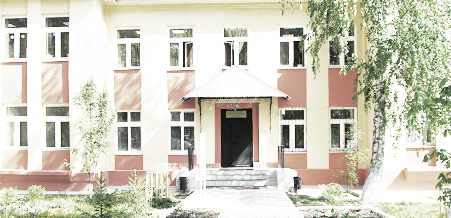 ДУБРАВЫПЕЧАТНОЕ СРЕДСТВО ИНФОРМАЦИИ АДМИНИСТРАЦИИ ГОРОДСКОГО ПОСЕЛЕНИЯ ПЕТРА ДУБРАВА муниципального района Волжский Самарской области             Понедельник      27  января 2020 года                                                                  № 1 (150)                           Прокуратура информирует:«За невыполнение требований прокурора Волжского района Самарской области директор ООО «ПетронефтьАктив»  привлечен к административной ответственности».Прокуратурой Волжского района Самарской области возбуждено дело об административном правонарушении в  отношении юридического лица - ООО «ПетронефтьАктив», а также в отношении должностного лица - директора ООО «ПетронефтьАктив» по ст. 17.7 КоАП РФ, за умышленное невыполнение требований прокурора, а именно за непредставление ответа на внесенное прокуратурой района представление об устранении нарушений требований трудового законодательства.09 января 2020 года мировым судом судебного участка № 133 Самарской области директор Общества Овчаров В.С. признан виновным, ему назначено  наказание в виде административного штрафа в размере 2 000 рублей. Постановление о возбуждении дела об  административном правонарушении в отношении юридического лица - ООО «ПетронефтьАктив» в настоящее время находится на рассмотрении.Данное постановление  в законную силу не вступило.И.о. прокурора района советник юстиции                                                                                     А.Г. ЖевлаковАДМИНИСТРАЦИЯ ГОРОДСКОГО ПОСЕЛЕНИЯ ПЕТРА ДУБРАВАМУНИЦИПАЛЬНОГО РАЙОНА ВОЛЖСКИЙСАМАРСКОЙ ОБЛАСТИ443546, Самарская область, Волжский район, п.г.т.Петра Дубрава, ул. Климова, д. 7ПРОТОКОЛ № 01/20о результатах  аукционап.г.т. Петра Дубрава, Волжский район          		                            14  января  2020 года        	 Уполномоченный представитель  Администрации  городского поселения Петра Дубрава муниципального  района  Волжский  Самарской области на торгах Арефьева Светлана Александровна и аукционист – Чернышов Геннадий Васильевич, составили настоящий протокол об итогах аукциона, состоявшегося 14 января 2020 года в 10 час. 00 мин. по адресу: Самарская область, Волжский район, п.г.т. Петра Дубрава, ул. Климова, д. 7. 	1.  Предмет аукциона: право на заключение договора аренды земельного участка (земли населенных пунктов) для размещения гаража, сроком на 5 (пять) лет, кадастровый номер 63:17:0302007:1048, площадью 51 (пятьдесят один) кв.м., расположенного по адресу: Самарская область, Волжский район, п.г.т. Петра Дубрава, в квартале улиц Южная – 60 лет Октября, участок б/н.     Ограничения и обременения: не зарегистрированы.  	 Начальная цена предмета аукциона: 4 174 (четыре тысячи сто семьдесят четыре) рубля 00 копеек в год.Шаг аукциона:   125  (сто двадцать пять) рублей 00 копеек.2. В соответствии с пунктами 19-20 статьи 39.12. Земельного Кодекса Российской Федерации, аукцион признан несостоявшимся в связи с тем, что в аукционе участвовал только один участник – Башмакова Ю.Н., зарегистрированная по адресу: Самарская область, Волжский район, в районе п.г.т. Смышляевка,  д. 8, кв. 84.Уполномоченный представительорганизатора торгов	             _______________  С.А.АрефьеваАукционист		         _________________ Г.В.ЧернышовПобедитель аукциона                     ___________________  Ю.Н.БашмаковаГМНС на январь 2020.23.01.2020 в период времени с 14:30 до 16:30, в четверг, на 16км автодороги «Самара-Пугачев-Энгельс-Волгоград» под условным названием «Пешеходный переход».24.01.2020 в период времени с 14:00 до 16:00 в пятницу, на Николаевском проспекте, напротив дома 38 мкр. Южный Город Волжского района Самарской области под условным названием «Пешеход».25.01.2020 в период времени с 23:00 до 01:00 в субботу, на 53км автодороги «Самара-Б.Черниговка» под условным названием «Контроль трезвости».Госавтоинспекция публикует разъяснения отдельных положений законодательства в сфере регистрации транспортных средств: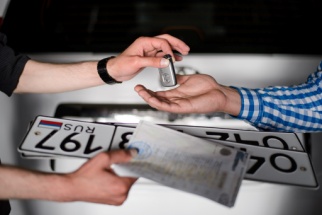 С целью дальнейшей оптимизации и развития в Российской Федерации системы регистрации транспортных средств с 1 января 2020 года вступил в силу Федеральный закон от 3 августа 2018 года № 283-ФЗ «О государственной регистрации транспортных средств в Российской Федерации и о внесении изменений в отдельные законодательные акты Российской Федерации». Так, в соответствии с пунктом 5 части 1 статьи 8 Федерального закона от 3 августа 2018 года № 283-ФЗ введена процедура присвоения государственных регистрационных номеров без их фактической выдачи в подразделениях Госавтоинспекции.При этом в соответствии с пунктом 2 части 3 статьи 8 указанного Федерального закона владелец транспортного средства обязан в целях участия транспортного средства в дорожном движении обратиться к изготовителю государственных регистрационных знаков для их изготовления в случае присвоения государственного регистрационного номера при регистрации автомобиля без фактического получения комплекта государственных регистрационных знаков непосредственно в подразделении Госавтоинспекции. Учитывая изложенное, Госавтоинспекция МВД России обращает внимание автовладельцев на необходимость изготовления государственных регистрационных знаков после присвоения государственных регистрационных номеров и недопустимость управления зарегистрированным транспортным средством без установки на нем государственных регистрационных знаков.На территории Самарской области зарегистрировано уже 13 ДТП с участием пешеходов в темное время суток, которые переходили проезжую часть без световозвращающих элементов.Отдел ГИБДД по Волжскому району напоминает, что согласно пункту 4.1 Правил дорожного движения, люди, находящиеся ночью на проезжей части дороги вне заселенной местности, должны иметь световозвращающие приспособления.В сумерках или в темноте пешехода на дороге почти не видно. Благодаря световозвращающим элементам пешеходы в условиях плохой или недостаточной видимости обеспечены безопасностью на дороге. Яркое световое пятно, создаваемое световозвращателем, привлечет внимание водителя и позволит ему вовремя заметить пешехода. Человек, имеющий при себе такой элемент, виден на расстоянии втрое превышающем способность водителя заметить его без отражателя (130-400 м).Обращаем внимание, что водитель, покидая транспортное средство вне населенного пункта, становится пешеходом, что так же обязывает его использовать светоотражающие элементы. Отсутствие световозвращательных элементов влечет за собой наказание в виде штрафа размером - 500 рублей, в соответствии с частью 1 статьи 12.29 КоАП РФ.Уважаемые пешеходы, помните, что ваша безопасность в ваших руках! Используйте световозвращающие элементы на одежде во время передвижении по проезжей части в темное время суток или в условиях недостаточной видимости. Кроме того уделите особое внимание юным участникам дорожного движения. Проконтролируйте, что бы на ваших детях всегда были элементы со световозвращающим покрытием.Осторожно – угарный газ!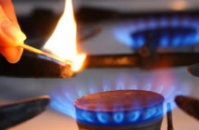 Администрация муниципального района Волжский Самарской области напоминает гостям и жителям района о необходимости строго следить за исправностью систем газового и печного отопления, которые могут стать источниками опасного угарного газа!	Так, наиболее распространенными источниками такого газа являются неисправные газовые, масляные, дровяные печи, газовые приборы, нагреватели воды в бассейнах и двигатели, выбрасывающие выхлопные газы.Недостаточный доступ свежего воздуха к печи также может способствовать скоплению в доме угарного газа. Тесные конструкции домов также увеличивают риск отравлений, поскольку они не обеспечивают свободную вентиляцию.	Особую бдительность нужно проявлять при обильных снегопадах и резкой перемене погоды. Температурные колебания, сильный переменный ветер и снегопады могут привести к разрушению дымоходов и замерзанию льда на них. А это в свою очередь приводит к частичному или полному прекращению тяги. Продукты сгорания газа не удаляются, а попадают в помещение и вызывают тяжелейшее отравление.Часто к трагедии приводит несоблюдение правил безопасности при использовании газовых приборов. Как правило, это случается там, где плохо подготовились к отопительному сезону: не прочистили дымоход, в результате чего образовался засор или завал, не восстановили разрушающиеся оголовки дымоходов.	Еще одной причиной может быть отсутствие или неправильно работающая вентиляция в помещении. Очень важно проверять тягу. Отравление возможно и от дровяных печей в банях. При эксплуатации печей на газовом и дровяном топливе нужно следить за дымоходами, очищать их от сажи и нагара, следить за работой системой вентиляции и в случае неполадок сразу обращаться к специалистам. Ответственность за состояние дымоходов и вентиляции несут в равной степени и владелец квартиры, и эксплуатирующая организация.Хозяева домов и квартир обязаны содержать в исправном и работоспособном состоянии дымоходы и вент-каналы, а также немедленно извещать о неисправностях бытового газового оборудования, наличии запаха газа в помещении.Во избежание отравления угарным газом перед каждым розжигом и в процессе работы водонагревателей и отопительных приборов обязательно проверяйте наличие тяги в дымоходе.	При плохой тяге или ее отсутствии, неисправной автоматике пользоваться газовыми приборами категорически запрещается.Так же опасно неправильное горение газа. При недостатке кислорода пламя становится неустойчивым, иногда коптящим, желто-соломенного цвета. Это значит, что в продуктах сгорания присутствует угарный газ. При нормальном горении пламя спокойное, не коптящее, голубовато-фиолетового цвета. Специалисты рекомендуют при использовании газовой плиты открывать форточку для дополнительного притока кислорода. Запрещено пользоваться плитой для обогрева квартиры. При запахе газа нужно срочно звонить в аварийную газовую службу или 112.ЗАКОНСАМАРСКОЙ ОБЛАСТИО ПОРЯДКЕ ПОДАЧИ УВЕДОМЛЕНИЯО ПРОВЕДЕНИИ ПУБЛИЧНОГО МЕРОПРИЯТИЯ И ОБЕСПЕЧЕНИИ ОТДЕЛЬНЫХУСЛОВИЙ РЕАЛИЗАЦИИ ПРАВ ГРАЖДАН НА ПРОВЕДЕНИЕ ПУБЛИЧНЫХМЕРОПРИЯТИЙ В САМАРСКОЙ ОБЛАСТИПринятСамарской Губернской Думой22 марта 2005 годаСтатья 1. Предмет регулирования настоящего ЗаконаНастоящий Закон в соответствии с Федеральным законом "О собраниях, митингах, демонстрациях, шествиях и пикетированиях" устанавливает порядок подачи уведомления о проведении публичных мероприятий в департамент по вопросам общественной безопасности Самарской области (далее - Департамент) и (или) главам местных администраций муниципальных образований в Самарской области.(в ред. Законов Самарской области от 05.03.2010 N 22-ГД, от 10.05.2011 N 45-ГД)Настоящий Закон в соответствии с Федеральным законом "О собраниях, митингах, демонстрациях, шествиях и пикетированиях" направлен на обеспечение отдельных условий реализации прав граждан на проведение публичных мероприятий в Самарской области.(абзац введен Законом Самарской области от 20.12.2012 N 132-ГД)Статья 2. Основные понятияПонятия, используемые в настоящем Законе, применяются в том же значении, что и в Федеральном законе "О собраниях, митингах, демонстрациях, шествиях и пикетированиях".Статья 3. Подача уведомления о проведении публичного мероприятия1. Уведомление о проведении публичного мероприятия (за исключением публичного мероприятия, проводимого депутатом Самарской Губернской Думы, депутатом представительного органа муниципального образования в Самарской области в целях информирования избирателей о своей деятельности при встрече с избирателями, а также собрания и пикетирования, проводимого одним участником без использования быстровозводимой сборно-разборной конструкции) подается его организатором в письменной форме в Департамент или главе местной администрации муниципального образования, на территории которого планируется проведение публичного мероприятия, в срок не ранее 15 и не позднее 10 дней до дня проведения публичного мероприятия. Уведомление о проведении публичного мероприятия депутатом Самарской Губернской Думы, депутатом представительного органа муниципального образования в Самарской области в целях информирования избирателей о своей деятельности при встрече с избирателями (за исключением собрания и пикетирования, проводимого одним участником без использования быстровозводимой сборно-разборной конструкции) подается в срок не ранее 10 и не позднее 5 дней до дня проведения публичного мероприятия. При проведении пикетирования группой лиц либо пикетирования, осуществляемого одним участником с использованием быстровозводимой сборно-разборной конструкции, создающей препятствия для движения пешеходов и транспортных средств, уведомление о проведении публичного мероприятия может подаваться в срок не позднее трех дней до дня его проведения, а если указанные дни совпадают с воскресеньем и (или) нерабочим праздничным днем (нерабочими праздничными днями), не позднее четырех дней до дня его проведения. Если срок подачи уведомления о проведении публичного мероприятия полностью совпадает с нерабочими праздничными днями, уведомление может быть подано в последний рабочий день, предшествующий нерабочим праздничным дням.(часть 1 в ред. Закона Самарской области от 11.10.2017 N 98-ГД)2. Уведомление о проведении публичного мероприятия подается:1) в случае проведения публичного мероприятия в городе Самаре в границах улиц Галактионовской, Маяковского, Волжского проспекта, Студенческого переулка - в Департамент;(в ред. Закона Самарской области от 10.05.2011 N 45-ГД)2) в случае проведения публичного мероприятия на территории городского округа или поселения, за исключением территории, указанной в пункте 1 части 2 настоящей статьи, - главе местной администрации соответствующего городского округа или поселения;3) в случае проведения публичного мероприятия на территории нескольких поселений и (или) городских округов - главам местных администраций соответствующих поселений и (или) городских округов;4) в случае проведения публичного мероприятия на межселенной территории - главе местной администрации муниципального района, в состав которого входит межселенная территория;5) в случае проведения публичного мероприятия одновременно на территории поселения и (или) городского округа, а также на межселенной территории - главе местной администрации соответствующего поселения и (или) городского округа, а также главе местной администрации муниципального района, в состав которого входит межселенная территория;6) в случае проведения публичного мероприятия одновременно в границах, указанных в пункте 1 части 2 настоящей статьи, а также на иных территориях поселений и (или) городских округов и (или) на межселенной территории - в Департамент, а также главам местных администраций соответствующих поселений и (или) городских округов и (или) главе местной администрации муниципального района, в состав которого входит межселенная территория.(в ред. Законов Самарской области от 05.03.2010 N 22-ГД, от 10.05.2011 N 45-ГД)3. Если организатором публичного мероприятия является гражданин (граждане) Российской Федерации, уведомление подписывается организатором (одним из организаторов) публичного мероприятия и подается лично либо через представителя с предъявлением ими паспорта гражданина Российской Федерации или иного документа, удостоверяющего личность гражданина Российской Федерации, а также документа, подтверждающего полномочия представителя.Если организатором публичного мероприятия является политическая партия, иное общественное объединение, религиозное объединение, их региональное отделение, иное структурное подразделение, уведомление подписывается организатором публичного мероприятия и лицами, уполномоченными организатором публичного мероприятия выполнять распорядительные функции по его организации и проведению, и подается лицом, уполномоченным организатором публичного мероприятия выполнять распорядительные функции по организации и проведению публичного мероприятия, либо другим уполномоченным организатором публичного мероприятия лицом с предъявлением ими паспорта гражданина Российской Федерации или иного документа, удостоверяющего личность гражданина Российской Федерации, а также документов, подтверждающих их полномочия.(часть 3 введена Законом Самарской области от 10.05.2011 N 45-ГД)4. Уведомление регистрируется в Департаменте или в местной администрации муниципального образования в день поступления, о чем делается соответствующая запись в регистрационной книге. Документальное подтверждение получения уведомления осуществляется путем указания на его копии (или втором экземпляре) даты и времени получения уведомления, регистрационного номера, а также должности, фамилии, имени и отчества должностного лица, принявшего уведомление, удостоверенных подписью этого лица. Копия уведомления (или его второй экземпляр) возвращается лицу, подавшему уведомление.Регистрационная книга предоставляется для обозрения и (или) снятия копий организатору публичного мероприятия (уполномоченному им лицу) немедленно по его требованию.Департамент или местная администрация муниципального образования обязаны в случае обращения организатора выдать ему на руки копию направленного ему ответа на поданное уведомление о проведении публичного мероприятия.(часть 4 введена Законом Самарской области от 10.05.2011 N 45-ГД)5. В случае если несколько организаторов публичных мероприятий подали уведомление о проведении разных публичных мероприятий на одной территории в одно время, право проведения публичного мероприятия на данной территории предоставляется организатору публичного мероприятия, ранее подавшему уведомление, соответствующее требованиям Федерального закона "О собраниях, митингах, демонстрациях, шествиях и пикетированиях". Иным организаторам публичных мероприятий направляются предложения об изменении места и (или) времени их проведения, а также предложения об устранении выявленного несоответствия указанных в уведомлении целей, форм и иных условий проведения публичного мероприятия требованиям Федерального закона "О собраниях, митингах, демонстрациях, шествиях и пикетированиях".(часть 5 введена Законом Самарской области от 10.05.2011 N 45-ГД)Статья 3.1. Минимальное допустимое расстояние между лицами, осуществляющими пикетирование, проводимое одним участником(введена Законом Самарской области от 20.12.2012 N 132-ГД)Минимальное допустимое расстояние между лицами, осуществляющими пикетирование, проводимое одним участником, составляет 25 метров.Статья 3.2. Порядок определения единых специально отведенных или приспособленных мест для проведения публичных мероприятий(введена Законом Самарской области от 20.12.2012 N 132-ГД)Единые специально отведенные или приспособленные для коллективного обсуждения общественно значимых вопросов и выражения общественных настроений, а также для массового присутствия граждан для публичного выражения общественного мнения по поводу актуальных проблем преимущественно общественно-политического характера места (далее - специально отведенные места) определяются Департаментом в соответствии с частью 1.2 статьи 8 Федерального закона "О собраниях, митингах, демонстрациях, шествиях и пикетированиях".Статья 3.3. Порядок использования специально отведенных мест(введена Законом Самарской области от 20.12.2012 N 132-ГД)1. После определения в установленном настоящим Законом порядке специально отведенных мест публичные мероприятия проводятся, как правило, в указанных местах. Проведение публичного мероприятия вне специально отведенных мест допускается только после согласования с Департаментом или главой местной администрации муниципального образования в порядке, установленном Федеральным законом "О собраниях, митингах, демонстрациях, шествиях и пикетированиях" и настоящим Законом.2. Предельная численность лиц, участвующих в публичных мероприятиях в специально отведенных местах, уведомление о проведении которых не требуется, не должна превышать 150 человек.3. В одном специально отведенном месте в одно время не может быть проведено более одного публичного мероприятия.4. В случае направления организаторами нескольких публичных мероприятий уведомлений о проведении публичных мероприятий в специально отведенных местах в одно и то же время очередность использования специально отведенных мест определяется исходя из времени получения соответствующего уведомления Департаментом или главой местной администрации муниципального образования в порядке, установленном Федеральным законом "О собраниях, митингах, демонстрациях, шествиях и пикетированиях" и настоящим Законом.В случае если в специально отведенном месте в одно и то же время присутствуют участники различных публичных мероприятий, уведомление о которых не требуется, очередность использования указанного специально отведенного места определяется в соответствии с тем, участники какого публичного мероприятия раньше прибыли в данное специально отведенное место.(абзац введен Законом Самарской области от 13.01.2014 N 6-ГД)5. При проведении публичного мероприятия в специально отведенных местах организатор обязан:1) обеспечивать проведение публичного мероприятия в соответствии с требованиями Федерального закона "О собраниях, митингах, демонстрациях, шествиях и пикетированиях", а также настоящего Закона;2) обеспечивать соблюдение санитарных норм и правил, правил пожарной безопасности, установленных действующим законодательством.6. Норма предельной заполняемости специально отведенных мест - один человек на 1 кв. метр.7. Специально отведенные места могут использоваться для проведения массовых мероприятий в случае отсутствия информации о проведении публичных мероприятий.Статья 3.4. Места, в которых проведение публичных мероприятий запрещается(введена Законом Самарской области от 20.12.2012 N 132-ГД)В соответствии с частью 2.2 статьи 8 Федерального закона "О собраниях, митингах, демонстрациях, шествиях и пикетированиях" к числу мест, в которых запрещается проведение собраний, митингов, шествий, демонстраций, относятся места в 150 метрах от:(в ред. Закона Самарской области от 10.04.2014 N 34-ГД)опасных производственных объектов и военных объектов;зданий, занимаемых дошкольными образовательными организациями и общеобразовательными организациями, а также профессиональными образовательными организациями, за исключением зданий, в которых образовательная деятельность осуществляется исключительно по программам повышения квалификации, программам профессиональной переподготовки;(в ред. Законов Самарской области от 10.04.2014 N 34-ГД, от 03.04.2019 N 29-ГД)зданий, занимаемых организациями, осуществляющими образовательную деятельность по дополнительным образовательным программам, за исключением зданий, в которых образовательная деятельность осуществляется исключительно по программам повышения квалификации, программам профессиональной переподготовки;(абзац введен Законом Самарской области от 03.04.2019 N 29-ГД)абзац утратил силу. - Закон Самарской области от 10.04.2014 N 34-ГД;зданий и объектов, используемых для богослужений, проведения религиозных обрядов и церемоний;зданий, занимаемых организациями, в которых осуществляется оказание стационарной медицинской помощи.Примечание. Местами в 150 метрах от объектов и зданий, указанных в настоящей статье, являются территории, расположенные ближе 150 метров от границ зданий и объектов. При этом границами зданий и объектов являются внешние границы ограждающих конструкций (стен) зданий на уровне их примыкания к поверхности земли, а границами объектов, имеющих закрепленные земельные участки, границы таких земельных участков.(примечание введено Законом Самарской области от 10.04.2014 N 34-ГД)Статья 4. Вступление в силу настоящего ЗаконаНастоящий Закон вступает в силу по истечении десяти дней со дня его официального опубликования.Губернатор Самарской областиК.А.ТИТОВг. Самара6 апреля 2005 годаN 105-ГД                                                         Информация Россельхознадзора по Самарской областиВ Самарской области зафиксирован второй случай африканской чумы свинейУправление Россельхознадзора по Самарской области информирует о распространении вируса африканской чумы свиней на территории Кошкинского района Самарской области. Так, 20 января 2020 года при лабораторном исследовании методом полимеразной цепной реакции (ПЦР) патматериала от павшего кабана, обнаруженного в 91 квартале Кошкинского охотхозяйства, был выявлен ДНК вируса африканской чумы свиней.Это уже второй случай африканской чумы свиней в Самарской области за неделю. Напомним, 16 января на территории 87 квартала Кошкинского охотохозяйства также были обнаружены два погибших кабана, которые оказались заражены АЧС. В настоящее время эпизоотическая ситуация по африканской чуме свиней и проводимые мероприятия по недопущению распространения и ликвидации заболевания находятся под контролем Управления Россельхознадзора по Самарской области. Принимаются все необходимые меры по установлению карантинных мероприятий на всей территории Кошкинского охотохозяйства. 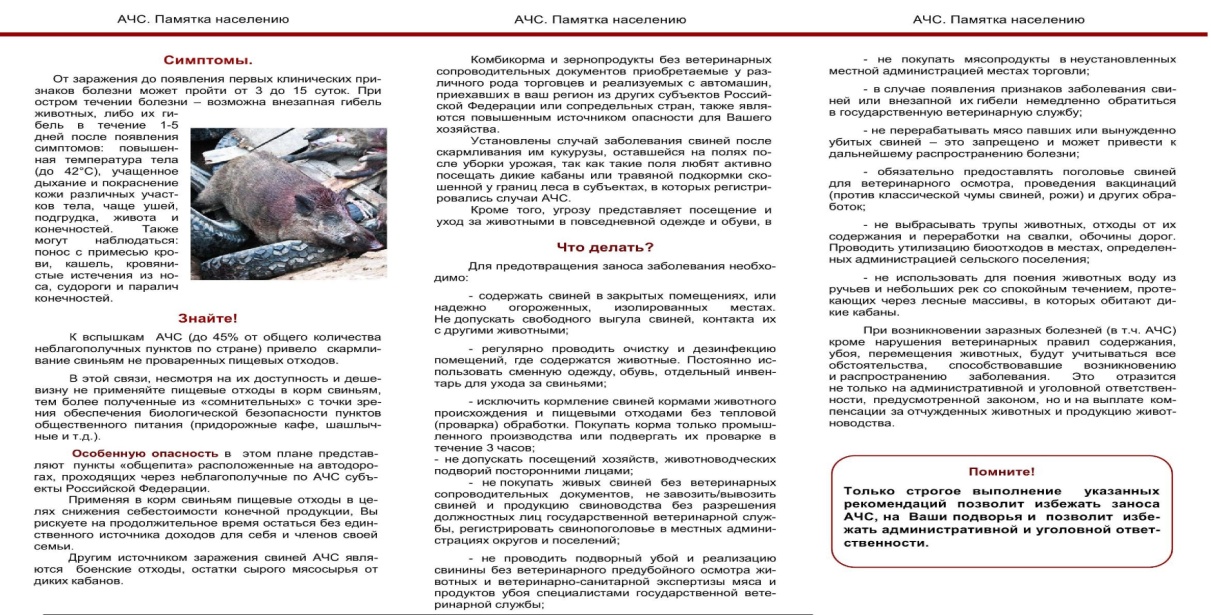 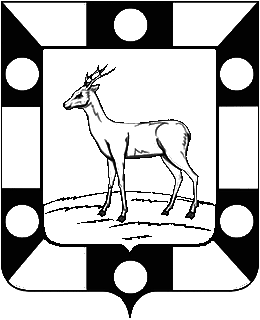 Собрание Представителей городского поселения Петра Дубрава муниципального района Волжский Самарской областиТретьего созываРЕШЕНИЕ  22.01.2020г.		                          № 170 	Об утверждении плана работы Собрания представителей
городского поселения Петра  Дубрава муниципального
района Волжский  Самарской области на 2020 год.          В соответствии с Федеральным законом Российской Федерации от 06.10.2003 г. №131-ФЗ «Об общих принципах организации местного самоуправления в Российской Федерации» и Уставом городского поселения Петра Дубрава, Собрание представителей городского поселения Петра Дубрава          РЕШИЛО:          1.Утвердить план работы Собрания представителей городского поселения Петра Дубрава муниципального района Волжский Самарской области  на 2020 год согласно приложению 1.Глава городского поселения                                           В.А. Крашенинников                     Председатель                                                                                                            Собрания Представителей                                                  Л.Н. Ларюшина   Приложение 1к решению Собрания представителей городского поселения ПетраДубрава муниципального района Волжский Самарской областиот  17.01.2020г.  №170П Л А Нработы Собрания  представителейгородского поселения Петра Дубрава на 2020 годПредседатель Собрания Представителей                                 Л.Н. ЛарюшинаСобрание Представителей городского поселения Петра Дубрава муниципального района Волжский Самарской области  третьего созываРЕШЕНИЕ22.01.2020                                                                                                                          №171О внесении изменений в решение Собрания Представителей городского поселения Петра Дубрава муниципального района Волжский Самарской областиот 14.10.2019 № 156 «Об установлении налога на имущество физических лиц на территории городского поселения Петра Дубрава»В соответствии с Федеральным законом от 06.10.2003 № 131-ФЗ «Об общих принципах организации местного самоуправления в Российской Федерации», Налоговым кодексом Российской Федерации, Уставом городского поселения Петра Дубрава муниципального района Волжский Самарской области, Собрание Представителей городского поселения Петра ДубраваР Е Ш И Л О:1.Внести в решение Собрания Представителей городского поселения Петра Дубрава от 14.10.2019 № 156 «Об установлении налога на имущество физических лиц на территории городского поселения Петра Дубрава» следующие изменения:        1.1.В пункте 9 статьи 4  слово «октября» заменить словом «декабря».        2. Опубликовать настоящее решение в печатном средстве информации городского поселения Петра Дубрава «Голос Дубравы».       3. Настоящее решение вступает в силу со дня его официального опубликования и распространяет свое действие на правоотношения, возникшие с 01.01.2020 года.Глава городского поселения                                                                В.А.КрашенинниковПредседатель Собрания представителей                                                 Л.Н.ЛарюшинаСобрание Представителей городского поселения Петра Дубрава муниципального района Волжский Самарской области  третьего созываРЕШЕНИЕ  22.01.2020                                                                 	                                                 № 172О внесении изменений в решение Собрания Представителей городского поселения Петра Дубрава муниципального района Волжский Самарской областиот 14.10.2019 № 155 «Об установлении и введении в действие на территории городского поселения Петра Дубрава земельного налога».В соответствии с Федеральным законом от 06.10.2003 № 131-ФЗ «Об общих принципах организации местного самоуправления в Российской Федерации», Налоговым кодексом Российской Федерации, Уставом городского поселения Петра Дубрава муниципального района Волжский Самарской области, Собрание Представителей городского поселения Петра ДубраваР Е Ш И Л О:1.Внести в решение Собрания Представителей городского поселения Петра Дубрава от 14.10.2019 № 155 «Об установлении и введении в действие на территории городского поселения Петра Дубрава земельного налога» следующие изменения:1.1. Дополнить  пунктом 11.1. следующего содержания:      «11.1. Налоговая льгота в виде уменьшения налоговой базы земельного налога на величину кадастровой стоимости 600 квадратных метров площади земельного участка, находящегося в собственности, постоянном (бессрочном) пользовании или пожизненном владении налогоплательщиков, применяется в отношении следующей категории налогоплательщиков:      - пенсионеров, получающих пенсии, назначенные в порядке, установленном пенсионном законодательством, а также лиц, достигших возраста 60 и 55 лет (соответственно мужчин и женщин), которым в соответствии с законодательством Российской Федерации выплачивается ежемесячное пожизненное содержание;       - физических лиц, соответствующих условиям, необходимым для назначения пенсии в соответствии с законодательством Российской Федерации, действовавшим на 31.12.2018 года.        При наличии в собственности гражданина более одного земельного участка (независимо от вида разрешенного использования) в пределах муниципального образования, суммарная площадь которых составляет не более 600 квадратных метров, льгота предоставляется в отношении всех таких участков, неиспользуемых в предпринимательской деятельности.»     1.2. В пункте 12 словосочетание  «пунктом 11» заменить словосочетанием «пунктами 11  и  11.1».        1.3.В абзаце 2 пункта 20 слово «ноября» заменить словом «декабря».        2. Опубликовать настоящее решение в печатном средстве информации городского поселения Петра Дубрава «Голос Дубравы».       3. Настоящее решение вступает в силу со дня его официального опубликования и распространяет свое действие на правоотношения, возникшие с 01.01.2020 года.Глава городского поселения                                                                В.А.КрашенинниковПредседатель Собрания представителей                                                 Л.Н.Ларюшина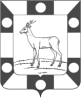 СОБРАНИЕ ПРЕДСТАВИТЕЛЕЙ ГОРОДСКОГО ПОСЕЛЕНИЯ Петра ДубраваМУНИЦИПАЛЬНОГО РАЙОНА Волжский САМАРСКОЙ ОБЛАСТИРЕШЕНИЕот 22.01.2020 года № 173О внесении изменений в Генеральный план городского поселения Петра Дубрава муниципального района Волжский
Самарской областиВ соответствии со статьей 24 Градостроительного кодекса Российской Федерации, пунктом 20 части 1 статьи 14 Федерального закона от 06.10.2003 № 131-ФЗ «Об общих принципах организации местного самоуправления в Российской Федерации», с учетом заключения о результатах публичных слушаний в городском поселении Петра Дубрава муниципального района Волжский Самарской области по вопросу о внесении изменений в Генеральный план городского поселения Петра Дубрава муниципального района Волжский Самарской области от ______, Собрание представителей городского поселения Петра Дубрава муниципального района Волжский Самарской области РЕШИЛО:Внести изменения в Генеральный план городского поселения Петра Дубрава муниципального района Волжский Самарской области, утвержденный решением Собрания представителей городского поселения Петра Дубрава муниципального района Волжский Самарской области от 119 от 09.12.2013, изложив его в новой редакции согласно приложениям (далее – проект изменений в генеральный план) в следующем составе: Положение о территориальном планировании городского поселения Петра Дубрава муниципального района Волжский Самарской области (приложение № 1);Карта границ населенных пунктов, входящих в состав городского поселения Петра Дубрава муниципального района Волжский Самарской области (приложение № 2);Карта функциональных зон городского поселения Петра Дубрава муниципального района Волжский Самарской области (приложение № 3); Карта планируемого размещения объектов местного значения городского поселения Петра Дубрава муниципального района Волжский Самарской области (приложение № 4); Карта планируемого размещения объектов инженерной инфраструктуры местного значения городского поселения Петра Дубрава муниципального района Волжский Самарской области (приложение № 5).Обязательное приложение к генеральному плану - сведения о границах населенных пунктов городского поселения Петра Дубрава муниципального района Волжский Самарской области.2. Опубликовать настоящее решение, а также приложения №1, №2, №3, №4, №5 в газете «Голос Дубравы» и на официальном сайте Администрации муниципального района Волжский Самарской области.3. Разместить настоящее решение и изменения в генеральный план в Федеральной государственной системе территориального планирования (ФГИС ТП).4. Настоящее решение вступает в силу со дня его официального опубликования. ПредседательСобрания представителейгородского поселенияПетра Дубрава						            	      Л.Н.Ларюшина	      Глава городского поселенияПетра Дубрава							      В.А. Крашенинников Приложение № 1                                                                                  к решению Собрания                                                                                  представителей городского                                                                                  поселения Петра Дубрава                                                                                  муниципального района                                                                                  Волжский Самарской области                                                                                  от 22.01.2020г. № 173Государственное унитарное предприятие Самарской области Институт «ТеррНИИгражданпроектИзменения в генеральный план городского поселения Петра Дубрава муниципального района ВолжскийСамарской областиПоложение о территориальном планировании городского поселения Петра Дубрава муниципального района Волжский Самарской областиг. Самара, 2019 г.Положениео территориальном планировании городского поселения Петра Дубравамуниципального района ВолжскийСамарской области1. Общие положения1.1. В соответствии с градостроительным законодательством Генеральный план городского поселения Петра Дубрава муниципального района Волжский Самарской области (далее – Генеральный план) является документом территориального планирования муниципального образования. Генеральным планом определено, исходя из совокупности социальных, экономических, экологических и иных факторов, назначение территорий городского поселения Петра Дубрава муниципального района Волжский Самарской области в целях обеспечения их устойчивого развития, развития инженерной, транспортной и социальной инфраструктур, обеспечения учета интересов граждан и их объединений, Российской Федерации, субъектов Российской Федерации, муниципальных образований.1.2. Генеральный план разработан в соответствии с Конституцией Российской Федерации, Градостроительным кодексом Российской Федерации, Земельным кодексом Российской Федерации, Федеральным законом «Об общих принципах организации законодательных (представительных) и исполнительных органов государственной власти субъектов Российской Федерации», иными федеральными законами и нормативными правовыми актами Российской Федерации, законами и иными нормативными правовыми актами Самарской области, Уставом городского поселения Петра Дубрава муниципального района Волжский Самарской области, иными нормативными правовыми актами городского поселения Петра Дубрава муниципального района Волжский Самарской области.1.3. При осуществлении территориального планирования городского поселения Петра Дубрава учтены интересы Российской Федерации, Самарской области, муниципального района Волжский по реализации полномочий федеральных органов государственной власти, органов государственной власти Самарской области и органов местного самоуправления муниципального района Волжский, а также необходимость создания благоприятных условий для реализации на территории Самарской области приоритетных национальных проектов, федеральных и областных целевых программ, программ развития муниципального района Волжский.1.4. Генеральный план разработан на основе Стратегии социально-экономического развития Самарской области, одобренной постановлением Правительства Самарской области от 12.07.2017 № 441 «О Стратегии социально-экономического развития Самарской области на период до 2030 года», планов и программ комплексного социально-экономического развития муниципального района Волжский и городского поселения Петра Дубрава.1.5. При подготовке Генерального плана учтены:- программы, принятые в установленном порядке и реализуемые за счет средств федерального бюджета, бюджета Самарской области, бюджета муниципального района Волжский, бюджета городского поселения Петра Дубрава;- решения органов государственной власти, органов местного самоуправления, иных главных распорядителей средств соответствующих бюджетов, предусматривающие создание на территории городского поселения Петра Дубрава объектов федерального значения, объектов регионального значения, объектов местного значения;- инвестиционные программы субъектов естественных монополий, организаций коммунального комплекса;- сведения, содержащиеся в федеральной государственной информационной системе территориального планирования;- Схема территориального планирования Самарской области, утвержденная постановлением Правительства Самарской области от 13.12.2007 № 261;- Схема территориального планирования муниципального района Волжский Самарской области, утвержденная решением Собрания представителей муниципального района Волжский Самарской области №731 от 13.07.2009;- предложения заинтересованных лиц.1.6. Генеральный план включает:- положение о территориальном планировании городского поселения Петра Дубрава муниципального района Волжский Самарской области;- карту границ населённых пунктов, входящих в состав городского поселения Петра Дубрава муниципального района Волжский Самарской области (М 1:25 000);- карту функциональных зон городского поселения Петра Дубрава муниципального района Волжский Самарской области (М 1:25 000);- карты планируемого размещения объектов местного значения городского поселения Петра Дубрава муниципального района Волжский Самарской области (М 1:10000).1.7. Положение о территориальном планировании городского поселения Петра Дубрава муниципального района Волжский Самарской области включает:- сведения о видах, назначении и наименованиях планируемых для размещения объектов местного значения городского поселения Петра Дубрава, их основные характеристики, их местоположение (для объектов местного значения, не являющихся линейными объектами, указываются функциональные зоны), а также характеристики зон с особыми условиями использования территорий в случае, если установление таких зон требуется в связи с размещением данных объектов;- параметры функциональных зон, а также сведения о планируемых для размещения в них объектах федерального значения, объектах регионального значения, объектах местного значения муниципального района Волжский, объектов местного значения городского поселения Петра Дубрава, за исключением линейных объектов.1.8. Карты планируемого размещения объектов местного значения городского поселения Петра Дубрава  включают:- карту планируемого размещения объектов местного значения городского поселения Петра Дубрава муниципального района Волжский Самарской области (М 1:10 000);- карту планируемого размещения объектов инженерной инфраструктуры местного значения городского поселения Петра Дубрава муниципального района Волжский Самарской области (М 1:10 000). 1.9. На картах планируемого размещения объектов местного значения городского поселения Петра Дубрава отображены планируемые для размещения объекты местного значения – объекты капитального строительства, иные объекты, территории, которые необходимы для осуществления органами местного самоуправления городского поселения Петра Дубрава полномочий по вопросам местного значения городского поселения и в пределах переданных государственных полномочий в соответствии с федеральными законами, законами Самарской области, Уставом городского поселения Петра Дубрава и оказывают существенное влияние на социально-экономическое развитие городского поселения Петра Дубрава. Планируемые для размещения линейные объекты, расположенные за границами населенных пунктов городского поселения Петра Дубрава, отображены как на картах планируемого размещения объектов местного значения городского поселения Петра Дубрава муниципального района Волжский Самарской области (М 1:10 000), так и на карте функциональных зон городского поселения Петра Дубрава муниципального района Волжский Самарской области (М 1:25 000).1.10. Функциональное зонирование территории отображено на картах Генерального плана в соответствии с требованиями Приказа Минэкономразвития Российской Федерации от 09.01.2018 №10 «Об утверждении требований к описанию и отображению в документах территориального планирования объектов федерального значения, объектов регионального значения, объектов местного значения и о признании утратившим силу приказа минэкономразвития России от 07.12.2016 № 793». Для определения границ функциональных зон может применяться как карта функциональных зон городского поселения Петра Дубрава муниципального района Волжский Самарской области (М 1:25 000), так и карты планируемого размещения объектов местного значения городского поселения Петра Дубрава муниципального района Волжский Самарской области (М 1:10 000).1.11. Виды объектов местного значения городского поселения Петра Дубрава, отображенные на картах планируемого размещения объектов местного значения городского поселения Петра Дубрава, соответствуют требованиям Градостроительного кодекса Российской Федерации и части 2.1 статьи 5 Закона Самарской области от 12.07.2006 № 90-ГД «О градостроительной деятельности на территории Самарской области».Отображение объектов на картах Генерального плана выполнено в соответствии с требованиями Приказа Минэкономразвития Российской Федерации от 09.01.2018 № 10 «Об утверждении требований к описанию и отображению в документах территориального планирования объектов федерального значения, объектов регионального значения, объектов местного значения и о признании утратившим силу приказа Минэкономразвития России от 07.12.2016 № 793». 1.12. Реализация Генерального плана осуществляется путем выполнения мероприятий, которые предусмотрены программами, утверждаемыми Администрацией городского поселения Петра Дубрава, и реализуемыми за счет средств местного бюджета, или нормативными правовыми актами Администрации городского поселения Петра Дубрава, программами комплексного развития систем коммунальной инфраструктуры поселения, программами комплексного развития транспортной инфраструктуры поселения, программами комплексного развития социальной инфраструктуры поселения и (при наличии) инвестиционными программами организаций коммунального комплекса. Указанные мероприятия могут включать:1) подготовку и утверждение документации по планировке территории в соответствии с Генеральным планом;2) принятие в порядке, установленном законодательством Российской Федерации, решений о резервировании земель, об изъятии, в том числе путем выкупа, земельных участков для муниципальных нужд, о переводе земель или земельных участков из одной категории в другую;3) создание объектов местного значения городского поселения Петра Дубрава на основании документации по планировке территории.1.13. В случае, если программы, реализуемые за счет средств бюджета городского поселения Петра Дубрава, решения органов местного самоуправления  городского поселения Петра Дубрава, иных главных распорядителей средств бюджета городского поселения Петра Дубрава,  предусматривающие создание объектов местного значения городского поселения Петра Дубрава, инвестиционные программы субъектов естественных монополий, организаций коммунального комплекса, приняты до утвержденияГенерального плана и предусматривают создание объектов местного значения городского поселения Петра Дубрава, подлежащих отображению в Генеральном плане, но не предусмотренных Генеральным планом, или в случае внесения в Генеральный план изменений в части размещения объектов местного значения такие программы и решения подлежат приведению в соответствие с Генеральным планом в двухмесячный срок соответственно с даты их утверждения, даты внесения в них изменений.1.14. В случае если программы, реализуемые за счет средств бюджета городского поселения Петра Дубрава, решения органов местного самоуправления  городского поселения Петра Дубрава, предусматривающие создание объектов местного значения городского поселения Петра Дубрава, инвестиционные программы субъектов естественных монополий, организаций коммунального комплекса принимаются после утверждения Генерального плана и предусматривают создание объектов местного значения городского поселения Петра Дубрава, подлежащих отображению в Генеральном плане, но не предусмотренных Генеральным планом, в Генеральный план в пятимесячный срок с даты утверждения таких программ и принятия таких решений вносятся соответствующие изменения.1.15. В случае, если в Генеральный план внесены изменения, предусматривающие строительство или реконструкцию объектов коммунальной, транспортной, социальной инфраструктур, которые являются объектами местного значения и не включены в программы комплексного развития систем коммунальной инфраструктуры поселения, программы комплексного развития транспортной инфраструктуры поселения, программы комплексного развития социальной инфраструктуры поселения, данные программы подлежат приведению в соответствие с Генеральным планом в трехмесячный срок с даты внесения соответствующих изменений в Генеральный план.1.16. Указанные в настоящем Положении характеристики планируемых для размещения объектов местного значения городского поселения Петра Дубрава (площадь, протяженность, количество мест и иные) являются ориентировочными и подлежат уточнению в документации по планировке территории и в проектной документации на соответствующие объекты.1.17. Вновь построенные, прошедшие реконструкцию или капитальный ремонт объекты должны соответствовать требованиям доступности для маломобильных групп населения (в том числе инвалидов-колясочников, инвалидов по слуху и зрению).1.18. Характеристики зон с особыми условиями использования территории планируемых объектов местного значения городского поселения Петра Дубрава, в случае если установление таких зон требуется в связи с размещением данных объектов, определены в соответствии с законодательством Российской Федерации, действовавшим на момент подготовки Генерального плана.Размеры санитарно-защитных зон планируемых объектов местного значения городского поселения Петра Дубрава, являющихся источниками воздействия на среду обитания, определены в соответствии с СанПиН 2.2.1/2.1.1.1200-03 «Санитарно-защитные зоны и санитарная классификация предприятий, сооружений и иных объектов», утвержденными Постановлением Главного государственного санитарного врача РФ от 25.09.2007 № 74 (далее также – СанПиН 2.2.1/2.1.1.1200-03)Размеры санитарно-защитных зон планируемых объектов местного значения городского поселения Петра Дубрава, являющихся источниками воздействия на среду обитания, для которых СанПиН 2.2.1/2.1.1.1200-03 не установлены размеры санитарно-защитной зоны и рекомендуемые разрывы, а также размеры санитарно-защитных зон планируемых объектов местного значения городского поселения Петра Дубрава IV - V класса опасности определяются проектами ориентировочного размера санитарно-защитной зоны соответствующих объектов. 1.19. Применение отображенных на картах материалов по обоснованию Генерального плана зон с особыми условиями использования территории осуществляется с учетом положений Земельного кодекса Российской Федерации о том, что установление, изменение, прекращение существования зоны с особыми условиями использования территории осуществляются на основании решения уполномоченного органа государственной власти, органа местного самоуправления и положений статьи 26 Федерального закона от 03.08.2018 №  342-ФЗ «О внесении изменений в Градостроительный кодекс Российской Федерации и отдельные законодательные акты Российской Федерации».Зоны с особыми условиями использования территорий, в том числе возникающие в силу закона, ограничения использования земельных участков в таких зонах считаются установленными, измененными со дня внесения сведений о зоне с особыми условиями использования территории, соответствующих изменений в сведения о такой зоне в Единый государственный реестр недвижимости. Определенные в соответствии с требованиями законодательства в области обеспечения санитарно-эпидемиологического благополучия населения и отображенные на картах материалов по обоснованию Генерального плана ориентировочные, расчетные (предварительные) санитарно-защитные зоны применяются в порядке, установленном статьей 26 Федерального закона от 03.08.2018 № 342-ФЗ «О внесении изменений в Градостроительный кодекс Российской Федерации и отдельные законодательные акты Российской Федерации».1.20. Отображение на картах Генерального плана планируемых для размещения объектов федерального значения, объектов регионального значения, объектов местного значения муниципального района Волжский не определяет их местоположение, а осуществляется в целях определения функциональных зон их размещения. 1.21. Отображение на картах Генерального плана существующих и планируемых объектов, не являющихся объектами федерального значения, объектами регионального значения, объектами местного значения, осуществляется в информационных целях.2. Сведения о видах, назначении и наименованиях планируемых для размещенияобъектов местного значения городского поселения Петра Дубрава муниципального района ВолжскийСамарской области, их основные характеристики и местоположение2.1. Объекты местного значения в сфере физической культуры и массового спорта2.2. Объекты местного значения в сфере культуры                                                                     2.3. Объекты местного значения в сфере водоснабжения2.4. Объекты местного значения в сфере водоотведения2.5. Объекты местного значения в сфере газоснабжения2.6. Объекты местного значения в сфере электроснабжения2.7. Объекты местного значения в сфере транспортной инфраструктуры2.8. Объекты местного значения в сфере организации ритуальных услуг 
и содержания мест захоронения3. Параметры функциональных зон, а также сведения о планируемых для размещения в них объектах регионального значения, объектах местного значения муниципального района Волжский, объектах местного значения городского поселения Петра Дубрава, за исключением линейных объектовПриложение № 2                                                                                  к решению Собрания                                                                                  представителей городского                                                                                  поселения Петра Дубрава                                                                                  муниципального района                                                                                  Волжский Самарской области                                                                                                                    от  22.01.2020г. № 173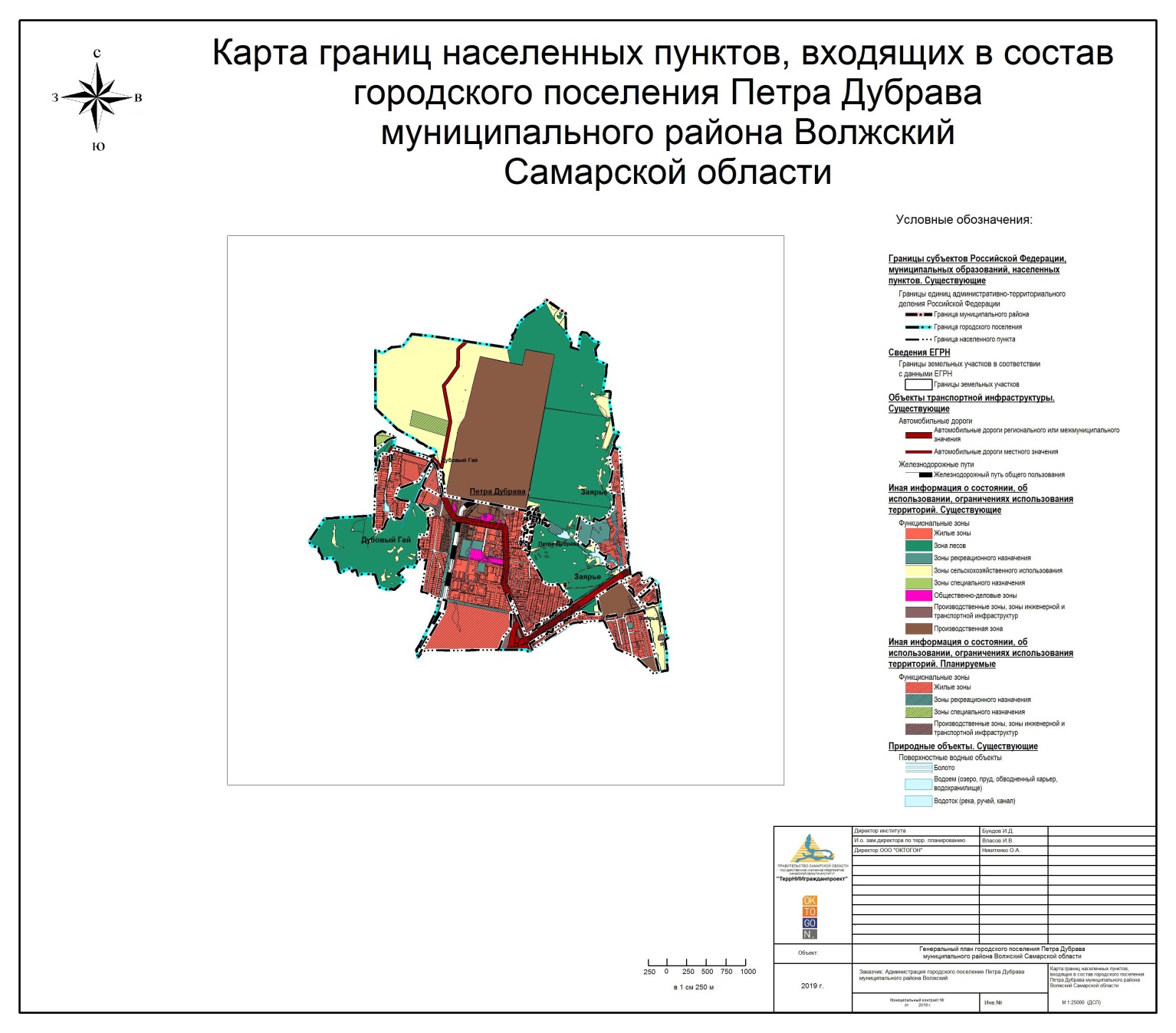 Приложение № 3                                                                                  к решению Собрания                                                                                  представителей городского                                                                                  поселения Петра Дубрава                                                                                  муниципального района                                                                               Волжский Самарской области                                                                                                                   от  22.01.2020 г. № 173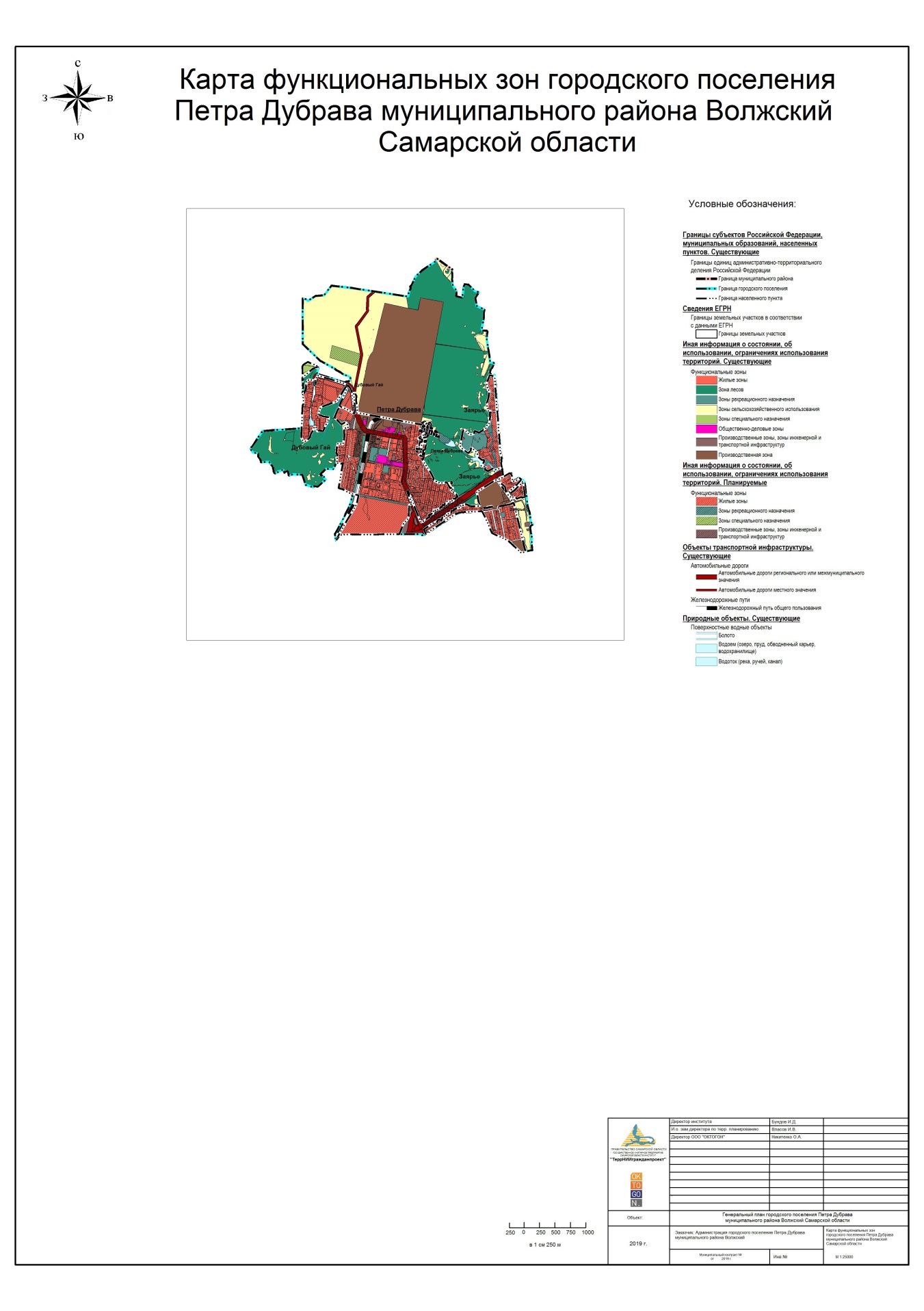 Приложение № 4                                                                                  к решению Собрания                                                                                  представителей городского                                                                                  поселения Петра Дубрава                                                                                  муниципального района                                                                                  Волжский Самарской области                                                                                                                     от 22.01.2020 г. № 173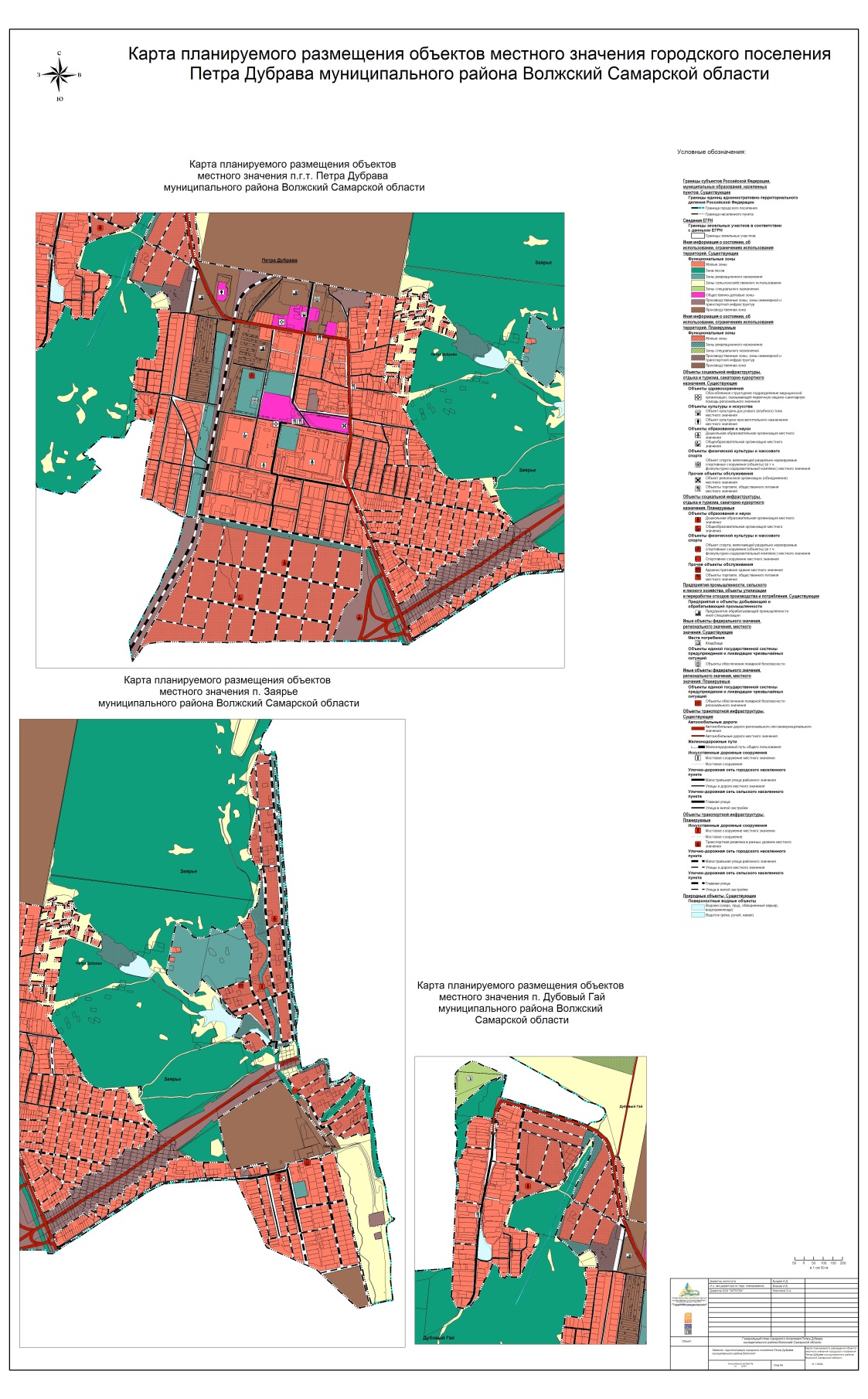 Приложение № 5                                                                                  к решению Собрания                                                                                  представителей городского                                                                                  поселения Петра Дубрава                                                                                  муниципального района                                                                                  Волжский Самарской области                                                                                                                   от  22.01.2020 г. №  173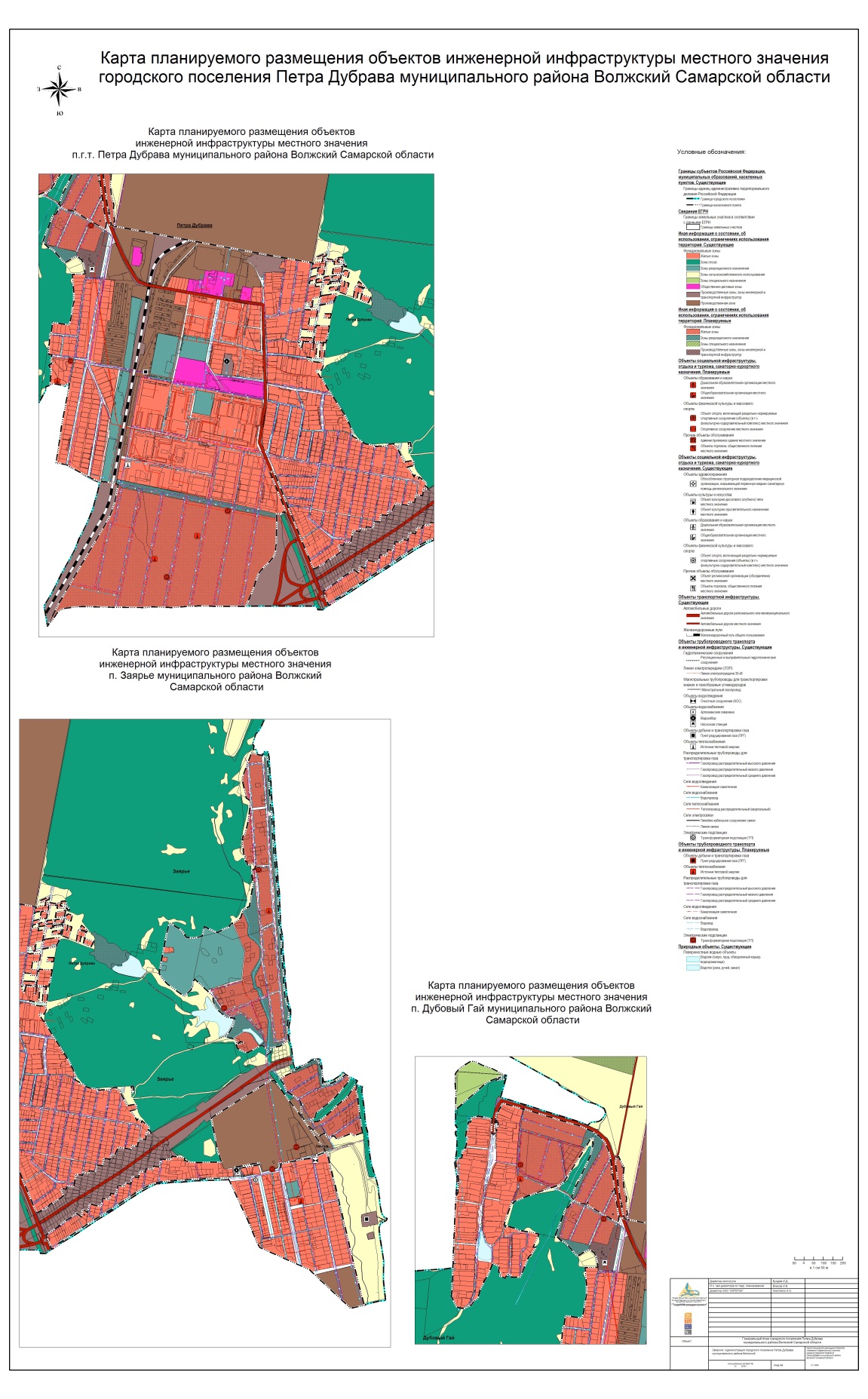 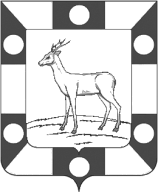 Собрание ПРЕДСТАВИТЕЛЕЙ ГОРОДСКОГОПОСЕЛЕНИЯ ПЕТРА ДУБРАВАМУНИЦИПАЛЬНОГО РАЙОНА ВОЛЖСКИЙСамарской областиРЕШЕНИЕот 22.01.2020 г.      № 174О внесении изменений в Правила землепользования и застройки городского поселения Петра Дубрава муниципального района Волжский Самарской области В соответствии со статьей 33 Градостроительного кодекса Российской Федерации, пунктом 20 части 1 статьи 14 Федерального закона от 06.10.2003 № 131-ФЗ «Об общих принципах организации местного самоуправления в Российской Федерации», с учетом заключения о результатах публичных слушаний по проекту изменений в Правила землепользования и застройки городского поселения Петра Дубрава муниципального района Волжский Самарской области от 13.01.2020, Собрание представителей городского поселения Петра Дубрава муниципального района Волжский Самарской области решило:1. Внести изменения в Правила землепользования и застройки городского поселения Петра Дубрава муниципального района Волжский Самарской области, утвержденные Собранием представителей городского поселения Петра Дубрава муниципального района Волжский Самарской области от 24.12.2013 № 122 изложив их в новой редакции согласноприложению к Решению  (проект изменений в Правила землепользования и застройки городского поселения Петра Дубрава).2. Опубликовать настоящее решение в публичном средстве информации городского поселения Петра Дубрава «Голос Дубравы» в течение десяти дней со дня принятия.3. Настоящее решение вступает в силу на следующий день после его официального опубликования. Председатель Собрания                                                                           представителей городского                                                                               Л.Н. Ларюшинапоселения Петра Дубрава                                                         Глава городского поселения                                                                                         Петра Дубрава                                                                                                  В.А. Крашенинников                                                                                              Приложение к  Решению                                                                                                             Собрания представителей	        городского поселения                                                                                                Петра Дубрава                                                                                                муниципального района                                                                                      Волжский Самарской области                                                                                    ОТ 22.01.2020 Г. № 174ПРОЕКТизменений в Правила землепользования и застройки городского поселения Петра Дубрава муниципального района Волжский Самарской   области           В « Правила  землепользования и застройки городского поселения Петра Дубрава муниципального района Волжский Самарской области», утвержденные Собранием  представителей городского поселения Петра Дубрава муниципального района Волжский Самарской области от  24.12.2013г. №122 (далее по тексту Правила) вносятся следующие изменения:1) в пункте 1 статьи 2 Правил:второй абзац изложить в следующей редакции: «объект индивидуального жилищного строительства –отдельно стоящее здание с количеством надземных этажей не более чем три, высотой не более двадцати метров, которое состоит из комнат и помещений вспомогательного использования, предназначенных для удовлетворения гражданами бытовых и иных нужд, связанных с их проживанием в таком здании, и не предназначено для раздела на самостоятельные объекты недвижимости .Понятия «объект индивидуального жилищного строительства» и «индивидуальный жилой дом» используются в Правилах как равнозначные;»;в третьем абзаце слова «публичные слушания» заменить словами «общественные обсуждения или публичные слушания»;2)в статье 5 Правил:пункты 3, 4 изложить в следующей редакции: «3) определение порядка организации и проведения общественных обсуждений или публичных слушаний по проектам документов в области градостроительной деятельности;»;4) утверждение местных нормативов градостроительного проектирования и внесение в них изменений, определение порядка их подготовки, утверждения и внесения изменений;»;пункт 7 признать утратившим силу;3) в статье 6 Правил:в подпункте 1 пункта 1 слова «публичных слушаний» заменить словами «общественных обсуждений или публичных слушаний»;пункты 3 и 4 изложить в следующей редакции:«3. К полномочиям Администрации поселения в сфере землепользования и застройки относятся:1) подготовка проекта генерального плана поселения, а также проектов о внесении в генеральный план поселения изменений;2) проверка проекта Правил и проектов о внесении изменения в Правила, представленных Комиссией по подготовке проекта правил землепользования и застройки поселения, на соответствие требованиям технических регламентов, генеральному плану поселения, схеме территориального планирования муниципального района Волжский Самарской области, схемам территориального планирования двух и более субъектов Российской Федерации (в случае утверждения указанных  документов применительно к территории Самарской области), схеме территориального планирования Самарской области, схемам территориального планирования Российской Федерации;3) обеспечение всем заинтересованным лицам возможности ознакомления с Правилами;4) обеспечение подготовки документации по планировке территории поселения, за исключением случаев, предусмотренных статьей 45 Градостроительного кодекса Российской Федерации, проверка указанной документации на соответствие требованиям, предусмотренным частью 10 статьи 45 Градостроительного кодекса Российской Федерации; 5) выдача разрешений на строительство объектов капитального строительства при осуществлении строительства, реконструкции объектов капитального строительства, расположенных на территории поселения, в пределах компетенции, предусмотренной статьей 51 Градостроительного кодекса Российской Федерации;6) выдача разрешений на ввод в эксплуатацию объектов капитального строительства при осуществлении строительства, реконструкции объектов капитального строительства, расположенных на территории поселения, за исключением случаев, когда в соответствии со статьей 55 Градостроительного кодекса Российской Федерации разрешение на строительство объекта капитального строительства выдано федеральным органом исполнительной власти, органом исполнительной власти Самарской области, органом местного самоуправления муниципального района Волжский или уполномоченной организацией, указанной в статье 55 Градостроительного кодекса Российской Федерации;7) проведение осмотра зданий, сооружений на предмет оценки их технического состояния и надлежащего технического обслуживания в соответствии с требованиями технических регламентов, предъявляемыми к конструктивным и другим характеристикам надежности и безопасности указанных объектов, требованиями проектной документации, выдача рекомендаций о мерах по устранению выявленных нарушений в случаях, предусмотренных Градостроительным кодексом Российской Федерации;8) разработка программ комплексного развития систем коммунальной инфраструктуры поселения, программ комплексного развития транспортной инфраструктуры поселения, программ комплексного развития социальной инфраструктуры поселения;9) заключение договоров о комплексном развитии территории по инициативе правообладателей земельных участков и (или) расположенных на них объектов недвижимого имущества;10) организация работы по созданию инвалидам условий для беспрепятственного доступа к объектам социальной инфраструктуры на территории поселения, в пределах полномочий, установленных законодательством;11) контроль за соблюдением физическими и юридическими лицами Правил и иных муниципальных правовых актов в сфере землепользования и застройки в рамках муниципального земельного контроля в пределах своих полномочий;12) осуществление иных полномочий, которые в соответствии с законодательством о градостроительной деятельности, земельным и иным законодательством, Уставом поселения, Правилами, решениями Собрания представителей поселения не отнесены к компетенции иных органов местного самоуправления поселения или Комиссии по подготовке проекта правил землепользования и застройки поселения.4. Глава поселения издает постановления Администрации поселения по следующим вопросам землепользования и застройки поселения:1) о подготовке проекта генерального плана, а также о подготовке предложений о внесении в генеральный план изменений;2) о подготовке проекта Правил и о подготовке проектов решений о внесении изменений в Правила;3) об утверждении состава и порядка деятельности комиссии по подготовке проекта правил землепользования и застройки поселения;4) о предоставлении разрешений на условно разрешенный вид использования земельного участка или объекта капитального строительства;5) о предоставлении разрешений на отклонение от предельных параметров разрешенного строительства, реконструкции объектов капитального строительства; 6) о подготовке документации по планировке территории поселения в пределах компетенции, установленной статьей 45 Градостроительного кодекса Российской Федерации;7) об утверждении документации по планировке территории поселения в пределах компетенции, установленной статьей 45 Градостроительного кодекса Российской Федерации;8) о развитии застроенных территорий поселения;9) об установлении (отмене) публичных сервитутов в отношении земельных участков, расположенных в границах поселения, в случаях, если это необходимо для обеспечения интересов местного самоуправления или местного населения поселения;10) по иным вопросам, отнесенным к компетенции главы местной администрации поселения или местной администрации поселения законодательством о градостроительной деятельности, земельным законодательством и иным законодательством;11) по иным вопросам, отнесенным к компетенции Главы поселения или Администрации поселения Уставом поселения, Правилами, решениями Собрания представителей поселения.»;4) подпункт 4 пункта 3 статьи 7 Правил признать утратившим силу;5) в статье 8 Правил: пункт 3 изложить в следующей редакции: «3. В случаях, если существующие объекты социальной, инженерной и транспортной инфраструктур невозможно полностью приспособить с учетом потребностей инвалидов, собственники этих объектов до их реконструкции или капитального ремонта должны принимать согласованные с одним из общественных объединений инвалидов, осуществляющих свою деятельность на территории поселения, муниципального района Волжский Самарской области, меры для обеспечения доступа инвалидов к месту предоставления услуги либо, когда это возможно, обеспечить предоставление необходимых услуг по месту жительства инвалида или в дистанционном режиме.»;пункт 4 признать утратившим силу; пункт 5 изложить в следующей редакции: «5. Администрация поселения обеспечивает создание инвалидам (включая инвалидов, использующих кресла-коляски и собак-проводников) условий для беспрепятственного доступа к объектам социальной, инженерной и транспортной инфраструктур (жилым, общественным и производственным зданиям, строениям и сооружениям, включая те, в которых расположены физкультурно-спортивные организации, организации культуры и другие организации), к местам отдыха и к предоставляемым в них услугам, а также создание иных условий, предусмотренных законодательством о социальной защите инвалидов.»;6) статью 9 Правил дополнить пунктом 4 следующего содержания: «4. Правила и изменения в Правила подлежат размещению в федеральной государственной информационной системе территориального планирования не позднее чем по истечении десяти дней с даты утверждения указанных правил и изменений в Правила.»;7) в статье 10 Правил:пункт 2 изложить в следующей редакции:«2. На карте градостроительного зонирования поселения устанавливаются границы территориальных зон. Границы территориальных зон должны отвечать требованию принадлежности каждого земельного участка только к одной территориальной зоне, за исключением земельного участка, границы которого в соответствии с земельным законодательством могут пересекать границы территориальных зон.»;дополнить пунктами 3.1, 3.2 следующего содержания: «3.1. На карте градостроительного зонирования поселения в обязательном порядке отображаются:1) границы населенных пунктов, входящих в состав поселения;2)границы зон с особыми условиями использования территорий;3) границы территорий объектов культурного наследия;4) границы территорий исторических поселений федерального и регионального значения (в случае установления указанных территорий применительно к территории поселения). Указанные границы могут отображаться на отдельных картах, которые являются приложением к Правилам.3.2. В случае планирования на территории поселения деятельности по комплексному и устойчивому развитию территории границы таких территорий в обязательном порядке устанавливаются на карте градостроительного зонирования поселения. Границы таких территорий устанавливаются по границам одной или нескольких территориальных зон и могут отображаться на отдельной карте. В отношении таких территорий заключается один или несколько договоров, предусматривающих осуществление деятельности по комплексному и устойчивому развитию территории в соответствии Градостроительным кодексом Российской Федерации.»;пункт 4 дополнить подпунктом 2.1 следующего содержания: «2.1)ограничения, установленные применительно к территориям объектов культурного наследия, территориям исторических поселений федерального значения, территориям исторических поселений регионального значения – в случаях, когда земельный участок или иное недвижимое имущество расположены в границах данных территорий;»;8) в статье 11 Правил: в подпункте 1 пункта 4 после слова «являются» исключить слово «вновь»; в подпункте 3 пункта 4 слово «предоставленные» заменить на слово «предназначенные»; пункт 5 после слов «особых экономических зон» дополнить словами «и территорий опережающего социально-экономического развития.»;пункт 6 дополнить предложениями следующего содержания: «Использование земельных участков в границах особых экономических зон определяется органами управления особыми экономическими зонами .Использование земель или земельных участков из состава земель лесного фонда, земель или земельных участков, расположенных в границах особо охраняемых природных территорий, определяется соответственно лесохозяйственным регламентом, положением об особо охраняемой природной территории в соответствии с лесным законодательством, законодательством об особо охраняемых природных территориях.»;пункт 8 дополнить подпунктом 4 следующего содержания:«4) расчетные показатели минимально допустимого уровня обеспеченности территории объектами коммунальной, транспортной, социальной инфраструктур и расчетные показатели максимально допустимого уровня территориальной доступности указанных объектов для населения в случае, если в границах территориальной зоны, применительно к которой устанавливается градостроительный регламент, предусматривается осуществление деятельности по комплексному и устойчивому развитию территории.»;9) в статье 12 Правил:пункт 1 изложить в следующей редакции: «1.Зонами с особыми условиями использования территорий являются охранные, санитарно-защитные зоны, зоны охраны объектов культурного наследия (памятников истории и культуры) народов Российской Федерации (далее также – объекты культурного наследия), защитные зоны объектов культурного наследия, водоохранные зоны, зоны затопления, подтопления, зоны санитарной охраны источников питьевого и хозяйственно-бытового водоснабжения, зоны охраняемых объектов, приаэродромная территория, иные зоны, устанавливаемые в соответствии с законодательством Российской Федерации.»;в пункте 2 слова «не совпадают» заменить словами «могут не совпадать»;10) пункты 5, 6 статьи 13 Правил признать утратившими силу;11) в статье 15 Правил: второе предложение пункта 1 изложить в следующей редакции:«Заявление о предоставлении разрешения на условно разрешенный вид использования может быть направлено в форме электронного документа, подписанного электронной подписью в соответствии с требованиями Федерального закона от 6 апреля 2011 года № 63-ФЗ «Об электронной подписи» (далее – электронный документ, подписанный электронной подписью).»;пункт2 изложитьв следующей редакции: «2. Проект решения о предоставлении разрешения на условно разрешенный вид использования подлежит обсуждению на общественных обсуждениях или публичных слушаниях, проводимых в порядке, предусмотренном главой V Правил в соответствии с Градостроительным кодексом Российской Федерации.»;в пункте 3слова «публичных слушаний» заменить словами «общественных обсуждений или публичных слушаний»;в пункте7 слова «публичных слушаний» заменить словами «общественных обсуждений или публичных слушаний»;дополнить пунктом 9следующего содержания:«9. Со дня поступления в Администрацию поселения уведомления о выявлении самовольной постройки от исполнительного органа государственной власти, должностного лица, государственного учреждения или органа местного самоуправления, указанных в части 2 статьи 55.32 Градостроительного кодекса Российской Федерации, не допускается предоставление разрешения на условно разрешенный вид использованияв отношении земельного участкав отношении земельного участка, на котором расположена такая постройка, или в отношении такой постройки до ее сноса или приведения в соответствие с установленными требованиями, за исключением случаев, если по результатам рассмотрения данного уведомления Администрацией поселения в исполнительный орган государственной власти, должностному лицу, в государственное учреждение или орган местного самоуправления, которые указаны в части 2 статьи 55.32 Градостроительного кодекса Российской Федерации и от которых поступило данное уведомление, направлено уведомление о том, что наличие признаков самовольной постройки не усматривается либо вступило в законную силу решение суда об отказе в удовлетворении исковых требований о сносе самовольной постройки или ее приведении в соответствие с установленными требованиями.»;12) в статье 16 Правил: в наименовании статьи слова «Предельные размеры» заменить словами «Предельные (минимальные и (или) максимальные) размеры»пункт 2 изложить в следующейредакции: «2. Предельные (минимальные и (или) максимальные) размеры земельных участков и предельные параметры разрешенного строительства, реконструкции объектов капитального строительства включают в себя:предельные (минимальные и (или) максимальные) размеры земельных участков, в том числе их площадь;минимальные отступы от границ земельных участков в целях определения мест допустимого размещения зданий, строений, сооружений, за пределами которых запрещено строительство зданий, строений, сооружений;предельное количество этажей или предельную высоту зданий, строений, сооружений;максимальный процент застройки в границах земельного участка, определяемый как отношение суммарной площади земельного участка, которая может быть застроена, ко всей площади земельного участка.»;дополнить пунктами 3 – 5 следующего содержания: «3. В случае, если в градостроительном регламенте применительно к определенной территориальной зоне не устанавливаются предельные (минимальные и (или) максимальные) размеры земельных участков, в том числе их площадь, и (или) предусмотренные подпунктами 2 - 4 пункта 2 настоящей статьи Правил предельные параметры разрешенного строительства, реконструкции объектов капитального строительства, непосредственно в градостроительном регламенте применительно к этой территориальной зоне указывается, что такие предельные (минимальные и (или) максимальные) размеры земельных участков, предельные параметры разрешенного строительства, реконструкции объектов капитального строительства не подлежат установлению.4. Наряду с указанными в подпунктах 2 - 4 пункта 2 настоящей статьи предельными параметрами разрешенного строительства, реконструкции объектов капитального строительства в градостроительном регламенте могут быть установлены иные предельные параметры разрешенного строительства, реконструкции объектов капитального строительства.5. В пределах отдельных территориальных зон в соответствии с настоящими Правилами установлены под зоны с одинаковыми видами разрешенного использования земельных участков и объектов капитального строительства, но с различными предельными (минимальными и (или) максимальными) размерами земельных участков и предельными параметрами разрешенного строительства, реконструкции объектов капитального строительства, сочетаниями таких размеров и параметров.»;13) в статье 17 Правил: дополнить пунктом 1.1 следующего содержания:«1.1. Правообладатели земельных участков вправе обратиться за разрешениями на отклонение, если такое отклонение необходимо в целях однократного изменения одного или нескольких предельных параметров разрешенного строительства, реконструкции объектов капитального строительства, установленных градостроительным регламентом для конкретной территориальной зоны, не более чем на десять процентов.»;второе предложение пункта 3 изложить в следующей редакции:«Заявление о предоставлении разрешения на отклонение может быть направлено в форме электронного документа, подписанного электронной подписью».пункт 4 изложить в следующей редакции: «4. Проект решения о предоставлении разрешения на отклонение, за исключением случая, указанного в пункте 1.1 настоящей статьи, подлежит обсуждению на общественных обсуждениях или публичных слушаниях, проводимых в порядке, предусмотренном главой V Правил в соответствии с Градостроительным кодексом Российской Федерации.»;в пункте 5 слова «публичных слушаний» заменить словами «общественных обсуждениях или публичных слушаниях»; дополнить пунктом 8 следующего содержания: «8. Со дня поступления в Администрацию поселения уведомления о выявлении самовольной постройки от исполнительного органа государственной власти, должностного лица, государственного учреждения или органа местного самоуправления, указанных в части 2 статьи 55.32 Градостроительного кодекса Российской Федерации, не допускается предоставление разрешения на отклонение от предельных параметров разрешенного строительства, реконструкции объектов капитального строительства в отношении земельного участка в отношении земельного участка, на котором расположена такая постройка, или в отношении такой постройки до ее сноса или приведения в соответствие с установленными требованиями, за исключением случаев, если по результатам рассмотрения данного уведомления Администрацией поселения в исполнительный орган государственной власти, должностному лицу, в государственное учреждение или орган местного самоуправления, которые указаны в части 2 статьи 55.32 Градостроительного кодекса Российской Федерации и от которых поступило данное уведомление, направлено уведомление о том, что наличие признаков самовольной постройки не усматривается либо вступило в законную силу решение суда об отказе в удовлетворении исковых требований о сносе самовольной постройки или ее приведении в соответствие с установленными требованиями.»;14) статьи 19 – 20 Правил изложить в следующей редакции: «Статья 19. Назначение документации по планировке территории поселения1. Подготовка документации по планировке территории осуществляется в целях обеспечения устойчивого развития территории поселения, в том числе выделения элементов планировочной структуры, установления границ земельных участков, установления границ зон планируемого размещения объектов капитального строительства.2. Подготовка документации по планировке территории поселения в целях размещения объектов капитального строительства применительно к территории, в границах которой не предусматривается осуществление деятельности по комплексному и устойчивому развитию территории, не требуется, за исключением случаев, указанных в пункте 3 настоящей статьи.3. Подготовка документации по планировке территории поселения в целях размещения объекта капитального строительства является обязательной в следующих случаях:1) необходимо изъятие земельных участков для государственных или муниципальных нужд в связи с размещением объекта капитального строительства федерального, регионального или местного значения;2) необходимы установление, изменение или отмена красных линий;3) необходимо образование земельных участков в случае, если в соответствии с земельным законодательством образование земельных участков осуществляется только в соответствии с проектом межевания территории;4) размещение объекта капитального строительства планируется на территориях двух и более муниципальных образований, имеющих общую границу (за исключением случая, если размещение такого объекта капитального строительства планируется осуществлять на землях или земельных участках, находящихся в государственной или муниципальной собственности, и для размещения такого объекта капитального строительства не требуются предоставление земельных участков, находящихся в государственной или муниципальной собственности, и установление сервитутов);5) планируются строительство, реконструкция линейного объекта (за исключением случая, если размещение линейного объекта планируется осуществлять на землях или земельных участках, находящихся в государственной или муниципальной собственности, и для размещения такого линейного объекта не требуются предоставление земельных участков, находящихся в государственной или муниципальной собственности, и установление сервитутов). Правительством Российской Федерации могут быть установлены иные случаи, при которых для строительства, реконструкции линейного объекта не требуется подготовка документации по планировке территории;6) планируется размещение объекта капитального строительства, не являющегося линейным объектом, и необходимых для обеспечения его функционирования объектов капитального строительства в границах особо охраняемой природной территории или в границах земель лесного фонда.Статья 20. Виды документации по планировке территории поселения1. Видами документации по планировке территории являются:1) проект планировки территории;2) проект межевания территории.2. Применительно к территории, в границах которой не предусматривается осуществление деятельности по комплексному и устойчивому развитию территории, а также не планируется размещение линейных объектов, допускается подготовка проекта межевания территории без подготовки проекта планировки территории в целях:1) определения местоположения границ образуемых и изменяемых земельных участков;2) установления, изменения, отмены красных линий для застроенных территорий, в границах которых не планируется размещение новых объектов капитального строительства, а также для установления, изменения, отмены красных линий в связи с образованием и (или) изменением земельного участка, расположенного в границах территории, применительно к которой не предусматривается осуществление деятельности по комплексному и устойчивому развитию территории, при условии, что такие установление, изменение, отмена влекут за собой исключительно изменение границ территории общего пользования.3. Проект планировки территории является основой для подготовки проекта межевания территории, за исключением случаев, когда в соответствии с частью 2 статьи 43 Градостроительного кодекса Российской Федерации допускается подготовка проекта межевания территории без подготовки проекта планировки территорииприменительно к территории, в границах которой не предусматривается осуществление деятельности по комплексному и устойчивому развитию территории, а также не планируется размещение линейных объектов.Подготовка проекта межевания территории осуществляется в составе проекта планировки территории или в виде отдельного документа.4. Подготовка документации по планировке территории, разрабатываемой на основании решений Администрации поселения, принятие решения об утверждении документации по планировке территории для размещения объектов, указанных в частях 5 и 5.1 статьи 45 Градостроительного кодекса Российской Федерации, подготовленной в том числе лицами, указанными в пунктах 3 и 4 части 1.1 статьи 45 Градостроительного кодекса Российской Федерации, внесение изменений в такую документацию, отмена такой документации или ее отдельных частей, признание отдельных частей такой документации не подлежащими применению осуществляется в порядке, установленном Градостроительным кодексом Российской Федерации и постановлением Администрации поселения, принимаемым в соответствии с настоящими Правилами.5. В случаях, не указанных в пункте 4 настоящей статьи, подготовка документации по планировке территории, принятие решений о ее утверждении, внесение изменений в такую документацию, отмена такой документации или ее отдельных частей, признание отдельных частей такой документации не подлежащими применению осуществляется в порядке, предусмотренном Градостроительным кодексом Российской Федерации, нормативными правовыми актами Российской Федерации, законами Самарской области и нормативными правовыми актами муниципального района Волжский Самарской области, указанными соответственно в частях 18 – 20 статьи 45 Градостроительного кодекса Российской Федерации.»;15) статьи21 – 24 Правил признать утратившими силу;16) в пункте 2 статьи 25 Правил слово «местных» заменить словами «региональных и местных»;17) пункт 2 статьи 26 Правил изложить в следующей редакции:«2. В соответствии с Градостроительным кодексом Российской Федерации выдача разрешения на строительство не требуется в случае:1) строительства, реконструкции гаража на земельном участке, предоставленном физическому лицу для целей, не связанных с осуществлением предпринимательской деятельности, или строительства, реконструкции на садовом земельном участке жилого дома, садового дома, хозяйственных построек, определенных в соответствии с законодательством в сфере садоводства и огородничества;2) строительства, реконструкции объектов индивидуального жилищного строительства;3) строительства, реконструкции объектов, не являющихся объектами капитального строительства;4) строительства на земельном участке строений и сооружений вспомогательного использования;5) изменения объектов капитального строительства и (или) их частей, если такие изменения не затрагивают конструктивные и другие характеристики их надежности и безопасности и не превышают предельные параметры разрешенного строительства, реконструкции, установленные градостроительным регламентом;6) капитального ремонта объектов капитального строительства;7) строительства, реконструкции буровых скважин, предусмотренных подготовленными, согласованными и утвержденными в соответствии с законодательством Российской Федерации о недрах техническим проектом разработки месторождений полезных ископаемых или иной проектной документацией на выполнение работ, связанных с пользованием участками недр;8) строительства, реконструкции посольств, консульств и представительств Российской Федерации за рубежом;9) строительства, реконструкции объектов, предназначенных для транспортировки природного газа под давлением до 0,6 мегапаскаля включительно;10) размещения антенных опор (мачт и башен) высотой до 50 метров, предназначенных для размещения средств связи;11) в иных случаях, если в соответствии с Градостроительным кодексом Российской Федерации, нормативными правовыми актами Правительства Российской Федерации, законодательством Самарской области о градостроительной деятельности получение разрешения на строительство не требуется.»;18) в статье 27 Правил:пункт 1 изложить в следующей редакции:«1. Разрешение на строительство представляет собой документ, который подтверждает соответствие проектной документации требованиям, установленным градостроительным регламентом (за исключением случая, предусмотренного частью 1.1 статьи 51 Градостроительного кодекса Российской Федерации), проектом планировки территории и проектом межевания территории (за исключением случаев, если в соответствии с Градостроительным кодексом Российской Федерации подготовка проекта планировки территории и проекта межевания территории не требуется), при осуществлении строительства, реконструкции объекта капитального строительства, не являющегося линейным объектом (далее - требования к строительству, реконструкции объекта капитального строительства), или требованиям, установленным проектом планировки территории и проектом межевания территории, при осуществлении строительства, реконструкции линейного объекта (за исключением случаев, при которых для строительства, реконструкции линейного объекта не требуется подготовка документации по планировке территории), а также допустимость размещения объекта капитального строительства на земельном участке в соответствии с разрешенным использованием такого земельного участка и ограничениями, установленными в соответствии с земельным и иным законодательством Российской Федерации. Разрешение на строительство дает застройщику право осуществлять строительство, реконструкцию объекта капитального строительства, за исключением случаев, предусмотренных Градостроительным кодексом Российской Федерации.дополнить пунктом 1.1 следующего содержания:«1.1. В случае, если на земельный участок не распространяется действие градостроительного регламента или для земельного участка не устанавливается градостроительный регламент, разрешение на строительство подтверждает соответствие проектной документации установленным в соответствии с частью 7 статьи 36 Градостроительного кодекса Российской Федерации требованиям к назначению, параметрам и размещению объекта капитального строительства на указанном земельном участке.»;пункты 2 и 3 изложить в следующей редакции:«2. В границах поселения разрешение на строительство выдается Администрацией поселения за исключением случаев, когда в соответствии со статьей 51 Градостроительного кодекса Российской Федерации разрешение на строительство выдается уполномоченными федеральным органом исполнительной власти, органом исполнительной власти Самарской области, органом местного самоуправления муниципального района Волжский Самарской области или уполномоченной организацией, указанной в части 5 статьи 51 Градостроительного кодекса Российской Федерации, а также за исключением случаев, когда в соответствии с Законом Самарской области от 29.12.2014 № 134-ГД «О перераспределении полномочий между органами местного самоуправления и органами государственной власти Самарской области в сферах градостроительной деятельности и рекламы на территории Самарской области» полномочия по выдаче разрешений на строительство отнесены к полномочиям органов государственной власти Самарской области.3. В целях строительства, реконструкции объекта капитального строительства в случаях, когда Администрация поселения является органом, уполномоченным на выдачу разрешения на строительство, застройщик направляет в указанный орган заявление о выдаче разрешения на строительство. Заявление о выдаче разрешения на строительство может быть подано через многофункциональный центр в соответствии с соглашением о взаимодействии между многофункциональным центром и Администрацией поселения. К указанному заявлению прилагаются следующие документы:1) правоустанавливающие документы на земельный участок;2) градостроительный план земельного участка, выданный не ранее чем за три года до дня представления заявления на получение разрешения на строительство, или в случае выдачи разрешения на строительство линейного объекта реквизиты проекта планировки территории и проекта межевания территории (за исключением случаев, при которых для строительства, ре-конструкции линейного объекта не требуется подготовка документации по планировке территории), реквизиты проекта планировки территории в случае выдачи разрешения на строительство линейного объекта, для размещения которого не требуется образование земельного участка;3) результаты инженерных изысканий и следующие материалы, содержащиеся в проектной документации:а) пояснительная записка;	б) схема планировочной организации земельного участка, выполненная в соответствии с информацией, указанной в градостроительном плане земельного участка, а в случае подготовки проектной документации применительно к линейным объектам проект полосы отвода, выполненный в соответствии с проектом планировки территории (за исключением случаев, при которых для строительства, реконструкции линейного объекта не требуется подготовка документации по планировке территории);в) разделы, содержащие архитектурные и конструктивные решения, а также решения и мероприятия, направленные на обеспечение доступа инвалидов к объекту капитального строительства (в случае подготовки проектной документации применительно к объектам здравоохранения, образования, культуры, отдыха, спорта и иным объектам социально-культурного и коммунально-бытового назначения, объектам транспорта, торговли, общественного питания, объектам делового, административного, финансового, религиозного назначения, объектам жилищного фонда);г) проект организации строительства объекта капитального строительства (включая проект организации работ по сносу объектов капитального строительства, их частей в случае необходимости сноса объектов капитального строительства, их частей для строительства, реконструкции других объектов капитального строительства);4) разрешение на отклонение от предельных параметров разрешенного строительства, реконструкции (в случае, если застройщику было предоставлено такое разрешение в соответствии со статьей 17 Правил);5) согласие всех правообладателей объекта капитального строительства в случае реконструкции такого объекта;6) в случае проведения реконструкции государственным (муниципальным) заказчиком, являющимся органом государственной власти (государственным органом), Государственной корпорацией по атомной энергии «Росатом», Государственной корпорацией по космической деятельности «Роскосмос», органом управления государственным внебюджетным фондом или органом местного самоуправления, на объекте капитального строительства государственной (муниципальной) собственности, правообладателем которого является государственное (муниципальное) унитарное предприятие, государственное (муниципальное) бюджетное или автономное учреждение, в отношении которого указанный орган осуществляет соответственно функции и полномочия учредителя или права собственника имущества, - соглашение о проведении такой реконструкции, определяющее в том числе условия и порядок возмещения ущерба, причиненного указанному объекту при осуществлении реконструкции;7) копия решения об установлении или изменении зоны с особыми условиями использования территории в случае строительства объекта капитального строительства, в связи с размещением которого в соответствии с законодательством Российской Федерации подлежит установлению зона с особыми условиями использования территории, или в случае реконструкции объекта капитального строительства, в результате которой в отношении реконструированного объекта подлежит установлению зона с особыми условиями использования территории или ранее установленная зона с особыми условиями использования территории подлежит изменению.пункт 4 признать утратившим силу;пункты 5 и 6 изложить в следующей редакции:«5. Документы (их копии или сведения, содержащиеся в них), указанные в подпунктах 1 – 4, 6 и 7 пункта 3 настоящей статьи, запрашиваются Администрацией поселения в государственных органах, органах местного самоуправления и подведомственных государственным органам или органам местного самоуправления организациях, в распоряжении которых находятся указанные документы, если застройщик не представил указанные документы самостоятельно.Документы, указанные в подпунктах 1, 3 пункта 3 настоящей статьи, направляются заявителем самостоятельно, если указанные документы (их копии или сведения, содержащиеся в них) отсутствуют в Едином государственном реестре недвижимости или едином государственном реестре заключений.6. В соответствии с Градостроительным кодексом Российской Федерации не допускается требовать иные документы для получения разрешения на строительство, за исключением указанных в пункте 3 настоящей статьи документов. Документы, предусмотренные пунктом 3 настоящей статьи, могут быть направлены в электронной форме. Разрешение на строительство выдается в форме электронного документа, подписанного электронной подписью, в случае, если это указано в заявлении о выдаче разрешения на строительство. Правительством Российской Федерации или Правительством Самарской области могут быть установлены случаи, в которых направление указанных в пункте 3 настоящей статьи документов осуществляется исключительно в электронной форме.»;в пункте 7:в абзаце первом слова «в течение десяти дней» заменить словами «в течение пяти рабочих дней»;подпункт 2 изложить в следующей редакции:«2) проводит проверку соответствия проектной документации требованиям к строительству, реконструкции объекта капитального строительства, установленным на дату выдачи представленного для получения разрешения на строительство градостроительного плана земельного участка, или в случае выдачи разрешения на строительство линейного объекта требованиям проекта планировки территории и проекта межевания территории (за исключением случаев, при которых для строительства, реконструкции линейного объекта не требуется подготовка документации по планировке территории), а также допустимости размещения объекта капитального строительства в соответствии с разрешенным использованием земельного участка и ограничениями, установленными в соответствии с земельным и иным законодательством Российской Федерации. В случае выдачи лицу разрешения на отклонение от предельных параметров разрешенного строительства, реконструкции проводится проверка проектной документации на соответствие требованиям, установленным в разрешении на отклонение от предельных параметров разрешенного строительства, реконструкции;»;пункты 9 и 10 изложить в следующей редакции:«9. Основаниями для отказа в выдаче разрешения на строительство являются:1) отсутствие документов, предусмотренных пунктом 3 настоящей статьи;2) несоответствие представленных документов требованиям к строительству, реконструкции объекта капитального строительства, установленным на дату выдачи представленного для получения разрешения на строительство градостроительного плана земельного участка, или в случае выдачи разрешения на строительство линейного объекта требованиям проекта планировки территории и проекта межевания территории (за исключением случаев, при которых для строительства, реконструкции линейного объекта не требуется подготовка документации по планировке территории), а также разрешенному использованию земельного участка и (или) ограничениям, установленным в соответствии с земельным и иным законодательством Российской Федерации и действующим на дату выдачи разрешения на строительство, требованиям, установленным в разрешении на отклонение от предельных параметров разрешенного строительства, реконструкции. 10. Неполучение или несвоевременное получение документов, запрошенных в соответствии с абзацем первым пункта 5 настоящей статьи, не может являться основанием для отказа в выдаче разрешения на строительство.»;пункт 13 признать утратившим силу;дополнить пунктами 14 – 16 следующего содержания:«14. Внесение изменений в разрешения на строительство, выданные Администрацией поселения, осуществляется по основаниям, в порядке и сроки, установленные частями 21.14 – 21.15 статьи 51 Градостроительного кодекса Российской Федерации.15. В течение трех дней со дня выдачи Администрацией поселения разрешения на строительство Администрация поселения направляет копию такого разрешения в орган исполнительной власти Самарской области, уполномоченный на осуществление государственного строительного надзора.16. Застройщик в течение десяти дней со дня получения разрешения на строительство, выданного Администрацией поселения, обязан безвозмездно передать в Администрацию поселения сведения и документы, указанные в части 18 статьи 51 Градостроительного кодекса Российской Федерации.»;19) Главу IVправил дополнить статьей 27.1 следующего содержания:«Статья 27.1. Уведомление о планируемых строительстве или реконструкции объекта индивидуального жилищного строительства или садового дома1. В целях строительства или реконструкции объекта индивидуального жилищного строительства или садового дома в случаях и порядке, предусмотренных статьей 51.1 Градостроительного кодекса Российской Федерации, застройщик подает на бумажном носителе посредством личного обращения в Администрацию поселения, в том числе через многофункциональный центр, либо направляет в указанный орган посредством почтового отправления с уведомлением о вручении или единого портала государственных и муниципальных услуг уведомление о планируемых строительстве или реконструкции объекта индивидуального жилищного строительства или садового дома (далее также - уведомление о планируемом строительстве).2. В случае отсутствия в уведомлении о планируемом строительстве сведений, предусмотренных частью 1 статьи 51.1 Градостроительного кодекса Российской Федерации, или документов, предусмотренных пунктами 2 – 4 части 3 статьи 51.1 Градостроительного кодекса Российской Федерации, Администрация поселения в течение трех рабочих дней со дня поступления уведомления о планируемом строительстве возвращает застройщику данное уведомление и прилагаемые к нему документы без рассмотрения с указанием причин возврата. В этом случае уведомление о планируемом строительстве считается ненаправленным.3. Администрация поселения в течение семи рабочих дней со дня поступления уведомления о планируемом строительстве, за исключением случая, предусмотренного частью 8 статьи 51.1 Градостроительного кодекса Российской Федерации, проводит проверку соответствия указанных в уведомлении о планируемом строительстве параметров объекта индивидуального жилищного строительства или садового дома предельным параметрам разрешенного строительства, реконструкции объектов капитального строительства, установленным правилами землепользования и застройки, документацией по планировке территории, и обязательным требованиям к параметрам объектов капитального строительства, установленным Градостроительным кодексом Российской Федерации, другими федеральными законами и действующим на дату поступления уведомления о планируемом строительстве, а также допустимости размещения объекта индивидуального жилищного строительства или садового дома в соответствии с разрешенным использованием земельного участка и ограничениями, установленными в соответствии с земельным и иным законодательством Российской Федерации.4. По результатам проверки, указанной в пункте 3 настоящей статьи, в течение срока, указанного в пункте 3 настоящей статьи, Администрация поселения направляет застройщику способом, определенным им в уведомлении о планируемом строительстве, уведомление о соответствии указанных в уведомлении о планируемом строительстве параметров объекта индивидуального жилищного строительства или садового дома установленным параметрам и допустимости размещения объекта индивидуального жилищного строительства или садового дома на земельном участке либо о несоответствии указанных в уведомлении о планируемом строительстве параметров объекта индивидуального жилищного строительства или садового дома установленным параметрам и (или) недопустимости размещения объекта индивидуального жилищного строительства или садового дома на земельном участке. 5. Уведомление о несоответствии указанных в уведомлении о планируемом строительстве параметров объекта индивидуального жилищного строительства или садового дома установленным параметрам и (или) недопустимости размещения объекта индивидуального жилищного строительства или садового дома на земельном участке направляется застройщику только в случаях, установленных частью 10 статьи 51.1 Градостроительного кодекса Российской Федерации.6. Уведомление о несоответствии указанных в уведомлении о планируемом строительстве параметров объекта индивидуального жилищного строительства или садового дома установленным параметрам и (или) недопустимости размещения объекта индивидуального жилищного строительства или садового дома на земельном участке должно отвечать требованиям к его содержанию, установленным частью 11 статьи 51.1 Градостроительного кодекса Российской Федерации.7. Администрация поселения в сроки, указанные в части 7 или пункте 3 части 8 статьи 51.1 Градостроительного кодекса Российской Федерации, также направляет, в том числе с использованием единой системы межведомственного электронного взаимодействия и подключаемых к ней региональных систем межведомственного электронного взаимодействия, уведомление о несоответствии указанных в уведомлении о планируемом строительстве параметров объекта индивидуального жилищного строительства или садового дома установленным параметрам и (или) недопустимости размещения объекта индивидуального жилищного строительства или садового дома на земельном участке:1) в орган исполнительной власти Самарской области, уполномоченный на осуществление государственного строительного надзора, в случае направления указанного уведомления по основанию, предусмотренному пунктом 1 части 10 статьи 51.1 Градостроительного кодекса Российской Федерации;2) в федеральный орган исполнительной власти, уполномоченный на осуществление государственного земельного надзора, орган местного самоуправления, осуществляющий муниципальный земельный контроль, в случае направления указанного уведомления по основанию, предусмотренному пунктом 2 или 3 части 10 статьи 51.1 Градостроительного кодекса Российской Федерации;3) в орган исполнительной власти Самарской области, уполномоченный в области охраны объектов культурного наследия, в случае направления указанного уведомления по основанию, предусмотренному пунктом 4 части 10 статьи 51.1 Градостроительного кодекса Российской Федерации.8. Получение застройщиком уведомления о соответствии указанных в уведомлении о планируемом строительстве параметров объекта индивидуального жилищного строительства или садового дома установленным параметрам и допустимости размещения объекта индивидуального жилищного строительства или садового дома на земельном участке от Администрации поселения либо ненаправление им в срок, предусмотренный Градостроительным кодексом Российской Федерации, уведомления о несоответствии указанных в уведомлении о планируемом строительстве параметров объекта индивидуального жилищного строительства или садового дома установленным параметрам и (или) недопустимости размещения объекта индивидуального жилищного строительства или садового дома на земельном участке считается согласованием Администрацией поселения строительства или реконструкции объекта индивидуального жилищного строительства или садового дома и дает право застройщику осуществлять строительство или реконструкцию объекта индивидуального жилищного строительства или садового дома в соответствии с параметрами, указанными в уведомлении о планируемом строительстве, в течение десяти лет со дня направления застройщиком такого уведомления о планируемом строительстве в соответствии с пунктом 1 настоящей статьи. Данное право сохраняется при переходе прав на земельный участок и объект индивидуального жилищного строительства или садовый дом, за исключением случаев, предусмотренных пунктами 1 - 3 части 21.1 статьи 51 Градостроительного кодекса Российской Федерации. При этом направление нового уведомления о планируемом строительстве не требуется.9. В случае изменения параметров планируемого строительства или реконструкции объекта индивидуального жилищного строительства или садового дома застройщик подает или направляет способами, указанными в пункте 1 настоящей статьи, уведомление об этом в Администрацию поселения с указанием изменяемых параметров. Рассмотрение указанного уведомления осуществляется в соответствии с пунктами 1 – 8 настоящей статьи.10. В случае получения застройщиком уведомления о соответствии указанных в уведомлении о планируемом строительстве параметров объекта индивидуального жилищного строительства или садового дома установленным параметрам и допустимости размещения объекта индивидуального жилищного строительства или садового дома на земельном участке от Администрации поселения либо ненаправления им в срок, предусмотренный Градостроительным кодексом Российской Федерации, уведомления о несоответствии указанных в уведомлении о планируемом строительстве параметров объекта индивидуального жилищного строительства или садового дома установленным параметрам и (или) недопустимости размещения объекта индивидуального жилищного строительства или садового дома на земельном участке убытки, причиненные застройщику сносом или приведением в соответствие с установленными требованиями объекта индивидуального жилищного строительства или садового дома, построенных или реконструированных в соответствии с параметрами, указанными в уведомлении о планируемом строительстве, в связи с признанием таких объекта индивидуального жилищного строительства или садового дома самовольной постройкой вследствие несоответствия их параметров предельным параметрам разрешенного строительства, реконструкции объектов капитального строительства, установленным правилами землепользования и застройки, документацией по планировке территории, или обязательным требованиям к параметрам объектов капитального строительства, установленным Градостроительным кодексом Российской Федерации, другими федеральными законами, либо вследствие недопустимости размещения таких объекта индивидуального жилищного строительства или садового дома в соответствии с ограничениями, установленными в соответствии с земельным и иным законодательством Российской Федерации и действующими на дату поступления уведомления о планируемом строительстве, в полном объеме подлежат возмещению за счет казны поселения при условии, что судом будет установлена вина должностного лица Администрации поселения, направившего застройщику уведомление о соответствии указанных в уведомлении о планируемом строительстве параметров объекта индивидуального жилищного строительства или садового дома установленным параметрам и допустимости размещения объекта индивидуального жилищного строительства или садового дома на земельном участке либо не исполнившего обязанности по направлению в срок, предусмотренный Градостроительным кодексом Российской Федерации, уведомления о несоответствии указанных в уведомлении о планируемом строительстве параметров объекта индивидуального жилищного строительства или садового дома установленным параметрам и (или) недопустимости размещения объекта индивидуального жилищного строительства или садового дома на земельном участке.»;20) в статье 28 Правил:пункты 1 и 2 изложить в следующей редакции:«1. Разрешение на ввод объекта в эксплуатацию представляет собой документ, который удостоверяет выполнение строительства, реконструкции объекта капитального строительства в полном объеме в соответствии с разрешением на строительство, проектной документацией, а также соответствие построенного, реконструированного объекта капитального строительства требованиям к строительству, реконструкции объекта капитального строительства, установленным на дату выдачи представленного для получения разрешения на строительство градостроительного плана земельного участка, разрешенному использованию земельного участка или в случае строительства, реконструкции линейного объекта проекту планировки территории и проекту межевания территории (за исключением случаев, при которых для строительства, реконструкции линейного объекта не требуется подготовка документации по планировке территории), проекту планировки территории в случае выдачи разрешения на ввод в эксплуатацию линейного объекта, для размещения которого не требуется образование земельного участка, а также ограничениям, установленным в соответствии с земельным и иным законодательством Российской Федерации.2. Для ввода объекта в эксплуатацию застройщик обращается в Администрацию поселения, выдавшую разрешение на строительство, либо в иные органы или организации, указанные в части 2 статьи 55 Градостроительного кодекса Российской Федерации, выдавшие разрешение на строительство, с заявлением о выдаче разрешения на ввод объекта в эксплуатацию.»;дополнить пунктом 2.1 следующего содержания:«2.1. Органы и организации, указанные в части 2 настоящей статьи, уполномоченные на выдачу разрешений на ввод объекта в эксплуатацию, выдают указанные разрешения в отношении этапов строительства, реконструкции объектов капитального строительства в случаях, предусмотренных частью 12 статьи 51 и частью 3.3 статьи 52 Градостроительного кодекса Российской Федерации.»;пункты 3 и 4 изложить в следующей редакции:«3. Для принятия решения о выдаче разрешения на ввод объекта в эксплуатацию необходимы документы, предусмотренные частью 3 статьи 55 Градостроительного кодекса Российской Федерации. Правительством Российской Федерации могут устанавливаться помимо предусмотренных частью 3 статьи 55 Градостроительного кодекса Российской Федерации иные документы, необходимые для получения разрешения на ввод объекта в эксплуатацию, в целях получения в полном объеме сведений, необходимых для постановки объекта капитального строительства на государственный учет.4. Для получения разрешения на ввод объекта в эксплуатацию разрешается требовать только указанные в пункте 3 настоящей статьи документы. Документы, предусмотренные пунктом 3 настоящей статьи, могут быть направлены в электронной форме. Правительством Российской Федерации или Правительством Самарской области могут быть установлены случаи, в которых направление указанных в пункте 3 настоящей статьи документов осуществляется исключительно в электронной форме.Разрешение на ввод объекта в эксплуатацию выдается в форме электронного документа, подписанного электронной подписью, в случае, если это указано в заявлении о выдаче разрешения на ввод объекта в эксплуатацию.»;в пункте 5:в абзаце первом слова «в течение десяти дней» заменить словами «в течение пяти рабочих дней»;подпункт 1 изложить в следующей редакции:«1) обеспечить проверку наличия и правильности оформления документов, предусмотренных частью 3 статьи 55 Градостроительного кодекса Российской Федерации, осмотр объекта капитального строительства. В ходе осмотра Администрацией поселения построенного, реконструированного объекта капитального строительства осуществляется проверка соответствия такого объекта требованиям, указанным в разрешении на строительство, требованиям к строительству, реконструкции объекта капитального строительства, установленным на дату выдачи представленного для получения разрешения на строительство градостроительного плана земельного участка, или в случае строительства, реконструкции линейного объекта требованиям проекта планировки территории и проекта межевания территории (за исключением случаев, при которых для строительства, реконструкции линейного объекта не требуется подготовка документации по планировке территории), требованиям, установленным проектом планировки территории, в случае выдачи разрешения на ввод в эксплуатацию линейного объекта, для размещения которого не требуется образование земельного участка, а также разрешенному использованию земельного участка, ограничениям, установленным в соответствии с земельным и иным законодательством Российской Федерации, требованиям проектной документации, в том числе требованиям энергетической эффективности и требованиям оснащенности объекта капитального строительства приборами учета используемых энергетических ресурсов;»;в пункте 7:подпункт 2 изложить в следующей редакции:«2) несоответствие объекта капитального строительства требованиям к строительству, реконструкции объекта капитального строительства, установленным на дату выдачи представленного для получения разрешения на строительство градостроительного плана земельного участка, или в случае строительства, реконструкции, капитального ремонта линейного объекта требованиям проекта планировки территории и проекта межевания территории (за исключением случаев, при которых для строительства, реконструкции линейного объекта не требуется подготовка документации по планировке территории), требованиям, установленным проектом планировки территории, в случае выдачи разрешения на ввод в эксплуатацию линейного объекта, для размещения которого не требуется образование земельного участка;»;подпункт 4 изложить в следующей редакции:«4) несоответствие параметров построенного, реконструированного объекта капитального строительства проектной документации;»;дополнить подпунктом 5 следующего содержания:«5) несоответствие объекта капитального строительства разрешенному использованию земельного участка и (или) ограничениям, установленным в соответствии с земельным и иным законодательством Российской Федерации на дату выдачи разрешения на ввод объекта в эксплуатацию, за исключением случаев, если указанные ограничения предусмотрены решением об установлении или изменении зоны с особыми условиями использования территории, принятым в случаях, предусмотренных пунктом 9 части 7 статьи 51 Градостроительного кодекса Российской Федерации, и строящийся, реконструируемый объект капитального строительства, в связи с размещением которого установлена или изменена зона с особыми условиями использования территории, не введен в эксплуатацию.»;пункт 9 признать утратившим силу;дополнить пунктами 10.1 и 10.2 следующего содержания:«10.1. Обязательным приложением к разрешению на ввод объекта в эксплуатацию является представленный заявителем технический план объекта капитального строительства, подготовленный в соответствии с Федеральным законом от 13.07.2015 № 218-ФЗ «О государственной регистрации недвижимости».10.2. Разрешение на ввод объекта в эксплуатацию не требуется в случае, если в соответствии с законодательством для строительства или реконструкции объекта не требуется выдача разрешения на строительство.»;21) дополнить главу IV Правил статьей 28.1 следующего содержания:«Статья 28.1. Уведомление об окончании строительства или реконструкции объекта индивидуального жилищного строительства или садового дома1. В случае строительства или реконструкции объекта индивидуального жилищного строительства или садового дома застройщик в срок не позднее одного месяца со дня окончания строительства или реконструкции объекта индивидуального жилищного строительства или садового дома подает в порядке, предусмотренном частями 16 – 21 статьи 55 Градостроительного кодекса Российской Федерации на бумажном носителе посредством личного обращения в Администрацию поселения, в том числе через многофункциональный центр, либо направляет в указанный орган посредством почтового отправления с уведомлением о вручении или единого портала государственных и муниципальных услуг уведомление об окончании строительства или реконструкции объекта индивидуального жилищного строительства или садового дома (далее – уведомление об окончании строительства). 2. В случае отсутствия в уведомлении об окончании строительства сведений, предусмотренных абзацем первым части 16 статьи 55 Градостроительного кодекса Российской Федерации, или отсутствия документов, прилагаемых к нему и предусмотренных пунктами 1 - 3 части 16 статьи 55 Градостроительного кодекса Российской Федерации, а также в случае, если уведомление об окончании строительства поступило после истечения десяти лет со дня поступления уведомления о планируемом строительстве, в соответствии с которым осуществлялись строительство или реконструкция объекта индивидуального жилищного строительства или садового дома, либо уведомление о планируемом строительстве таких объекта индивидуального жилищного строительства или садового дома ранее не направлялось (в том числе было возвращено застройщику в соответствии с частью 6 статьи 51.1 Градостроительного кодекса Российской Федерации), Администрацияпоселения в течение трех рабочих дней со дня поступления уведомления об окончании строительства возвращает застройщику уведомление об окончании строительства и прилагаемые к нему документы без рассмотрения с указанием причин возврата. В этом случае уведомление об окончании строительства считается ненаправленным.3. Администрация поселения в течение семи рабочих дней со дня поступления уведомления об окончании строительства:1) проводит проверку соответствия указанных в уведомлении об окончании строительства параметров построенных или реконструированных объекта индивидуального жилищного строительства или садового дома действующим на дату поступления уведомления о планируемом строительстве предельным параметрам разрешенного строительства, реконструкции объектов капитального строительства, установленным правилами землепользования и застройки, документацией по планировке территории, и обязательным требованиям к параметрам объектов капитального строительства, установленным Градостроительным кодексом Российской Федерации, другими федеральными законами (в том числе в случае, если указанные предельные параметры или обязательные требования к параметрам объектов капитального строительства изменены после дня поступления в соответствующий орган уведомления о планируемом строительстве и уведомление об окончании строительства подтверждает соответствие параметров построенных или реконструированных объекта индивидуального жилищного строительства или садового дома предельным параметрам и обязательным требованиям к параметрам объектов капитального строительства, действующим на дату поступления уведомления о планируемом строительстве). В случае, если уведомление об окончании строительства подтверждает соответствие параметров построенных или реконструированных объекта индивидуального жилищного строительства или садового дома предельным параметрам и обязательным требованиям к параметрам объектов капитального строительства, действующим на дату поступления уведомления об окончании строительства, осуществляется проверка соответствия параметров построенных или реконструированных объекта индивидуального жилищного строительства или садового дома указанным предельным параметрам и обязательным требованиям к параметрам объектов капитального строительства, действующим на дату поступления уведомления об окончании строительства;2) проверяет путем осмотра объекта индивидуального жилищного строительства или садового дома соответствие внешнего облика объекта индивидуального жилищного строительства или садового дома описанию внешнего вида таких объекта или дома, являющемуся приложением к уведомлению о планируемом строительстве (при условии, что застройщику в срок, предусмотренный пунктом 3 части 8 статьи 51.1 настоящего Кодекса, не направлялось уведомление о несоответствии указанных в уведомлении о планируемом строительстве параметров объекта индивидуального жилищного строительства или садового дома установленным параметрам и (или) недопустимости размещения объекта индивидуального жилищного строительства или садового дома на земельном участке по основанию, указанному в пункте 4 части 10 статьи 51.1 настоящего Кодекса), или типовому архитектурному решению, указанному в уведомлении о планируемом строительстве, в случае строительства или реконструкции объекта индивидуального жилищного строительства или садового дома в границах исторического поселения федерального или регионального значения;3) проверяет соответствие вида разрешенного использования объекта индивидуального жилищного строительства или садового дома виду разрешенного использования, указанному в уведомлении о планируемом строительстве;4) проверяет допустимость размещения объекта индивидуального жилищного строительства или садового дома в соответствии с ограничениями, установленными в соответствии с земельным и иным законодательством Российской Федерации на дату поступления уведомления об окончании строительства, за исключением случаев, если указанные ограничения предусмотрены решением об установлении или изменении зоны с особыми условиями использования территории, принятым в отношении планируемого к строительству, реконструкции объекта капитального строительства и такой объект капитального строительства не введен в эксплуатацию.4. По результатам проверки, указанной в части 3 настоящей статьи, Администрация поселения в течение срока, указанного в части 3 настоящей статьи, направляет застройщику способом, указанным в уведомлении об окончании строительства, уведомление о соответствии построенных или реконструированных объекта индивидуального жилищного строительства или садового дома требованиям законодательства о градостроительной деятельности либо о несоответствии построенных или реконструированных объекта индивидуального жилищного строительства или садового дома требованиям законодательства о градостроительной деятельности с указанием всех оснований для направления такого уведомления. 5. Уведомление о несоответствии построенных или реконструированных объекта индивидуального жилищного строительства или садового дома требованиям законодательства о градостроительной деятельности направляется Администрацией поселения только в случаях, установленных частью 20 статьи 55 Градостроительного кодекса Российской Федерации.6. Копия уведомления о несоответствии построенных или реконструированных объекта индивидуального жилищного строительства или садового дома требованиям законодательства о градостроительной деятельности направляется в срок, указанный в части 19 статьи 55 Градостроительного кодекса Российской Федерации, Администрацией поселения в орган регистрации прав, а также:1) в орган исполнительной власти Самарской области, уполномоченный на осуществление государственного строительного надзора, в случае направления застройщику указанного уведомления по основанию, предусмотренному пунктом 1 или 2 части 20 статьи 55 Градостроительного кодекса Российской Федерации;2) в орган исполнительной власти Самарской области, уполномоченный в области охраны объектов культурного наследия, в случае направления застройщику указанного уведомления по основанию, предусмотренному пунктом 2 части 20 статьи 55 Градостроительного кодекса Российской Федерации;3) в федеральный орган исполнительной власти, уполномоченный на осуществление государственного земельного надзора, орган местного самоуправления, осуществляющий муниципальный земельный контроль, в случае направления застройщику указанного уведомления по основанию, предусмотренному пунктом 3 или 4 части 20 статьи 55 Градостроительного кодекса Российской Федерации.»;22) наименование Главы Vизложить в следующей редакции:«Глава V. Общественные обсуждения, публичные слушания по проектам документов в области градостроительной деятельности»;23) статью 29Правил изложить в следующейредакции: «Статья 29. Общие положения об организации и проведении общественных обсуждений, публичных слушаний по проектам документов в области градостроительной деятельности1. В целях соблюдения права человека на благоприятные условия жизнедеятельности, прав и законных интересов правообладателей земельных участков и объектов капитального строительства за исключением случаев, предусмотренных Градостроительным кодексом Российской Федерации и другими федеральными законами, по проектам документов в области градостроительной деятельности, указанным в пункте 2 настоящей статьи, проводятся общественные обсуждения или публичные слушания.2. Общественные обсуждения или публичные слушания проводятся по проектам следующих документов в области градостроительной деятельности:1) проектугенерального плана поселения, а также проектам, предусматривающим внесение изменений в указанный документ;2) проектуПравил, а также проектам, предусматривающим внесение изменений в указанный документ;3) проектам планировки территории поселения, а также проектам, предусматривающим внесение изменений в указанный документ;4) проектам межевания территории поселения, а также проектам, предусматривающим внесение изменений в указанный документ;5) проекту правил благоустройства территории поселения, а также проектам, предусматривающим внесение изменений в указанный документ;6) проектам решений о предоставлении разрешения на условно разрешенный вид использования земельного участка или объекта капитального строительства;7) проектам решений о предоставлении разрешения на отклонение от предельных параметров разрешенного строительства, реконструкции объектов капитального строительства.3. Участниками общественных обсуждений или публичных слушаний по проектам, указанным в подпунктах 1 – 5 пункта 2 настоящей статьи являются граждане, постоянно проживающие на территории, в отношении которой подготовлены данные проекты, правообладатели находящихся в границах этой территории земельных участков и (или) расположенных на них объектов капитального строительства, а также правообладатели помещений, являющихся частью указанных объектов капитального строительства.4. Участниками общественных обсуждений или публичных слушаний по проектам, указанным в подпунктах 6 и 7 пункта 2 настоящей статьи являются граждане, постоянно проживающие в пределах территориальной зоны, в границах которой расположен земельный участок или объект капитального строительства, в отношении которых подготовлены данные проекты, правообладатели находящихся в границах этой территориальной зоны земельных участков и (или) расположенных на них объектов капитального строительства, граждане, постоянно проживающие в границах земельных участков, прилегающих к земельному участку, в отношении которого подготовлены данные проекты, правообладатели таких земельных участков или расположенных на них объектов капитального строительства, правообладатели помещений, являющихся частью объекта капитального строительства, в отношении которого подготовлены данные проекты, а в случае, предусмотренном частью 3 статьи 39 Градостроительного кодекса Российской Федерации, также правообладатели земельных участков и объектов капитального строительства, подверженных риску негативного воздействия на окружающую среду в результате реализации данных проектов.5. Порядок организации и проведения общественных обсуждений или публичных слушаний по проектам, предусмотренным пункта 2 настоящей статьи, организатор общественных обсуждений или публичных слушаний, срок проведения общественных обсуждений или публичных слушаний, официальный сайт и (или) информационные системы, используемые при проведении общественных обсуждений или публичных слушаний, требования к информационным стендам, на которых размещаются оповещения о начале общественных обсуждений или публичных слушаний, форма оповещения о начале общественных обсуждений или публичных слушаний, порядок подготовки и форма протокола общественных обсуждений или публичных слушаний, порядок подготовки и форма заключения о результатах общественных обсуждений или публичных слушаний, порядок проведения экспозиции проекта, подлежащего рассмотрению на общественных обсуждениях или публичных слушаниях, а также порядок консультирования посетителей экспозиции проекта, подлежащего рассмотрению на общественных обсуждениях или публичных слушаниях, определяются решением Собрания представителей поселения, принимаемым в соответствии с Уставом поселения и настоящими Правилами.»;24) статьи 30 – 43 Правил признать утратившими силу;25) дополнить статью 44 Правил пунктом 4 следующего содержания:«4) не допускается образование земельного участка, границы которого пересекают границы территориальных зон, лесничеств, лесопарков, за исключением земельного участка, образуемого для проведения работ по геологическому изучению недр, разработки месторождений полезных ископаемых, размещения линейных объектов, гидротехнических сооружений, а также водохранилищ, иных искусственных водных объектов.»;26) в статье 46 Правил:пункт 1 признать утратившим силу;пункт 2 изложить в следующей редакции:«2. Публичный сервитут может устанавливаться для:1) прохода или проезда через земельный участок, в том числе в целях обеспечения свободного доступа граждан к водному объекту общего пользования и его береговой полосе;2) размещения на земельном участке межевых знаков, геодезических пунктов государственных геодезических сетей, гравиметрических пунктов, нивелирных пунктов и подъездов к ним;3) проведения дренажных работ на земельном участке;4) забора (изъятия) водных ресурсов из водных объектов и водопоя;5) прогона сельскохозяйственных животных через земельный участок;6) сенокошения, выпаса сельскохозяйственных животных в установленном порядке на земельных участках в сроки, продолжительность которых соответствует местным условиям и обычаям;7) использования земельного участка в целях охоты, рыболовства, аквакультуры (рыбоводства);8) использования земельного участка в целях, предусмотренных статьей 39.37 Земельного кодекса Российской Федерации.»;пункт 5 признать утратившим силу;пункт 6 изложить в следующей редакции:«6. Особенности установления сервитута, публичного сервитута в отношении земельных участков, находящихся в границах полос отвода автомобильных дорог, устанавливаются Федеральным законом от 08.11.2007 № 257-ФЗ «Об автомобильных дорогах и о дорожной деятельности в Российской Федерации и о внесении изменений в отдельные законодательные акты Российской Федерации».»;27) в статье 47 Правил: пункт 1 изложить в следующей редакции: «1. Территории общего пользования поселения – территории, которыми беспрепятственно пользуется неограниченный круг лиц(в том числе площади, улицы, проезды, набережные, береговые полосы водных объектов общего пользования, скверы, бульвары).»;пункт 2 изложить в следующей редакции:«2. Границы территорий общего пользования подлежат установлению красными линиями в документации по планировке территории.»;пункт 3 изложить в следующей редакции:«3. Земельные участки территорий общего пользования могут включаться в состав различных территориальных зон и не подлежат приватизации.»;пункт 5 признать утратившим силу; в пунктах 6 и 7 слово «, садов» исключить; пункты 10 и 12 признать утратившими силу;28) статью 49 Правилизложить в следующей редакции: «Статья 49. Основания внесения изменений в ПравилаОснованиями для рассмотрения Главой поселения вопроса о внесении изменений в Правила являются:1) несоответствие Правил генеральному плану поселения, схеме территориального планирования муниципального района, возникшее в результате внесения в такие генеральные планы или схему территориального планирования муниципального района изменений;2) поступление от уполномоченного Правительством Российской Федерации федерального органа исполнительной власти обязательного для исполнения в сроки, установленные законодательством Российской Федерации, предписания об устранении нарушений ограничений использования объектов недвижимости, установленных на приаэродромной территории, которые допущены в Правилах;3) поступление предложений об изменении границ территориальных зон, изменении градостроительных регламентов;4) несоответствие сведений о местоположении границ зон с особыми условиями использования территорий, территорий объектов культурного наследия, отображенных на карте градостроительного зонирования, содержащемуся в Едином государственном реестре недвижимости описанию местоположения границ указанных зон, территорий;5) несоответствие установленных градостроительным регламентом ограничений использования земельных участков и объектов капитального строительства, расположенных полностью или частично в границах зон с особыми условиями использования территорий, территорий достопримечательных мест федерального, регионального и местного значения, содержащимся в Едином государственном реестре недвижимости ограничениям использования объектов недвижимости в пределах таких зон, территорий;6) установление, изменение, прекращение существования зоны с особыми условиями использования территории, установление, изменение границ территории объекта культурного наследия, территории исторического поселения федерального значения, территории исторического поселения регионального значения.»;29) в статье 50 Правил:в пункте 6 слова «публичных слушаниях» заменить словами «общественных обсуждениях или публичных слушаниях»;в пункте 7 слова «публичных слушаний» заменить словами «общественных обсуждений или публичных слушаний»;пункт 8 изложить в следующей редакции: «8. Собрание представителей поселения по результатам рассмотрения проекта решения о внесении изменений в Правила и обязательных приложений к нему может утвердить Правила или направить егоГлаве поселения на доработку в соответствии с заключением о результатах общественных обсуждений или публичных слушаний по указанному проекту.».дополнить пунктами 9 - 13 следующего содержания: «9. В случае, если в соответствии частью 3.1 статьи 33 Градостроительного кодекса Российской Федерации уполномоченным федеральным органом исполнительной власти, уполномоченным органом исполнительной власти Самарской области, уполномоченным органом местного самоуправления муниципального района ВолжскийСамарской области Главе поселения направлено требование о внесении изменений в Правила в целях обеспечения размещения на территории поселения предусмотренных документами территориального планирования объектов федерального значения, объектов регионального значения, объектов местного значения муниципального района Волжский Самарской области (за исключением линейных объектов), Глава поселения обеспечивает внесение изменений в Правила в течение тридцати дней со дня получения указанного требования. В целях внесения изменений в Правила в указанном случае проведение общественных обсуждений или публичных слушаний, опубликование сообщения о принятии решения о подготовке проекта о внесении изменений в Правила и подготовка заключения Комиссии не требуется.10. В целях внесения изменений в Правила в случаях, предусмотренных пунктами 4 – 6статьи 49 Правил, а также в случае однократного изменения видов разрешенного использования, установленных градостроительным регламентом для конкретной территориальной зоны, без изменения ранее установленных предельных параметров разрешенного строительства, реконструкции объектов капитального строительства и (или) в случае однократного изменения одного или нескольких предельных параметров разрешенного строительства, реконструкции объектов капитального строительства, установленных градостроительным регламентом для конкретной территориальной зоны, не более чем на десять процентов проведение общественных обсуждений или публичных слушаний, опубликование сообщения о принятии решения о подготовке проекта о внесении изменений в Правила и подготовка заключения комиссии не требуются.11.В случае поступления требования исполнительного органа государственной власти или органа местного самоуправления, уполномоченного на установление зон с особыми условиями использования территорий, границ территорий объектов культурного наследия, утверждение границ территорий исторических поселений федерального значения, исторических поселений регионального значения, об отображении в Правилах границ зон с особыми условиями использования территорий, территорий объектов культурного наследия, территорий исторических поселений федерального значения, территорий исторических поселений регионального значения, установления ограничений использования земельных участков и объектов капитального строительства в границах таких зон, территорий или поступления от органа регистрации прав сведений об установлении, изменении или прекращении существования зоны с особыми условиями использования территории, о границах территории объекта культурного наследия либо со дня выявления предусмотренных пунктами 4 – 6статьи 49 Правил оснований для внесения изменений в Правила Глава поселения обязан обеспечить внесение изменений в Правила путем их уточнения в соответствии с таким требованием. При этом утверждение изменений в Правила в целях их уточнения в соответствии с указанным в настоящей части требованием исполнительного органа государственной власти или органа местного самоуправления, уполномоченного на установление зон с особыми условиями использования территорий, границ территорий объектов культурного наследия, утверждение границ территорий исторических поселений федерального значения, исторических поселений регионального значения не требуется.12. Срок уточнения Правил в соответствии с пунктом 11 настоящей статьи в целях отображения границ зон с особыми условиями использования территорий, территорий объектов культурного наследия, территорий исторических поселений федерального значения, территорий исторических поселений регионального значения, установления ограничений использования земельных участков и объектов капитального строительства в границах таких зон, территорий не может превышать шесть месяцев со дня поступления требования, предусмотренного пунктом 11 настоящей статьи, поступления от органа регистрации прав сведений об установлении, изменении или прекращении существования зоны с особыми условиями использования территории, о границах территории объекта культурного наследия либо со дня выявления предусмотренных пунктами 4 – 6статьи 49 Правил оснований для внесения изменений в Правила.13. Со дня поступления в Администрацию поселения уведомления о выявлении самовольной постройки от исполнительного органа государственной власти, должностного лица, государственного учреждения или органа местного самоуправления, указанных в части 2 статьи 55.32 Градостроительного кодекса Российской Федерации, не допускается внесение в Правила изменений, предусматривающих установление применительно к территориальной зоне, в границах которой расположена такая постройка, вида разрешенного использования земельных участков и объектов капитального строительства, предельных параметров разрешенного строительства, реконструкции объектов капитального строительства, которым соответствуют вид разрешенного использования и параметры такой постройки, до ее сноса или приведения в соответствие с установленными требованиями, за исключением случаев, если по результатам рассмотрения данного уведомления Администрацией поселения в исполнительный орган государственной власти, должностному лицу, в государственное учреждение или в орган местного самоуправления, которые указаны в части 2 статьи 55.32 Градостроительного кодекса Российской Федерации и от которых поступило данное уведомление, направлено уведомление о том, что наличие признаков самовольной постройки не усматривается либо вступило в законную силу решение суда об отказе в удовлетворении исковых требований о сносе самовольной постройки или ее приведении в соответствие с установленными требованиями.»;30) в статье 51 Правил:дополнить пунктами6.1 и 6.2 следующего содержания:«6.1. Для принятия решения о выдаче разрешения на строительство предоставляется градостроительный план земельного участка, выданный не ранее чем за три года до дня представления заявления на получение разрешения на строительство.6.2. Информация, указанная в градостроительном плане земельного участка, утвержденном до 1 июля 2017 года, может быть использована в течение срока, который установлен постановлением Правительства Самарской области и не может быть менее чем три года и более чем восемь лет начиная с 1 июля 2017 года, для подготовки проектной документации применительно к объектам капитального строительства и (или) их частям, строящимся, реконструируемым в границах такого земельного участка, выдачи разрешений на строительство.»;в пункте 7 слова «земельный кадастр» заменить словами «Единый государственный реестр недвижимости»;пункт 9 дополнить словами «(за исключением земельных участков, границы которых в соответствии с земельным законодательством могут пересекать границы территориальных зон)».в подпункте 3 пункта 16 слова «дачного хозяйства,» исключить;31) статью 52 Правил изложить в следующей редакции:«Статья 52. Перечень территориальных зон и под зонНа карте градостроительного зонирования городского поселения Петра Дубрава муниципального района Волжский Самарской области выделены следующие территориальные зоны и под зоны:1) Жилые зоны:Ж1	Зона застройки индивидуальными жилыми домами;Ж1-1	Под зона застройки индивидуальными жилыми домами № 1;Ж2	Зона застройки малоэтажными жилыми домами;Ж3	Зона застройки средне этажными жилыми домами;Ж5	Зона размещения объектов дошкольного и общего образования;Ж6	Зона смешанной жилой застройки;Ж7	Зона садового строительства;Ж8	Зона комплексной застройки;2) Общественно–деловые зоны:О1	Зона делового, общественного и коммерческого назначения;О5	Зона размещения культовых объектов;3) Зоны рекреационного назначения:Р1	Зона скверов, парков, бульваров;Р2	Зона естественного природного ландшафта;Р3	Зона отдыха, занятий физической культурой и спортом;Р4	Зона отдыха и туризма;4) Зоны сельскохозяйственного использования:Сх1	Зона сельскохозяйственных угодий;5) Производственные зоныП1	Производственная зона;П1-4 	Подзона производственных и коммунально-складских объектов IV –V класса опасности;П1-5 	Подзона производственных и коммунально-складских объектов V класса опасности;П2	Коммунально-складская зона;ПСЗ	Зона санитарно-защитного назначения от производственных и коммунально-складских объектов;6) Зоны инженерной и транспортной инфраструктур:И 	Зона инженерной инфраструктуры;Т	Зона транспортной инфраструктуры;7) Зоны специального назначения:Сп1	Зона специального назначения связанная с захоронениями.»32) статью 53 Правил изложить в следующей редакции:«Статья 53. Описание зон и виды разрешенного использования земельных участков и объектов капитального строительства 1. ВидыразрешенногоиспользованияземельныхучастковиобъектовкапитальногостроительстваопределеныПравиламивсоответствиисКлассификаторомвидовразрешенногоиспользованияземельныхучастков,утвержденнымприказомМинистерстваэкономическогоразвитияРоссийскойФедерацииот 01.09.2014 № 540.2. Содержаниевидовразрешенногоиспользования,установленныхнастоящимиПравилами,допускаетбезотдельногоуказаниявПравилахразмещениеиэксплуатациюлинейногообъекта(кромежелезныхдорогобщегопользованияиавтомобильныхдорогобщегопользованияфедеральногоирегиональногозначения),размещениезащитныхсооружений(насаждений),объектовмелиорации,антенно-мачтовыхсооружений,информационныхигеодезическихзнаков, объектов благоустройства, если федеральным законом не установленное.3. Установленныеградостроительнымирегламентамитекстовоенаименованиевидаразрешенногоиспользованияиегокод(числовоеобозначение)являютсяравнозначными.ЖИЛЫЕ ЗОНЫЖ1 Зона застройки индивидуальными жилыми домамиЗона Ж1 предназначена для обеспечения правовых условий формирования жилой застройки из индивидуальных и блокированных жилых домов с размещением необходимых объектов обслуживания, инженерной и транспортной инфраструктуры.С целью соблюдения требований, установленных земельным, санитарно-эпидемиологическим, водным законодательством Российской Федерации, Региональными нормативами градостроительного проектирования Самарской области об ограничении размещения населенных пунктов, строительства объектов капитального строительства в границах санитарно-защитных зон, минимальных расстояний до магистральных или промышленных трубопроводов (газопроводов, нефтепроводов и нефтепродуктопроводов, аммиакопроводов), в зоне Ж1 устанавливается подзона Ж1-1 с параметром «Максимальная высота зданий, строений, сооружений – 0 м».Ж2 Зона застройки малоэтажными жилыми домамиЗона Ж2 выделена для обеспечения правовых условий формирования жилых районов малоэтажной жилой застройки домами до четырех этажей включительно с набором услуг местного значения и размещения необходимых объектов инженерной и транспортной инфраструктуры.Ж3 Зона застройки среднеэтажными жилыми домамиЗона Ж3 выделена для обеспечения правовых условий формирования жилых районов среднеэтажной жилой застройки с набором услуг сферы социального и культурно-бытового обслуживания местного значения и размещения необходимых объектов инженерной и транспортной инфраструктуры.Ж5 Зона размещения объектов дошкольного и общего образованияЗона Ж5 предназначена для обеспечения правовых условий формирования и размещения дошкольных и общеобразовательных учреждений, объектов дополнительного образования, необходимых объектов инженерной и транспортной инфраструктуры.Ж6 Зона смешанной застройкиЗона Ж6 предназначена для обеспечения правовых условий формирования жилой застройки из индивидуальных и блокированных жилых домов, а также участков для ведения личного подсобного хозяйства, размещения необходимых объектов инженерной и транспортной инфраструктуры.Ж7 Зона садового строительстваЗона Ж7 предназначена для обеспечения правовых условий формирования территорий садового строительства с минимально разрешенным набором услуг местного значения, размещения необходимых объектов инженерной и транспортной инфраструктуры.Ж8 Зона комплексной застройкиЗона Ж8 предназначена для обеспечения правовых условий формирования перспективных жилых районов с размещением объектов общественно-делового назначения, инженерной и транспортной инфраструктуры на основании подготовленных и утвержденных в порядке, предусмотренном действующим законодательством о градостроительной деятельности и настоящими Правилами, документации по планировке территории.ОБЩЕСТВЕННО-ДЕЛОВЫЕ ЗОНЫО1 Зона делового, общественного и коммерческогоназначенияЗона О1 выделена для обеспечения правовых условий использования и строительства недвижимости с широким спектром административных, деловых, общественных, культурных, обслуживающих и коммерческих видов использования многофункционального назначения.О5 Зона культовых объектовЗона О5 выделена для обеспечения правовых условий использования и строительства культовых зданий и сооружений, размещения необходимых объектов инженерной и транспортной инфраструктуры.РЕКРЕАЦИОННЫЕ ЗОНЫР1 Зона скверов, парков, бульваровГрадостроительный регламент зоны Р1 распространяются на земельные участки в границах рекреационных зон, не относящиеся к территориям общего пользования.На земельные участки в границах рекреационных зон, относящиеся в соответствии с утвержденными проектами планировки территории к территориям общего пользования и обозначенные красными линиями, градостроительный регламент не распространяется. Использование территорий общего пользования определяется уполномоченными федеральными органами исполнительной власти, уполномоченными органами исполнительной власти Самарской области или Администрацией поселения в соответствии с федеральными законами.Р2 Зона естественного природного ландшафтаЗона Р2 предназначена для сохранения и обустройства природного ландшафта, озелененных пространств.Р3 Зона отдыха, занятий физической культурой и спортомЗона Р3 предназначена для обеспечения правовых условий развития территорий, используемых в целях отдыха и занятий физической культурой и спортом, размещения необходимых объектов инженерной и транспортной инфраструктуры.Р4 Зона отдыха и туризмаЗона Р4 предназначена для обеспечения правовых условий развития территорий, используемых в целях отдыха и туризма, размещения необходимых объектов инженерной и транспортной инфраструктуры.С целью соблюдения требований, установленных земельным, санитарно-эпидемиологическим, водным законодательством Российской Федерации, Региональными нормативами градостроительного проектирования Самарской области об ограничении размещения населенных пунктов, строительства объектов капитального строительства на территориях, подверженных затоплению и подтоплению, а также в границах минимальных расстояний до магистральных или промышленных трубопроводов (газопроводов, нефтепроводов и нефтепродуктопроводов, аммиакопроводов), в зоне Р4 устанавливается подзона Р4-1 с параметром «Максимальная высота зданий строений сооружений – 0 м».ЗОНЫ СЕЛЬСКОХОЗЯЙСТВЕННОГО НАЗНАЧЕНИЯСх1 Зона сельскохозяйственных угодийЗона Сх1 предназначена для осуществления хозяйственной деятельности, связанной с выращиванием сельскохозяйственных культур. Изложенные градостроительные регламенты распространяются на земельные участки сельскохозяйственных угодий, расположенные в границах населенных пунктов, а также на земельные участки из состава земель сельскохозяйственного назначения, не относящиеся к сельскохозяйственным угодьям, но расположенные в границах зоны Сх1. В соответствии с Градостроительным кодексом Российской Федерации градостроительные регламенты не устанавливаются для сельскохозяйственных угодий в составе земель сельскохозяйственного назначения.П1 Производственная зонаЗона П1 предназначена для размещения производственных, коммунальных и складских объектов с различными нормативами воздействия на окружающую среду, размещения необходимых объектов инженерной и транспортной инфраструктуры, установления санитарно-защитных зон объектов в соответствии с требованиями технических регламентов.П2 Коммунально-складская зонаЗона П2 предназначена для размещения коммунальных и складских объектов, объектов жилищно-коммунального хозяйства, объектов транспорта и оптовой торговли, необходимых объектов инженерной и транспортной инфраструктуры, установления санитарно-защитных зон таких объектов в соответствии с требованиями технических регламентовПСЗ Зона санитарно-защитного назначения от производственных и коммунально-складских объектовЗона СЗ предназначена для обеспечения правовых условий использования территорий, прилегающих к производственным, коммунально-складским зонам и зонам транспортной инфраструктуры с целью защиты жилых зон от вредного воздействия, оказываемого промышленными предприятиями, коммунально-складскими объектами и объектами транспортной инфраструктуры.ЗОНЫ ИНЖЕНЕРНОЙИ ТРАНСПОРТНОЙ ИНФРАСТРУКТУРИ Зона инженерной инфраструктурыЗона И предназначена для создания правовых условий размещения инженерно-технических объектов, сооружений, коммуникаций.Т Зона транспортной инфраструктурыЗона Т предназначена для создания правовых условий размещения объектов транспортной инфраструктуры, в том числе сооружений и коммуникаций железнодорожного, автомобильного, трубопроводного транспорта, связи, а также для установления санитарно-защитных зон таких объектов в соответствии с требованиями технических регламентов.ЗОНЫ СПЕЦИАЛЬНОГО НАЗНАЧЕНИЯСп1 Зона специального назначения, связанная с захоронениямиЗона Сп1 предназначена для обеспечения правовых условий размещения объектов погребения и необходимых объектов инженерной инфраструктурыСп4 Зона размещения отходов производства и потребленияЗона Сп4 выделена в целях обеспечения правовых условий деятельности объектов отходов производства и потребления, необходимых объектов инженерной и транспортной инфраструктуры.33)статьи 54 – 55.3 Правил изложить в следующей редакции:Статья 54. Предельные (минимальные и (или) максимальные) размеры земельных участков и предельные параметры разрешенного строительства, реконструкции объектов капитального строительства в жилых зонах и общественно-деловых зонахПримечание: В целях применения настоящей статьи знак «-» в столбце «Значение предельных размеров земельных участков и предельных параметров разрешенного строительства, реконструкции объектов капитального строительства в территориальных зонах» означает, что данный параметр не подлежит установлению.Статья 55. Предельные (минимальные и (или) максимальные) размеры земельных участков и предельные параметры разрешенного строительства, реконструкции объектов капитального строительства в зонах рекреационного назначенияПримечание: В целях применения настоящей статьи знак «-» в столбце «Значение предельных размеров земельных участков и предельных параметров разрешенного строительства, реконструкции объектов капитального строительства в территориальных зонах» означает, что данный параметр не подлежит установлению.Статья 55.1. Предельные (минимальные и (или) максимальные) размеры земельных участков, предельные параметры разрешенного строительства, реконструкции объектов капитального строительства в зоне сельскохозяйственного использованияПримечания: 1. Минимальная площадь земельного участка для зоны Сх1 «Зона сельскохозяйственных угодий» устанавливается для соответствующих территориальных зон, расположенных в границах населенного пункта.2. В целях применения настоящей статьи знак «-» в столбце «Значение предельных размеров земельных участков и предельных параметров разрешенного строительства, реконструкции объектов капитального строительства в территориальных зонах» означает, что данный параметр не подлежит установлению.Статья 55.2. Предельные (минимальные и (или) максимальные) размеры земельных участков, предельные параметры разрешенного строительства, реконструкции объектов капитального строительства в производственных зонах, зонах инженерной и транспортной инфраструктурПримечание: В целях применения настоящей статьи знак «-» в столбце «Значение предельных размеров земельных участков и предельных параметров разрешенного строительства, реконструкции объектов капитального строительства в территориальных зонах» означает, что данный параметр не подлежит установлению.Статья 55.3. Предельные (минимальные и (или) максимальные) размеры земельных участков и предельные параметры разрешенного строительства, реконструкции объектов капитального строительства в зоне специального назначенияПримечание: В целях применения настоящей статьи знак «-» в столбце «Значение предельных размеров земельных участков и предельных параметров разрешенного строительства, реконструкции объектов капитального строительства в территориальных зонах» означает, что данный параметр не подлежит установлению.»;34) в статье 58 Правил:пункт 3 изложить в следующей редакции:«3. В границах водоохранных зон запрещаются:1) использование сточных вод в целях регулирования плодородия почв;2) размещение кладбищ, скотомогильников, объектов размещения отходов производства и потребления, химических, взрывчатых, токсичных, отравляющих и ядовитых веществ, пунктов захоронения радиоактивных отходов;3) осуществление авиационных мер по борьбе с вредными организмами;4) движение и стоянка транспортных средств (кроме специальных транспортных средств), за исключением их движения по дорогам и стоянки на дорогах и в специально оборудованных местах, имеющих твердое покрытие;5) строительство и реконструкция автозаправочных станций, складов горюче-смазочных материалов (за исключением случаев, если автозаправочные станции, склады горюче-смазочных материалов размещены на территориях портов, инфраструктуры внутренних водных путей, в том числе баз (сооружений) для стоянки маломерных судов, объектов органов федеральной службы безопасности), станций технического обслуживания, используемых для технического осмотра и ремонта транспортных средств, осуществление мойки транспортных средств;6) размещение специализированных хранилищ пестицидов и агрохимикатов, применение пестицидов и агрохимикатов;7) сброс сточных, в том числе дренажных, вод;8) разведка и добыча общераспространенных полезных ископаемых (за исключением случаев, если разведка и добыча общераспространенных полезных ископаемых осуществляются пользователями недр, осуществляющими разведку и добычу иных видов полезных ископаемых, в границах предоставленных им в соответствии с законодательством Российской Федерации о недрах горных отводов и (или) геологических отводов на основании утвержденного технического проекта в соответствии со статьей 19.1 Закона Российской Федерации от 21.02.1992 № 2395-1 «О недрах»).пункт 5 после слова «засорения» дополнить словом «, заиления»;35) статью 59 Правил изложить в следующей редакции: «Статья 59. Ограничения использования земельных участков и объектов капитального строительства в границах зон санитарной охраны источников питьевого и хозяйственно-бытового водоснабжения1. В соответствии с требованиями Федерального закона от 30.03.1999 № 52-ФЗ «О санитарно-эпидемиологическом благополучии населения», санитарных правил и нормативов «Зоны санитарной охраны источников водоснабжения и водопроводов питьевого назначения. СанПиН 2.1.4.1110-02», утвержденных Главным государственным санитарным врачом Российской Федерации 26.02.2002, в границах зон санитарной охраны подземных источников питьевого и хозяйственно-бытового водоснабжения (далее – ЗСО) устанавливаются особые условия использования территории.2. ЗСО организуются в составе трех поясов: первый пояс (строгого режима) включает территорию расположения водозаборов, площадок всех водопроводных сооружений и водопроводящего канала. Его назначение - защита места водозабора и водозаборных сооружений от случайного или умышленного загрязнения и повреждения. Второй и третий пояса (пояса ограничений) включают территорию, предназначенную для предупреждения загрязнения воды источников водоснабжения.3. Территория первого пояса ЗСО должна быть спланирована для отвода поверхностного стока за ее пределы, озеленена, ограждена и обеспечена охраной. Дорожки к сооружениям должны иметь твердое покрытие.4. На территории первого пояса ЗСО:1) не допускается посадка высокоствольных деревьев, все виды строительства, не имеющие непосредственного отношения к эксплуатации, реконструкции и расширению водопроводных сооружений, в том числе прокладка трубопроводов различного назначения, размещение жилых и хозяйственно-бытовых зданий, проживание людей, применение ядохимикатов и удобрений;2) здания должны быть оборудованы канализацией с отведением сточных вод в ближайшую систему бытовой или производственной канализации или на местные станции очистных сооружений, расположенные за пределами первого пояса ЗСО с учетом санитарного режима на территории второго пояса. В исключительных случаях при отсутствии канализации должны устраиваться водонепроницаемые приемники нечистот и бытовых отходов, расположенные в местах, исключающих загрязнение территории первого пояса ЗСО при их вывозе;3) водопроводные сооружения, расположенные в первом поясе зоны санитарной охраны, должны быть оборудованы с учетом предотвращения возможности загрязнения питьевой воды через оголовки и устья скважин, люки и переливные трубы резервуаров и устройства заливки насосов;4) все водозаборы должны быть оборудованы аппаратурой для систематического контроля соответствия фактического дебита при эксплуатации водопровода проектной производительности, предусмотренной при его проектировании и обосновании границ ЗСО.5. На территории третьего пояса ЗСО:1) бурение новых скважин и новое строительство, связанное с нарушением почвенного покрова, производится при обязательном согласовании с центром государственного санитарно-эпидемиологического надзора;2) запрещается закачка отработанных вод в подземные горизонты, подземное складирование твердых отходов и разработка недр земли;3) запрещается размещения складов горюче-смазочных материалов, ядохимикатов и минеральных удобрений, накопителей промстоков, шламохранилищ и других объектов, обусловливающих опасность химического загрязнения подземных вод. Размещение таких объектов допускается в пределах третьего пояса ЗСО только при использовании защищенных подземных вод, при условии выполнения специальных мероприятий по защите водоносного горизонта от загрязнения при наличии санитарно-эпидемиологического заключения центра государственного санитарно-эпидемиологического надзора, выданного с учетом заключения органов геологического контроля.6. На территории второго пояса ЗСО помимо ограничений, предусмотренных пунктом 5 настоящей статьи не допускается:1) размещение кладбищ, скотомогильников, полей ассенизации, полей фильтрации, навозохранилищ, силосных траншей, животноводческих и птицеводческих предприятий и других объектов, обусловливающих опасность микробного загрязнения подземных вод;2) применение удобрений и ядохимикатов;3) рубка леса главного пользования и реконструкции.7. На территории второго пояса ЗСО должно обеспечиваться выполнение мероприятий по санитарному благоустройству территории населенных пунктов и других объектов (оборудование канализацией, устройство водонепроницаемых выгребов, организация отвода поверхностного стока и др.).»;36) в статье 61 Правил:подпункт 2 пункта 3 изложить в следующей редакции:«2) размещать детские и спортивные площадки, стадионы, рынки, торговые точки, полевые станы, загоны для скота, гаражи и стоянки всех видов машин и механизмов, проводить любые мероприятия, связанные с большим скоплением людей, не занятых выполнением разрешенных в установленном порядке работ (в охранных зонах воздушных линий электропередачи);»;подпункт 1 пункта 5 изложить в следующей редакции: «1) размещать детские и спортивные площадки, стадионы, рынки, торговые точки, полевые станы, загоны для скота, гаражи и стоянки всех видов машин и механизмов, садовые, огородные земельные участки и иные объекты недвижимости, расположенные в границах территории ведения гражданами садоводства или огородничества для собственных нужд, объекты жилищного строительства, в том числе индивидуального (в охранных зонах воздушных линий электропередачи);»;37) в условных обозначениях Карты градостроительного зонирования городского поселения Петра Дубрава муниципального района Волжский Самарской области (М 1:10 000, М 1:5 000) наименование территориальной зоны «Ж7 Зона садоводства и дачного хозяйства» изложить в следующей редакции:«Ж7 Зона садового строительства».Список изменяющих документов(в ред. Законов Самарской областиот 05.03.2010 N 22-ГД, от 10.05.2011 N 45-ГД, от 20.12.2012 N 132-ГД,от 13.01.2014 N 6-ГД, от 10.04.2014 N 34-ГД, от 06.07.2015 N 78-ГД,от 11.10.2017 N 98-ГД, от 03.04.2019 N 29-ГД,с изм., внесенными Решением Самарского областного судаот 27.03.2013)№п/пНаименование вопросаОтветственныеСрокирассмотрения1234Проекты нормативных правовых актов, планируемыхна рассмотрение  Собрания представителейПроекты нормативных правовых актов, планируемыхна рассмотрение  Собрания представителейПроекты нормативных правовых актов, планируемыхна рассмотрение  Собрания представителейПроекты нормативных правовых актов, планируемыхна рассмотрение  Собрания представителей1Подготовка документов по изменению в Устав городского поселения и представление их на регистрацию в Министерство юстиции по Самарской областиСобрание представителей,    специалисты администрациив течение года 2Проекты нормативных правовых актов в соответствии с законами Российской Федерации и Самарской области Собрание представителей, специалисты администрациивесь  периодВопросы, планируемые к внесению на рассмотрение Собрания представителейВопросы, планируемые к внесению на рассмотрение Собрания представителейВопросы, планируемые к внесению на рассмотрение Собрания представителейВопросы, планируемые к внесению на рассмотрение Собрания представителей1Об утверждении отчета об исполнении бюджета городского поселения Петра Дубрава муниципального района Волжский Самарской области за 2019 годдепутаты, специалисты  администрация март-апрель2Проекты решения по уточнению  бюджета городского поселения на 2019годспециалистыадминистрации по мере необходимости3Об утверждении отчета главы о результатах деятельности  администрации городского поселения Петра Дубрава за 2019 годдепутаты, специалисты администрации февраль4Проекты  решений  по внесению изменений в действующие правовые акты:-по представлению прокуратуры;-по протесту прокуратуры;-в связи с изменением законодательстваСобрание представителей, специалисты администрациивесь период5Заключения по результатам публичных слушанийдепутаты,специалистыадминистрациивесь период6Отчет об исполнении бюджета городского поселения за I квартал 2020 годаспециалистыадминистрации апрель7Отчет об исполнении бюджета городского поселения за 6 месяцев 2020годаспециалистыадминистрации июль8Отчет об исполнении бюджета городского поселения за 9 месяцев 2020 года         специалисты администрацииоктябрь9Об утверждении бюджета городского поселения на 2021 и  на плановый период 2022  и 2023 годов (в первом чтении)депутаты,специалистыадминистрации октябрь10Об утверждении бюджета городского поселения на 2021и  на плановый период 2022 и 2023 годов (во втором чтении)депутаты,специалистыадминистрации ноябрь11Об утверждении плана работы Собрания представителей городского поселения на 2021 годСобрание представителейдекабрь12О ходе выполнения решений Собрания представителей  городского поселениядепутаты,специалистыадминистрациипо мере необходимости13Внеплановые вопросыдепутаты,специалистыадминистрациипо мере необходимостиЗаседания, собрания, публичные слушания, семинары и другие мероприятияЗаседания, собрания, публичные слушания, семинары и другие мероприятияЗаседания, собрания, публичные слушания, семинары и другие мероприятияЗаседания, собрания, публичные слушания, семинары и другие мероприятия1Заседания Собрания представителейглава поселения, депутатыне реже одного раза в квартал2Публичные слушания о внесении изменений  в Устав городского поселения Петра ДубраваСобрание представителейв течение года3Публичные слушания по итогам исполнения  бюджета городского поселения за 2019 годспециалистыадминистрации март - апрель4Публичные слушания по проекту  бюджета городского поселения на 2021 и плановые период 2022-2023 годыспециалистыадминистрации октябрь-ноябрь5Участие в совещаниях, семинарах, «круглых столах», проводимых  Самарской Губернской думойглава поселения, депутатыв течение года6Участие в районных мероприятияхглава поселения, депутатыв течение года7Встреча с избирателями в округахдепутатыпостоянно8Публикация в  публичном средстве информации «Голос Дубравы» решений Собрания представителей и других муниципальных актов, подлежащих обязательному обнародованиюдепутаты, специалисты администрациипо мере необходимости9Подготовка документов по изменению в Устав городского поселения для представления их на регистрацию в Министерство юстиции по Самарской областиСобрание представителей, специалисты администрациивесь период№п/пНазначение инаименование объектаМестоположениеобъектаВид работ, которыйпланируется в целяхразмещения объектаСрок,до которого планируется размещение объекта, г.Основные характеристики объектаОсновные характеристики объектаОсновные характеристики объектаХарактеристики зон с особыми условиями использования территорий№п/пНазначение инаименование объектаМестоположениеобъектаВид работ, которыйпланируется в целяхразмещения объектаСрок,до которого планируется размещение объекта, г.Площадь земельногоучастка, гаПлощадь объекта, кв.мИные характеристикиХарактеристики зон с особыми условиями использования территорий1.Спортивная площадкапоселок Заярье, южная частьстроительство20331,3--Установление зон с особыми условиями использования территорий в связи с размещением объекта не требуется2Физкультурно-оздоровительный комплексП.г.т Петра Дубрава, ул. Физкультурная, 5строительство20332.1934В соответствии с проектом-Установление зон с особыми условиями использования территорий в связи с размещением объекта не требуется№п/пНазначение инаименование объектаМестоположениеобъектаВид работ, которыйпланируется в целяхразмещения объектаСрок,до которого планируется размещение объекта, г.Основные характеристики объектаОсновные характеристики объектаОсновные характеристики объектаХарактеристики зон с особыми условиями использования территорий№п/пНазначение инаименование объектаМестоположениеобъектаВид работ, которыйпланируется в целяхразмещения объектаСрок,до которого планируется размещение объекта, г.Площадь земельногоучастка, гаПлощадь объекта, кв.мИные характеристикиХарактеристики зон с особыми условиями использования территорий1.Музей военной техникипоселок городского типа Петра Дубрава, ул. Климовастроительство2033---Установление зон с особыми условиями использования территорий в связи с размещением объекта не требуется№п/пНазначение инаименование объектаМестоположениеобъектаВид работ, которыйпланируется в целяхразмещения объектаСрок,до которого планируется размещение объекта, г.Основные характеристики объектаОсновные характеристики объектаХарактеристики зон с особыми условиями использования территорий (ЗСО)№п/пНазначение инаименование объектаМестоположениеобъектаВид работ, которыйпланируется в целяхразмещения объектаСрок,до которого планируется размещение объекта, г.Протяженность, кмИные характеристикиХарактеристики зон с особыми условиями использования территорий (ЗСО)1.Сети водопроводапоселок Дубовый Гай, поселок городского типа Петра Дубрава, поселок Заярьестроительство203347,7-В соответствии с СанПиН 2.1.4.1110-02 ширину санитарно-защитной полосы следует принимать по обе стороны от крайних линий водопровода:при отсутствии грунтовых вод - не менее 10 м при диаметре водоводов до 1000 мм и не менее 20 м при диаметре водоводов более 1000 мм; при наличии грунтовых вод - не менее 50 м вне зависимости от диаметра водоводов.№п/пНазначение инаименование объектаМестоположениеобъектаВид работ, которыйпланируется в целяхразмещения объектаСрок,до которого планируется размещение объекта, г.Основные характеристики объектаОсновные характеристики объектаХарактеристики зон с особыми условиями использования территорий (ЗСО)№п/пНазначение инаименование объектаМестоположениеобъектаВид работ, которыйпланируется в целяхразмещения объектаСрок,до которого планируется размещение объекта, г.Протяженность, кмИные характеристикиХарактеристики зон с особыми условиями использования территорий (ЗСО)1.Сети канализациипоселок городского типа Петра Дубрава, поселок Заярьестроительство203328,5-Установление зон с особыми условиями использования территорий в связи с размещением объекта не требуется№п/пНазначение инаименование объектаМестоположениеобъектаВид работ, которыйпланируется в целяхразмещения объектаСрок,до которого планируется размещение объекта, г.Основные характеристики объектаОсновные характеристики объектаХарактеристики зон с особыми условиями использования территорий (ЗСО)№п/пНазначение инаименование объектаМестоположениеобъектаВид работ, которыйпланируется в целяхразмещения объектаСрок,до которого планируется размещение объекта, г.Протяженность, кмИные характеристикиХарактеристики зон с особыми условиями использования территорий (ЗСО)1.Сети газоснабженияпоселок Дубовый Гай, поселок городского типа Петра Дубрава, поселок Заярьестроительство203360,8-В соответствии с Правилами охраны газораспределительных сетей, утвержденными Постановлением Правительства Российской Федерации от 20.11.2000 № 878, вдоль трасс наружных газопроводов охранные зоны устанавливаются в виде территории, ограниченной условными линиями, проходящими на расстоянии 2 метров с каждой стороны газопровода; вдоль трасс подземных газопроводов из полиэтиленовых труб при использовании медного провода для обозначения трассы газопровода - в виде территории, ограниченной условными линиями, проходящими на расстоянии 3 метров от газопровода со стороны провода и 2 метров - с противоположной стороны2Газопровод высокого давления от проектируемого ГРПБ в п.г.т. Петра Дубрава до п.г.т. НовосемейкиноМ.р. Волжский, г.п. Петра Дубрава, п.г.т. Петра Дубрава, м.р. Красноярский, г.п. Новосемейкино, п.г.т. Новосемейкиностроительство2033В соответствии с проектной документацией-Размеры охранных зон устанавливаются в соответствии с п.7 Правил охраны газораспределительных сетей3Гавзопровод высокого давления 1 категории от п.г.т. Петра Дубрава до района застройки СК «Авиакор»М.р Волжский, г.п. Петра Дубрава, п.г.т. Петра Дубравастроительство2033В соответствии с проектной документацией-Размеры охранных зон устанавливаются в соответствии с п.7 Правил охраны газораспределительных сетей4Газопровод среднего, низкого давления, ШГРП (от газопровода среднего давления на ГРП№2 с установкой ШГРП и газопровод низкого давления по улицам новой застройки).М.р Волжский, г.п. Петра Дубрава, п. Заярьестроительство2033Общая протяженность 4.5 км;Среднего давления d-63 – 0.5 км;Низкого давления d-110 -4 кмШГРП – 4 кв.мВ соответствии с Правилами охраны газораспределительных сетей, утвержденными Постановлением Правительства Российской Федерации от 20.11.2000 № 878, охранная зона устанавливается на расстоянии 3 метра от оси газопровода с каждой стороны. Вокруг отдельно стоящих  ГРП, ШГРП, ГРПБ – охранная зона устанавливается в виде территории, ограниченной замкнутой линией, проведенной на расстоянии 10 метров от границ объектов.5Газопровод среднего, низкого давления, ШГРП (от газопровода среднего давления на ГРП№2 с установкой ШГРП и газопровод низкого давления по улицам новой застройки за железной дорогой).М.р Волжский, г.п. Петра Дубрава, п.г.т. Петра Дубравастроительство2033Общая протяженность 3.2 км;Высокого давления d-90 – 0.2 км;Низкого давления d-90 -3 кмШГРП – 4 кв.мВ соответствии с Правилами охраны газораспределительных сетей, утвержденными Постановлением Правительства Российской Федерации от 20.11.2000 № 878, охранная зона устанавливается на расстоянии 3 метра от оси газопровода с каждой стороны. Вокруг отдельно стоящих  ГРП, ШГРП, ГРПБ – охранная зона устанавливается в виде территории, ограниченной замкнутой линией, проведенной на расстоянии 10 метров от границ объектов.6ШГРП газопроводы высокого и низкого давления в п.г.т. Петра Дубрава по ул. Южной, Московской, Вольской, Самарской, ПодлеснойМ.р Волжский, г.п. Петра Дубрава, п.г.т. Петра Дубравастроительство2033Общая протяженность 1.3 км;Высокого давления d-63– 0.74 км;Низкого давления d-110 -0.56 кмШГРП – 4 кв.мВ соответствии с Правилами охраны газораспределительных сетей, утвержденными Постановлением Правительства Российской Федерации от 20.11.2000 № 878, охранная зона устанавливается на расстоянии 3 метра от оси газопровода с каждой стороны. Вокруг отдельно стоящих  ГРП, ШГРП, ГРПБ – охранная зона устанавливается в виде территории, ограниченной замкнутой линией, проведенной на расстоянии 10 метров от границ объектов.№п/пНазначение инаименование объектаМестоположениеобъектаВид работ, которыйпланируется в целяхразмещения объектаСрок,до которого планируется размещение объекта, г.Основные характеристики объектаОсновные характеристики объектаХарактеристики зон с особыми условиями использования территорий (ЗСО)№п/пНазначение инаименование объектаМестоположениеобъектаВид работ, которыйпланируется в целяхразмещения объектаСрок,до которого планируется размещение объекта, г.Мощность, кВАКоличество, шт.Характеристики зон с особыми условиями использования территорий (ЗСО)1.Трансформаторные подстанциипоселок Дубовый Гай, в центральной частистроительство20331х2502В соответствии с СанПиН 2.2.1/2.1.1.1200-03 размер санитарно-защитной зоны устанавливается в зависимости от типа (открытые, закрытые), мощности на основании расчетов физического воздействия на атмосферный воздух, а также результатов натурных измерений2.Трансформаторные подстанциипоселок городского типа Петра Дубрава, в том числе:строительство2033В соответствии с СанПиН 2.2.1/2.1.1.1200-03 размер санитарно-защитной зоны устанавливается в зависимости от типа (открытые, закрытые), мощности на основании расчетов физического воздействия на атмосферный воздух, а также результатов натурных измерений2.Трансформаторные подстанциив северной частистроительство20331х2501В соответствии с СанПиН 2.2.1/2.1.1.1200-03 размер санитарно-защитной зоны устанавливается в зависимости от типа (открытые, закрытые), мощности на основании расчетов физического воздействия на атмосферный воздух, а также результатов натурных измерений2.Трансформаторные подстанциив западной частистроительство20331х2501В соответствии с СанПиН 2.2.1/2.1.1.1200-03 размер санитарно-защитной зоны устанавливается в зависимости от типа (открытые, закрытые), мощности на основании расчетов физического воздействия на атмосферный воздух, а также результатов натурных измерений2.Трансформаторные подстанциив южной частистроительство20331х2501В соответствии с СанПиН 2.2.1/2.1.1.1200-03 размер санитарно-защитной зоны устанавливается в зависимости от типа (открытые, закрытые), мощности на основании расчетов физического воздействия на атмосферный воздух, а также результатов натурных измерений3. Трансформаторные подстанциипоселок Заярье, в том числе:строительство2033В соответствии с СанПиН 2.2.1/2.1.1.1200-03 размер санитарно-защитной зоны устанавливается в зависимости от типа (открытые, закрытые), мощности на основании расчетов физического воздействия на атмосферный воздух, а также результатов натурных измерений3. Трансформаторные подстанциив центральной частистроительство20331х2501х40011В соответствии с СанПиН 2.2.1/2.1.1.1200-03 размер санитарно-защитной зоны устанавливается в зависимости от типа (открытые, закрытые), мощности на основании расчетов физического воздействия на атмосферный воздух, а также результатов натурных измерений3. Трансформаторные подстанциив северной частистроительство20331х2502В соответствии с СанПиН 2.2.1/2.1.1.1200-03 размер санитарно-защитной зоны устанавливается в зависимости от типа (открытые, закрытые), мощности на основании расчетов физического воздействия на атмосферный воздух, а также результатов натурных измерений№п/пНазначение инаименование объектаМестоположениеобъектаВид работ, которыйпланируется в целяхразмещения объектаСрок,до которого планируется размещение объекта, г.Основные характеристики объектаОсновные характеристики объектаХарактеристики зон с особыми условиями использования территорий (ЗСО)№п/пНазначение инаименование объектаМестоположениеобъектаВид работ, которыйпланируется в целяхразмещения объектаСрок,до которого планируется размещение объекта, г.Протяженность, кмИные характеристикиХарактеристики зон с особыми условиями использования территорий (ЗСО)1.Улицы и автомобильные дороги местного значенияпоселок Дубовый Гай, поселок городского типа Петра Дубрава, поселок Заярьестроительство203352,8-Установление зон с особыми условиями использования территорий в связи с размещением объекта не требуется2Взлетно-посадочная\ площадка для малой авиации и вертолетовМ.р. Волжский, г.п. Петра Дубрава, п.г.т. Петра Дубравастроительство2033в соответствии с проектомв соответствии с проектомУстановление зон с особыми условиями использования территорий в связи с размещением объекта в соответствии с проектом№п/пНазначение инаименование объектаМестоположениеобъектаВид работ, которыйпланируется в целяхразмещения объектаСрок,до которого планируется размещение объекта, г.Основные характеристики объектаОсновные характеристики объектаОсновные характеристики объектаХарактеристики зон с особыми условиями использования территорий (ЗСО)№п/пНазначение инаименование объектаМестоположениеобъектаВид работ, которыйпланируется в целяхразмещения объектаСрок,до которого планируется размещение объекта, г.Площадь земельногоучастка, гаПлощадь объекта, гаИные характеристикиХарактеристики зон с особыми условиями использования территорий (ЗСО)1. Кладбище севернее поселка Дубовый Гайстроительство20339,9128--В соответствии с СанПиН 2.2.1/2.1.1.1200-03 ориентировочный размер санитарно-защитной зоны объекта – 300 мВид зоны Площадь, гаКоэффициент застройкиКоэффициент плотности застройкиЖилые зоны313,030,40,8объекты регионального значения:-  пожарное депо, в поселке Заярье, в центральной части;объекты местного значения муниципального района:-  дошкольная образовательная организация на 120 мест в поселке Дубовый Гай, в центральной части;-  дошкольная образовательная организация на 180 мест в поселке городского типа Петра Дубрава, в западной части;-  дошкольная образовательная организация на 180 мест в поселке городского типа Петра Дубрава, в южной части;-  общеобразовательная организация на 500 учащихся в поселке городского типа Петра Дубрава, в южной части;-  дошкольная образовательная организация на 160 учащихся в поселке Заярье, в северной части;-  дошкольная образовательная организация на 120 учащихся в поселке Заярье, в южной части;объекты местного значения городского поселения:-  трансформаторные подстанции (мощность – 1х250 кВА) в поселке Дубовый Гай, 2 шт.;-  трансформаторные подстанции (мощность – 1х250 кВА) в поселке городского типа Петра Дубрава, 3 шт.;-  трансформаторные подстанции (мощность – 1х250 кВА) в поселке Заярье, 3 шт.;-  трансформаторная подстанция (мощность – 1х400 кВА) в поселке Заярьеобъекты регионального значения:-  пожарное депо, в поселке Заярье, в центральной части;объекты местного значения муниципального района:-  дошкольная образовательная организация на 120 мест в поселке Дубовый Гай, в центральной части;-  дошкольная образовательная организация на 180 мест в поселке городского типа Петра Дубрава, в западной части;-  дошкольная образовательная организация на 180 мест в поселке городского типа Петра Дубрава, в южной части;-  общеобразовательная организация на 500 учащихся в поселке городского типа Петра Дубрава, в южной части;-  дошкольная образовательная организация на 160 учащихся в поселке Заярье, в северной части;-  дошкольная образовательная организация на 120 учащихся в поселке Заярье, в южной части;объекты местного значения городского поселения:-  трансформаторные подстанции (мощность – 1х250 кВА) в поселке Дубовый Гай, 2 шт.;-  трансформаторные подстанции (мощность – 1х250 кВА) в поселке городского типа Петра Дубрава, 3 шт.;-  трансформаторные подстанции (мощность – 1х250 кВА) в поселке Заярье, 3 шт.;-  трансформаторная подстанция (мощность – 1х400 кВА) в поселке Заярьеобъекты регионального значения:-  пожарное депо, в поселке Заярье, в центральной части;объекты местного значения муниципального района:-  дошкольная образовательная организация на 120 мест в поселке Дубовый Гай, в центральной части;-  дошкольная образовательная организация на 180 мест в поселке городского типа Петра Дубрава, в западной части;-  дошкольная образовательная организация на 180 мест в поселке городского типа Петра Дубрава, в южной части;-  общеобразовательная организация на 500 учащихся в поселке городского типа Петра Дубрава, в южной части;-  дошкольная образовательная организация на 160 учащихся в поселке Заярье, в северной части;-  дошкольная образовательная организация на 120 учащихся в поселке Заярье, в южной части;объекты местного значения городского поселения:-  трансформаторные подстанции (мощность – 1х250 кВА) в поселке Дубовый Гай, 2 шт.;-  трансформаторные подстанции (мощность – 1х250 кВА) в поселке городского типа Петра Дубрава, 3 шт.;-  трансформаторные подстанции (мощность – 1х250 кВА) в поселке Заярье, 3 шт.;-  трансформаторная подстанция (мощность – 1х400 кВА) в поселке ЗаярьеОбщественно-деловые зоны10,71,03,0объекты местного значения городского поселения:-  музей военной техники в поселке городского типа Петра Дубрава, по ул. Климоваобъекты местного значения городского поселения:-  музей военной техники в поселке городского типа Петра Дубрава, по ул. Климоваобъекты местного значения городского поселения:-  музей военной техники в поселке городского типа Петра Дубрава, по ул. КлимоваПроизводственная зона227,60,82,4Производственные зоны, зоны инженерной и транспортной инфраструктур48,12--Зоны сельскохозяйственного использования152,83--Зоны рекреационного назначения 62,75--объекты местного значения муниципального района:-  физкультурно-спортивный комплекс в поселке городского типа Петра Дубрава, в районе ул. Физкультурная (площадь – 2,2 га, вместимость – 200 мест)объекты местного значения городского поселения:-  спортивная площадка в поселке Заярье, в центральной части (площадь – 1,3 га)объекты местного значения муниципального района:-  физкультурно-спортивный комплекс в поселке городского типа Петра Дубрава, в районе ул. Физкультурная (площадь – 2,2 га, вместимость – 200 мест)объекты местного значения городского поселения:-  спортивная площадка в поселке Заярье, в центральной части (площадь – 1,3 га)объекты местного значения муниципального района:-  физкультурно-спортивный комплекс в поселке городского типа Петра Дубрава, в районе ул. Физкультурная (площадь – 2,2 га, вместимость – 200 мест)объекты местного значения городского поселения:-  спортивная площадка в поселке Заярье, в центральной части (площадь – 1,3 га)Зоны специального назначения 11,92--объекты местного значения сельского поселения:-  кладбище площадью 9,9 га севернее поселка Дубовый Гайобъекты местного значения сельского поселения:-  кладбище площадью 9,9 га севернее поселка Дубовый Гайобъекты местного значения сельского поселения:-  кладбище площадью 9,9 га севернее поселка Дубовый ГайЗона лесов --Основные виды разрешенного использования земельных участков и объектов капитального строительстваОсновные виды разрешенного использования земельных участков и объектов капитального строительстваОсновные виды разрешенного использования земельных участков и объектов капитального строительстваНаименованиеОписаниеКод (числовое обозначение)Для индивидуального жилищного строительстваРазмещение жилого дома (отдельно стоящего здания количеством надземных этажей не более чем три, высотой не более двадцати метров, которое состоит из комнат и помещений вспомогательного использования, предназначенных для удовлетворения гражданами бытовых и иных нужд, связанных с их проживанием в таком здании, не предназначенного для раздела на самостоятельные объекты недвижимости);выращивание сельскохозяйственных культур;размещение индивидуальных гаражей и хозяйственных построек2.1Для ведения личного подсобного хозяйства (приусадебный земельный участок)Размещение жилого дома, указанного в описании вида разрешенного использования с кодом 2.1;производство сельскохозяйственной продукции;размещение гаража и иных вспомогательных сооружений;содержание сельскохозяйственных животных2.2Блокированная жилая застройкаРазмещение жилого дома, имеющего одну или несколько общих стен с соседними жилыми домами (количеством этажей не более чем три, при общем количестве совмещенных домов не более десяти и каждый из которых предназначен для проживания одной семьи, имеет общую стену (общие стены) без проемов с соседним домом или соседними домами, расположен на отдельном земельном участке и имеет выход на территорию общего пользования (жилые дома блокированной застройки);разведение декоративных и плодовых деревьев, овощных и ягодных культур;размещение индивидуальных гаражей и иных вспомогательных сооружений;обустройство спортивных и детских площадок, площадок для отдыха2.3Оказание услуг связиРазмещение зданий, предназначенных для размещения пунктов оказания услуг почтовой, телеграфной, междугородней и международной телефонной связи3.2.3Бытовое обслуживаниеРазмещение объектов капитального строительства, предназначенных для оказания населению или организациям бытовых услуг (мастерские мелкого ремонта, ателье, бани, парикмахерские, прачечные, химчистки, похоронные бюро)3.3Дошкольное, начальное и среднее общее образованиеРазмещение объектов капитального строительства, предназначенных для просвещения, дошкольного, начального и среднего общего образования (детские ясли, детские сады, школы, лицеи, гимназии, художественные, музыкальные школы, образовательные кружки и иные организации, осуществляющие деятельность по воспитанию, образованию и просвещению), в том числе зданий, спортивных сооружений, предназначенных для занятия обучающихся физической культурой и спортом3.5.1МагазиныРазмещение объектов капитального строительства, предназначенных для продажи товаров, торговая площадь которых составляет до 5000 кв. м4.4Общественное питаниеРазмещение объектов капитального строительства в целях устройства мест общественного питания (рестораны, кафе, столовые, закусочные, бары)4.6Площадки для занятий спортомРазмещение площадок для занятия спортом и физкультурой на открытом воздухе (физкультурные площадки, беговые дорожки, поля для спортивной игры)5.1.3Земельные участки (территории) общего пользованияЗемельные участки общего пользования. Содержание данного вида разрешенного использования включает в себя содержание видов разрешенного использования с кодами 12.0.1 - 12.0.212.0Улично-дорожная сетьРазмещение объектов улично-дорожной сети: автомобильных дорог, трамвайных путей и пешеходных тротуаров в границах населенных пунктов, пешеходных переходов, бульваров, площадей, проездов, велодорожек и объектов велотранспортной и инженерной инфраструктуры;размещение придорожных стоянок (парковок) транспортных средств в границах городских улиц и дорог, за исключением предусмотренных видами разрешенного использования с кодами 2.7.1, 4.9, 7.2.3, а также некапитальных сооружений, предназначенных для охраны транспортных средств12.0.1Благоустройство территорииРазмещение декоративных, технических, планировочных, конструктивных устройств, элементов озеленения, различных видов оборудования и оформления, малых архитектурных форм, некапитальных нестационарных строений и сооружений, информационных щитов и указателей, применяемых как составные части благоустройства территории, общественных туалетов12.0.2Вспомогательные виды разрешенного использования земельных участков и объектов капитального строительстваВспомогательные виды разрешенного использования земельных участков и объектов капитального строительстваВспомогательные виды разрешенного использования земельных участков и объектов капитального строительстваНаименованиеОписаниеКод (числовое обозначение)Хранение автотранспортаРазмещение отдельно стоящих и пристроенных гаражей, в том числе подземных, предназначенных для хранения автотранспорта, в том числе с разделением на машино-места, за исключением гаражей, размещение которых предусмотрено содержанием вида разрешенного использования с кодом 4.92.7.1Предоставление коммунальных услугРазмещение зданий и сооружений, обеспечивающих поставку воды, тепла, электричества, газа, отвод канализационных стоков, очистку и уборку объектов недвижимости (котельных, водозаборов, очистных сооружений, насосных станций, водопроводов, линий электропередач, трансформаторных подстанций, газопроводов, линий связи, телефонных станций, канализаций, стоянок, гаражей и мастерских для обслуживания уборочной и аварийной техники, сооружений, необходимых для сбора и плавки снега)3.1.1Служебные гаражиРазмещение постоянных или временных гаражей, стоянок для хранения служебного автотранспорта, используемого в целях осуществления видов деятельности, предусмотренных видами разрешенного использования с кодами 3.0, 4.0, а также для стоянки и хранения транспортных средств общего пользования, в том числе в депо4.9Площадки для занятий спортомРазмещение площадок для занятия спортом и физкультурой на открытом воздухе (физкультурные площадки, беговые дорожки, поля для спортивной игры)5.1.3Благоустройство территорииРазмещение декоративных, технических, планировочных, конструктивных устройств, элементов озеленения, различных видов оборудования и оформления, малых архитектурных форм, некапитальных нестационарных строений и сооружений, информационных щитов и указателей, применяемых как составные части благоустройства территории, общественных туалетов12.0.2Условно разрешенные виды использования земельных участков и объектов капитального строительстваУсловно разрешенные виды использования земельных участков и объектов капитального строительстваУсловно разрешенные виды использования земельных участков и объектов капитального строительстваНаименованиеОписаниеКод (числовое обозначение)Хранение автотранспортаРазмещение отдельно стоящих и пристроенных гаражей, в том числе подземных, предназначенных для хранения автотранспорта, в том числе с разделением на машино-места, за исключением гаражей, размещение которых предусмотрено содержанием вида разрешенного использования с кодом 4.92.7.1Предоставление коммунальных услугРазмещение зданий и сооружений, обеспечивающих поставку воды, тепла, электричества, газа, отвод канализационных стоков, очистку и уборку объектов недвижимости (котельных, водозаборов, очистных сооружений, насосных станций, водопроводов, линий электропередач, трансформаторных подстанций, газопроводов, линий связи, телефонных станций, канализаций, стоянок, гаражей и мастерских для обслуживания уборочной и аварийной техники, сооружений, необходимых для сбора и плавки снега)3.1.1Административные здания организаций, обеспечивающих предоставление коммунальных услугРазмещение зданий, предназначенных для приема физических и юридических лиц в связи с предоставлением им коммунальных услуг3.1.2Амбулаторно-поликлиническое обслуживаниеРазмещение объектов капитального строительства, предназначенных для оказания гражданам амбулаторно-поликлинической медицинской помощи (поликлиники, фельдшерские пункты, пункты здравоохранения, центры матери и ребенка, диагностические центры, молочные кухни, станции донорства крови, клинические лаборатории)3.4.1Стационарное медицинское обслуживаниеРазмещение объектов капитального строительства, предназначенных для оказания гражданам медицинской помощи в стационарах (больницы, родильные дома, диспансеры, научно-медицинские учреждения и прочие объекты, обеспечивающие оказание услуги по лечению в стационаре);размещение станций скорой помощи;размещение площадок санитарной авиации3.4.2Объекты культурно-досуговой деятельностиРазмещение зданий, предназначенных для размещения музеев, выставочных залов, художественных галерей, домов культуры, библиотек, кинотеатров и кинозалов, театров, филармоний, концертных залов, планетариев3.6.1Осуществление религиозных обрядовРазмещение зданий и сооружений, предназначенных для совершения религиозных обрядов и церемоний (в том числе церкви, соборы, храмы, часовни, мечети, молельные дома, синагоги)3.7.1Религиозное управление и образованиеРазмещение зданий, предназначенных для постоянного местонахождения духовных лиц, паломников и послушников в связи с осуществлением ими религиозной службы, а также для осуществления благотворительной и религиозной образовательной деятельности (монастыри, скиты, дома священнослужителей, воскресные и религиозные школы, семинарии, духовные училища)3.7.2Амбулаторное ветеринарное обслуживаниеРазмещение объектов капитального строительства, предназначенных для оказания ветеринарных услуг без содержания животных3.10.1Деловое управлениеРазмещение объектов капитального строительства с целью: размещения объектов управленческой деятельности, не связанной с государственным или муниципальным управлением и оказанием услуг, а также с целью обеспечения совершения сделок, не требующих передачи товара в момент их совершения между организациями, в том числе биржевая деятельность (за исключением банковской и страховой деятельности)4.1Банковская и страховая деятельностьРазмещение объектов капитального строительства, предназначенных для размещения организаций, оказывающих банковские и страховые услуги4.5Служебные гаражиРазмещение постоянных или временных гаражей, стоянок для хранения служебного автотранспорта, используемого в целях осуществления видов деятельности, предусмотренных видами разрешенного использования с кодами 3.0, 4.0, а также для стоянки и хранения транспортных средств общего пользования, в том числе в депо4.9Автомобильные мойкиРазмещение автомобильных моек, а также размещение магазинов сопутствующей торговли4.9.1.3Ремонт автомобилейРазмещение мастерских, предназначенных для ремонта и обслуживания автомобилей, и прочих объектов дорожного сервиса, а также размещение магазинов сопутствующей торговли4.9.1.4Обеспечение занятий спортом в помещенияхРазмещение спортивных клубов, спортивных залов, бассейнов, физкультурно-оздоровительных комплексов в зданиях и сооружениях5.1.2Оборудованные площадки для занятий спортомРазмещение сооружений для занятия спортом и физкультурой на открытом воздухе (теннисные корты, автодромы, мотодромы, трамплины, спортивные стрельбища)5.1.4Обеспечение внутреннего правопорядкаРазмещение объектов капитального строительства, необходимых для подготовки и поддержания в готовности органов внутренних дел, Росгвардии и спасательных служб, в которых существует военизированная служба; размещение объектов гражданской обороны, за исключением объектов гражданской обороны, являющихся частями производственных зданий8.3Основные виды разрешенного использования земельных участков и объектов капитального строительстваОсновные виды разрешенного использования земельных участков и объектов капитального строительстваОсновные виды разрешенного использования земельных участков и объектов капитального строительстваНаименованиеОписаниеКод (числовое обозначение)Малоэтажная многоквартирная жилая застройкаРазмещение малоэтажных многоквартирных домов (многоквартирные дома высотой до 4 этажей, включая мансардный);обустройство спортивных и детских площадок, площадок для отдыха;размещение объектов обслуживания жилой застройки во встроенных, пристроенных и встроенно-пристроенных помещениях малоэтажного многоквартирного дома, если общая площадь таких помещений в малоэтажном многоквартирном доме не составляет более 15% общей площади помещений дома2.1.1Блокированная жилая застройкаРазмещение жилого дома, имеющего одну или несколько общих стен с соседними жилыми домами (количеством этажей не более чем три, при общем количестве совмещенных домов не более десяти и каждый из которых предназначен для проживания одной семьи, имеет общую стену (общие стены) без проемов с соседним домом или соседними домами, расположен на отдельном земельном участке и имеет выход на территорию общего пользования (жилые дома блокированной застройки);разведение декоративных и плодовых деревьев, овощных и ягодных культур;размещение индивидуальных гаражей и иных вспомогательных сооружений;обустройство спортивных и детских площадок, площадок для отдыха2.3Оказание услуг связиРазмещение зданий, предназначенных для размещения пунктов оказания услуг почтовой, телеграфной, междугородней и международной телефонной связи3.2.3Бытовое обслуживаниеРазмещение объектов капитального строительства, предназначенных для оказания населению или организациям бытовых услуг (мастерские мелкого ремонта, ателье, бани, парикмахерские, прачечные, химчистки, похоронные бюро)3.3Дошкольное, начальное и среднее общее образованиеРазмещение объектов капитального строительства, предназначенных для просвещения, дошкольного, начального и среднего общего образования (детские ясли, детские сады, школы, лицеи, гимназии, художественные, музыкальные школы, образовательные кружки и иные организации, осуществляющие деятельность по воспитанию, образованию и просвещению), в том числе зданий, спортивных сооружений, предназначенных для занятия обучающихся физической культурой и спортом3.5.1Государственное управлениеРазмещение зданий, предназначенных для размещения государственных органов, государственного пенсионного фонда, органов местного самоуправления, судов, а также организаций, непосредственно обеспечивающих их деятельность или оказывающих государственные и (или) муниципальные услуги3.8.1Деловое управлениеРазмещение объектов капитального строительства с целью: размещения объектов управленческой деятельности, не связанной с государственным или муниципальным управлением и оказанием услуг, а также с целью обеспечения совершения сделок, не требующих передачи товара в момент их совершения между организациями, в том числе биржевая деятельность (за исключением банковской и страховой деятельности)4.1МагазиныРазмещение объектов капитального строительства, предназначенных для продажи товаров, торговая площадь которых составляет до 5000 кв. м4.4Банковская и страховая деятельностьРазмещение объектов капитального строительства, предназначенных для размещения организаций, оказывающих банковские и страховые услуги4.5Общественное питаниеРазмещение объектов капитального строительства в целях устройства мест общественного питания (рестораны, кафе, столовые, закусочные, бары)4.6Площадки для занятий спортомРазмещение площадок для занятия спортом и физкультурой на открытом воздухе (физкультурные площадки, беговые дорожки, поля для спортивной игры)5.1.3Земельные участки (территории) общего пользованияЗемельные участки общего пользования. Содержание данного вида разрешенного использования включает в себя содержание видов разрешенного использования с кодами 12.0.1 - 12.0.212.0Улично-дорожная сетьРазмещение объектов улично-дорожной сети: автомобильных дорог, трамвайных путей и пешеходных тротуаров в границах населенных пунктов, пешеходных переходов, бульваров, площадей, проездов, велодорожек и объектов велотранспортной и инженерной инфраструктуры;размещение придорожных стоянок (парковок) транспортных средств в границах городских улиц и дорог, за исключением предусмотренных видами разрешенного использования с кодами 2.7.1, 4.9, 7.2.3, а также некапитальных сооружений, предназначенных для охраны транспортных средств12.0.1Благоустройство территорииРазмещение декоративных, технических, планировочных, конструктивных устройств, элементов озеленения, различных видов оборудования и оформления, малых архитектурных форм, некапитальных нестационарных строений и сооружений, информационных щитов и указателей, применяемых как составные части благоустройства территории, общественных туалетов12.0.2Вспомогательные виды разрешенного использования земельных участков и объектов капитального строительстваВспомогательные виды разрешенного использования земельных участков и объектов капитального строительстваВспомогательные виды разрешенного использования земельных участков и объектов капитального строительстваНаименованиеОписаниеКод (числовое обозначение)Хранение автотранспортаРазмещение отдельно стоящих и пристроенных гаражей, в том числе подземных, предназначенных для хранения автотранспорта, в том числе с разделением на машино-места, за исключением гаражей, размещение которых предусмотрено содержанием вида разрешенного использования с кодом 4.92.7.1Предоставление коммунальных услугРазмещение зданий и сооружений, обеспечивающих поставку воды, тепла, электричества, газа, отвод канализационных стоков, очистку и уборку объектов недвижимости (котельных, водозаборов, очистных сооружений, насосных станций, водопроводов, линий электропередач, трансформаторных подстанций, газопроводов, линий связи, телефонных станций, канализаций, стоянок, гаражей и мастерских для обслуживания уборочной и аварийной техники, сооружений, необходимых для сбора и плавки снега)3.1.1Служебные гаражиРазмещение постоянных или временных гаражей, стоянок для хранения служебного автотранспорта, используемого в целях осуществления видов деятельности, предусмотренных видами разрешенного использования с кодами 3.0, 4.0, а также для стоянки и хранения транспортных средств общего пользования, в том числе в депо4.9Площадки для занятий спортомРазмещение площадок для занятия спортом и физкультурой на открытом воздухе (физкультурные площадки, беговые дорожки, поля для спортивной игры)5.1.3Благоустройство территорииРазмещение декоративных, технических, планировочных, конструктивных устройств, элементов озеленения, различных видов оборудования и оформления, малых архитектурных форм, некапитальных нестационарных строений и сооружений, информационных щитов и указателей, применяемых как составные части благоустройства территории, общественных туалетов12.0.2Условно разрешенные виды использования земельных участков и объектов капитального строительстваУсловно разрешенные виды использования земельных участков и объектов капитального строительстваУсловно разрешенные виды использования земельных участков и объектов капитального строительстваНаименованиеОписаниеКод (числовое обозначение)Для индивидуального жилищного строительстваРазмещение жилого дома (отдельно стоящего здания количеством надземных этажей не более чем три, высотой не более двадцати метров, которое состоит из комнат и помещений вспомогательного использования, предназначенных для удовлетворения гражданами бытовых и иных нужд, связанных с их проживанием в таком здании, не предназначенного для раздела на самостоятельные объекты недвижимости);выращивание сельскохозяйственных культур;размещение индивидуальных гаражей и хозяйственных построек2.1Для ведения личного подсобного хозяйства (приусадебный земельный участок)Размещение жилого дома, указанного в описании вида разрешенного использования с кодом 2.1;производство сельскохозяйственной продукции;размещение гаража и иных вспомогательных сооружений;содержание сельскохозяйственных животных2.2Хранение автотранспортаРазмещение отдельно стоящих и пристроенных гаражей, в том числе подземных, предназначенных для хранения автотранспорта, в том числе с разделением на машино-места, за исключением гаражей, размещение которых предусмотрено содержанием вида разрешенного использования с кодом 4.92.7.1Предоставление коммунальных услугРазмещение зданий и сооружений, обеспечивающих поставку воды, тепла, электричества, газа, отвод канализационных стоков, очистку и уборку объектов недвижимости (котельных, водозаборов, очистных сооружений, насосных станций, водопроводов, линий электропередач, трансформаторных подстанций, газопроводов, линий связи, телефонных станций, канализаций, стоянок, гаражей и мастерских для обслуживания уборочной и аварийной техники, сооружений, необходимых для сбора и плавки снега)3.1.1Административные здания организаций, обеспечивающих предоставление коммунальных услугРазмещение зданий, предназначенных для приема физических и юридических лиц в связи с предоставлением им коммунальных услуг3.1.2Дома социального обслуживанияРазмещение зданий, предназначенных для размещения домов престарелых, домов ребенка, детских домов, пунктов ночлега для бездомных граждан;размещение объектов капитального строительства для временного размещения вынужденных переселенцев, лиц, признанных беженцами3.2.1Оказание социальной помощи населениюРазмещение зданий, предназначенных для служб психологической и бесплатной юридической помощи, социальных, пенсионных и иных служб (службы занятости населения, пункты питания малоимущих граждан), в которых осуществляется прием граждан по вопросам оказания социальной помощи и назначения социальных или пенсионных выплат, а также для размещения общественных некоммерческих организаций:некоммерческих фондов, благотворительных организаций, клубов по интересам3.2.2ОбщежитияРазмещение зданий, предназначенных для размещения общежитий, предназначенных для проживания граждан на время их работы, службы или обучения, за исключением зданий, размещение которых предусмотрено содержанием вида разрешенного использования с кодом 4.73.2.4Амбулаторно-поликлиническое обслуживаниеРазмещение объектов капитального строительства, предназначенных для оказания гражданам амбулаторно-поликлинической медицинской помощи (поликлиники, фельдшерские пункты, пункты здравоохранения, центры матери и ребенка, диагностические центры, молочные кухни, станции донорства крови, клинические лаборатории)3.4.1Стационарное медицинское обслуживаниеРазмещение объектов капитального строительства, предназначенных для оказания гражданам медицинской помощи в стационарах (больницы, родильные дома, диспансеры, научно-медицинские учреждения и прочие объекты, обеспечивающие оказание услуги по лечению в стационаре);размещение станций скорой помощи;размещение площадок санитарной авиации3.4.2Объекты культурно-досуговой деятельностиРазмещение зданий, предназначенных для размещения музеев, выставочных залов, художественных галерей, домов культуры, библиотек, кинотеатров и кинозалов, театров, филармоний, концертных залов, планетариев3.6.1Осуществление религиозных обрядовРазмещение зданий и сооружений, предназначенных для совершения религиозных обрядов и церемоний (в том числе церкви, соборы, храмы, часовни, мечети, молельные дома, синагоги)3.7.1Религиозное управление и образованиеРазмещение зданий, предназначенных для постоянного местонахождения духовных лиц, паломников и послушников в связи с осуществлением ими религиозной службы, а также для осуществления благотворительной и религиозной образовательной деятельности (монастыри, скиты, дома священнослужителей, воскресные и религиозные школы, семинарии, духовные училища)3.7.2Амбулаторное ветеринарное обслуживаниеРазмещение объектов капитального строительства, предназначенных для оказания ветеринарных услуг без содержания животных3.10.1Гостиничное обслуживаниеРазмещение гостиниц, а также иных зданий, используемых с целью извлечения предпринимательской выгоды из предоставления жилого помещения для временного проживания в них4.7Служебные гаражиРазмещение постоянных или временных гаражей, стоянок для хранения служебного автотранспорта, используемого в целях осуществления видов деятельности, предусмотренных видами разрешенного использования с кодами 3.0, 4.0, а также для стоянки и хранения транспортных средств общего пользования, в том числе в депо4.9Заправка транспортных средствРазмещение автозаправочных станций; размещение магазинов сопутствующей торговли, зданий для организации общественного питания в качестве объектов дорожного сервиса4.9.1.1Автомобильные мойкиРазмещение автомобильных моек, а также размещение магазинов сопутствующей торговли4.9.1.3Ремонт автомобилейРазмещение мастерских, предназначенных для ремонта и обслуживания автомобилей, и прочих объектов дорожного сервиса, а также размещение магазинов сопутствующей торговли4.9.1.4Обеспечение занятий спортом в помещенияхРазмещение спортивных клубов, спортивных залов, бассейнов, физкультурно-оздоровительных комплексов в зданиях и сооружениях5.1.2Оборудованные площадки для занятий спортомРазмещение сооружений для занятия спортом и физкультурой на открытом воздухе (теннисные корты, автодромы, мотодромы, трамплины, спортивные стрельбища)5.1.4Обеспечение внутреннего правопорядкаРазмещение объектов капитального строительства, необходимых для подготовки и поддержания в готовности органов внутренних дел, Росгвардии и спасательных служб, в которых существует военизированная служба; размещение объектов гражданской обороны, за исключением объектов гражданской обороны, являющихся частями производственных зданий8.3Основные виды разрешенного использования земельных участков и объектов капитального строительстваОсновные виды разрешенного использования земельных участков и объектов капитального строительстваОсновные виды разрешенного использования земельных участков и объектов капитального строительстваНаименованиеОписаниеКод (числовое обозначение)Малоэтажная многоквартирная жилая застройкаРазмещение малоэтажных многоквартирных домов (многоквартирные дома высотой до 4 этажей, включая мансардный);обустройство спортивных и детских площадок, площадок для отдыха;размещение объектов обслуживания жилой застройки во встроенных, пристроенных и встроенно-пристроенных помещениях малоэтажного многоквартирного дома, если общая площадь таких помещений в малоэтажном многоквартирном доме не составляет более 15% общей площади помещений дома2.1.1Среднеэтажная жилая застройкаРазмещение многоквартирных домов этажностью не выше восьми этажей;благоустройство и озеленение;размещение подземных гаражей и автостоянок;обустройство спортивных и детских площадок, площадок для отдыха;размещение объектов обслуживания жилой застройки во встроенных, пристроенных и встроенно-пристроенных помещениях многоквартирного дома, если общая площадь таких помещений в многоквартирном доме не составляет более 20% общей площади помещений дома2.5Административные здания организаций, обеспечивающих предоставление коммунальных услугРазмещение зданий, предназначенных для приема физических и юридических лиц в связи с предоставлением им коммунальных услуг3.1.2Оказание услуг связиРазмещение зданий, предназначенных для размещения пунктов оказания услуг почтовой, телеграфной, междугородней и международной телефонной связи3.2.3ОбщежитияРазмещение зданий, предназначенных для размещения общежитий, предназначенных для проживания граждан на время их работы, службы или обучения, за исключением зданий, размещение которых предусмотрено содержанием вида разрешенного использования с кодом 4.73.2.4Бытовое обслуживаниеРазмещение объектов капитального строительства, предназначенных для оказания населению или организациям бытовых услуг (мастерские мелкого ремонта, ателье, бани, парикмахерские, прачечные, химчистки, похоронные бюро)3.3ЗдравоохранениеРазмещение объектов капитального строительства, предназначенных для оказания гражданам медицинской помощи. Содержание данного вида разрешенного использования включает в себя содержание видов разрешенного использования с кодами 3.4.1 - 3.4.23.4Амбулаторно-поликлиническое обслуживаниеРазмещение объектов капитального строительства, предназначенных для оказания гражданам амбулаторно-поликлинической медицинской помощи (поликлиники, фельдшерские пункты, пункты здравоохранения, центры матери и ребенка, диагностические центры, молочные кухни, станции донорства крови, клинические лаборатории)3.4.1Стационарное медицинское обслуживаниеРазмещение объектов капитального строительства, предназначенных для оказания гражданам медицинской помощи в стационарах (больницы, родильные дома, диспансеры, научно-медицинские учреждения и прочие объекты, обеспечивающие оказание услуги по лечению в стационаре);размещение станций скорой помощи;размещение площадок санитарной авиации3.4.2Дошкольное, начальное и среднее общее образованиеРазмещение объектов капитального строительства, предназначенных для просвещения, дошкольного, начального и среднего общего образования (детские ясли, детские сады, школы, лицеи, гимназии, художественные, музыкальные школы, образовательные кружки и иные организации, осуществляющие деятельность по воспитанию, образованию и просвещению), в том числе зданий, спортивных сооружений, предназначенных для занятия обучающихся физической культурой и спортом3.5.1Государственное управлениеРазмещение зданий, предназначенных для размещения государственных органов, государственного пенсионного фонда, органов местного самоуправления, судов, а также организаций, непосредственно обеспечивающих их деятельность или оказывающих государственные и (или) муниципальные услуги3.8.1Деловое управлениеРазмещение объектов капитального строительства с целью: размещения объектов управленческой деятельности, не связанной с государственным или муниципальным управлением и оказанием услуг, а также с целью обеспечения совершения сделок, не требующих передачи товара в момент их совершения между организациями, в том числе биржевая деятельность (за исключением банковской и страховой деятельности)4.1МагазиныРазмещение объектов капитального строительства, предназначенных для продажи товаров, торговая площадь которых составляет до 5000 кв. м4.4Банковская и страховая деятельностьРазмещение объектов капитального строительства, предназначенных для размещения организаций, оказывающих банковские и страховые услуги4.5Общественное питаниеРазмещение объектов капитального строительства в целях устройства мест общественного питания (рестораны, кафе, столовые, закусочные, бары)4.6Площадки для занятий спортомРазмещение площадок для занятия спортом и физкультурой на открытом воздухе (физкультурные площадки, беговые дорожки, поля для спортивной игры)5.1.3Земельные участки (территории) общего пользованияЗемельные участки общего пользования. Содержание данного вида разрешенного использования включает в себя содержание видов разрешенного использования с кодами 12.0.1 - 12.0.212.0Улично-дорожная сетьРазмещение объектов улично-дорожной сети: автомобильных дорог, трамвайных путей и пешеходных тротуаров в границах населенных пунктов, пешеходных переходов, бульваров, площадей, проездов, велодорожек и объектов велотранспортной и инженерной инфраструктуры;размещение придорожных стоянок (парковок) транспортных средств в границах городских улиц и дорог, за исключением предусмотренных видами разрешенного использования с кодами 2.7.1, 4.9, 7.2.3, а также некапитальных сооружений, предназначенных для охраны транспортных средств12.0.1Благоустройство территорииРазмещение декоративных, технических, планировочных, конструктивных устройств, элементов озеленения, различных видов оборудования и оформления, малых архитектурных форм, некапитальных нестационарных строений и сооружений, информационных щитов и указателей, применяемых как составные части благоустройства территории, общественных туалетов12.0.2Вспомогательные виды разрешенного использования земельных участков и объектов капитального строительстваВспомогательные виды разрешенного использования земельных участков и объектов капитального строительстваВспомогательные виды разрешенного использования земельных участков и объектов капитального строительстваНаименованиеОписаниеКод (числовое обозначение)Хранение автотранспортаРазмещение отдельно стоящих и пристроенных гаражей, в том числе подземных, предназначенных для хранения автотранспорта, в том числе с разделением на машино-места, за исключением гаражей, размещение которых предусмотрено содержанием вида разрешенного использования с кодом 4.92.7.1Предоставление коммунальных услугРазмещение зданий и сооружений, обеспечивающих поставку воды, тепла, электричества, газа, отвод канализационных стоков, очистку и уборку объектов недвижимости (котельных, водозаборов, очистных сооружений, насосных станций, водопроводов, линий электропередач, трансформаторных подстанций, газопроводов, линий связи, телефонных станций, канализаций, стоянок, гаражей и мастерских для обслуживания уборочной и аварийной техники, сооружений, необходимых для сбора и плавки снега)3.1.1Служебные гаражиРазмещение постоянных или временных гаражей, стоянок для хранения служебного автотранспорта, используемого в целях осуществления видов деятельности, предусмотренных видами разрешенного использования с кодами 3.0, 4.0, а также для стоянки и хранения транспортных средств общего пользования, в том числе в депо4.9Площадки для занятий спортомРазмещение площадок для занятия спортом и физкультурой на открытом воздухе (физкультурные площадки, беговые дорожки, поля для спортивной игры)5.1.3Благоустройство территорииРазмещение декоративных, технических, планировочных, конструктивных устройств, элементов озеленения, различных видов оборудования и оформления, малых архитектурных форм, некапитальных нестационарных строений и сооружений, информационных щитов и указателей, применяемых как составные части благоустройства территории, общественных туалетов12.0.2Условно разрешенные виды использования земельных участков и объектов капитального строительстваУсловно разрешенные виды использования земельных участков и объектов капитального строительстваУсловно разрешенные виды использования земельных участков и объектов капитального строительстваНаименованиеОписаниеКод (числовое обозначение)Блокированная жилая застройкаРазмещение жилого дома, имеющего одну или несколько общих стен с соседними жилыми домами (количеством этажей не более чем три, при общем количестве совмещенных домов не более десяти и каждый из которых предназначен для проживания одной семьи, имеет общую стену (общие стены) без проемов с соседним домом или соседними домами, расположен на отдельном земельном участке и имеет выход на территорию общего пользования (жилые дома блокированной застройки);разведение декоративных и плодовых деревьев, овощных и ягодных культур;размещение индивидуальных гаражей и иных вспомогательных сооружений;обустройство спортивных и детских площадок, площадок для отдыха2.3Предоставление коммунальных услугРазмещение зданий и сооружений, обеспечивающих поставку воды, тепла, электричества, газа, отвод канализационных стоков, очистку и уборку объектов недвижимости (котельных, водозаборов, очистных сооружений, насосных станций, водопроводов, линий электропередач, трансформаторных подстанций, газопроводов, линий связи, телефонных станций, канализаций, стоянок, гаражей и мастерских для обслуживания уборочной и аварийной техники, сооружений, необходимых для сбора и плавки снега)3.1.1Дома социального обслуживанияРазмещение зданий, предназначенных для размещения домов престарелых, домов ребенка, детских домов, пунктов ночлега для бездомных граждан;размещение объектов капитального строительства для временного размещения вынужденных переселенцев, лиц, признанных беженцами3.2.1Оказание социальной помощи населениюРазмещение зданий, предназначенных для служб психологической и бесплатной юридической помощи, социальных, пенсионных и иных служб (службы занятости населения, пункты питания малоимущих граждан), в которых осуществляется прием граждан по вопросам оказания социальной помощи и назначения социальных или пенсионных выплат, а также для размещения общественных некоммерческих организаций:некоммерческих фондов, благотворительных организаций, клубов по интересам3.2.2Объекты культурно-досуговой деятельностиРазмещение зданий, предназначенных для размещения музеев, выставочных залов, художественных галерей, домов культуры, библиотек, кинотеатров и кинозалов, театров, филармоний, концертных залов, планетариев3.6.1Осуществление религиозных обрядовРазмещение зданий и сооружений, предназначенных для совершения религиозных обрядов и церемоний (в том числе церкви, соборы, храмы, часовни, мечети, молельные дома, синагоги)3.7.1Религиозное управление и образованиеРазмещение зданий, предназначенных для постоянного местонахождения духовных лиц, паломников и послушников в связи с осуществлением ими религиозной службы, а также для осуществления благотворительной и религиозной образовательной деятельности (монастыри, скиты, дома священнослужителей, воскресные и религиозные школы, семинарии, духовные училища)3.7.2Амбулаторное ветеринарное обслуживаниеРазмещение объектов капитального строительства, предназначенных для оказания ветеринарных услуг без содержания животных3.10.1Гостиничное обслуживаниеРазмещение гостиниц, а также иных зданий, используемых с целью извлечения предпринимательской выгоды из предоставления жилого помещения для временного проживания в них4.7Служебные гаражиРазмещение постоянных или временных гаражей, стоянок для хранения служебного автотранспорта, используемого в целях осуществления видов деятельности, предусмотренных видами разрешенного использования с кодами 3.0, 4.0, а также для стоянки и хранения транспортных средств общего пользования, в том числе в депо4.9Заправка транспортных средствРазмещение автозаправочных станций; размещение магазинов сопутствующей торговли, зданий для организации общественного питания в качестве объектов дорожного сервиса4.9.1.1Автомобильные мойкиРазмещение автомобильных моек, а также размещение магазинов сопутствующей торговли4.9.1.3Ремонт автомобилейРазмещение мастерских, предназначенных для ремонта и обслуживания автомобилей, и прочих объектов дорожного сервиса, а также размещение магазинов сопутствующей торговли4.9.1.4Обеспечение занятий спортом в помещенияхРазмещение спортивных клубов, спортивных залов, бассейнов, физкультурно-оздоровительных комплексов в зданиях и сооружениях5.1.2Оборудованные площадки для занятий спортомРазмещение сооружений для занятия спортом и физкультурой на открытом воздухе (теннисные корты, автодромы, мотодромы, трамплины, спортивные стрельбища)5.1.4Обеспечение внутреннего правопорядкаРазмещение объектов капитального строительства, необходимых для подготовки и поддержания в готовности органов внутренних дел, Росгвардии и спасательных служб, в которых существует военизированная служба; размещение объектов гражданской обороны, за исключением объектов гражданской обороны, являющихся частями производственных зданий8.3Основные виды разрешенного использования земельных участков и объектов капитального строительстваОсновные виды разрешенного использования земельных участков и объектов капитального строительстваОсновные виды разрешенного использования земельных участков и объектов капитального строительстваНаименованиеОписаниеКод (числовое обозначение)Дошкольное, начальное и среднее общее образованиеРазмещение объектов капитального строительства, предназначенных для просвещения, дошкольного, начального и среднего общего образования (детские ясли, детские сады, школы, лицеи, гимназии, художественные, музыкальные школы, образовательные кружки и иные организации, осуществляющие деятельность по воспитанию, образованию и просвещению), в том числе зданий, спортивных сооружений, предназначенных для занятия обучающихся физической культурой и спортом3.5.1Земельные участки (территории) общего пользованияЗемельные участки общего пользования. Содержание данного вида разрешенного использования включает в себя содержание видов разрешенного использования с кодами 12.0.1 - 12.0.212.0Улично-дорожная сетьРазмещение объектов улично-дорожной сети: автомобильных дорог, трамвайных путей и пешеходных тротуаров в границах населенных пунктов, пешеходных переходов, бульваров, площадей, проездов, велодорожек и объектов велотранспортной и инженерной инфраструктуры;размещение придорожных стоянок (парковок) транспортных средств в границах городских улиц и дорог, за исключением предусмотренных видами разрешенного использования с кодами 2.7.1, 4.9, 7.2.3, а также некапитальных сооружений, предназначенных для охраны транспортных средств12.0.1Благоустройство территорииРазмещение декоративных, технических, планировочных, конструктивных устройств, элементов озеленения, различных видов оборудования и оформления, малых архитектурных форм, некапитальных нестационарных строений и сооружений, информационных щитов и указателей, применяемых как составные части благоустройства территории, общественных туалетов12.0.2Вспомогательные виды разрешенного использования земельных участков и объектов капитального строительстваВспомогательные виды разрешенного использования земельных участков и объектов капитального строительстваВспомогательные виды разрешенного использования земельных участков и объектов капитального строительстваНаименованиеОписаниеКод (числовое обозначение)Предоставление коммунальных услугРазмещение зданий и сооружений, обеспечивающих поставку воды, тепла, электричества, газа, отвод канализационных стоков, очистку и уборку объектов недвижимости (котельных, водозаборов, очистных сооружений, насосных станций, водопроводов, линий электропередач, трансформаторных подстанций, газопроводов, линий связи, телефонных станций, канализаций, стоянок, гаражей и мастерских для обслуживания уборочной и аварийной техники, сооружений, необходимых для сбора и плавки снега)3.1.1Служебные гаражиРазмещение постоянных или временных гаражей, стоянок для хранения служебного автотранспорта, используемого в целях осуществления видов деятельности, предусмотренных видами разрешенного использования с кодами 3.0, 4.0, а также для стоянки и хранения транспортных средств общего пользования, в том числе в депо4.9Площадки для занятий спортомРазмещение площадок для занятия спортом и физкультурой на открытом воздухе (физкультурные площадки, беговые дорожки, поля для спортивной игры)5.1.3Благоустройство территорииРазмещение декоративных, технических, планировочных, конструктивных устройств, элементов озеленения, различных видов оборудования и оформления, малых архитектурных форм, некапитальных нестационарных строений и сооружений, информационных щитов и указателей, применяемых как составные части благоустройства территории, общественных туалетов12.0.2Условно разрешенные виды использования земельных участков и объектов капитального строительстваУсловно разрешенные виды использования земельных участков и объектов капитального строительстваУсловно разрешенные виды использования земельных участков и объектов капитального строительстваНаименованиеОписаниеКод (числовое обозначение)Предоставление коммунальных услугРазмещение зданий и сооружений, обеспечивающих поставку воды, тепла, электричества, газа, отвод канализационных стоков, очистку и уборку объектов недвижимости (котельных, водозаборов, очистных сооружений, насосных станций, водопроводов, линий электропередач, трансформаторных подстанций, газопроводов, линий связи, телефонных станций, канализаций, стоянок, гаражей и мастерских для обслуживания уборочной и аварийной техники, сооружений, необходимых для сбора и плавки снега)3.1.1Объекты культурно-досуговой деятельностиРазмещение зданий, предназначенных для размещения музеев, выставочных залов, художественных галерей, домов культуры, библиотек, кинотеатров и кинозалов, театров, филармоний, концертных залов, планетариев3.6.1Обеспечение внутреннего правопорядкаРазмещение объектов капитального строительства, необходимых для подготовки и поддержания в готовности органов внутренних дел, Росгвардии и спасательных служб, в которых существует военизированная служба; размещение объектов гражданской обороны, за исключением объектов гражданской обороны, являющихся частями производственных зданий8.3Основные виды разрешенного использования земельных участков и объектов капитального строительстваОсновные виды разрешенного использования земельных участков и объектов капитального строительстваОсновные виды разрешенного использования земельных участков и объектов капитального строительстваНаименованиеОписаниеКод (числовое обозначение)Для индивидуального жилищного строительстваРазмещение жилого дома (отдельно стоящего здания количеством надземных этажей не более чем три, высотой не более двадцати метров, которое состоит из комнат и помещений вспомогательного использования, предназначенных для удовлетворения гражданами бытовых и иных нужд, связанных с их проживанием в таком здании, не предназначенного для раздела на самостоятельные объекты недвижимости);выращивание сельскохозяйственных культур;размещение индивидуальных гаражей и хозяйственных построек2.1Для ведения личного подсобного хозяйства (приусадебный земельный участок)Размещение жилого дома, указанного в описании вида разрешенного использования с кодом 2.1;производство сельскохозяйственной продукции;размещение гаража и иных вспомогательных сооружений;содержание сельскохозяйственных животных2.2Блокированная жилая застройкаРазмещение жилого дома, имеющего одну или несколько общих стен с соседними жилыми домами (количеством этажей не более чем три, при общем количестве совмещенных домов не более десяти и каждый из которых предназначен для проживания одной семьи, имеет общую стену (общие стены) без проемов с соседним домом или соседними домами, расположен на отдельном земельном участке и имеет выход на территорию общего пользования (жилые дома блокированной застройки);разведение декоративных и плодовых деревьев, овощных и ягодных культур;размещение индивидуальных гаражей и иных вспомогательных сооружений;обустройство спортивных и детских площадок, площадок для отдыха2.3Оказание услуг связиРазмещение зданий, предназначенных для размещения пунктов оказания услуг почтовой, телеграфной, междугородней и международной телефонной связи3.2.3Бытовое обслуживаниеРазмещение объектов капитального строительства, предназначенных для оказания населению или организациям бытовых услуг (мастерские мелкого ремонта, ателье, бани, парикмахерские, прачечные, химчистки, похоронные бюро)3.3Дошкольное, начальное и среднее общее образованиеРазмещение объектов капитального строительства, предназначенных для просвещения, дошкольного, начального и среднего общего образования (детские ясли, детские сады, школы, лицеи, гимназии, художественные, музыкальные школы, образовательные кружки и иные организации, осуществляющие деятельность по воспитанию, образованию и просвещению), в том числе зданий, спортивных сооружений, предназначенных для занятия обучающихся физической культурой и спортом3.5.1Государственное управлениеРазмещение зданий, предназначенных для размещения государственных органов, государственного пенсионного фонда, органов местного самоуправления, судов, а также организаций, непосредственно обеспечивающих их деятельность или оказывающих государственные и (или) муниципальные услуги3.8.1МагазиныРазмещение объектов капитального строительства, предназначенных для продажи товаров, торговая площадь которых составляет до 5000 кв. м4.4Банковская и страховая деятельностьРазмещение объектов капитального строительства, предназначенных для размещения организаций, оказывающих банковские и страховые услуги4.5Общественное питаниеРазмещение объектов капитального строительства в целях устройства мест общественного питания (рестораны, кафе, столовые, закусочные, бары)4.6Площадки для занятий спортомРазмещение площадок для занятия спортом и физкультурой на открытом воздухе (физкультурные площадки, беговые дорожки, поля для спортивной игры)5.1.3Земельные участки (территории) общего пользованияЗемельные участки общего пользования. Содержание данного вида разрешенного использования включает в себя содержание видов разрешенного использования с кодами 12.0.1 - 12.0.212.0Улично-дорожная сетьРазмещение объектов улично-дорожной сети: автомобильных дорог, трамвайных путей и пешеходных тротуаров в границах населенных пунктов, пешеходных переходов, бульваров, площадей, проездов, велодорожек и объектов велотранспортной и инженерной инфраструктуры;размещение придорожных стоянок (парковок) транспортных средств в границах городских улиц и дорог, за исключением предусмотренных видами разрешенного использования с кодами 2.7.1, 4.9, 7.2.3, а также некапитальных сооружений, предназначенных для охраны транспортных средств12.0.1Благоустройство территорииРазмещение декоративных, технических, планировочных, конструктивных устройств, элементов озеленения, различных видов оборудования и оформления, малых архитектурных форм, некапитальных нестационарных строений и сооружений, информационных щитов и указателей, применяемых как составные части благоустройства территории, общественных туалетов12.0.2Ведение огородничестваОсуществление отдыха и (или) выращивания гражданами для собственных нужд сельскохозяйственных культур; размещение хозяйственных построек, не являющихся объектами недвижимости, предназначенных для хранения инвентаря и урожая сельскохозяйственных культур13.1Вспомогательные виды разрешенного использования земельных участков и объектов капитального строительстваВспомогательные виды разрешенного использования земельных участков и объектов капитального строительстваВспомогательные виды разрешенного использования земельных участков и объектов капитального строительстваНаименованиеОписаниеКод (числовое обозначение)Хранение автотранспортаРазмещение отдельно стоящих и пристроенных гаражей, в том числе подземных, предназначенных для хранения автотранспорта, в том числе с разделением на машино-места, за исключением гаражей, размещение которых предусмотрено содержанием вида разрешенного использования с кодом 4.92.7.1Предоставление коммунальных услугРазмещение зданий и сооружений, обеспечивающих поставку воды, тепла, электричества, газа, отвод канализационных стоков, очистку и уборку объектов недвижимости (котельных, водозаборов, очистных сооружений, насосных станций, водопроводов, линий электропередач, трансформаторных подстанций, газопроводов, линий связи, телефонных станций, канализаций, стоянок, гаражей и мастерских для обслуживания уборочной и аварийной техники, сооружений, необходимых для сбора и плавки снега)3.1.1Служебные гаражиРазмещение постоянных или временных гаражей, стоянок для хранения служебного автотранспорта, используемого в целях осуществления видов деятельности, предусмотренных видами разрешенного использования с кодами 3.0, 4.0, а также для стоянки и хранения транспортных средств общего пользования, в том числе в депо4.9Площадки для занятий спортомРазмещение площадок для занятия спортом и физкультурой на открытом воздухе (физкультурные площадки, беговые дорожки, поля для спортивной игры)5.1.3Благоустройство территорииРазмещение декоративных, технических, планировочных, конструктивных устройств, элементов озеленения, различных видов оборудования и оформления, малых архитектурных форм, некапитальных нестационарных строений и сооружений, информационных щитов и указателей, применяемых как составные части благоустройства территории, общественных туалетов12.0.2Условно разрешенные виды использования земельных участков и объектов капитального строительстваУсловно разрешенные виды использования земельных участков и объектов капитального строительстваУсловно разрешенные виды использования земельных участков и объектов капитального строительстваНаименованиеОписаниеКод (числовое обозначение)Хранение автотранспортаРазмещение отдельно стоящих и пристроенных гаражей, в том числе подземных, предназначенных для хранения автотранспорта, в том числе с разделением на машино-места, за исключением гаражей, размещение которых предусмотрено содержанием вида разрешенного использования с кодом 4.92.7.1Предоставление коммунальных услугРазмещение зданий и сооружений, обеспечивающих поставку воды, тепла, электричества, газа, отвод канализационных стоков, очистку и уборку объектов недвижимости (котельных, водозаборов, очистных сооружений, насосных станций, водопроводов, линий электропередач, трансформаторных подстанций, газопроводов, линий связи, телефонных станций, канализаций, стоянок, гаражей и мастерских для обслуживания уборочной и аварийной техники, сооружений, необходимых для сбора и плавки снега)3.1.1Административные здания организаций, обеспечивающих предоставление коммунальных услугРазмещение зданий, предназначенных для приема физических и юридических лиц в связи с предоставлением им коммунальных услуг3.1.2ОбщежитияРазмещение зданий, предназначенных для размещения общежитий, предназначенных для проживания граждан на время их работы, службы или обучения, за исключением зданий, размещение которых предусмотрено содержанием вида разрешенного использования с кодом 4.73.2.4Амбулаторно-поликлиническое обслуживаниеРазмещение объектов капитального строительства, предназначенных для оказания гражданам амбулаторно-поликлинической медицинской помощи (поликлиники, фельдшерские пункты, пункты здравоохранения, центры матери и ребенка, диагностические центры, молочные кухни, станции донорства крови, клинические лаборатории)3.4.1Стационарное медицинское обслуживаниеРазмещение объектов капитального строительства, предназначенных для оказания гражданам медицинской помощи в стационарах (больницы, родильные дома, диспансеры, научно-медицинские учреждения и прочие объекты, обеспечивающие оказание услуги по лечению в стационаре);размещение станций скорой помощи;размещение площадок санитарной авиации3.4.2Объекты культурно-досуговой деятельностиРазмещение зданий, предназначенных для размещения музеев, выставочных залов, художественных галерей, домов культуры, библиотек, кинотеатров и кинозалов, театров, филармоний, концертных залов, планетариев3.6.1Осуществление религиозных обрядовРазмещение зданий и сооружений, предназначенных для совершения религиозных обрядов и церемоний (в том числе церкви, соборы, храмы, часовни, мечети, молельные дома, синагоги)3.7.1Религиозное управление и образованиеРазмещение зданий, предназначенных для постоянного местонахождения духовных лиц, паломников и послушников в связи с осуществлением ими религиозной службы, а также для осуществления благотворительной и религиозной образовательной деятельности (монастыри, скиты, дома священнослужителей, воскресные и религиозные школы, семинарии, духовные училища)3.7.2Амбулаторное ветеринарное обслуживаниеРазмещение объектов капитального строительства, предназначенных для оказания ветеринарных услуг без содержания животных3.10.1Деловое управлениеРазмещение объектов капитального строительства с целью: размещения объектов управленческой деятельности, не связанной с государственным или муниципальным управлением и оказанием услуг, а также с целью обеспечения совершения сделок, не требующих передачи товара в момент их совершения между организациями, в том числе биржевая деятельность (за исключением банковской и страховой деятельности)4.1Служебные гаражиРазмещение постоянных или временных гаражей, стоянок для хранения служебного автотранспорта, используемого в целях осуществления видов деятельности, предусмотренных видами разрешенного использования с кодами 3.0, 4.0, а также для стоянки и хранения транспортных средств общего пользования, в том числе в депо4.9Автомобильные мойкиРазмещение автомобильных моек, а также размещение магазинов сопутствующей торговли4.9.1.3Ремонт автомобилейРазмещение мастерских, предназначенных для ремонта и обслуживания автомобилей, и прочих объектов дорожного сервиса, а также размещение магазинов сопутствующей торговли4.9.1.4Обеспечение занятий спортом в помещенияхРазмещение спортивных клубов, спортивных залов, бассейнов, физкультурно-оздоровительных комплексов в зданиях и сооружениях5.1.2Оборудованные площадки для занятий спортомРазмещение сооружений для занятия спортом и физкультурой на открытом воздухе (теннисные корты, автодромы, мотодромы, трамплины, спортивные стрельбища)5.1.4Обеспечение внутреннего правопорядкаРазмещение объектов капитального строительства, необходимых для подготовки и поддержания в готовности органов внутренних дел, Росгвардии и спасательных служб, в которых существует военизированная служба; размещение объектов гражданской обороны, за исключением объектов гражданской обороны, являющихся частями производственных зданий8.3Основные виды разрешенного использования земельных участков и объектов капитального строительстваОсновные виды разрешенного использования земельных участков и объектов капитального строительстваОсновные виды разрешенного использования земельных участков и объектов капитального строительстваНаименованиеОписаниеКод (числовое обозначение)Оказание услуг связиРазмещение зданий, предназначенных для размещения пунктов оказания услуг почтовой, телеграфной, междугородней и международной телефонной связи3.2.3МагазиныРазмещение объектов капитального строительства, предназначенных для продажи товаров, торговая площадь которых составляет до 5000 кв. м4.4Земельные участки (территории) общего пользованияЗемельные участки общего пользования. Содержание данного вида разрешенного использования включает в себя содержание видов разрешенного использования с кодами 12.0.1 - 12.0.212.0Улично-дорожная сетьРазмещение объектов улично-дорожной сети: автомобильных дорог, трамвайных путей и пешеходных тротуаров в границах населенных пунктов, пешеходных переходов, бульваров, площадей, проездов, велодорожек и объектов велотранспортной и инженерной инфраструктуры;размещение придорожных стоянок (парковок) транспортных средств в границах городских улиц и дорог, за исключением предусмотренных видами разрешенного использования с кодами 2.7.1, 4.9, 7.2.3, а также некапитальных сооружений, предназначенных для охраны транспортных средств12.0.1Благоустройство территорииРазмещение декоративных, технических, планировочных, конструктивных устройств, элементов озеленения, различных видов оборудования и оформления, малых архитектурных форм, некапитальных нестационарных строений и сооружений, информационных щитов и указателей, применяемых как составные части благоустройства территории, общественных туалетов12.0.2Земельные участки общего назначенияЗемельные участки, являющиеся имуществом общего пользования и предназначенные для общего использования правообладателями земельных участков, расположенных в границах территории ведения гражданами садоводства или огородничества для собственных нужд, и (или) для размещения объектов капитального строительства, относящихся к имуществу общего пользования13.0Ведение огородничестваОсуществление отдыха и (или) выращивания гражданами для собственных нужд сельскохозяйственных культур; размещение хозяйственных построек, не являющихся объектами недвижимости, предназначенных для хранения инвентаря и урожая сельскохозяйственных культур13.1Ведение садоводстваОсуществление отдыха и (или) выращивания гражданами для собственных нужд сельскохозяйственных культур; размещение для собственных нужд садового дома, жилого дома, указанного в описании вида разрешенного использования с кодом 2.1, хозяйственных построек и гаражей13.2Вспомогательные виды разрешенного использования земельных участков и объектов капитального строительстваВспомогательные виды разрешенного использования земельных участков и объектов капитального строительстваВспомогательные виды разрешенного использования земельных участков и объектов капитального строительстваНаименованиеОписаниеКод (числовое обозначение)Хранение автотранспортаРазмещение отдельно стоящих и пристроенных гаражей, в том числе подземных, предназначенных для хранения автотранспорта, в том числе с разделением на машино-места, за исключением гаражей, размещение которых предусмотрено содержанием вида разрешенного использования с кодом 4.92.7.1Предоставление коммунальных услугРазмещение зданий и сооружений, обеспечивающих поставку воды, тепла, электричества, газа, отвод канализационных стоков, очистку и уборку объектов недвижимости (котельных, водозаборов, очистных сооружений, насосных станций, водопроводов, линий электропередач, трансформаторных подстанций, газопроводов, линий связи, телефонных станций, канализаций, стоянок, гаражей и мастерских для обслуживания уборочной и аварийной техники, сооружений, необходимых для сбора и плавки снега)3.1.1Служебные гаражиРазмещение постоянных или временных гаражей, стоянок для хранения служебного автотранспорта, используемого в целях осуществления видов деятельности, предусмотренных видами разрешенного использования с кодами 3.0, 4.0, а также для стоянки и хранения транспортных средств общего пользования, в том числе в депо4.9Площадки для занятий спортомРазмещение площадок для занятия спортом и физкультурой на открытом воздухе (физкультурные площадки, беговые дорожки, поля для спортивной игры)5.1.3Благоустройство территорииРазмещение декоративных, технических, планировочных, конструктивных устройств, элементов озеленения, различных видов оборудования и оформления, малых архитектурных форм, некапитальных нестационарных строений и сооружений, информационных щитов и указателей, применяемых как составные части благоустройства территории, общественных туалетов12.0.2Условно разрешенные виды использования земельных участков и объектов капитального строительстваУсловно разрешенные виды использования земельных участков и объектов капитального строительстваУсловно разрешенные виды использования земельных участков и объектов капитального строительстваНаименованиеОписаниеКод (числовое обозначение)Для ведения личного подсобного хозяйства (приусадебный земельный участок)Размещение жилого дома, указанного в описании вида разрешенного использования с кодом 2.1;производство сельскохозяйственной продукции;размещение гаража и иных вспомогательных сооружений;содержание сельскохозяйственных животных2.2Хранение автотранспортаРазмещение отдельно стоящих и пристроенных гаражей, в том числе подземных, предназначенных для хранения автотранспорта, в том числе с разделением на машино-места, за исключением гаражей, размещение которых предусмотрено содержанием вида разрешенного использования с кодом 4.92.7.1Предоставление коммунальных услугРазмещение зданий и сооружений, обеспечивающих поставку воды, тепла, электричества, газа, отвод канализационных стоков, очистку и уборку объектов недвижимости (котельных, водозаборов, очистных сооружений, насосных станций, водопроводов, линий электропередач, трансформаторных подстанций, газопроводов, линий связи, телефонных станций, канализаций, стоянок, гаражей и мастерских для обслуживания уборочной и аварийной техники, сооружений, необходимых для сбора и плавки снега)3.1.1Бытовое обслуживаниеРазмещение объектов капитального строительства, предназначенных для оказания населению или организациям бытовых услуг (мастерские мелкого ремонта, ателье, бани, парикмахерские, прачечные, химчистки, похоронные бюро)3.3Амбулаторно-поликлиническое обслуживаниеРазмещение объектов капитального строительства, предназначенных для оказания гражданам амбулаторно-поликлинической медицинской помощи (поликлиники, фельдшерские пункты, пункты здравоохранения, центры матери и ребенка, диагностические центры, молочные кухни, станции донорства крови, клинические лаборатории)3.4.1Стационарное медицинское обслуживаниеРазмещение объектов капитального строительства, предназначенных для оказания гражданам медицинской помощи в стационарах (больницы, родильные дома, диспансеры, научно-медицинские учреждения и прочие объекты, обеспечивающие оказание услуги по лечению в стационаре);размещение станций скорой помощи;размещение площадок санитарной авиации3.4.2Государственное управлениеРазмещение зданий, предназначенных для размещения государственных органов, государственного пенсионного фонда, органов местного самоуправления, судов, а также организаций, непосредственно обеспечивающих их деятельность или оказывающих государственные и (или) муниципальные услуги3.8.1Общественное питаниеРазмещение объектов капитального строительства в целях устройства мест общественного питания (рестораны, кафе, столовые, закусочные, бары)4.6Служебные гаражиРазмещение постоянных или временных гаражей, стоянок для хранения служебного автотранспорта, используемого в целях осуществления видов деятельности, предусмотренных видами разрешенного использования с кодами 3.0, 4.0, а также для стоянки и хранения транспортных средств общего пользования, в том числе в депо4.9Обеспечение внутреннего правопорядкаРазмещение объектов капитального строительства, необходимых для подготовки и поддержания в готовности органов внутренних дел, Росгвардии и спасательных служб, в которых существует военизированная служба; размещение объектов гражданской обороны, за исключением объектов гражданской обороны, являющихся частями производственных зданий8.3Основные виды разрешенного использования земельных участков и объектов капитального строительстваОсновные виды разрешенного использования земельных участков и объектов капитального строительстваОсновные виды разрешенного использования земельных участков и объектов капитального строительстваНаименованиеОписаниеКод (числовое обозначение)Для индивидуального жилищного строительстваРазмещение жилого дома (отдельно стоящего здания количеством надземных этажей не более чем три, высотой не более двадцати метров, которое состоит из комнат и помещений вспомогательного использования, предназначенных для удовлетворения гражданами бытовых и иных нужд, связанных с их проживанием в таком здании, не предназначенного для раздела на самостоятельные объекты недвижимости);выращивание сельскохозяйственных культур;размещение индивидуальных гаражей и хозяйственных построек2.1Малоэтажная многоквартирная жилая застройкаРазмещение малоэтажных многоквартирных домов (многоквартирные дома высотой до 4 этажей, включая мансардный);обустройство спортивных и детских площадок, площадок для отдыха;размещение объектов обслуживания жилой застройки во встроенных, пристроенных и встроенно-пристроенных помещениях малоэтажного многоквартирного дома, если общая площадь таких помещений в малоэтажном многоквартирном доме не составляет более 15% общей площади помещений дома2.1.1Блокированная жилая застройкаРазмещение жилого дома, имеющего одну или несколько общих стен с соседними жилыми домами (количеством этажей не более чем три, при общем количестве совмещенных домов не более десяти и каждый из которых предназначен для проживания одной семьи, имеет общую стену (общие стены) без проемов с соседним домом или соседними домами, расположен на отдельном земельном участке и имеет выход на территорию общего пользования (жилые дома блокированной застройки);разведение декоративных и плодовых деревьев, овощных и ягодных культур;размещение индивидуальных гаражей и иных вспомогательных сооружений;обустройство спортивных и детских площадок, площадок для отдыха2.3Среднеэтажная жилая застройкаРазмещение многоквартирных домов этажностью не выше восьми этажей;благоустройство и озеленение;размещение подземных гаражей и автостоянок;обустройство спортивных и детских площадок, площадок для отдыха;размещение объектов обслуживания жилой застройки во встроенных, пристроенных и встроенно-пристроенных помещениях многоквартирного дома, если общая площадь таких помещений в многоквартирном доме не составляет более 20% общей площади помещений дома2.5Коммунальное обслуживаниеРазмещение зданий и сооружений в целях обеспечения физических и юридических лиц коммунальными услугами. Содержание данного вида разрешенного использования включает в себя содержание видов разрешенного использования с кодами 3.1.1 - 3.1.23.1Предоставление коммунальных услугРазмещение зданий и сооружений, обеспечивающих поставку воды, тепла, электричества, газа, отвод канализационных стоков, очистку и уборку объектов недвижимости (котельных, водозаборов, очистных сооружений, насосных станций, водопроводов, линий электропередач, трансформаторных подстанций, газопроводов, линий связи, телефонных станций, канализаций, стоянок, гаражей и мастерских для обслуживания уборочной и аварийной техники, сооружений, необходимых для сбора и плавки снега)3.1.1Административные здания организаций, обеспечивающих предоставление коммунальных услугРазмещение зданий, предназначенных для приема физических и юридических лиц в связи с предоставлением им коммунальных услуг3.1.2Социальное обслуживаниеРазмещение зданий, предназначенных для оказания гражданам социальной помощи. Содержание данного вида разрешенного использования включает в себя содержание видов разрешенного использования с кодами 3.2.1 - 3.2.43.2.Дома социального обслуживанияРазмещение зданий, предназначенных для размещения домов престарелых, домов ребенка, детских домов, пунктов ночлега для бездомных граждан;размещение объектов капитального строительства для временного размещения вынужденных переселенцев, лиц, признанных беженцами3.2.1Оказание социальной помощи населениюРазмещение зданий, предназначенных для служб психологической и бесплатной юридической помощи, социальных, пенсионных и иных служб (службы занятости населения, пункты питания малоимущих граждан), в которых осуществляется прием граждан по вопросам оказания социальной помощи и назначения социальных или пенсионных выплат, а также для размещения общественных некоммерческих организаций:некоммерческих фондов, благотворительных организаций, клубов по интересам3.2.2Оказание услуг связиРазмещение зданий, предназначенных для размещения пунктов оказания услуг почтовой, телеграфной, междугородней и международной телефонной связи3.2.3ОбщежитияРазмещение зданий, предназначенных для размещения общежитий, предназначенных для проживания граждан на время их работы, службы или обучения, за исключением зданий, размещение которых предусмотрено содержанием вида разрешенного использования с кодом 4.73.2.4Бытовое обслуживаниеРазмещение объектов капитального строительства, предназначенных для оказания населению или организациям бытовых услуг (мастерские мелкого ремонта, ателье, бани, парикмахерские, прачечные, химчистки, похоронные бюро)3.3ЗдравоохранениеРазмещение объектов капитального строительства, предназначенных для оказания гражданам медицинской помощи. Содержание данного вида разрешенного использования включает в себя содержание видов разрешенного использования с кодами 3.4.1 - 3.4.23.4Амбулаторно-поликлиническое обслуживаниеРазмещение объектов капитального строительства, предназначенных для оказания гражданам амбулаторно-поликлинической медицинской помощи (поликлиники, фельдшерские пункты, пункты здравоохранения, центры матери и ребенка, диагностические центры, молочные кухни, станции донорства крови, клинические лаборатории)3.4.1Стационарное медицинское обслуживаниеРазмещение объектов капитального строительства, предназначенных для оказания гражданам медицинской помощи в стационарах (больницы, родильные дома, диспансеры, научно-медицинские учреждения и прочие объекты, обеспечивающие оказание услуги по лечению в стационаре);размещение станций скорой помощи;размещение площадок санитарной авиации3.4.2Дошкольное, начальное и среднее общее образованиеРазмещение объектов капитального строительства, предназначенных для просвещения, дошкольного, начального и среднего общего образования (детские ясли, детские сады, школы, лицеи, гимназии, художественные, музыкальные школы, образовательные кружки и иные организации, осуществляющие деятельность по воспитанию, образованию и просвещению), в том числе зданий, спортивных сооружений, предназначенных для занятия обучающихся физической культурой и спортом3.5.1Среднее и высшее профессиональное образованиеРазмещение объектов капитального строительства, предназначенных для профессионального образования и просвещения (профессиональные технические училища, колледжи, художественные, музыкальные училища, общества знаний, институты, университеты, организации по переподготовке и повышению квалификации специалистов и иные организации, осуществляющие деятельность по образованию и просвещению), в том числе зданий, спортивных сооружений, предназначенных для занятия обучающихся физической культурой и спортом3.5.2Культурное развитиеРазмещение зданий и сооружений, предназначенных для размещения объектов культуры. Содержание данного вида разрешенного использования включает в себя содержание видов разрешенного использования с кодами 3.6.1 - 3.6.33.6Объекты культурно-досуговой деятельностиРазмещение зданий, предназначенных для размещения музеев, выставочных залов, художественных галерей, домов культуры, библиотек, кинотеатров и кинозалов, театров, филармоний, концертных залов, планетариев3.6.1Парки культуры и отдыхаРазмещение парков культуры и отдыха3.6.2Цирки и зверинцыРазмещение зданий и сооружений для размещения цирков, зверинцев, зоопарков, зоосадов, океанариумов и осуществления сопутствующих видов деятельности по содержанию диких животных в неволе3.6.3Общественное управлениеРазмещение зданий, предназначенных для размещения органов и организаций общественного управления. Содержание данного вида разрешенного использования включает в себя содержание видов разрешенного использования с кодами 3.8.1 - 3.8.23.8Государственное управлениеРазмещение зданий, предназначенных для размещения государственных органов, государственного пенсионного фонда, органов местного самоуправления, судов, а также организаций, непосредственно обеспечивающих их деятельность или оказывающих государственные и (или) муниципальные услуги3.8.1Представительская деятельностьРазмещение зданий, предназначенных для дипломатических представительств иностранных государств и субъектов Российской Федерации, консульских учреждений в Российской Федерации3.8.2Амбулаторное ветеринарное обслуживаниеРазмещение объектов капитального строительства, предназначенных для оказания ветеринарных услуг без содержания животных3.10.1Деловое управлениеРазмещение объектов капитального строительства с целью: размещения объектов управленческой деятельности, не связанной с государственным или муниципальным управлением и оказанием услуг, а также с целью обеспечения совершения сделок, не требующих передачи товара в момент их совершения между организациями, в том числе биржевая деятельность (за исключением банковской и страховой деятельности)4.1МагазиныРазмещение объектов капитального строительства, предназначенных для продажи товаров, торговая площадь которых составляет до 5000 кв. м4.4Банковская и страховая деятельностьРазмещение объектов капитального строительства, предназначенных для размещения организаций, оказывающих банковские и страховые услуги4.5Общественное питаниеРазмещение объектов капитального строительства в целях устройства мест общественного питания (рестораны, кафе, столовые, закусочные, бары)4.6Гостиничное обслуживаниеРазмещение гостиниц, а также иных зданий, используемых с целью извлечения предпринимательской выгоды из предоставления жилого помещения для временного проживания в них4.7Обеспечение занятий спортом в помещенияхРазмещение спортивных клубов, спортивных залов, бассейнов, физкультурно-оздоровительных комплексов в зданиях и сооружениях5.1.2Площадки для занятий спортомРазмещение площадок для занятия спортом и физкультурой на открытом воздухе (физкультурные площадки, беговые дорожки, поля для спортивной игры)5.1.3Историко-культурная деятельностьСохранение и изучение объектов культурного наследия народов Российской Федерации (памятников истории и культуры), в том числе: объектов археологического наследия, достопримечательных мест, мест бытования исторических промыслов, производств и ремесел, исторических поселений, недействующих военных и гражданских захоронений, объектов культурного наследия, хозяйственная деятельность, являющаяся историческим промыслом или ремеслом, а также хозяйственная деятельность, обеспечивающая познавательный туризм9.3Обеспечение внутреннего правопорядкаРазмещение объектов капитального строительства, необходимых для подготовки и поддержания в готовности органов внутренних дел, Росгвардии и спасательных служб, в которых существует военизированная служба; размещение объектов гражданской обороны, за исключением объектов гражданской обороны, являющихся частями производственных зданий8.3Земельные участки (территории) общего пользованияЗемельные участки общего пользования. Содержание данного вида разрешенного использования включает в себя содержание видов разрешенного использования с кодами 12.0.1 - 12.0.212.0Улично-дорожная сетьРазмещение объектов улично-дорожной сети: автомобильных дорог, трамвайных путей и пешеходных тротуаров в границах населенных пунктов, пешеходных переходов, бульваров, площадей, проездов, велодорожек и объектов велотранспортной и инженерной инфраструктуры;размещение придорожных стоянок (парковок) транспортных средств в границах городских улиц и дорог, за исключением предусмотренных видами разрешенного использования с кодами 2.7.1, 4.9, 7.2.3, а также некапитальных сооружений, предназначенных для охраны транспортных средств12.0.1Благоустройство территорииРазмещение декоративных, технических, планировочных, конструктивных устройств, элементов озеленения, различных видов оборудования и оформления, малых архитектурных форм, некапитальных нестационарных строений и сооружений, информационных щитов и указателей, применяемых как составные части благоустройства территории, общественных туалетов12.0.2Вспомогательные виды разрешенного использования земельных участков и объектов капитального строительстваВспомогательные виды разрешенного использования земельных участков и объектов капитального строительстваВспомогательные виды разрешенного использования земельных участков и объектов капитального строительстваНаименованиеОписаниеКод (числовое обозначение)Хранение автотранспортаРазмещение отдельно стоящих и пристроенных гаражей, в том числе подземных, предназначенных для хранения автотранспорта, в том числе с разделением на машино-места, за исключением гаражей, размещение которых предусмотрено содержанием вида разрешенного использования с кодом 4.92.7.1Предоставление коммунальных услугРазмещение зданий и сооружений, обеспечивающих поставку воды, тепла, электричества, газа, отвод канализационных стоков, очистку и уборку объектов недвижимости (котельных, водозаборов, очистных сооружений, насосных станций, водопроводов, линий электропередач, трансформаторных подстанций, газопроводов, линий связи, телефонных станций, канализаций, стоянок, гаражей и мастерских для обслуживания уборочной и аварийной техники, сооружений, необходимых для сбора и плавки снега)3.1.1Служебные гаражиРазмещение постоянных или временных гаражей, стоянок для хранения служебного автотранспорта, используемого в целях осуществления видов деятельности, предусмотренных видами разрешенного использования с кодами 3.0, 4.0, а также для стоянки и хранения транспортных средств общего пользования, в том числе в депо4.9Площадки для занятий спортомРазмещение площадок для занятия спортом и физкультурой на открытом воздухе (физкультурные площадки, беговые дорожки, поля для спортивной игры)5.1.3Обеспечение внутреннего правопорядкаРазмещение объектов капитального строительства, необходимых для подготовки и поддержания в готовности органов внутренних дел, Росгвардии и спасательных служб, в которых существует военизированная служба;размещение объектов гражданской обороны, за исключением объектов гражданской обороны, являющихся частями производственных зданий8.3Благоустройство территорииРазмещение декоративных, технических, планировочных, конструктивных устройств, элементов озеленения, различных видов оборудования и оформления, малых архитектурных форм, некапитальных нестационарных строений и сооружений, информационных щитов и указателей, применяемых как составные части благоустройства территории, общественных туалетов12.0.2Условно разрешенные виды использования земельных участков и объектов капитального строительстваУсловно разрешенные виды использования земельных участков и объектов капитального строительстваУсловно разрешенные виды использования земельных участков и объектов капитального строительстваНаименованиеОписаниеКод (числовое обозначение)Хранение автотранспортаРазмещение отдельно стоящих и пристроенных гаражей, в том числе подземных, предназначенных для хранения автотранспорта, в том числе с разделением на машино-места, за исключением гаражей, размещение которых предусмотрено содержанием вида разрешенного использования с кодом 4.92.7.1Осуществление религиозных обрядовРазмещение зданий и сооружений, предназначенных для совершения религиозных обрядов и церемоний (в том числе церкви, соборы, храмы, часовни, мечети, молельные дома, синагоги)3.7.1Религиозное управление и образованиеРазмещение зданий, предназначенных для постоянного местонахождения духовных лиц, паломников и послушников в связи с осуществлением ими религиозной службы, а также для осуществления благотворительной и религиозной образовательной деятельности (монастыри, скиты, дома священнослужителей, воскресные и религиозные школы, семинарии, духовные училища)3.7.2Служебные гаражиРазмещение постоянных или временных гаражей, стоянок для хранения служебного автотранспорта, используемого в целях осуществления видов деятельности, предусмотренных видами разрешенного использования с кодами 3.0, 4.0, а также для стоянки и хранения транспортных средств общего пользования, в том числе в депо4.9Заправка транспортных средствРазмещение автозаправочных станций; размещение магазинов сопутствующей торговли, зданий для организации общественного питания в качестве объектов дорожного сервиса4.9.1.1Автомобильные мойкиРазмещение автомобильных моек, а также размещение магазинов сопутствующей торговли4.9.1.3Ремонт автомобилейРазмещение мастерских, предназначенных для ремонта и обслуживания автомобилей, и прочих объектов дорожного сервиса, а также размещение магазинов сопутствующей торговли4.9.1.4Основные виды разрешенного использования земельных участков и объектов капитального строительстваОсновные виды разрешенного использования земельных участков и объектов капитального строительстваОсновные виды разрешенного использования земельных участков и объектов капитального строительстваНаименованиеОписаниеКод (числовое обозначение)Коммунальное обслуживаниеРазмещение зданий и сооружений в целях обеспечения физических и юридических лиц коммунальными услугами. Содержание данного вида разрешенного использования включает в себя содержание видов разрешенного использования с кодами 3.1.1 - 3.1.23.1Предоставление коммунальных услугРазмещение зданий и сооружений, обеспечивающих поставку воды, тепла, электричества, газа, отвод канализационных стоков, очистку и уборку объектов недвижимости (котельных, водозаборов, очистных сооружений, насосных станций, водопроводов, линий электропередач, трансформаторных подстанций, газопроводов, линий связи, телефонных станций, канализаций, стоянок, гаражей и мастерских для обслуживания уборочной и аварийной техники, сооружений, необходимых для сбора и плавки снега)3.1.1Административные здания организаций, обеспечивающих предоставление коммунальных услугРазмещение зданий, предназначенных для приема физических и юридических лиц в связи с предоставлением им коммунальных услуг3.1.2Оказание услуг связиРазмещение зданий, предназначенных для размещения пунктов оказания услуг почтовой, телеграфной, междугородней и международной телефонной связи3.2.3ЗдравоохранениеРазмещение объектов капитального строительства, предназначенных для оказания гражданам медицинской помощи. Содержание данного вида разрешенного использования включает в себя содержание видов разрешенного использования с кодами 3.4.1 - 3.4.23.4Амбулаторно-поликлиническое обслуживаниеРазмещение объектов капитального строительства, предназначенных для оказания гражданам амбулаторно-поликлинической медицинской помощи (поликлиники, фельдшерские пункты, пункты здравоохранения, центры матери и ребенка, диагностические центры, молочные кухни, станции донорства крови, клинические лаборатории)3.4.1Стационарное медицинское обслуживаниеРазмещение объектов капитального строительства, предназначенных для оказания гражданам медицинской помощи в стационарах (больницы, родильные дома, диспансеры, научно-медицинские учреждения и прочие объекты, обеспечивающие оказание услуги по лечению в стационаре);размещение станций скорой помощи;размещение площадок санитарной авиации3.4.2Медицинские организации особого назначенияРазмещение объектов капитального строительства для размещения медицинских организаций, осуществляющих проведение судебно-медицинской и патолого-анатомической экспертизы (морги)3.4.3Среднее и высшее профессиональное образованиеРазмещение объектов капитального строительства, предназначенных для профессионального образования и просвещения (профессиональные технические училища, колледжи, художественные, музыкальные училища, общества знаний, институты, университеты, организации по переподготовке и повышению квалификации специалистов и иные организации, осуществляющие деятельность по образованию и просвещению, в том числе зданий, спортивных сооружений, предназначенных для занятия обучающихся физической культурой и спортом)3.5.2Культурное развитиеРазмещение зданий и сооружений, предназначенных для размещения объектов культуры. Содержание данного вида разрешенного использования включает в себя содержание видов разрешенного использования с кодами 3.6.1-3.6.33.6Объекты культурно-досуговой деятельностиРазмещение зданий, предназначенных для размещения музеев, выставочных залов, художественных галерей, домов культуры, библиотек, кинотеатров и кинозалов, театров, филармоний, концертных залов, планетариев3.6.1Парки культуры и отдыхаРазмещение парков культуры и отдыха3.6.2Цирки и зверинцыРазмещение зданий и сооружений для размещения цирков, зверинцев, зоопарков, зоосадов, океанариумов и осуществления сопутствующих видов деятельности по содержанию диких животных в неволе3.6.3Религиозное использованиеРазмещение зданий и сооружений религиозного использования. Содержание данного вида разрешенного использования включает в себя содержание видов разрешенного использования с кодами 3.7.1-3.7.23.7Осуществление религиозных обрядовРазмещение зданий и сооружений, предназначенных для совершения религиозных обрядов и церемоний (в том числе церкви, соборы, храмы, часовни, мечети, молельные дома, синагоги)3.7.1Религиозное управление и образованиеРазмещение зданий, предназначенных для постоянного местонахождения духовных лиц, паломников и послушников в связи с осуществлением ими религиозной службы, а также для осуществления благотворительной и религиозной образовательной деятельности (монастыри, скиты, дома священнослужителей, воскресные и религиозные школы, семинарии, духовные училища)3.7.2Общественное управлениеРазмещение зданий, предназначенных для размещения органов и организаций общественного управления. Содержание данного вида разрешенного использования включает в себя содержание видов разрешенного использования с кодами 3.8.1 - 3.8.23.8Государственное управлениеРазмещение зданий, предназначенных для размещения государственных органов, государственного пенсионного фонда, органов местного самоуправления, судов, а также организаций, непосредственно обеспечивающих их деятельность или оказывающих государственные и (или) муниципальные услуги3.8.1Представительская деятельностьРазмещение зданий, предназначенных для дипломатических представительств иностранных государств и субъектов Российской Федерации, консульских учреждений в Российской Федерации3.8.2Обеспечение научной деятельностиРазмещение зданий и сооружений для обеспечения научной деятельности. Содержание данного вида разрешенного использования включает в себя содержание видов разрешенного использования с кодами 3.9.1 - 3.9.33.9Обеспечение деятельности в области гидрометеорологии и смежных с ней областяхРазмещение объектов капитального строительства, предназначенных для наблюдений за физическими и химическими процессами, происходящими в окружающей среде, определения ее гидрометеорологических, агрометеорологических и гелиогеофизических характеристик, уровня загрязнения атмосферного воздуха, почв, водных объектов, в том числе по гидробиологическим показателям, и околоземного - космического пространства, зданий и сооружений, используемых в области гидрометеорологии и смежных с ней областях (доплеровские метеорологические радиолокаторы, гидрологические посты и другие)3.9.1Проведение научных исследованийРазмещение зданий и сооружений, предназначенных для проведения научных изысканий, исследований и разработок (научно-исследовательские и проектные институты, научные центры, инновационные центры, государственные академии наук, опытно-конструкторские центры, в том числе отраслевые)3.9.2Проведение научных испытанийРазмещение зданий и сооружений для проведения изысканий, испытаний опытных промышленных образцов, для размещения организаций, осуществляющих научные изыскания, исследования и разработки, научные и селекционные работы, ведение сельского и лесного хозяйства для получения ценных с научной точки зрения образцов растительного и животного мира3.9.3Деловое управлениеРазмещение объектов капитального строительства с целью: размещения объектов управленческой деятельности, не связанной с государственным или муниципальным управлением и оказанием услуг, а также с целью обеспечения совершения сделок, не требующих передачи товара в момент их совершения между организациями, в том числе биржевая деятельность (за исключением банковской и страховой деятельности)4.1Объекты торговли (торговые центры, торгово-развлекательные центры (комплексы)Размещение объектов капитального строительства, общей площадью свыше 5000 кв. м с целью размещения одной или нескольких организаций, осуществляющих продажу товаров, и (или) оказание услуг в соответствии с содержанием видов разрешенного использования с кодами 4.5 - 4.8.2;размещение гаражей и (или) стоянок для автомобилей сотрудников и посетителей торгового центра4.2РынкиРазмещение объектов капитального строительства, сооружений, предназначенных для организации постоянной или временной торговли (ярмарка, рынок, базар), с учетом того, что каждое из торговых мест не располагает торговой площадью более 200 кв. м;размещение гаражей и (или) стоянок для автомобилей сотрудников и посетителей рынка4.3МагазиныРазмещение объектов капитального строительства, предназначенных для продажи товаров, торговая площадь которых составляет до 5000 кв. м4.4Банковская и страховая деятельностьРазмещение объектов капитального строительства, предназначенных для размещения организаций, оказывающих банковские и страховые услуги4.5Общественное питаниеРазмещение объектов капитального строительства в целях устройства мест общественного питания (рестораны, кафе, столовые, закусочные, бары)4.6Гостиничное обслуживаниеРазмещение гостиниц, а также иных зданий, используемых с целью извлечения предпринимательской выгоды из предоставления жилого помещения для временного проживания в них4.7Развлекательные мероприятияРазмещение зданий и сооружений, предназначенных для организации развлекательных мероприятий, путешествий, для размещения дискотек и танцевальных площадок, ночных клубов, аквапарков, боулинга, аттракционов и т.п., игровых автоматов (кроме игрового оборудования, используемого для проведения азартных игр), игровых площадок4.8.1Служебные гаражиРазмещение постоянных или временных гаражей, стоянок для хранения служебного автотранспорта, используемого в целях осуществления видов деятельности, предусмотренных видами разрешенного использования с кодами 3.0, 4.0, а также для стоянки и хранения транспортных средств общего пользования, в том числе в депо4.9Выставочно-ярмарочная деятельностьРазмещение объектов капитального строительства, сооружений, предназначенных для осуществления выставочно-ярмарочной и конгрессной деятельности, включая деятельность, необходимую для обслуживания указанных мероприятий (застройка экспозиционной площади, организация питания участников мероприятий)4.10Обслуживание перевозок пассажировРазмещение зданий и сооружений, предназначенных для обслуживания пассажиров, за исключением объектов капитального строительства, размещение которых предусмотрено содержанием вида разрешенного использования с кодом 7.67.2.2Обеспечение внутреннего правопорядкаРазмещение объектов капитального строительства, необходимых для подготовки и поддержания в готовности органов внутренних дел, Росгвардии и спасательных служб, в которых существует военизированная служба;размещение объектов гражданской обороны, за исключением объектов гражданской обороны, являющихся частями производственных зданий8.3Земельные участки (территории) общего пользованияЗемельные участки общего пользования. Содержание данного вида разрешенного использования включает в себя содержание видов разрешенного использования с кодами 12.0.1 - 12.0.212.0Улично-дорожная сетьРазмещение объектов улично-дорожной сети: автомобильных дорог, трамвайных путей и пешеходных тротуаров в границах населенных пунктов, пешеходных переходов, бульваров, площадей, проездов, велодорожек и объектов велотранспортной и инженерной инфраструктуры;размещение придорожных стоянок (парковок) транспортных средств в границах городских улиц и дорог, за исключением предусмотренных видами разрешенного использования с кодами 2.7.1, 4.9, 7.2.3, а также некапитальных сооружений, предназначенных для охраны транспортных средств12.0.1Благоустройство территорииРазмещение декоративных, технических, планировочных, конструктивных устройств, элементов озеленения, различных видов оборудования и оформления, малых архитектурных форм, некапитальных нестационарных строений и сооружений, информационных щитов и указателей, применяемых как составные части благоустройства территории, общественных туалетов12.0.2Вспомогательные виды разрешенного использования земельных участков и объектов капитального строительстваВспомогательные виды разрешенного использования земельных участков и объектов капитального строительстваВспомогательные виды разрешенного использования земельных участков и объектов капитального строительстваНаименованиеОписаниеКод (числовое обозначение)Хранение автотранспортаРазмещение отдельно стоящих и пристроенных гаражей, в том числе подземных, предназначенных для хранения автотранспорта, в том числе с разделением на машино-места, за исключением гаражей, размещение которых предусмотрено содержанием вида разрешенного использования с кодом 4.92.7.1Предоставление коммунальных услугРазмещение зданий и сооружений, обеспечивающих поставку воды, тепла, электричества, газа, отвод канализационных стоков, очистку и уборку объектов недвижимости (котельных, водозаборов, очистных сооружений, насосных станций, водопроводов, линий электропередач, трансформаторных подстанций, газопроводов, линий связи, телефонных станций, канализаций, стоянок, гаражей и мастерских для обслуживания уборочной и аварийной техники, сооружений, необходимых для сбора и плавки снега)3.1.1ОбщежитияРазмещение зданий, предназначенных для размещения общежитий, предназначенных для проживания граждан на время их работы, службы или обучения, за исключением зданий, размещение которых предусмотрено содержанием вида разрешенного использования с кодом 4.73.2.4Служебные гаражиРазмещение постоянных или временных гаражей, стоянок для хранения служебного автотранспорта, используемого в целях осуществления видов деятельности, предусмотренных видами разрешенного использования с кодами 3.0, 4.0, а также для стоянки и хранения транспортных средств общего пользования, в том числе в депо4.9Площадки для занятий спортомРазмещение площадок для занятия спортом и физкультурой на открытом воздухе (физкультурные площадки, беговые дорожки, поля для спортивной игры)5.1.3Благоустройство территорииРазмещение декоративных, технических, планировочных, конструктивных устройств, элементов озеленения, различных видов оборудования и оформления, малых архитектурных форм, некапитальных нестационарных строений и сооружений, информационных щитов и указателей, применяемых как составные части благоустройства территории, общественных туалетов12.0.2Условно разрешенные виды использования земельных участков и объектов капитального строительстваУсловно разрешенные виды использования земельных участков и объектов капитального строительстваУсловно разрешенные виды использования земельных участков и объектов капитального строительстваНаименованиеОписаниеКод (числовое обозначение)Малоэтажная многоквартирная жилая застройкаРазмещение малоэтажных многоквартирных домов (многоквартирные дома высотой до 4 этажей, включая мансардный);обустройство спортивных и детских площадок, площадок для отдыха;размещение объектов обслуживания жилой застройки во встроенных, пристроенных и встроенно-пристроенных помещениях малоэтажного многоквартирного дома, если общая площадь таких помещений в малоэтажном многоквартирном доме не составляет более 15% общей площади помещений дома2.1.1Блокированная жилая застройкаРазмещение жилого дома, имеющего одну или несколько общих стен с соседними жилыми домами (количеством этажей не более чем три, при общем количестве совмещенных домов не более десяти и каждый из которых предназначен для проживания одной семьи, имеет общую стену (общие стены) без проемов с соседним домом или соседними домами, расположен на отдельном земельном участке и имеет выход на территорию общего пользования (жилые дома блокированной застройки);разведение декоративных и плодовых деревьев, овощных и ягодных культур;размещение индивидуальных гаражей и иных вспомогательных сооружений;обустройство спортивных и детских площадок, площадок для отдыха2.3Среднеэтажная жилая застройкаРазмещение многоквартирных домов этажностью не выше восьми этажей;благоустройство и озеленение;размещение подземных гаражей и автостоянок;обустройство спортивных и детских площадок, площадок для отдыха;размещение объектов обслуживания жилой застройки во встроенных, пристроенных и встроенно-пристроенных помещениях многоквартирного дома, если общая площадь таких помещений в многоквартирном доме не составляет более 20% общей площади помещений дома2.5Дома социального обслуживанияРазмещение зданий, предназначенных для размещения домов престарелых, домов ребенка, детских домов, пунктов ночлега для бездомных граждан;размещение объектов капитального строительства для временного размещения вынужденных переселенцев, лиц, признанных беженцами3.2.1Оказание социальной помощи населениюРазмещение зданий, предназначенных для служб психологической и бесплатной юридической помощи, социальных, пенсионных и иных служб (службы занятости населения, пункты питания малоимущих граждан), в которых осуществляется прием граждан по вопросам оказания социальной помощи и назначения социальных или пенсионных выплат, а также для размещения общественных некоммерческих организаций:некоммерческих фондов, благотворительных организаций, клубов по интересам3.2.2ОбщежитияРазмещение зданий, предназначенных для размещения общежитий, предназначенных для проживания граждан на время их работы, службы или обучения, за исключением зданий, размещение которых предусмотрено содержанием вида разрешенного использования с кодом 4.73.2.4Бытовое обслуживаниеРазмещение объектов капитального строительства, предназначенных для оказания населению или организациям бытовых услуг (мастерские мелкого ремонта, ателье, бани, парикмахерские, прачечные, химчистки, похоронные бюро)3.3Заправка транспортных средствРазмещение автозаправочных станций; размещение магазинов сопутствующей торговли, зданий для организации общественного питания в качестве объектов дорожного сервиса4.9.1.1Обеспечение дорожного отдыхаРазмещение зданий для предоставления гостиничных услуг в качестве дорожного сервиса (мотелей), а также размещение магазинов сопутствующей торговли, зданий для организации общественного питания в качестве объектов дорожного сервиса4.9.1.2Автомобильные мойкиРазмещение автомобильных моек, а также размещение магазинов сопутствующей торговли4.9.1.3Ремонт автомобилейРазмещение мастерских, предназначенных для ремонта и обслуживания автомобилей, и прочих объектов дорожного сервиса, а также размещение магазинов сопутствующей торговли4.9.1.4Обеспечение спортивно-зрелищных мероприятийРазмещение спортивно-зрелищных зданий и сооружений, имеющих специальные места для зрителей от 500 мест (стадионов, дворцов спорта, ледовых дворцов, ипподромов)5.1.1Обеспечение занятий спортом в помещенияхРазмещение спортивных клубов, спортивных залов, бассейнов, физкультурно-оздоровительных комплексов в зданиях и сооружениях5.1.2Площадки для занятий спортомРазмещение площадок для занятия спортом и физкультурой на открытом воздухе (физкультурные площадки, беговые дорожки, поля для спортивной игры)5.1.3Оборудованные площадки для занятий спортомРазмещение сооружений для занятия спортом и физкультурой на открытом воздухе (теннисные корты, автодромы, мотодромы, трамплины, спортивные стрельбища)5.1.4Основные виды разрешенного использования земельных участков и объектов капитального строительстваОсновные виды разрешенного использования земельных участков и объектов капитального строительстваОсновные виды разрешенного использования земельных участков и объектов капитального строительстваНаименованиеОписаниеКод (числовое обозначение)Религиозное использованиеРазмещение зданий и сооружений религиозного использования. Содержание данного вида разрешенного использования включает в себя содержание видов разрешенного использования с кодами 3.7.1-3.7.23.7Осуществление религиозных обрядовРазмещение зданий и сооружений, предназначенных для совершения религиозных обрядов и церемоний (в том числе церкви, соборы, храмы, часовни, мечети, молельные дома, синагоги)3.7.1Религиозное управление и образованиеРазмещение зданий, предназначенных для постоянного местонахождения духовных лиц, паломников и послушников в связи с осуществлением ими религиозной службы, а также для осуществления благотворительной и религиозной образовательной деятельности (монастыри, скиты, дома священнослужителей, воскресные и религиозные школы, семинарии, духовные училища)3.7.2Вспомогательные виды разрешенного использования земельных участков и объектов капитального строительстваВспомогательные виды разрешенного использования земельных участков и объектов капитального строительстваВспомогательные виды разрешенного использования земельных участков и объектов капитального строительстваНаименованиеОписаниеКод (числовое обозначение)Предоставление коммунальных услугРазмещение зданий и сооружений, обеспечивающих поставку воды, тепла, электричества, газа, отвод канализационных стоков, очистку и уборку объектов недвижимости (котельных, водозаборов, очистных сооружений, насосных станций, водопроводов, линий электропередач, трансформаторных подстанций, газопроводов, линий связи, телефонных станций, канализаций, стоянок, гаражей и мастерских для обслуживания уборочной и аварийной техники, сооружений, необходимых для сбора и плавки снега)3.1.1Служебные гаражиРазмещение постоянных или временных гаражей, стоянок для хранения служебного автотранспорта, используемого в целях осуществления видов деятельности, предусмотренных видами разрешенного использования с кодами 3.0, 4.0, а также для стоянки и хранения транспортных средств общего пользования, в том числе в депо4.9Площадки для занятий спортомРазмещение площадок для занятия спортом и физкультурой на открытом воздухе (физкультурные площадки, беговые дорожки, поля для спортивной игры)5.1.3Благоустройство территорииРазмещение декоративных, технических, планировочных, конструктивных устройств, элементов озеленения, различных видов оборудования и оформления, малых архитектурных форм, некапитальных нестационарных строений и сооружений, информационных щитов и указателей, применяемых как составные части благоустройства территории, общественных туалетов12.0.2Условно разрешенные виды использования земельных участков и объектов капитального строительстваУсловно разрешенные виды использования земельных участков и объектов капитального строительстваУсловно разрешенные виды использования земельных участков и объектов капитального строительстваНаименованиеОписаниеКод (числовое обозначение)Предоставление коммунальных услугРазмещение зданий и сооружений, обеспечивающих поставку воды, тепла, электричества, газа, отвод канализационных стоков, очистку и уборку объектов недвижимости (котельных, водозаборов, очистных сооружений, насосных станций, водопроводов, линий электропередач, трансформаторных подстанций, газопроводов, линий связи, телефонных станций, канализаций, стоянок, гаражей и мастерских для обслуживания уборочной и аварийной техники, сооружений, необходимых для сбора и плавки снега)3.1.1МагазиныРазмещение объектов капитального строительства, предназначенных для продажи товаров, торговая площадь которых составляет до 5000 кв. м4.4Общественное питаниеРазмещение объектов капитального строительства в целях устройства мест общественного питания (рестораны, кафе, столовые, закусочные, бары)4.6Основные виды разрешенного использования земельных участков и объектов капитального строительстваОсновные виды разрешенного использования земельных участков и объектов капитального строительстваОсновные виды разрешенного использования земельных участков и объектов капитального строительстваНаименованиеОписаниеКод (числовое обозначение)Парки культуры и отдыхаРазмещение парков культуры и отдыха3.6.2Поля для гольфа или конных прогулокОбустройство мест для игры в гольф или осуществления конных прогулок, в том числе осуществление необходимых земляных работ и размещения вспомогательных сооружений;размещение конноспортивных манежей, не предусматривающих устройство трибун5.5Историко-культурная деятельностьСохранение и изучение объектов культурного наследия народов Российской Федерации (памятников истории и культуры), в том числе: объектов археологического наследия, достопримечательных мест, мест бытования исторических промыслов, производств и ремесел, исторических поселений, недействующих военных и гражданских захоронений, объектов культурного наследия, хозяйственная деятельность, являющаяся историческим промыслом или ремеслом, а также хозяйственная деятельность, обеспечивающая познавательный туризм9.3Земельные участки (территории) общего пользованияЗемельные участки общего пользования. Содержание данного вида разрешенного использования включает в себя содержание видов разрешенного использования с кодами 12.0.1 - 12.0.212.0Улично-дорожная сетьРазмещение объектов улично-дорожной сети: автомобильных дорог, трамвайных путей и пешеходных тротуаров в границах населенных пунктов, пешеходных переходов, бульваров, площадей, проездов, велодорожек и объектов велотранспортной и инженерной инфраструктуры;размещение придорожных стоянок (парковок) транспортных средств в границах городских улиц и дорог, за исключением предусмотренных видами разрешенного использования с кодами 2.7.1, 4.9, 7.2.3, а также некапитальных сооружений, предназначенных для охраны транспортных средств12.0.1Благоустройство территорииРазмещение декоративных, технических, планировочных, конструктивных устройств, элементов озеленения, различных видов оборудования и оформления, малых архитектурных форм, некапитальных нестационарных строений и сооружений, информационных щитов и указателей, применяемых как составные части благоустройства территории, общественных туалетов12.0.2Вспомогательные виды разрешенного использования земельных участков и объектов капитального строительстваВспомогательные виды разрешенного использования земельных участков и объектов капитального строительстваВспомогательные виды разрешенного использования земельных участков и объектов капитального строительстваНаименованиеОписаниеКод (числовое обозначение)Предоставление коммунальных услугРазмещение зданий и сооружений, обеспечивающих поставку воды, тепла, электричества, газа, отвод канализационных стоков, очистку и уборку объектов недвижимости (котельных, водозаборов, очистных сооружений, насосных станций, водопроводов, линий электропередач, трансформаторных подстанций, газопроводов, линий связи, телефонных станций, канализаций, стоянок, гаражей и мастерских для обслуживания уборочной и аварийной техники, сооружений, необходимых для сбора и плавки снега)3.1.1Площадки для занятий спортомРазмещение площадок для занятия спортом и физкультурой на открытом воздухе (физкультурные площадки, беговые дорожки, поля для спортивной игры)5.1.3Оборудованные площадки для занятий спортомРазмещение сооружений для занятия спортом и физкультурой на открытом воздухе (теннисные корты, автодромы, мотодромы, трамплины, спортивные стрельбища)5.1.4Служебные гаражиРазмещение постоянных или временных гаражей, стоянок для хранения служебного автотранспорта, используемого в целях осуществления видов деятельности, предусмотренных видами разрешенного использования с кодами 3.0, 4.0, а также для стоянки и хранения транспортных средств общего пользования, в том числе в депо4.9Благоустройство территорииРазмещение декоративных, технических, планировочных, конструктивных устройств, элементов озеленения, различных видов оборудования и оформления, малых архитектурных форм, некапитальных нестационарных строений и сооружений, информационных щитов и указателей, применяемых как составные части благоустройства территории, общественных туалетов12.0.2Условно разрешенные виды использования земельных участков и объектов капитального строительстваУсловно разрешенные виды использования земельных участков и объектов капитального строительстваУсловно разрешенные виды использования земельных участков и объектов капитального строительстваНаименованиеОписаниеКод (числовое обозначение)Общественное питаниеРазмещение объектов капитального строительства в целях устройства мест общественного питания (рестораны, кафе, столовые, закусочные, бары)4.6Развлекательные мероприятияРазмещение зданий и сооружений, предназначенных для организации развлекательных мероприятий, путешествий, для размещения дискотек и танцевальных площадок, ночных клубов, аквапарков, боулинга, аттракционов и т.п., игровых автоматов (кроме игрового оборудования, используемого для проведения азартных игр), игровых площадок4.8.1Обеспечение занятий спортом в помещенияхРазмещение спортивных клубов, спортивных залов, бассейнов, физкультурно-оздоровительных комплексов в зданиях и сооружениях5.1.2Площадки для занятий спортомРазмещение площадок для занятия спортом и физкультурой на открытом воздухе (физкультурные площадки, беговые дорожки, поля для спортивной игры)5.1.3Оборудованные площадки для занятий спортомРазмещение сооружений для занятия спортом и физкультурой на открытом воздухе (теннисные корты, автодромы, мотодромы, трамплины, спортивные стрельбища)5.1.4Охота и рыбалкаОбустройство мест охоты и рыбалки, в том числе размещение дома охотника или рыболова, сооружений, необходимых для восстановления и поддержания поголовья зверей или количества рыбы5.3Причалы для маломерных судовРазмещение сооружений, предназначенных для причаливания, хранения и обслуживания яхт, катеров, лодок и других маломерных судов5.4Гидротехнические сооруженияРазмещение гидротехнических сооружений, необходимых для эксплуатации водохранилищ (плотин, водосбросов, водозаборных, водовыпускных и других гидротехнических сооружений, судопропускных сооружений, рыбозащитных и рыбопропускных сооружений, берегозащитных сооружений)11.3Основные виды разрешенного использования земельных участков и объектов капитального строительстваОсновные виды разрешенного использования земельных участков и объектов капитального строительстваОсновные виды разрешенного использования земельных участков и объектов капитального строительстваНаименованиеОписаниеКод (числовое обозначение)Природно-познавательный туризмРазмещение баз и палаточных лагерей для проведения походов и экскурсий по ознакомлению с природой, пеших и конных прогулок, устройство троп и дорожек, размещение щитов с познавательными сведениями об окружающей природной среде;осуществление необходимых природоохранных и природовосстановительных мероприятий5.2Охрана природных территорийСохранение отдельных естественных качеств окружающей природной среды путем ограничения хозяйственной деятельности в данной зоне, в частности: создание и уход за запретными полосами, создание и уход за защитными лесами, в том числе городскими лесами, лесами в лесопарках, и иная хозяйственная деятельность, разрешенная в защитных лесах, соблюдение режима использования природных ресурсов в заказниках, сохранение свойств земель, являющихся особо ценными9.1Историко-культурная деятельностьСохранение и изучение объектов культурного наследия народов Российской Федерации (памятников истории и культуры), в том числе: объектов археологического наследия, достопримечательных мест, мест бытования исторических промыслов, производств и ремесел, исторических поселений, недействующих военных и гражданских захоронений, объектов культурного наследия, хозяйственная деятельность, являющаяся историческим промыслом или ремеслом, а также хозяйственная деятельность, обеспечивающая познавательный туризм9.3Благоустройство территорииРазмещение декоративных, технических, планировочных, конструктивных устройств, элементов озеленения, различных видов оборудования и оформления, малых архитектурных форм, некапитальных нестационарных строений и сооружений, информационных щитов и указателей, применяемых как составные части благоустройства территории, общественных туалетов12.0.2Вспомогательные виды разрешенного использования земельных участков и объектов капитального строительстваВспомогательные виды разрешенного использования земельных участков и объектов капитального строительстваВспомогательные виды разрешенного использования земельных участков и объектов капитального строительстваНаименованиеОписаниеКод (числовое обозначение)Предоставление коммунальных услугРазмещение зданий и сооружений, обеспечивающих поставку воды, тепла, электричества, газа, отвод канализационных стоков, очистку и уборку объектов недвижимости (котельных, водозаборов, очистных сооружений, насосных станций, водопроводов, линий электропередач, трансформаторных подстанций, газопроводов, линий связи, телефонных станций, канализаций, стоянок, гаражей и мастерских для обслуживания уборочной и аварийной техники, сооружений, необходимых для сбора и плавки снега)3.1.1Условно разрешенные виды использования земельных участков и объектов капитального строительстваУсловно разрешенные виды использования земельных участков и объектов капитального строительстваУсловно разрешенные виды использования земельных участков и объектов капитального строительстваНаименованиеОписаниеКод (числовое обозначение)Обеспечение деятельности в области гидрометеорологии и смежных с ней областяхРазмещение объектов капитального строительства, предназначенных для наблюдений за физическими и химическими процессами, происходящими в окружающей среде, определения ее гидрометеорологических, агрометеорологических и гелиогеофизических характеристик, уровня загрязнения атмосферного воздуха, почв, водных объектов, в том числе по гидробиологическим показателям, и околоземного - космического пространства, зданий и сооружений, используемых в области гидрометеорологии и смежных с ней областях (доплеровские метеорологические радиолокаторы, гидрологические посты и другие)3.9.1Охота и рыбалкаОбустройство мест охоты и рыбалки, в том числе размещение дома охотника или рыболова, сооружений, необходимых для восстановления и поддержания поголовья зверей или количества рыбы5.3Причалы для маломерных судовРазмещение сооружений, предназначенных для причаливания, хранения и обслуживания яхт, катеров, лодок и других маломерных судов5.4Общее пользование водными объектамиИспользование земельных участков, примыкающих к водным объектам способами, необходимыми для осуществления общего водопользования (водопользования, осуществляемого гражданами для личных нужд, а также забор (изъятие) водных ресурсов для целей питьевого и хозяйственно-бытового водоснабжения, купание, использование маломерных судов, водных мотоциклов и других технических средств, предназначенных для отдыха на водных объектах, водопой, если соответствующие запреты не установлены законодательством)11.1Специальное пользование водными объектамиИспользование земельных участков, примыкающих к водным объектам способами, необходимыми для специального водопользования (забор водных ресурсов из поверхностных водных объектов, сброс сточных вод и (или) дренажных вод, проведение дноуглубительных, взрывных, буровых и других работ, связанных с изменением дна и берегов водных объектов)11.2Гидротехнические сооруженияРазмещение гидротехнических сооружений, необходимых для эксплуатации водохранилищ (плотин, водосбросов, водозаборных, водовыпускных и других гидротехнических сооружений, судопропускных сооружений, рыбозащитных и рыбопропускных сооружений, берегозащитных сооружений)11.3Основные виды разрешенного использования земельных участков и объектов капитального строительстваОсновные виды разрешенного использования земельных участков и объектов капитального строительстваОсновные виды разрешенного использования земельных участков и объектов капитального строительстваНаименованиеОписаниеКод (числовое обозначение)СпортРазмещение зданий и сооружений для занятия спортом. Содержание данного вида разрешенного использования включает в себя содержание видов разрешенного использования с кодами 5.1.1 - 5.1.75.1Обеспечение спортивно-зрелищных мероприятийРазмещение спортивно-зрелищных зданий и сооружений, имеющих специальные места для зрителей от 500 мест (стадионов, дворцов спорта, ледовых дворцов, ипподромов)5.1.1Обеспечение занятий спортом в помещенияхРазмещение спортивных клубов, спортивных залов, бассейнов, физкультурно-оздоровительных комплексов в зданиях и сооружениях5.1.2Площадки для занятий спортомРазмещение площадок для занятия спортом и физкультурой на открытом воздухе (физкультурные площадки, беговые дорожки, поля для спортивной игры)5.1.3Оборудованные площадки для занятий спортомРазмещение сооружений для занятия спортом и физкультурой на открытом воздухе (теннисные корты, автодромы, мотодромы, трамплины, спортивные стрельбища)5.1.4Водный спортРазмещение спортивных сооружений для занятия водными видами спорта (причалы и сооружения, необходимые для организации водных видов спорта и хранения соответствующего инвентаря)5.1.5Авиационный спортРазмещение спортивных сооружений для занятия авиационными видами спорта (ангары, взлетно-посадочные площадки и иные сооружения, необходимые для организации авиационных видов спорта и хранения соответствующего инвентаря)5.1.6Спортивные базыРазмещение спортивных баз и лагерей, в которых осуществляется спортивная подготовка длительно проживающих в них лиц5.1.7Природно-познавательный туризмРазмещение баз и палаточных лагерей для проведения походов и экскурсий по ознакомлению с природой, пеших и конных прогулок, устройство троп и дорожек, размещение щитов с познавательными сведениями об окружающей природной среде;осуществление необходимых природоохранных и природовосстановительных мероприятий5.2Поля для гольфа или конных прогулокОбустройство мест для игры в гольф или осуществления конных прогулок, в том числе осуществление необходимых земляных работ и размещения вспомогательных сооружений;размещение конноспортивных манежей, не предусматривающих устройство трибун5.5Земельные участки (территории) общего пользованияЗемельные участки общего пользования. Содержание данного вида разрешенного использования включает в себя содержание видов разрешенного использования с кодами 12.0.1 - 12.0.212.0Улично-дорожная сетьРазмещение объектов улично-дорожной сети: автомобильных дорог, трамвайных путей и пешеходных тротуаров в границах населенных пунктов, пешеходных переходов, бульваров, площадей, проездов, велодорожек и объектов велотранспортной и инженерной инфраструктуры;размещение придорожных стоянок (парковок) транспортных средств в границах городских улиц и дорог, за исключением предусмотренных видами разрешенного использования с кодами 2.7.1, 4.9, 7.2.3, а также некапитальных сооружений, предназначенных для охраны транспортных средств12.0.1Благоустройство территорииРазмещение декоративных, технических, планировочных, конструктивных устройств, элементов озеленения, различных видов оборудования и оформления, малых архитектурных форм, некапитальных нестационарных строений и сооружений, информационных щитов и указателей, применяемых как составные части благоустройства территории, общественных туалетов12.0.2НаименованиеОписаниеКод (числовое обозначение)Предоставление коммунальных услугРазмещение зданий и сооружений, обеспечивающих поставку воды, тепла, электричества, газа, отвод канализационных стоков, очистку и уборку объектов недвижимости (котельных, водозаборов, очистных сооружений, насосных станций, водопроводов, линий электропередач, трансформаторных подстанций, газопроводов, линий связи, телефонных станций, канализаций, стоянок, гаражей и мастерских для обслуживания уборочной и аварийной техники, сооружений, необходимых для сбора и плавки снега)3.1.1Общественное питаниеРазмещение объектов капитального строительства в целях устройства мест общественного питания (рестораны, кафе, столовые, закусочные, бары)4.6Служебные гаражиРазмещение постоянных или временных гаражей, стоянок для хранения служебного автотранспорта, используемого в целях осуществления видов деятельности, предусмотренных видами разрешенного использования с кодами 3.0, 4.0, а также для стоянки и хранения транспортных средств общего пользования, в том числе в депо4.9Благоустройство территорииРазмещение декоративных, технических, планировочных, конструктивных устройств, элементов озеленения, различных видов оборудования и оформления, малых архитектурных форм, некапитальных нестационарных строений и сооружений, информационных щитов и указателей, применяемых как составные части благоустройства территории, общественных туалетов12.0.2Условно разрешенные виды использования земельных участков и объектов капитального строительстваУсловно разрешенные виды использования земельных участков и объектов капитального строительстваУсловно разрешенные виды использования земельных участков и объектов капитального строительстваНаименованиеОписаниеКод (числовое обозначение)Обеспечение деятельности в области гидрометеорологии и смежных с ней областяхРазмещение объектов капитального строительства, предназначенных для наблюдений за физическими и химическими процессами, происходящими в окружающей среде, определения ее гидрометеорологических, агрометеорологических и гелиогеофизических характеристик, уровня загрязнения атмосферного воздуха, почв, водных объектов, в том числе по гидробиологическим показателям, и околоземного - космического пространства, зданий и сооружений, используемых в области гидрометеорологии и смежных с ней областях (доплеровские метеорологические радиолокаторы, гидрологические посты и другие)3.9.1Охота и рыбалкаОбустройство мест охоты и рыбалки, в том числе размещение дома охотника или рыболова, сооружений, необходимых для восстановления и поддержания поголовья зверей или количества рыбы5.3Причалы для маломерных судовРазмещение сооружений, предназначенных для причаливания, хранения и обслуживания яхт, катеров, лодок и других маломерных судов5.4Гидротехнические сооруженияРазмещение гидротехнических сооружений, необходимых для эксплуатации водохранилищ (плотин, водосбросов, водозаборных, водовыпускных и других гидротехнических сооружений, судопропускных сооружений, рыбозащитных и рыбопропускных сооружений, берегозащитных сооружений)11.3Основные виды разрешенного использования земельных участков и объектов капитального строительстваОсновные виды разрешенного использования земельных участков и объектов капитального строительстваОсновные виды разрешенного использования земельных участков и объектов капитального строительстваНаименованиеОписаниеКод (числовое обозначение)Общественное питаниеРазмещение объектов капитального строительства в целях устройства мест общественного питания (рестораны, кафе, столовые, закусочные, бары)4.6Гостиничное обслуживаниеРазмещение гостиниц, а также иных зданий, используемых с целью извлечения предпринимательской выгоды из предоставления жилого помещения для временного проживания в них4.7Обеспечение занятий спортом в помещенияхРазмещение спортивных клубов, спортивных залов, бассейнов, физкультурно-оздоровительных комплексов в зданиях и сооружениях5.1.2Площадки для занятий спортомРазмещение площадок для занятия спортом и физкультурой на открытом воздухе (физкультурные площадки, беговые дорожки, поля для спортивной игры)5.1.3Оборудованные площадки для занятий спортомРазмещение сооружений для занятия спортом и физкультурой на открытом воздухе (теннисные корты, автодромы, мотодромы, трамплины, спортивные стрельбища)5.1.4Водный спортРазмещение спортивных сооружений для занятия водными видами спорта (причалы и сооружения, необходимые для организации водных видов спорта и хранения соответствующего инвентаря)5.1.5Авиационный спортРазмещение спортивных сооружений для занятия авиационными видами спорта (ангары, взлетно-посадочные площадки и иные сооружения, необходимые для организации авиационных видов спорта и хранения соответствующего инвентаря)5.1.6Спортивные базыРазмещение спортивных баз и лагерей, в которых осуществляется спортивная подготовка длительно проживающих в них лиц5.1.7Природно-познавательный туризмРазмещение баз и палаточных лагерей для проведения походов и экскурсий по ознакомлению с природой, пеших и конных прогулок, устройство троп и дорожек, размещение щитов с познавательными сведениями об окружающей природной среде;осуществление необходимых природоохранных и природовосстановительных мероприятий5.2Охота и рыбалкаОбустройство мест охоты и рыбалки, в том числе размещение дома охотника или рыболова, сооружений, необходимых для восстановления и поддержания поголовья зверей или количества рыбы5.3Поля для гольфа или конных прогулокОбустройство мест для игры в гольф или осуществления конных прогулок, в том числе осуществление необходимых земляных работ и размещения вспомогательных сооружений;размещение конноспортивных манежей, не предусматривающих устройство трибун5.5Обеспечение внутреннего правопорядкаРазмещение объектов капитального строительства, необходимых для подготовки и поддержания в готовности органов внутренних дел, Росгвардии и спасательных служб, в которых существует военизированная служба;размещение объектов гражданской обороны, за исключением объектов гражданской обороны, являющихся частями производственных зданий8.3Охрана природных территорийСохранение отдельных естественных качеств окружающей природной среды путем ограничения хозяйственной деятельности в данной зоне, в частности: создание и уход за запретными полосами, создание и уход за защитными лесами, в том числе городскими лесами, лесами в лесопарках, и иная хозяйственная деятельность, разрешенная в защитных лесах, соблюдение режима использования природных ресурсов в заказниках, сохранение свойств земель, являющихся особо ценными9.1Курортная деятельностьИспользование, в том числе с их извлечением, для лечения и оздоровления человека природных лечебных ресурсов (месторождения минеральных вод, лечебные грязи, рапой лиманов и озер, особый климат и иные природные факторы и условия, которые используются или могут использоваться для профилактики и лечения заболеваний человека), а также охрана лечебных ресурсов от истощения и уничтожения в границах первой зоны округа горно-санитарной или санитарной охраны лечебно-оздоровительных местностей и курорта9.2Санаторная деятельностьРазмещение санаториев и профилакториев, обеспечивающих оказание услуги по лечению и оздоровлению населения; обустройство лечебно-оздоровительных местностей (пляжи, бюветы, места добычи целебной грязи); размещение лечебно-оздоровительных лагерей9.2.1Историко-культурная деятельностьСохранение и изучение объектов культурного наследия народов Российской Федерации (памятников истории и культуры), в том числе: объектов археологического наследия, достопримечательных мест, мест бытования исторических промыслов, производств и ремесел, исторических поселений, недействующих военных и гражданских захоронений, объектов культурного наследия, хозяйственная деятельность, являющаяся историческим промыслом или ремеслом, а также хозяйственная деятельность, обеспечивающая познавательный туризм9.3Общее пользование водными объектамиИспользование земельных участков, примыкающих к водным объектам способами, необходимыми для осуществления общего водопользования (водопользования, осуществляемого гражданами для личных нужд, а также забор (изъятие) водных ресурсов для целей питьевого и хозяйственно-бытового водоснабжения, купание, использование маломерных судов, водных мотоциклов и других технических средств, предназначенных для отдыха на водных объектах, водопой, если соответствующие запреты не установлены законодательством)11.1Земельные участки (территории) общего пользованияЗемельные участки общего пользования. Содержание данного вида разрешенного использования включает в себя содержание видов разрешенного использования с кодами 12.0.1 - 12.0.212.0Улично-дорожная сетьРазмещение объектов улично-дорожной сети: автомобильных дорог, трамвайных путей и пешеходных тротуаров в границах населенных пунктов, пешеходных переходов, бульваров, площадей, проездов, велодорожек и объектов велотранспортной и инженерной инфраструктуры;размещение придорожных стоянок (парковок) транспортных средств в границах городских улиц и дорог, за исключением предусмотренных видами разрешенного использования с кодами 2.7.1, 4.9, 7.2.3, а также некапитальных сооружений, предназначенных для охраны транспортных средств12.0.1Благоустройство территорииРазмещение декоративных, технических, планировочных, конструктивных устройств, элементов озеленения, различных видов оборудования и оформления, малых архитектурных форм, некапитальных нестационарных строений и сооружений, информационных щитов и указателей, применяемых как составные части благоустройства территории, общественных туалетов12.0.2Вспомогательные виды разрешенного использования земельных участков и объектов капитального строительстваВспомогательные виды разрешенного использования земельных участков и объектов капитального строительстваВспомогательные виды разрешенного использования земельных участков и объектов капитального строительстваВспомогательные виды разрешенного использования земельных участков и объектов капитального строительстваВспомогательные виды разрешенного использования земельных участков и объектов капитального строительстваНаименованиеОписаниеОписаниеОписаниеКод (числовое обозначение)Предоставление коммунальных услугРазмещение зданий и сооружений, обеспечивающих поставку воды, тепла, электричества, газа, отвод канализационных стоков, очистку и уборку объектов недвижимости (котельных, водозаборов, очистных сооружений, насосных станций, водопроводов, линий электропередач, трансформаторных подстанций, газопроводов, линий связи, телефонных станций, канализаций, стоянок, гаражей и мастерских для обслуживания уборочной и аварийной техники, сооружений, необходимых для сбора и плавки снега)3.1.1Объекты культурно-досуговой деятельностиРазмещение зданий, предназначенных для размещения музеев, выставочных залов, художественных галерей, домов культуры, библиотек, кинотеатров и кинозалов, театров, филармоний, концертных залов, планетариевРазмещение зданий, предназначенных для размещения музеев, выставочных залов, художественных галерей, домов культуры, библиотек, кинотеатров и кинозалов, театров, филармоний, концертных залов, планетариевРазмещение зданий, предназначенных для размещения музеев, выставочных залов, художественных галерей, домов культуры, библиотек, кинотеатров и кинозалов, театров, филармоний, концертных залов, планетариев3.6.1Цирки и зверинцыРазмещение зданий и сооружений для размещения цирков, зверинцев, зоопарков, зоосадов, океанариумов и осуществления сопутствующих видов деятельности по содержанию диких животных в неволеРазмещение зданий и сооружений для размещения цирков, зверинцев, зоопарков, зоосадов, океанариумов и осуществления сопутствующих видов деятельности по содержанию диких животных в неволеРазмещение зданий и сооружений для размещения цирков, зверинцев, зоопарков, зоосадов, океанариумов и осуществления сопутствующих видов деятельности по содержанию диких животных в неволе3.6.3МагазиныРазмещение объектов капитального строительства, предназначенных для продажи товаров, торговая площадь которых составляет до 5000 кв. мРазмещение объектов капитального строительства, предназначенных для продажи товаров, торговая площадь которых составляет до 5000 кв. мРазмещение объектов капитального строительства, предназначенных для продажи товаров, торговая площадь которых составляет до 5000 кв. м4.4Общественное питаниеРазмещение объектов капитального строительства в целях устройства мест общественного питания (рестораны, кафе, столовые, закусочные, бары)Размещение объектов капитального строительства в целях устройства мест общественного питания (рестораны, кафе, столовые, закусочные, бары)Размещение объектов капитального строительства в целях устройства мест общественного питания (рестораны, кафе, столовые, закусочные, бары)4.6Развлекательные мероприятияРазмещение зданий и сооружений, предназначенных для организации развлекательных мероприятий, путешествий, для размещения дискотек и танцевальных площадок, ночных клубов, аквапарков, боулинга, аттракционов и т.п., игровых автоматов (кроме игрового оборудования, используемого для проведения азартных игр), игровых площадокРазмещение зданий и сооружений, предназначенных для организации развлекательных мероприятий, путешествий, для размещения дискотек и танцевальных площадок, ночных клубов, аквапарков, боулинга, аттракционов и т.п., игровых автоматов (кроме игрового оборудования, используемого для проведения азартных игр), игровых площадокРазмещение зданий и сооружений, предназначенных для организации развлекательных мероприятий, путешествий, для размещения дискотек и танцевальных площадок, ночных клубов, аквапарков, боулинга, аттракционов и т.п., игровых автоматов (кроме игрового оборудования, используемого для проведения азартных игр), игровых площадок4.8.1Служебные гаражиРазмещение постоянных или временных гаражей, стоянок для хранения служебного автотранспорта, используемого в целях осуществления видов деятельности, предусмотренных видами разрешенного использования с кодами 3.0, 4.0, а также для стоянки и хранения транспортных средств общего пользования, в том числе в депоРазмещение постоянных или временных гаражей, стоянок для хранения служебного автотранспорта, используемого в целях осуществления видов деятельности, предусмотренных видами разрешенного использования с кодами 3.0, 4.0, а также для стоянки и хранения транспортных средств общего пользования, в том числе в депоРазмещение постоянных или временных гаражей, стоянок для хранения служебного автотранспорта, используемого в целях осуществления видов деятельности, предусмотренных видами разрешенного использования с кодами 3.0, 4.0, а также для стоянки и хранения транспортных средств общего пользования, в том числе в депо4.9Обеспечение занятий спортом в помещенияхРазмещение спортивных клубов, спортивных залов, бассейнов, физкультурно-оздоровительных комплексов в зданиях и сооруженияхРазмещение спортивных клубов, спортивных залов, бассейнов, физкультурно-оздоровительных комплексов в зданиях и сооруженияхРазмещение спортивных клубов, спортивных залов, бассейнов, физкультурно-оздоровительных комплексов в зданиях и сооружениях5.1.2Площадки для занятий спортомРазмещение площадок для занятия спортом и физкультурой на открытом воздухе (физкультурные площадки, беговые дорожки, поля для спортивной игры)Размещение площадок для занятия спортом и физкультурой на открытом воздухе (физкультурные площадки, беговые дорожки, поля для спортивной игры)Размещение площадок для занятия спортом и физкультурой на открытом воздухе (физкультурные площадки, беговые дорожки, поля для спортивной игры)5.1.3Оборудованные площадки для занятий спортомРазмещение сооружений для занятия спортом и физкультурой на открытом воздухе (теннисные корты, автодромы, мотодромы, трамплины, спортивные стрельбища)Размещение сооружений для занятия спортом и физкультурой на открытом воздухе (теннисные корты, автодромы, мотодромы, трамплины, спортивные стрельбища)Размещение сооружений для занятия спортом и физкультурой на открытом воздухе (теннисные корты, автодромы, мотодромы, трамплины, спортивные стрельбища)5.1.4Причалы для маломерных судовРазмещение сооружений, предназначенных для причаливания, хранения и обслуживания яхт, катеров, лодок и других маломерных судовРазмещение сооружений, предназначенных для причаливания, хранения и обслуживания яхт, катеров, лодок и других маломерных судовРазмещение сооружений, предназначенных для причаливания, хранения и обслуживания яхт, катеров, лодок и других маломерных судов5.4Благоустройство территорииРазмещение декоративных, технических, планировочных, конструктивных устройств, элементов озеленения, различных видов оборудования и оформления, малых архитектурных форм, некапитальных нестационарных строений и сооружений, информационных щитов и указателей, применяемых как составные части благоустройства территории, общественных туалетовРазмещение декоративных, технических, планировочных, конструктивных устройств, элементов озеленения, различных видов оборудования и оформления, малых архитектурных форм, некапитальных нестационарных строений и сооружений, информационных щитов и указателей, применяемых как составные части благоустройства территории, общественных туалетовРазмещение декоративных, технических, планировочных, конструктивных устройств, элементов озеленения, различных видов оборудования и оформления, малых архитектурных форм, некапитальных нестационарных строений и сооружений, информационных щитов и указателей, применяемых как составные части благоустройства территории, общественных туалетов12.0.2Условно разрешенные виды использования земельных участков и объектов капитального строительстваУсловно разрешенные виды использования земельных участков и объектов капитального строительстваУсловно разрешенные виды использования земельных участков и объектов капитального строительстваНаименованиеОписаниеКод (числовое обозначение)Объекты культурно-досуговой деятельностиРазмещение зданий, предназначенных для размещения музеев, выставочных залов, художественных галерей, домов культуры, библиотек, кинотеатров и кинозалов, театров, филармоний, концертных залов, планетариев3.6.1Обеспечение деятельности в области гидрометеорологии и смежных с ней областяхРазмещение объектов капитального строительства, предназначенных для наблюдений за физическими и химическими процессами, происходящими в окружающей среде, определения ее гидрометеорологических, агрометеорологических и гелиогеофизических характеристик, уровня загрязнения атмосферного воздуха, почв, водных объектов, в том числе по гидробиологическим показателям, и околоземного - космического пространства, зданий и сооружений, используемых в области гидрометеорологии и смежных с ней областях (доплеровские метеорологические радиолокаторы, гидрологические посты и другие)3.9.1Развлекательные мероприятияРазмещение зданий и сооружений, предназначенных для организации развлекательных мероприятий, путешествий, для размещения дискотек и танцевальных площадок, ночных клубов, аквапарков, боулинга, аттракционов и т.п., игровых автоматов (кроме игрового оборудования, используемого для проведения азартных игр), игровых площадок4.8.1Причалы для маломерных судовРазмещение сооружений, предназначенных для причаливания, хранения и обслуживания яхт, катеров, лодок и других маломерных судов5.4Специальное пользование водными объектамиИспользование земельных участков, примыкающих к водным объектам способами, необходимыми для специального водопользования (забор водных ресурсов из поверхностных водных объектов, сброс сточных вод и (или) дренажных вод, проведение дноуглубительных, взрывных, буровых и других работ, связанных с изменением дна и берегов водных объектов)11.2Гидротехнические сооруженияРазмещение гидротехнических сооружений, необходимых для эксплуатации водохранилищ (плотин, водосбросов, водозаборных, водовыпускных и других гидротехнических сооружений, судопропускных сооружений, рыбозащитных и рыбопропускных сооружений, берегозащитных сооружений)11.3Основные виды разрешенного использования земельных участков и объектов капитального строительстваОсновные виды разрешенного использования земельных участков и объектов капитального строительстваОсновные виды разрешенного использования земельных участков и объектов капитального строительстваНаименованиеОписаниеКод (числовое обозначение)РастениеводствоОсуществление хозяйственной деятельности, связанной с выращиванием сельскохозяйственных культур.Содержание данного вида разрешенного использования включает в себя содержание видов разрешенного использования с кодами 1.2 - 1.61.1Выращивание зерновых и иных сельскохозяйственных культурОсуществление хозяйственной деятельности на сельскохозяйственных угодьях, связанной с производством зерновых, бобовых, кормовых, технических, масличных, эфиромасличных и иных сельскохозяйственных культур1.2ОвощеводствоОсуществление хозяйственной деятельности на сельскохозяйственных угодьях, связанной с производством картофеля, листовых, плодовых, луковичных и бахчевых сельскохозяйственных культур, в том числе с использованием теплиц1.3Выращивание тонизирующих, лекарственных, цветочных культурОсуществление хозяйственной деятельности, в том числе на сельскохозяйственных угодьях, связанной с производством чая, лекарственных и цветочных культур1.4СадоводствоОсуществление хозяйственной деятельности, в том числе на сельскохозяйственных угодьях, связанной с выращиванием многолетних плодовых и ягодных культур, винограда и иных многолетних культур1.5Выращивание льна и коноплиОсуществление хозяйственной деятельности, в том числе на сельскохозяйственных угодьях, связанной с выращиванием льна, конопли1.6Ведение личного подсобного хозяйства на полевых участкахПроизводство сельскохозяйственной продукции без права возведения объектов капитального строительства1.16ПитомникиВыращивание и реализация подроста деревьев и кустарников, используемых в сельском хозяйстве, а также иных сельскохозяйственных культур для получения рассады и семян;размещение сооружений, необходимых для указанных видов сельскохозяйственного производства1.17СенокошениеКошение трав, сбор и заготовка сена1.19Выпас сельскохозяйственных животныхВыпас сельскохозяйственных животных1.20Вспомогательные виды разрешенного использования земельных участков и объектов капитального строительстваВспомогательные виды разрешенного использования земельных участков и объектов капитального строительстваВспомогательные виды разрешенного использования земельных участков и объектов капитального строительстваНаименованиеОписаниеКод (числовое обозначение)Предоставление коммунальных услугРазмещение зданий и сооружений, обеспечивающих поставку воды, тепла, электричества, газа, отвод канализационных стоков, очистку и уборку объектов недвижимости (котельных, водозаборов, очистных сооружений, насосных станций, водопроводов, линий электропередач, трансформаторных подстанций, газопроводов, линий связи, телефонных станций, канализаций, стоянок, гаражей и мастерских для обслуживания уборочной и аварийной техники, сооружений, необходимых для сбора и плавки снега)3.1.1Условно разрешенные виды использования земельных участков и объектов капитального строительстваУсловно разрешенные виды использования земельных участков и объектов капитального строительстваУсловно разрешенные виды использования земельных участков и объектов капитального строительстваНаименованиеОписаниеКод (числовое обозначение)Обеспечение деятельности в области гидрометеорологии и смежных с ней областяхРазмещение объектов капитального строительства, предназначенных для наблюдений за физическими и химическими процессами, происходящими в окружающей среде, определения ее гидрометеорологических, агрометеорологических и гелиогеофизических характеристик, уровня загрязнения атмосферного воздуха, почв, водных объектов, в том числе по гидробиологическим показателям, и околоземного - космического пространства, зданий и сооружений, используемых в области гидрометеорологии и смежных с ней областях (доплеровские метеорологические радиолокаторы, гидрологические посты и другие)3.9.1ПчеловодствоОсуществление хозяйственной деятельности, в том числе на сельскохозяйственных угодьях, по разведению, содержанию и использованию пчел и иных полезных насекомых;размещение ульев, иных объектов и оборудования, необходимого для пчеловодства и разведениях иных полезных насекомых;размещение сооружений, используемых для хранения и первичной переработки продукции пчеловодства1.12РыбоводствоОсуществление хозяйственной деятельности, связанной с разведением и (или) содержанием, выращиванием объектов рыбоводства (аквакультуры); размещение зданий, сооружений, оборудования, необходимых для осуществления рыбоводства (аквакультуры)1.13Научное обеспечение сельского хозяйстваОсуществление научной и селекционной работы, ведения сельского хозяйства для получения ценных с научной точки зрения образцов растительного и животного мира; размещение коллекций генетических ресурсов растений1.14Охота и рыбалкаОбустройство мест охоты и рыбалки, в том числе размещение дома охотника или рыболова, сооружений, необходимых для восстановления и поддержания поголовья зверей или количества рыбы5.3Общее пользование водными объектамиИспользование земельных участков, примыкающих к водным объектам способами, необходимыми для осуществления общего водопользования (водопользования, осуществляемого гражданами для личных нужд, а также забор (изъятие) водных ресурсов для целей питьевого и хозяйственно-бытового водоснабжения, купание, использование маломерных судов, водных мотоциклов и других технических средств, предназначенных для отдыха на водных объектах, водопой, если соответствующие запреты не установлены законодательством)11.1Специальное пользование водными объектамиИспользование земельных участков, примыкающих к водным объектам способами, необходимыми для специального водопользования (забор водных ресурсов из поверхностных водных объектов, сброс сточных вод и (или) дренажных вод, проведение дноуглубительных, взрывных, буровых и других работ, связанных с изменением дна и берегов водных объектов)11.2Ведение огородничестваОсуществление отдыха и (или) выращивания гражданами для собственных нужд сельскохозяйственных культур; размещение хозяйственных построек, не являющихся объектами недвижимости, предназначенных для хранения инвентаря и урожая сельскохозяйственных культур13.1Основные виды разрешенного использования земельных участков и объектов капитального строительстваОсновные виды разрешенного использования земельных участков и объектов капитального строительстваОсновные виды разрешенного использования земельных участков и объектов капитального строительстваНаименованиеОписаниеКод (числовое обозначение)Хранение автотранспортаРазмещение отдельно стоящих и пристроенных гаражей, в том числе подземных, предназначенных для хранения автотранспорта, в том числе с разделением на машино-места, за исключением гаражей, размещение которых предусмотрено содержанием вида разрешенного использования с кодом 4.92.7.1Коммунальное обслуживаниеРазмещение зданий и сооружений в целях обеспечения физических и юридических лиц коммунальными услугами. Содержание данного вида разрешенного использования включает в себя содержание видов разрешенного использования с кодами 3.1.1 - 3.1.23.1Предоставление коммунальных услугРазмещение зданий и сооружений, обеспечивающих поставку воды, тепла, электричества, газа, отвод канализационных стоков, очистку и уборку объектов недвижимости (котельных, водозаборов, очистных сооружений, насосных станций, водопроводов, линий электропередач, трансформаторных подстанций, газопроводов, линий связи, телефонных станций, канализаций, стоянок, гаражей и мастерских для обслуживания уборочной и аварийной техники, сооружений, необходимых для сбора и плавки снега)3.1.1Административные здания организаций, обеспечивающих предоставление коммунальных услугРазмещение зданий, предназначенных для приема физических и юридических лиц в связи с предоставлением им коммунальных услуг3.1.2Бытовое обслуживаниеРазмещение объектов капитального строительства, предназначенных для оказания населению или организациям бытовых услуг (мастерские мелкого ремонта, ателье, бани, парикмахерские, прачечные, химчистки, похоронные бюро)3.3Обеспечение научной деятельностиРазмещение зданий и сооружений для обеспечения научной деятельности. Содержание данного вида разрешенного использования включает в себя содержание видов разрешенного использования с кодами 3.9.1 - 3.9.33.9Обеспечение деятельности в области гидрометеорологии и смежных с ней областяхРазмещение объектов капитального строительства, предназначенных для наблюдений за физическими и химическими процессами, происходящими в окружающей среде, определения ее гидрометеорологических, агрометеорологических и гелиогеофизических характеристик, уровня загрязнения атмосферного воздуха, почв, водных объектов, в том числе по гидробиологическим показателям, и околоземного - космического пространства, зданий и сооружений, используемых в области гидрометеорологии и смежных с ней областях (доплеровские метеорологические радиолокаторы, гидрологические посты и другие)3.9.1Проведение научных исследованийРазмещение зданий и сооружений, предназначенных для проведения научных изысканий, исследований и разработок (научно-исследовательские и проектные институты, научные центры, инновационные центры, государственные академии наук, опытно-конструкторские центры, в том числе отраслевые)3.9.2Проведение научных испытанийРазмещение зданий и сооружений для проведения изысканий, испытаний опытных промышленных образцов, для размещения организаций, осуществляющих научные изыскания, исследования и разработки, научные и селекционные работы, ведение сельского и лесного хозяйства для получения ценных с научной точки зрения образцов растительного и животного мира3.9.3Деловое управлениеРазмещение объектов капитального строительства с целью: размещения объектов управленческой деятельности, не связанной с государственным или муниципальным управлением и оказанием услуг, а также с целью обеспечения совершения сделок, не требующих передачи товара в момент их совершения между организациями, в том числе биржевая деятельность (за исключением банковской и страховой деятельности)4.1Банковская и страховая деятельностьРазмещение объектов капитального строительства, предназначенных для размещения организаций, оказывающих банковские и страховые услуги4.5Служебные гаражиРазмещение постоянных или временных гаражей, стоянок для хранения служебного автотранспорта, используемого в целях осуществления видов деятельности, предусмотренных видами разрешенного использования с кодами 3.0, 4.0, а также для стоянки и хранения транспортных средств общего пользования, в том числе в депо4.9Объекты дорожного сервисаРазмещение зданий и сооружений дорожного сервиса. Содержание данного вида разрешенного использования включает в себя содержание видов разрешенного использования с кодами 4.9.1.1 - 4.9.1.44.9.1Заправка транспортных средствРазмещение автозаправочных станций; размещение магазинов сопутствующей торговли, зданий для организации общественного питания в качестве объектов дорожного сервиса4.9.1.1Обеспечение дорожного отдыхаРазмещение зданий для предоставления гостиничных услуг в качестве дорожного сервиса (мотелей), а также размещение магазинов сопутствующей торговли, зданий для организации общественного питания в качестве объектов дорожного сервиса4.9.1.2Автомобильные мойкиРазмещение автомобильных моек, а также размещение магазинов сопутствующей торговли4.9.1.3Ремонт автомобилейРазмещение мастерских, предназначенных для ремонта и обслуживания автомобилей, и прочих объектов дорожного сервиса, а также размещение магазинов сопутствующей торговли4.9.1.4Производственная деятельностьРазмещение объектов капитального строительства в целях добычи полезных ископаемых, их переработки, изготовления вещей промышленным способом6.0НедропользованиеОсуществление геологических изысканий;добыча полезных ископаемых открытым (карьеры, отвалы) и закрытым (шахты, скважины) способами;размещение объектов капитального строительства, в том числе подземных, в целях добычи полезных ископаемых;размещение объектов капитального строительства, необходимых для подготовки сырья к транспортировке и (или) промышленной переработке;размещение объектов капитального строительства, предназначенных для проживания в них сотрудников, осуществляющих обслуживание зданий и сооружений, необходимых для целей недропользования, если добыча полезных ископаемых происходит на межселенной территории6.1Тяжелая промышленностьРазмещение объектов капитального строительства горно-обогатительной и горно-перерабатывающей, металлургической, машиностроительной промышленности, а также изготовления и ремонта продукции судостроения, авиастроения, вагоностроения, машиностроения, станкостроения, а также другие подобные промышленные предприятия, для эксплуатации которых предусматривается установление охранных или санитарно-защитных зон, за исключением случаев, когда объект промышленности отнесен к иному виду разрешенного использования6.2Автомобилестроительная промышленностьРазмещение объектов капитального строительства, предназначенных для производства транспортных средств и оборудования, производства автомобилей, производства автомобильных кузовов, производства прицепов, полуприцепов и контейнеров, предназначенных для перевозки одним или несколькими видами транспорта, производства частей и принадлежностей автомобилей и их двигателей6.2.1Легкая промышленностьРазмещение объектов капитального строительства, предназначенных для текстильной, фарфоро-фаянсовой, электронной промышленности6.3Фармацевтическая промышленностьРазмещение объектов капитального строительства, предназначенных для фармацевтического производства, в том числе объектов, в отношении которых предусматривается установление охранных или санитарно-защитных зон6.3.1Пищевая промышленностьРазмещение объектов пищевой промышленности, по переработке сельскохозяйственной продукции способом, приводящим к их переработке в иную продукцию (консервирование, копчение, хлебопечение), в том числе для производства напитков, алкогольных напитков и табачных изделий6.4Нефтехимическая промышленностьРазмещение объектов капитального строительства, предназначенных для переработки углеводородного сырья, изготовления удобрений, полимеров, химической продукции бытового назначения и подобной продукции, а также другие подобные промышленные предприятия6.5Строительная промышленностьРазмещение объектов капитального строительства, предназначенных для производства: строительных материалов (кирпичей, пиломатериалов, цемента, крепежных материалов), бытового и строительного газового и сантехнического оборудования, лифтов и подъемников, столярной продукции, сборных домов или их частей и тому подобной продукции6.6ЭнергетикаРазмещение объектов гидроэнергетики, тепловых станций и других электростанций, размещение обслуживающих и вспомогательных для электростанций сооружений (золоотвалов, гидротехнических сооружений); размещение объектов электросетевого хозяйства, за исключением объектов энергетики, размещение которых предусмотрено содержанием вида разрешенного использования с кодом 3.16.7СвязьРазмещение объектов связи, радиовещания, телевидения, включая воздушные радиорелейные, надземные и подземные кабельные линии связи, линии радиофикации, антенные поля, усилительные пункты на кабельных линиях связи, инфраструктуру спутниковой связи и телерадиовещания, за исключением объектов связи, размещение которых предусмотрено содержанием видов разрешенного использования с кодами 3.1.1, 3.2.36.8СкладыРазмещение сооружений, имеющих назначение по временному хранению, распределению и перевалке грузов (за исключением хранения стратегических запасов), не являющихся частями производственных комплексов, на которых был создан груз: промышленные базы, склады, погрузочные терминалы и доки, нефтехранилища и нефтеналивные станции, газовые хранилища и обслуживающие их газоконденсатные и газоперекачивающие станции, элеваторы и продовольственные склады, за исключением железнодорожных перевалочных складов6.9Научно-производственная деятельностьРазмещение технологических, промышленных, агропромышленных парков, бизнес-инкубаторов6.12Размещение автомобильных дорогРазмещение автомобильных дорог за пределами населенных пунктов и технически связанных с ними сооружений, придорожных стоянок (парковок) транспортных средств в границах городских улиц и дорог, за исключением предусмотренных видами разрешенного использования с кодами 2.7.1, 4.9, 7.2.3, а также некапитальных сооружений, предназначенных для охраны транспортных средств;размещение объектов, предназначенных для размещения постов органов внутренних дел, ответственных за безопасность дорожного движения7.2.1Трубопроводный транспортРазмещение нефтепроводов, водопроводов, газопроводов и иных трубопроводов, а также иных зданий и сооружений, необходимых для эксплуатации названных трубопроводов7.5Обеспечение внутреннего правопорядкаРазмещение объектов капитального строительства, необходимых для подготовки и поддержания в готовности органов внутренних дел, Росгвардии и спасательных служб, в которых существует военизированная служба;размещение объектов гражданской обороны, за исключением объектов гражданской обороны, являющихся частями производственных зданий8.3Земельные участки (территории) общего пользованияЗемельные участки общего пользования. Содержание данного вида разрешенного использования включает в себя содержание видов разрешенного использования с кодами 12.0.1 - 12.0.212.0Улично-дорожная сетьРазмещение объектов улично-дорожной сети: автомобильных дорог, трамвайных путей и пешеходных тротуаров в границах населенных пунктов, пешеходных переходов, бульваров, площадей, проездов, велодорожек и объектов велотранспортной и инженерной инфраструктуры;размещение придорожных стоянок (парковок) транспортных средств в границах городских улиц и дорог, за исключением предусмотренных видами разрешенного использования с кодами 2.7.1, 4.9, 7.2.3, а также некапитальных сооружений, предназначенных для охраны транспортных средств12.0.1Благоустройство территорииРазмещение декоративных, технических, планировочных, конструктивных устройств, элементов озеленения, различных видов оборудования и оформления, малых архитектурных форм, некапитальных нестационарных строений и сооружений, информационных щитов и указателей, применяемых как составные части благоустройства территории, общественных туалетов12.0.2Вспомогательные виды разрешенного использования земельных участков и объектов капитального строительстваВспомогательные виды разрешенного использования земельных участков и объектов капитального строительстваВспомогательные виды разрешенного использования земельных участков и объектов капитального строительстваНаименованиеОписаниеКод (числовое обозначение)Предоставление коммунальных услугРазмещение зданий и сооружений, обеспечивающих поставку воды, тепла, электричества, газа, отвод канализационных стоков, очистку и уборку объектов недвижимости (котельных, водозаборов, очистных сооружений, насосных станций, водопроводов, линий электропередач, трансформаторных подстанций, газопроводов, линий связи, телефонных станций, канализаций, стоянок, гаражей и мастерских для обслуживания уборочной и аварийной техники, сооружений, необходимых для сбора и плавки снега)3.1.1Деловое управлениеРазмещение объектов капитального строительства с целью: размещения объектов управленческой деятельности, не связанной с государственным или муниципальным управлением и оказанием услуг, а также с целью обеспечения совершения сделок, не требующих передачи товара в момент их совершения между организациями, в том числе биржевая деятельность (за исключением банковской и страховой деятельности)4.1МагазиныРазмещение объектов капитального строительства, предназначенных для продажи товаров, торговая площадь которых составляет до 5000 кв. м4.4Общественное питаниеРазмещение объектов капитального строительства в целях устройства мест общественного питания (рестораны, кафе, столовые, закусочные, бары)4.6Служебные гаражиРазмещение постоянных или временных гаражей, стоянок для хранения служебного автотранспорта, используемого в целях осуществления видов деятельности, предусмотренных видами разрешенного использования с кодами 3.0, 4.0, а также для стоянки и хранения транспортных средств общего пользования, в том числе в депо4.9Выставочно-ярмарочная деятельностьРазмещение объектов капитального строительства, сооружений, предназначенных для осуществления выставочно-ярмарочной и конгрессной деятельности, включая деятельность, необходимую для обслуживания указанных мероприятий (застройка экспозиционной площади, организация питания участников мероприятий)4.10Обеспечение занятий спортом в помещенияхРазмещение спортивных клубов, спортивных залов, бассейнов, физкультурно-оздоровительных комплексов в зданиях и сооружениях5.1.2ЗдравоохранениеРазмещение объектов капитального строительства, предназначенных для оказания гражданам медицинской помощи. Содержание данного вида разрешенного использования включает в себя содержание видов разрешенного использования с кодами 3.4.1 - 3.4.23.4Складские площадкиВременное хранение, распределение и перевалка грузов (за исключением хранения стратегических запасов) на открытом воздухе6.9.1Благоустройство территорииРазмещение декоративных, технических, планировочных, конструктивных устройств, элементов озеленения, различных видов оборудования и оформления, малых архитектурных форм, некапитальных нестационарных строений и сооружений, информационных щитов и указателей, применяемых как составные части благоустройства территории, общественных туалетов12.0.2Условно разрешенные виды использования земельных участков и объектов капитального строительстваУсловно разрешенные виды использования земельных участков и объектов капитального строительстваУсловно разрешенные виды использования земельных участков и объектов капитального строительстваНаименованиеОписаниеКод (числовое обозначение)МагазиныРазмещение объектов капитального строительства, предназначенных для продажи товаров, торговая площадь которых составляет до 5000 кв. м4.4Общественное питаниеРазмещение объектов капитального строительства в целях устройства мест общественного питания (рестораны, кафе, столовые, закусочные, бары)4.6Гостиничное обслуживаниеРазмещение гостиниц, а также иных зданий, используемых с целью извлечения предпринимательской выгоды из предоставления жилого помещения для временного проживания в них4.7Складские площадкиВременное хранение, распределение и перевалка грузов (за исключением хранения стратегических запасов) на открытом воздухе6.9.1Общее пользование водными объектамиИспользование земельных участков, примыкающих к водным объектам способами, необходимыми для осуществления общего водопользования (водопользования, осуществляемого гражданами для личных нужд, а также забор (изъятие) водных ресурсов для целей питьевого и хозяйственно-бытового водоснабжения, купание, использование маломерных судов, водных мотоциклов и других технических средств, предназначенных для отдыха на водных объектах, водопой, если соответствующие запреты не установлены законодательством)11.1Специальное пользование водными объектамиИспользование земельных участков, примыкающих к водным объектам способами, необходимыми для специального водопользования (забор водных ресурсов из поверхностных водных объектов, сброс сточных вод и (или) дренажных вод, проведение дноуглубительных, взрывных, буровых и других работ, связанных с изменением дна и берегов водных объектов)11.2Гидротехнические сооруженияРазмещение гидротехнических сооружений, необходимых для эксплуатации водохранилищ (плотин, водосбросов, водозаборных, водовыпускных и других гидротехнических сооружений, судопропускных сооружений, рыбозащитных и рыбопропускных сооружений, берегозащитных сооружений)11.3Основные виды разрешенного использования земельных участков и объектов капитального строительстваОсновные виды разрешенного использования земельных участков и объектов капитального строительстваОсновные виды разрешенного использования земельных участков и объектов капитального строительстваНаименованиеОписаниеКод (числовое обозначение)Коммунальное обслуживаниеРазмещение зданий и сооружений в целях обеспечения физических и юридических лиц коммунальными услугами. Содержание данного вида разрешенного использования включает в себя содержание видов разрешенного использования с кодами 3.1.1 - 3.1.23.1Предоставление коммунальных услугРазмещение зданий и сооружений, обеспечивающих поставку воды, тепла, электричества, газа, отвод канализационных стоков, очистку и уборку объектов недвижимости (котельных, водозаборов, очистных сооружений, насосных станций, водопроводов, линий электропередач, трансформаторных подстанций, газопроводов, линий связи, телефонных станций, канализаций, стоянок, гаражей и мастерских для обслуживания уборочной и аварийной техники, сооружений, необходимых для сбора и плавки снега)3.1.1Административные здания организаций, обеспечивающих предоставление коммунальных услугРазмещение зданий, предназначенных для приема физических и юридических лиц в связи с предоставлением им коммунальных услуг3.1.2Бытовое обслуживаниеРазмещение объектов капитального строительства, предназначенных для оказания населению или организациям бытовых услуг (мастерские мелкого ремонта, ателье, бани, парикмахерские, прачечные, химчистки, похоронные бюро)3.3Деловое управлениеРазмещение объектов капитального строительства с целью: размещения объектов управленческой деятельности, не связанной с государственным или муниципальным управлением и оказанием услуг, а также с целью обеспечения совершения сделок, не требующих передачи товара в момент их совершения между организациями, в том числе биржевая деятельность (за исключением банковской и страховой деятельности)4.1Служебные гаражиРазмещение постоянных или временных гаражей, стоянок для хранения служебного автотранспорта, используемого в целях осуществления видов деятельности, предусмотренных видами разрешенного использования с кодами 3.0, 4.0, а также для стоянки и хранения транспортных средств общего пользования, в том числе в депо4.9Объекты дорожного сервисаРазмещение зданий и сооружений дорожного сервиса. Содержание данного вида разрешенного использования включает в себя содержание видов разрешенного использования с кодами 4.9.1.1 - 4.9.1.44.9.1Заправка транспортных средствРазмещение автозаправочных станций; размещение магазинов сопутствующей торговли, зданий для организации общественного питания в качестве объектов дорожного сервиса4.9.1.1Обеспечение дорожного отдыхаРазмещение зданий для предоставления гостиничных услуг в качестве дорожного сервиса (мотелей), а также размещение магазинов сопутствующей торговли, зданий для организации общественного питания в качестве объектов дорожного сервиса4.9.1.2Автомобильные мойкиРазмещение автомобильных моек, а также размещение магазинов сопутствующей торговли4.9.1.3Ремонт автомобилейРазмещение мастерских, предназначенных для ремонта и обслуживания автомобилей, и прочих объектов дорожного сервиса, а также размещение магазинов сопутствующей торговли4.9.1.4СкладыРазмещение сооружений, имеющих назначение по временному хранению, распределению и перевалке грузов (за исключением хранения стратегических запасов), не являющихся частями производственных комплексов, на которых был создан груз: промышленные базы, склады, погрузочные терминалы и доки, нефтехранилища и нефтеналивные станции, газовые хранилища и обслуживающие их газоконденсатные и газоперекачивающие станции, элеваторы и продовольственные склады, за исключением железнодорожных перевалочных складов6.9Складские площадкиВременное хранение, распределение и перевалка грузов (за исключением хранения стратегических запасов) на открытом воздухе6.9.1Размещение автомобильных дорогРазмещение автомобильных дорог за пределами населенных пунктов и технически связанных с ними сооружений, придорожных стоянок (парковок) транспортных средств в границах городских улиц и дорог, за исключением предусмотренных видами разрешенного использования с кодами 2.7.1, 4.9, 7.2.3, а также некапитальных сооружений, предназначенных для охраны транспортных средств;размещение объектов, предназначенных для размещения постов органов внутренних дел, ответственных за безопасность дорожного движения7.2.1Обеспечение внутреннего правопорядкаРазмещение объектов капитального строительства, необходимых для подготовки и поддержания в готовности органов внутренних дел, Росгвардии и спасательных служб, в которых существует военизированная служба;размещение объектов гражданской обороны, за исключением объектов гражданской обороны, являющихся частями производственных зданий8.3Земельные участки (территории) общего пользованияЗемельные участки общего пользования. Содержание данного вида разрешенного использования включает в себя содержание видов разрешенного использования с кодами 12.0.1 - 12.0.212.0Улично-дорожная сетьРазмещение объектов улично-дорожной сети: автомобильных дорог, трамвайных путей и пешеходных тротуаров в границах населенных пунктов, пешеходных переходов, бульваров, площадей, проездов, велодорожек и объектов велотранспортной и инженерной инфраструктуры;размещение придорожных стоянок (парковок) транспортных средств в границах городских улиц и дорог, за исключением предусмотренных видами разрешенного использования с кодами 2.7.1, 4.9, 7.2.3, а также некапитальных сооружений, предназначенных для охраны транспортных средств12.0.1Благоустройство территорииРазмещение декоративных, технических, планировочных, конструктивных устройств, элементов озеленения, различных видов оборудования и оформления, малых архитектурных форм, некапитальных нестационарных строений и сооружений, информационных щитов и указателей, применяемых как составные части благоустройства территории, общественных туалетов12.0.2Вспомогательные виды разрешенного использования земельных участков и объектов капитального строительстваВспомогательные виды разрешенного использования земельных участков и объектов капитального строительстваВспомогательные виды разрешенного использования земельных участков и объектов капитального строительстваНаименованиеОписаниеКод (числовое обозначение)Предоставление коммунальных услугРазмещение зданий и сооружений, обеспечивающих поставку воды, тепла, электричества, газа, отвод канализационных стоков, очистку и уборку объектов недвижимости (котельных, водозаборов, очистных сооружений, насосных станций, водопроводов, линий электропередач, трансформаторных подстанций, газопроводов, линий связи, телефонных станций, канализаций, стоянок, гаражей и мастерских для обслуживания уборочной и аварийной техники, сооружений, необходимых для сбора и плавки снега)3.1.1Деловое управлениеРазмещение объектов капитального строительства с целью: размещения объектов управленческой деятельности, не связанной с государственным или муниципальным управлением и оказанием услуг, а также с целью обеспечения совершения сделок, не требующих передачи товара в момент их совершения между организациями, в том числе биржевая деятельность (за исключением банковской и страховой деятельности)4.1Общественное питаниеРазмещение объектов капитального строительства в целях устройства мест общественного питания (рестораны, кафе, столовые, закусочные, бары)4.6Служебные гаражиРазмещение постоянных или временных гаражей, стоянок для хранения служебного автотранспорта, используемого в целях осуществления видов деятельности, предусмотренных видами разрешенного использования с кодами 3.0, 4.0, а также для стоянки и хранения транспортных средств общего пользования, в том числе в депо4.9Благоустройство территорииРазмещение декоративных, технических, планировочных, конструктивных устройств, элементов озеленения, различных видов оборудования и оформления, малых архитектурных форм, некапитальных нестационарных строений и сооружений, информационных щитов и указателей, применяемых как составные части благоустройства территории, общественных туалетов12.0.2Условно разрешенные виды использования земельных участков и объектов капитального строительстваУсловно разрешенные виды использования земельных участков и объектов капитального строительстваУсловно разрешенные виды использования земельных участков и объектов капитального строительстваНаименованиеОписаниеКод (числовое обозначение)МагазиныРазмещение объектов капитального строительства, предназначенных для продажи товаров, торговая площадь которых составляет до 5000 кв. м4.4Общественное питаниеРазмещение объектов капитального строительства в целях устройства мест общественного питания (рестораны, кафе, столовые, закусочные, бары)4.6Гостиничное обслуживаниеРазмещение гостиниц, а также иных зданий, используемых с целью извлечения предпринимательской выгоды из предоставления жилого помещения для временного проживания в них4.7Ведение огородничестваОсуществление отдыха и (или) выращивания гражданами для собственных нужд сельскохозяйственных культур; размещение хозяйственных построек, не являющихся объектами недвижимости, предназначенных для хранения инвентаря и урожая сельскохозяйственных культур13.1Основные виды разрешенного использования земельных участков и объектов капитального строительстваОсновные виды разрешенного использования земельных участков и объектов капитального строительстваОсновные виды разрешенного использования земельных участков и объектов капитального строительстваНаименованиеОписаниеКод (числовое обозначение)Хранение автотранспортаРазмещение отдельно стоящих и пристроенных гаражей, в том числе подземных, предназначенных для хранения автотранспорта, в том числе с разделением на машино-места, за исключением гаражей, размещение которых предусмотрено содержанием вида разрешенного использования с кодом 4.92.7.1Коммунальное обслуживаниеРазмещение зданий и сооружений в целях обеспечения физических и юридических лиц коммунальными услугами. Содержание данного вида разрешенного использования включает в себя содержание видов разрешенного использования с кодами 3.1.1 - 3.1.23.1Предоставление коммунальных услугРазмещение зданий и сооружений, обеспечивающих поставку воды, тепла, электричества, газа, отвод канализационных стоков, очистку и уборку объектов недвижимости (котельных, водозаборов, очистных сооружений, насосных станций, водопроводов, линий электропередач, трансформаторных подстанций, газопроводов, линий связи, телефонных станций, канализаций, стоянок, гаражей и мастерских для обслуживания уборочной и аварийной техники, сооружений, необходимых для сбора и плавки снега)3.1.1Административные здания организаций, обеспечивающих предоставление коммунальных услугРазмещение зданий, предназначенных для приема физических и юридических лиц в связи с предоставлением им коммунальных услуг3.1.2Бытовое обслуживаниеРазмещение объектов капитального строительства, предназначенных для оказания населению или организациям бытовых услуг (мастерские мелкого ремонта, ателье, бани, парикмахерские, прачечные, химчистки, похоронные бюро)3.3Обеспечение деятельности в области гидрометеорологии и смежных с ней областяхРазмещение объектов капитального строительства, предназначенных для наблюдений за физическими и химическими процессами, происходящими в окружающей среде, определения ее гидрометеорологических, агрометеорологических и гелиогеофизических характеристик, уровня загрязнения атмосферного воздуха, почв, водных объектов, в том числе по гидробиологическим показателям, и околоземного - космического пространства, зданий и сооружений, используемых в области гидрометеорологии и смежных с ней областях (доплеровские метеорологические радиолокаторы, гидрологические посты и другие)3.9.1Деловое управлениеРазмещение объектов капитального строительства с целью: размещения объектов управленческой деятельности, не связанной с государственным или муниципальным управлением и оказанием услуг, а также с целью обеспечения совершения сделок, не требующих передачи товара в момент их совершения между организациями, в том числе биржевая деятельность (за исключением банковской и страховой деятельности)4.1МагазиныРазмещение объектов капитального строительства, предназначенных для продажи товаров, торговая площадь которых составляет до 5000 кв. м4.4Банковская и страховая деятельностьРазмещение объектов капитального строительства, предназначенных для размещения организаций, оказывающих банковские и страховые услуги4.5Служебные гаражиРазмещение постоянных или временных гаражей, стоянок для хранения служебного автотранспорта, используемого в целях осуществления видов деятельности, предусмотренных видами разрешенного использования с кодами 3.0, 4.0, а также для стоянки и хранения транспортных средств общего пользования, в том числе в депо4.9Объекты дорожного сервисаРазмещение зданий и сооружений дорожного сервиса. Содержание данного вида разрешенного использования включает в себя содержание видов разрешенного использования с кодами 4.9.1.1 - 4.9.1.44.9.1Заправка транспортных средствРазмещение автозаправочных станций; размещение магазинов сопутствующей торговли, зданий для организации общественного питания в качестве объектов дорожного сервиса4.9.1.1Обеспечение дорожного отдыхаРазмещение зданий для предоставления гостиничных услуг в качестве дорожного сервиса (мотелей), а также размещение магазинов сопутствующей торговли, зданий для организации общественного питания в качестве объектов дорожного сервиса4.9.1.2Автомобильные мойкиРазмещение автомобильных моек, а также размещение магазинов сопутствующей торговли4.9.1.3Ремонт автомобилейРазмещение мастерских, предназначенных для ремонта и обслуживания автомобилей, и прочих объектов дорожного сервиса, а также размещение магазинов сопутствующей торговли4.9.1.4СкладыРазмещение сооружений, имеющих назначение по временному хранению, распределению и перевалке грузов (за исключением хранения стратегических запасов), не являющихся частями производственных комплексов, на которых был создан груз: промышленные базы, склады, погрузочные терминалы и доки, нефтехранилища и нефтеналивные станции, газовые хранилища и обслуживающие их газоконденсатные и газоперекачивающие станции, элеваторы и продовольственные склады, за исключением железнодорожных перевалочных складов6.9Размещение автомобильных дорогРазмещение автомобильных дорог за пределами населенных пунктов и технически связанных с ними сооружений, придорожных стоянок (парковок) транспортных средств в границах городских улиц и дорог, за исключением предусмотренных видами разрешенного использования с кодами 2.7.1, 4.9, 7.2.3, а также некапитальных сооружений, предназначенных для охраны транспортных средств;размещение объектов, предназначенных для размещения постов органов внутренних дел, ответственных за безопасность дорожного движения7.2.1Обеспечение внутреннего правопорядкаРазмещение объектов капитального строительства, необходимых для подготовки и поддержания в готовности органов внутренних дел, Росгвардии и спасательных служб, в которых существует военизированная служба;размещение объектов гражданской обороны, за исключением объектов гражданской обороны, являющихся частями производственных зданий8.3Земельные участки (территории) общего пользованияЗемельные участки общего пользования. Содержание данного вида разрешенного использования включает в себя содержание видов разрешенного использования с кодами 12.0.1 - 12.0.212.0Улично-дорожная сетьРазмещение объектов улично-дорожной сети: автомобильных дорог, трамвайных путей и пешеходных тротуаров в границах населенных пунктов, пешеходных переходов, бульваров, площадей, проездов, велодорожек и объектов велотранспортной и инженерной инфраструктуры;размещение придорожных стоянок (парковок) транспортных средств в границах городских улиц и дорог, за исключением предусмотренных видами разрешенного использования с кодами 2.7.1, 4.9, 7.2.3, а также некапитальных сооружений, предназначенных для охраны транспортных средств12.0.1Благоустройство территорииРазмещение декоративных, технических, планировочных, конструктивных устройств, элементов озеленения, различных видов оборудования и оформления, малых архитектурных форм, некапитальных нестационарных строений и сооружений, информационных щитов и указателей, применяемых как составные части благоустройства территории, общественных туалетов12.0.2Вспомогательные виды разрешенного использования земельных участков и объектов капитального строительстваВспомогательные виды разрешенного использования земельных участков и объектов капитального строительстваВспомогательные виды разрешенного использования земельных участков и объектов капитального строительстваНаименованиеОписаниеКод (числовое обозначение)Предоставление коммунальных услугРазмещение зданий и сооружений, обеспечивающих поставку воды, тепла, электричества, газа, отвод канализационных стоков, очистку и уборку объектов недвижимости (котельных, водозаборов, очистных сооружений, насосных станций, водопроводов, линий электропередач, трансформаторных подстанций, газопроводов, линий связи, телефонных станций, канализаций, стоянок, гаражей и мастерских для обслуживания уборочной и аварийной техники, сооружений, необходимых для сбора и плавки снега)3.1.1Служебные гаражиРазмещение постоянных или временных гаражей, стоянок для хранения служебного автотранспорта, используемого в целях осуществления видов деятельности, предусмотренных видами разрешенного использования с кодами 3.0, 4.0, а также для стоянки и хранения транспортных средств общего пользования, в том числе в депо4.9Благоустройство территорииРазмещение декоративных, технических, планировочных, конструктивных устройств, элементов озеленения, различных видов оборудования и оформления, малых архитектурных форм, некапитальных нестационарных строений и сооружений, информационных щитов и указателей, применяемых как составные части благоустройства территории, общественных туалетов12.0.2Условно разрешенные виды использования земельных участков и объектов капитального строительстваУсловно разрешенные виды использования земельных участков и объектов капитального строительстваУсловно разрешенные виды использования земельных участков и объектов капитального строительстваНаименованиеОписаниеКод (числовое обозначение)Общественное питаниеРазмещение объектов капитального строительства в целях устройства мест общественного питания (рестораны, кафе, столовые, закусочные, бары)4.6Гостиничное обслуживаниеРазмещение гостиниц, а также иных зданий, используемых с целью извлечения предпринимательской выгоды из предоставления жилого помещения для временного проживания в них4.7Основные виды разрешенного использования земельных участков и объектов капитального строительстваОсновные виды разрешенного использования земельных участков и объектов капитального строительстваОсновные виды разрешенного использования земельных участков и объектов капитального строительстваНаименованиеОписаниеКод (числовое обозначение)Коммунальное обслуживаниеРазмещение зданий и сооружений в целях обеспечения физических и юридических лиц коммунальными услугами. Содержание данного вида разрешенного использования включает в себя содержание видов разрешенного использования с кодами 3.1.1 - 3.1.23.1Предоставление коммунальных услугРазмещение зданий и сооружений, обеспечивающих поставку воды, тепла, электричества, газа, отвод канализационных стоков, очистку и уборку объектов недвижимости (котельных, водозаборов, очистных сооружений, насосных станций, водопроводов, линий электропередач, трансформаторных подстанций, газопроводов, линий связи, телефонных станций, канализаций, стоянок, гаражей и мастерских для обслуживания уборочной и аварийной техники, сооружений, необходимых для сбора и плавки снега)3.1.1Административные здания организаций, обеспечивающих предоставление коммунальных услугРазмещение зданий, предназначенных для приема физических и юридических лиц в связи с предоставлением им коммунальных услуг3.1.2Обеспечение деятельности в области гидрометеорологии и смежных с ней областяхРазмещение объектов капитального строительства, предназначенных для наблюдений за физическими и химическими процессами, происходящими в окружающей среде, определения ее гидрометеорологических, агрометеорологических и гелиогеофизических характеристик, уровня загрязнения атмосферного воздуха, почв, водных объектов, в том числе по гидробиологическим показателям, и околоземного - космического пространства, зданий и сооружений, используемых в области гидрометеорологии и смежных с ней областях (доплеровские метеорологические радиолокаторы, гидрологические посты и другие)3.9.1ЭнергетикаРазмещение объектов гидроэнергетики, тепловых станций и других электростанций, размещение обслуживающих и вспомогательных для электростанций сооружений (золоотвалов, гидротехнических сооружений);размещение объектов электросетевого хозяйства, за исключением объектов энергетики, размещение которых предусмотрено содержанием вида разрешенного использования с кодом 3.16.7СвязьРазмещение объектов связи, радиовещания, телевидения, включая воздушные радиорелейные, надземные и подземные кабельные линии связи, линии радиофикации, антенные поля, усилительные пункты на кабельных линиях связи, инфраструктуру спутниковой связи и телерадиовещания, за исключением объектов связи, размещение которых предусмотрено содержанием видов разрешенного использования с кодами 3.1.1, 3.2.36.8Обеспечение внутреннего правопорядкаРазмещение объектов капитального строительства, необходимых для подготовки и поддержания в готовности органов внутренних дел, Росгвардии и спасательных служб, в которых существует военизированная служба;размещение объектов гражданской обороны, за исключением объектов гражданской обороны, являющихся частями производственных зданий8.3Общее пользование водными объектамиИспользование земельных участков, примыкающих к водным объектам способами, необходимыми для осуществления общего водопользования (водопользования, осуществляемого гражданами для личных нужд, а также забор (изъятие) водных ресурсов для целей питьевого и хозяйственно-бытового водоснабжения, купание, использование маломерных судов, водных мотоциклов и других технических средств, предназначенных для отдыха на водных объектах, водопой, если соответствующие запреты не установлены законодательством)11.1Специальное пользование водными объектамиИспользование земельных участков, примыкающих к водным объектам способами, необходимыми для специального водопользования (забор водных ресурсов из поверхностных водных объектов, сброс сточных вод и (или) дренажных вод, проведение дноуглубительных, взрывных, буровых и других работ, связанных с изменением дна и берегов водных объектов)11.2Гидротехнические сооруженияРазмещение гидротехнических сооружений, необходимых для эксплуатации водохранилищ (плотин, водосбросов, водозаборных, водовыпускных и других гидротехнических сооружений, судопропускных сооружений, рыбозащитных и рыбопропускных сооружений, берегозащитных сооружений)11.3Земельные участки (территории) общего пользованияЗемельные участки общего пользования. Содержание данного вида разрешенного использования включает в себя содержание видов разрешенного использования с кодами 12.0.1 - 12.0.212.0Улично-дорожная сетьРазмещение объектов улично-дорожной сети: автомобильных дорог, трамвайных путей и пешеходных тротуаров в границах населенных пунктов, пешеходных переходов, бульваров, площадей, проездов, велодорожек и объектов велотранспортной и инженерной инфраструктуры;размещение придорожных стоянок (парковок) транспортных средств в границах городских улиц и дорог, за исключением предусмотренных видами разрешенного использования с кодами 2.7.1, 4.9, 7.2.3, а также некапитальных сооружений, предназначенных для охраны транспортных средств12.0.1Благоустройство территорииРазмещение декоративных, технических, планировочных, конструктивных устройств, элементов озеленения, различных видов оборудования и оформления, малых архитектурных форм, некапитальных нестационарных строений и сооружений, информационных щитов и указателей, применяемых как составные части благоустройства территории, общественных туалетов12.0.2Вспомогательные виды разрешенного использования земельных участков и объектов капитального строительстваВспомогательные виды разрешенного использования земельных участков и объектов капитального строительстваВспомогательные виды разрешенного использования земельных участков и объектов капитального строительстваНаименованиеОписаниеКод (числовое обозначение)Предоставление коммунальных услугРазмещение зданий и сооружений, обеспечивающих поставку воды, тепла, электричества, газа, отвод канализационных стоков, очистку и уборку объектов недвижимости (котельных, водозаборов, очистных сооружений, насосных станций, водопроводов, линий электропередач, трансформаторных подстанций, газопроводов, линий связи, телефонных станций, канализаций, стоянок, гаражей и мастерских для обслуживания уборочной и аварийной техники, сооружений, необходимых для сбора и плавки снега)3.1.1Служебные гаражиРазмещение постоянных или временных гаражей, стоянок для хранения служебного автотранспорта, используемого в целях осуществления видов деятельности, предусмотренных видами разрешенного использования с кодами 3.0, 4.0, а также для стоянки и хранения транспортных средств общего пользования, в том числе в депо4.9Благоустройство территорииРазмещение декоративных, технических, планировочных, конструктивных устройств, элементов озеленения, различных видов оборудования и оформления, малых архитектурных форм, некапитальных нестационарных строений и сооружений, информационных щитов и указателей, применяемых как составные части благоустройства территории, общественных туалетов12.0.2Условно разрешенные виды использования земельных участков и объектов капитального строительстваУсловно разрешенные виды использования земельных участков и объектов капитального строительстваУсловно разрешенные виды использования земельных участков и объектов капитального строительстваНаименованиеОписаниеКод (числовое обозначение)Служебные гаражиРазмещение постоянных или временных гаражей, стоянок для хранения служебного автотранспорта, используемого в целях осуществления видов деятельности, предусмотренных видами разрешенного использования с кодами 3.0, 4.0, а также для стоянки и хранения транспортных средств общего пользования, в том числе в депо4.9Объекты дорожного сервисаРазмещение зданий и сооружений дорожного сервиса. Содержание данного вида разрешенного использования включает в себя содержание видов разрешенного использования с кодами 4.9.1.1 - 4.9.1.44.9.1Заправка транспортных средствРазмещение автозаправочных станций; размещение магазинов сопутствующей торговли, зданий для организации общественного питания в качестве объектов дорожного сервиса4.9.1.1Обеспечение дорожного отдыхаРазмещение зданий для предоставления гостиничных услуг в качестве дорожного сервиса (мотелей), а также размещение магазинов сопутствующей торговли, зданий для организации общественного питания в качестве объектов дорожного сервиса4.9.1.2Автомобильные мойкиРазмещение автомобильных моек, а также размещение магазинов сопутствующей торговли4.9.1.3Ремонт автомобилейРазмещение мастерских, предназначенных для ремонта и обслуживания автомобилей, и прочих объектов дорожного сервиса, а также размещение магазинов сопутствующей торговли4.9.1.4Трубопроводный транспортРазмещение нефтепроводов, водопроводов, газопроводов и иных трубопроводов, а также иных зданий и сооружений, необходимых для эксплуатации названных трубопроводов7.5Основные виды разрешенного использования земельных участков и объектов капитального строительстваОсновные виды разрешенного использования земельных участков и объектов капитального строительстваОсновные виды разрешенного использования земельных участков и объектов капитального строительстваНаименованиеОписаниеКод (числовое обозначение)Хранение автотранспортаРазмещение отдельно стоящих и пристроенных гаражей, в том числе подземных, предназначенных для хранения автотранспорта, в том числе с разделением на машино-места, за исключением гаражей, размещение которых предусмотрено содержанием вида разрешенного использования с кодом 4.92.7.1Служебные гаражиРазмещение постоянных или временных гаражей, стоянок для хранения служебного автотранспорта, используемого в целях осуществления видов деятельности, предусмотренных видами разрешенного использования с кодами 3.0, 4.0, а также для стоянки и хранения транспортных средств общего пользования, в том числе в депо4.9Объекты дорожного сервисаРазмещение зданий и сооружений дорожного сервиса. Содержание данного вида разрешенного использования включает в себя содержание видов разрешенного использования с кодами 4.9.1.1 - 4.9.1.44.9.1Заправка транспортных средствРазмещение автозаправочных станций; размещение магазинов сопутствующей торговли, зданий для организации общественного питания в качестве объектов дорожного сервиса4.9.1.1Обеспечение дорожного отдыхаРазмещение зданий для предоставления гостиничных услуг в качестве дорожного сервиса (мотелей), а также размещение магазинов сопутствующей торговли, зданий для организации общественного питания в качестве объектов дорожного сервиса4.9.1.2Автомобильные мойкиРазмещение автомобильных моек, а также размещение магазинов сопутствующей торговли4.9.1.3Ремонт автомобилейРазмещение мастерских, предназначенных для ремонта и обслуживания автомобилей, и прочих объектов дорожного сервиса, а также размещение магазинов сопутствующей торговли4.9.1.4СвязьРазмещение объектов связи, радиовещания, телевидения, включая воздушные радиорелейные, надземные и подземные кабельные линии связи, линии радиофикации, антенные поля, усилительные пункты на кабельных линиях связи, инфраструктуру спутниковой связи и телерадиовещания, за исключением объектов связи, размещение которых предусмотрено содержанием видов разрешенного использования с кодами 3.1.1, 3.2.36.8СкладыРазмещение сооружений, имеющих назначение по временному хранению, распределению и перевалке грузов (за исключением хранения стратегических запасов), не являющихся частями производственных комплексов, на которых был создан груз: промышленные базы, склады, погрузочные терминалы и доки, нефтехранилища и нефтеналивные станции, газовые хранилища и обслуживающие их газоконденсатные и газоперекачивающие станции, элеваторы и продовольственные склады, за исключением железнодорожных перевалочных складов6.9Складские площадкиВременное хранение, распределение и перевалка грузов (за исключением хранения стратегических запасов) на открытом воздухе6.9.1Автомобильный транспортРазмещение зданий и сооружений автомобильного транспорта. Содержание данного вида разрешенного использования включает в себя содержание видов разрешенного использования с кодами 7.2.1 - 7.2.37.2Размещение автомобильных дорогРазмещение автомобильных дорог за пределами населенных пунктов и технически связанных с ними сооружений, придорожных стоянок (парковок) транспортных средств в границах городских улиц и дорог, за исключением предусмотренных видами разрешенного использования с кодами 2.7.1, 4.9, 7.2.3, а также некапитальных сооружений, предназначенных для охраны транспортных средств;размещение объектов, предназначенных для размещения постов органов внутренних дел, ответственных за безопасность дорожного движения7.2.1Обслуживание перевозок пассажировРазмещение зданий и сооружений, предназначенных для обслуживания пассажиров, за исключением объектов капитального строительства, размещение которых предусмотрено содержанием вида разрешенного использования с кодом 7.67.2.2Стоянки транспорта общего пользованияРазмещение стоянок транспортных средств, осуществляющих перевозки людей по установленному маршруту7.2.3Трубопроводный транспортРазмещение нефтепроводов, водопроводов, газопроводов и иных трубопроводов, а также иных зданий и сооружений, необходимых для эксплуатации названных трубопроводов7.5Обеспечение внутреннего правопорядкаРазмещение объектов капитального строительства, необходимых для подготовки и поддержания в готовности органов внутренних дел, Росгвардии и спасательных служб, в которых существует военизированная служба;размещение объектов гражданской обороны, за исключением объектов гражданской обороны, являющихся частями производственных зданий8.3Земельные участки (территории) общего пользованияЗемельные участки общего пользования. Содержание данного вида разрешенного использования включает в себя содержание видов разрешенного использования с кодами 12.0.1 - 12.0.212.0Улично-дорожная сетьРазмещение объектов улично-дорожной сети: автомобильных дорог, трамвайных путей и пешеходных тротуаров в границах населенных пунктов, пешеходных переходов, бульваров, площадей, проездов, велодорожек и объектов велотранспортной и инженерной инфраструктуры;размещение придорожных стоянок (парковок) транспортных средств в границах городских улиц и дорог, за исключением предусмотренных видами разрешенного использования с кодами 2.7.1, 4.9, 7.2.3, а также некапитальных сооружений, предназначенных для охраны транспортных средств12.0.1Благоустройство территорииРазмещение декоративных, технических, планировочных, конструктивных устройств, элементов озеленения, различных видов оборудования и оформления, малых архитектурных форм, некапитальных нестационарных строений и сооружений, информационных щитов и указателей, применяемых как составные части благоустройства территории, общественных туалетов12.0.2Вспомогательные виды разрешенного использования земельных участков и объектов капитального строительстваВспомогательные виды разрешенного использования земельных участков и объектов капитального строительстваВспомогательные виды разрешенного использования земельных участков и объектов капитального строительстваНаименованиеОписаниеКод (числовое обозначение)Предоставление коммунальных услугРазмещение зданий и сооружений, обеспечивающих поставку воды, тепла, электричества, газа, отвод канализационных стоков, очистку и уборку объектов недвижимости (котельных, водозаборов, очистных сооружений, насосных станций, водопроводов, линий электропередач, трансформаторных подстанций, газопроводов, линий связи, телефонных станций, канализаций, стоянок, гаражей и мастерских для обслуживания уборочной и аварийной техники, сооружений, необходимых для сбора и плавки снега)3.1.1Деловое управлениеРазмещение объектов капитального строительства с целью: размещения объектов управленческой деятельности, не связанной с государственным или муниципальным управлением и оказанием услуг, а также с целью обеспечения совершения сделок, не требующих передачи товара в момент их совершения между организациями, в том числе биржевая деятельность (за исключением банковской и страховой деятельности)4.1МагазиныРазмещение объектов капитального строительства, предназначенных для продажи товаров, торговая площадь которых составляет до 5000 кв. м4.4Служебные гаражиРазмещение постоянных или временных гаражей, стоянок для хранения служебного автотранспорта, используемого в целях осуществления видов деятельности, предусмотренных видами разрешенного использования с кодами 3.0, 4.0, а также для стоянки и хранения транспортных средств общего пользования, в том числе в депо4.9Объекты дорожного сервисаРазмещение зданий и сооружений дорожного сервиса. Содержание данного вида разрешенного использования включает в себя содержание видов разрешенного использования с кодами 4.9.1.1 - 4.9.1.44.9.1СвязьРазмещение объектов связи, радиовещания, телевидения, включая воздушные радиорелейные, надземные и подземные кабельные линии связи, линии радиофикации, антенные поля, усилительные пункты на кабельных линиях связи, инфраструктуру спутниковой связи и телерадиовещания, за исключением объектов связи, размещение которых предусмотрено содержанием видов разрешенного использования с кодами 3.1.1, 3.2.36.8Благоустройство территорииРазмещение декоративных, технических, планировочных, конструктивных устройств, элементов озеленения, различных видов оборудования и оформления, малых архитектурных форм, некапитальных нестационарных строений и сооружений, информационных щитов и указателей, применяемых как составные части благоустройства территории, общественных туалетов12.0.2Условно разрешенные виды использования земельных участков и объектов капитального строительстваУсловно разрешенные виды использования земельных участков и объектов капитального строительстваУсловно разрешенные виды использования земельных участков и объектов капитального строительстваНаименованиеОписаниеКод (числовое обозначение)Административные здания организаций, обеспечивающих предоставление коммунальных услугРазмещение зданий, предназначенных для приема физических и юридических лиц в связи с предоставлением им коммунальных услуг3.1.2Бытовое обслуживаниеРазмещение объектов капитального строительства, предназначенных для оказания населению или организациям бытовых услуг (мастерские мелкого ремонта, ателье, бани, парикмахерские, прачечные, химчистки, похоронные бюро)3.3Обеспечение деятельности в области гидрометеорологии и смежных с ней областяхРазмещение объектов капитального строительства, предназначенных для наблюдений за физическими и химическими процессами, происходящими в окружающей среде, определения ее гидрометеорологических, агрометеорологических и гелиогеофизических характеристик, уровня загрязнения атмосферного воздуха, почв, водных объектов, в том числе по гидробиологическим показателям, и околоземного - космического пространства, зданий и сооружений, используемых в области гидрометеорологии и смежных с ней областях (доплеровские метеорологические радиолокаторы, гидрологические посты и другие)3.9.1Деловое управлениеРазмещение объектов капитального строительства с целью: размещения объектов управленческой деятельности, не связанной с государственным или муниципальным управлением и оказанием услуг, а также с целью обеспечения совершения сделок, не требующих передачи товара в момент их совершения между организациями, в том числе биржевая деятельность (за исключением банковской и страховой деятельности)4.1Основные виды разрешенного использования земельных участков и объектов капитального строительстваОсновные виды разрешенного использования земельных участков и объектов капитального строительстваОсновные виды разрешенного использования земельных участков и объектов капитального строительстваНаименованиеОписаниеКод (числовое обозначение)Земельные участки (территории) общего пользованияЗемельные участки общего пользования. Содержание данного вида разрешенного использования включает в себя содержание видов разрешенного использования с кодами 12.0.1 - 12.0.212.0Улично-дорожная сетьРазмещение объектов улично-дорожной сети: автомобильных дорог, трамвайных путей и пешеходных тротуаров в границах населенных пунктов, пешеходных переходов, бульваров, площадей, проездов, велодорожек и объектов велотранспортной и инженерной инфраструктуры;размещение придорожных стоянок (парковок) транспортных средств в границах городских улиц и дорог, за исключением предусмотренных видами разрешенного использования с кодами 2.7.1, 4.9, 7.2.3, а также некапитальных сооружений, предназначенных для охраны транспортных средств12.0.1Благоустройство территорииРазмещение декоративных, технических, планировочных, конструктивных устройств, элементов озеленения, различных видов оборудования и оформления, малых архитектурных форм, некапитальных нестационарных строений и сооружений, информационных щитов и указателей, применяемых как составные части благоустройства территории, общественных туалетов12.0.2Ритуальная деятельностьРазмещение кладбищ, крематориев и мест захоронения;размещение соответствующих культовых сооружений;осуществление деятельности по производству продукции ритуально-обрядового назначения12.1Вспомогательные виды разрешенного использования земельных участков и объектов капитального строительстваВспомогательные виды разрешенного использования земельных участков и объектов капитального строительстваВспомогательные виды разрешенного использования земельных участков и объектов капитального строительстваНаименованиеОписаниеКод (числовое обозначение)Предоставление коммунальных услугРазмещение зданий и сооружений, обеспечивающих поставку воды, тепла, электричества, газа, отвод канализационных стоков, очистку и уборку объектов недвижимости (котельных, водозаборов, очистных сооружений, насосных станций, водопроводов, линий электропередач, трансформаторных подстанций, газопроводов, линий связи, телефонных станций, канализаций, стоянок, гаражей и мастерских для обслуживания уборочной и аварийной техники, сооружений, необходимых для сбора и плавки снега)3.1.1Бытовое обслуживаниеРазмещение объектов капитального строительства, предназначенных для оказания населению или организациям бытовых услуг (мастерские мелкого ремонта, ателье, бани, парикмахерские, прачечные, химчистки, похоронные бюро)3.3Служебные гаражиРазмещение постоянных или временных гаражей, стоянок для хранения служебного автотранспорта, используемого в целях осуществления видов деятельности, предусмотренных видами разрешенного использования с кодами 3.0, 4.0, а также для стоянки и хранения транспортных средств общего пользования, в том числе в депо4.9Условно разрешенные виды использования земельных участков и объектов капитального строительстваУсловно разрешенные виды использования земельных участков и объектов капитального строительстваУсловно разрешенные виды использования земельных участков и объектов капитального строительстваНаименованиеОписаниеКод (числовое обозначение)МагазиныРазмещение объектов капитального строительства, предназначенных для продажи товаров, торговая площадь которых составляет до 5000 кв. м4.4Общественное питаниеРазмещение объектов капитального строительства в целях устройства мест общественного питания (рестораны, кафе, столовые, закусочные, бары)4.6Осуществление религиозных обрядовРазмещение зданий и сооружений, предназначенных для совершения религиозных обрядов и церемоний (в том числе церкви, соборы, храмы, часовни, мечети, молельные дома, синагоги)3.7.1Специальная деятельностьРазмещение, хранение, захоронение, утилизация, накопление, обработка, обезвреживание отходов производства и потребления, медицинских отходов, биологических отходов, радиоактивных отходов, веществ, разрушающих озоновый слой, а также размещение объектов размещения отходов, захоронения, хранения, обезвреживания таких отходов (скотомогильников, мусоросжигательных и мусороперерабатывающих заводов, полигонов по захоронению и сортировке бытового мусора и отходов, мест сбора вещей для их вторичной переработки)12.2Основные виды разрешенного использования земельных участков и объектов капитального строительстваОсновные виды разрешенного использования земельных участков и объектов капитального строительстваОсновные виды разрешенного использования земельных участков и объектов капитального строительстваНаименованиеОписаниеКод (числовое обозначение)Предоставление коммунальных услугРазмещение зданий и сооружений, обеспечивающих поставку воды, тепла, электричества, газа, отвод канализационных стоков, очистку и уборку объектов недвижимости (котельных, водозаборов, очистных сооружений, насосных станций, водопроводов, линий электропередач, трансформаторных подстанций, газопроводов, линий связи, телефонных станций, канализаций, стоянок, гаражей и мастерских для обслуживания уборочной и аварийной техники, сооружений, необходимых для сбора и плавки снега)3.1.1Земельные участки (территории) общего пользованияЗемельные участки общего пользования. Содержание данного вида разрешенного использования включает в себя содержание видов разрешенного использования с кодами 12.0.1 - 12.0.212.0Улично-дорожная сетьРазмещение объектов улично-дорожной сети: автомобильных дорог, трамвайных путей и пешеходных тротуаров в границах населенных пунктов, пешеходных переходов, бульваров, площадей, проездов, велодорожек и объектов велотранспортной и инженерной инфраструктуры;размещение придорожных стоянок (парковок) транспортных средств в границах городских улиц и дорог, за исключением предусмотренных видами разрешенного использования с кодами 2.7.1, 4.9, 7.2.3, а также некапитальных сооружений, предназначенных для охраны транспортных средств12.0.1Благоустройство территорииРазмещение декоративных, технических, планировочных, конструктивных устройств, элементов озеленения, различных видов оборудования и оформления, малых архитектурных форм, некапитальных нестационарных строений и сооружений, информационных щитов и указателей, применяемых как составные части благоустройства территории, общественных туалетов12.0.2Специальная деятельностьРазмещение, хранение, захоронение, утилизация, накопление, обработка, обезвреживание отходов производства и потребления, медицинских отходов, биологических отходов, радиоактивных отходов, веществ, разрушающих озоновый слой, а также размещение объектов размещения отходов, захоронения, хранения, обезвреживания таких отходов (скотомогильников, мусоросжигательных и мусороперерабатывающих заводов, полигонов по захоронению и сортировке бытового мусора и отходов, мест сбора вещей для их вторичной переработки)12.2Вспомогательные виды разрешенного использования земельных участков и объектов капитального строительстваВспомогательные виды разрешенного использования земельных участков и объектов капитального строительстваВспомогательные виды разрешенного использования земельных участков и объектов капитального строительстваНаименованиеОписаниеКод (числовое обозначение)Предоставление коммунальных услугРазмещение зданий и сооружений, обеспечивающих поставку воды, тепла, электричества, газа, отвод канализационных стоков, очистку и уборку объектов недвижимости (котельных, водозаборов, очистных сооружений, насосных станций, водопроводов, линий электропередач, трансформаторных подстанций, газопроводов, линий связи, телефонных станций, канализаций, стоянок, гаражей и мастерских для обслуживания уборочной и аварийной техники, сооружений, необходимых для сбора и плавки снега)3.1.1Бытовое обслуживаниеРазмещение объектов капитального строительства, предназначенных для оказания населению или организациям бытовых услуг (мастерские мелкого ремонта, ателье, бани, парикмахерские, прачечные, химчистки, похоронные бюро)3.3Деловое управлениеРазмещение объектов капитального строительства с целью: размещения объектов управленческой деятельности, не связанной с государственным или муниципальным управлением и оказанием услуг, а также с целью обеспечения совершения сделок, не требующих передачи товара в момент их совершения между организациями, в том числе биржевая деятельность (за исключением банковской и страховой деятельности)4.1Служебные гаражиРазмещение постоянных или временных гаражей, стоянок для хранения служебного автотранспорта, используемого в целях осуществления видов деятельности, предусмотренных видами разрешенного использования с кодами 3.0, 4.0, а также для стоянки и хранения транспортных средств общего пользования, в том числе в депо4.9Условно разрешенные виды использования земельных участков и объектов капитального строительстваУсловно разрешенные виды использования земельных участков и объектов капитального строительстваУсловно разрешенные виды использования земельных участков и объектов капитального строительстваНаименованиеОписаниеКод (числовое обозначение)Обеспечение внутреннего правопорядкаРазмещение объектов капитального строительства, необходимых для подготовки и поддержания в готовности органов внутренних дел, Росгвардии и спасательных служб, в которых существует военизированная служба;размещение объектов гражданской обороны, за исключением объектов гражданской обороны, являющихся частями производственных зданий8.3»;№ п/пНаименование параметраЗначение предельных размеров земельных участков и предельных параметров разрешенного строительства, реконструкции объектов капитального строительства в территориальных зонахЗначение предельных размеров земельных участков и предельных параметров разрешенного строительства, реконструкции объектов капитального строительства в территориальных зонахЗначение предельных размеров земельных участков и предельных параметров разрешенного строительства, реконструкции объектов капитального строительства в территориальных зонахЗначение предельных размеров земельных участков и предельных параметров разрешенного строительства, реконструкции объектов капитального строительства в территориальных зонахЗначение предельных размеров земельных участков и предельных параметров разрешенного строительства, реконструкции объектов капитального строительства в территориальных зонахЗначение предельных размеров земельных участков и предельных параметров разрешенного строительства, реконструкции объектов капитального строительства в территориальных зонахЗначение предельных размеров земельных участков и предельных параметров разрешенного строительства, реконструкции объектов капитального строительства в территориальных зонахЗначение предельных размеров земельных участков и предельных параметров разрешенного строительства, реконструкции объектов капитального строительства в территориальных зонахЗначение предельных размеров земельных участков и предельных параметров разрешенного строительства, реконструкции объектов капитального строительства в территориальных зонахЗначение предельных размеров земельных участков и предельных параметров разрешенного строительства, реконструкции объектов капитального строительства в территориальных зонахЖ1Ж1-1Ж2Ж3Ж5Ж6Ж7Ж8О1О5Предельные (минимальные и (или) максимальные) размеры земельных участков, 
в том числе их площадьПредельные (минимальные и (или) максимальные) размеры земельных участков, 
в том числе их площадьПредельные (минимальные и (или) максимальные) размеры земельных участков, 
в том числе их площадьПредельные (минимальные и (или) максимальные) размеры земельных участков, 
в том числе их площадьПредельные (минимальные и (или) максимальные) размеры земельных участков, 
в том числе их площадьПредельные (минимальные и (или) максимальные) размеры земельных участков, 
в том числе их площадьПредельные (минимальные и (или) максимальные) размеры земельных участков, 
в том числе их площадьПредельные (минимальные и (или) максимальные) размеры земельных участков, 
в том числе их площадьПредельные (минимальные и (или) максимальные) размеры земельных участков, 
в том числе их площадьПредельные (минимальные и (или) максимальные) размеры земельных участков, 
в том числе их площадьПредельные (минимальные и (или) максимальные) размеры земельных участков, 
в том числе их площадь1.Минимальная площадь земельного участка для индивидуального жилищного строительства, кв.м300300400--400-400--2.Максимальная площадь земельного участка для индивидуального жилищного строительства, кв. м500030003000--3000-3000--3.Минимальная площадь земельного участка для блокированной жилой застройки, кв.м на каждый блок200200200--200-200--4.Максимальная площадь земельного участка для блокированной жилой застройки, кв.м на каждый блок150015001500--1500-1500--5.Минимальная площадь земельного участка для ведения личного подсобного хозяйства (приусадебного земельного участка), кв.м.300300300--300300300--6.Максимальная площадь земельного участка для ведения личного подсобного хозяйства (приусадебного земельного участка), кв.м.500050005000--500050005000--7.Минимальная площадь земельного участка для малоэтажной многоквартирной жилой застройки до трех этажей, кв.м--200200---200--8.Минимальная площадь земельного участка длямалоэтажной многоквартирной жилой застройки свыше трех этажей, кв.м--500500---500--9.Минимальная площадь земельного участка для ведения садоводства, кв. м------300---10.Максимальная площадь земельного участка для ведения садоводства, кв.м------3000---11.Минимальная площадь земельного участка для ведения огородничества, кв.м------300---12.Максимальная площадь земельного участка для ведения огородничества, кв.м------3000---13.Минимальная площадь земельного участка для дошкольного, начального и среднего общего образования, м5000500500500500-500--14.Минимальная площадь земельного участка для среднего и высшего профессионального образования, м---500500--500500-15.Минимальная площадь земельного участка для предоставления коммунальных услуг, кв.м444444444416.Минимальная площадь земельного участка для иных основных и условно-разрешенных видов использования земельных участков, за исключением, указанных в пунктах 1-15 настоящей таблицы10101010101010101010Предельное количество этажей или предельная высота зданий, строений, сооруженийПредельное количество этажей или предельная высота зданий, строений, сооруженийПредельное количество этажей или предельная высота зданий, строений, сооруженийПредельное количество этажей или предельная высота зданий, строений, сооруженийПредельное количество этажей или предельная высота зданий, строений, сооруженийПредельное количество этажей или предельная высота зданий, строений, сооруженийПредельное количество этажей или предельная высота зданий, строений, сооруженийПредельное количество этажей или предельная высота зданий, строений, сооруженийПредельное количество этажей или предельная высота зданий, строений, сооруженийПредельное количество этажей или предельная высота зданий, строений, сооруженийПредельное количество этажей или предельная высота зданий, строений, сооружений17.Максимальная высота зданий, строений, сооружений, м1201222,520121205050Минимальные отступы от границ земельных участков в целях определения мест допустимого размещения зданий, строений, сооружений, за пределами которых запрещено строительство зданий, строений, сооруженийМинимальные отступы от границ земельных участков в целях определения мест допустимого размещения зданий, строений, сооружений, за пределами которых запрещено строительство зданий, строений, сооруженийМинимальные отступы от границ земельных участков в целях определения мест допустимого размещения зданий, строений, сооружений, за пределами которых запрещено строительство зданий, строений, сооруженийМинимальные отступы от границ земельных участков в целях определения мест допустимого размещения зданий, строений, сооружений, за пределами которых запрещено строительство зданий, строений, сооруженийМинимальные отступы от границ земельных участков в целях определения мест допустимого размещения зданий, строений, сооружений, за пределами которых запрещено строительство зданий, строений, сооруженийМинимальные отступы от границ земельных участков в целях определения мест допустимого размещения зданий, строений, сооружений, за пределами которых запрещено строительство зданий, строений, сооруженийМинимальные отступы от границ земельных участков в целях определения мест допустимого размещения зданий, строений, сооружений, за пределами которых запрещено строительство зданий, строений, сооруженийМинимальные отступы от границ земельных участков в целях определения мест допустимого размещения зданий, строений, сооружений, за пределами которых запрещено строительство зданий, строений, сооруженийМинимальные отступы от границ земельных участков в целях определения мест допустимого размещения зданий, строений, сооружений, за пределами которых запрещено строительство зданий, строений, сооруженийМинимальные отступы от границ земельных участков в целях определения мест допустимого размещения зданий, строений, сооружений, за пределами которых запрещено строительство зданий, строений, сооруженийМинимальные отступы от границ земельных участков в целях определения мест допустимого размещения зданий, строений, сооружений, за пределами которых запрещено строительство зданий, строений, сооружений18.Минимальный отступ от границ земельных участков до объектов индивидуального жилищного строительства333--333--19.Минимальный отступ от границ земельного участка при строительстве, реконструкции жилых домов блокированной жилой застройки в месте примыкания с соседними жилыми домами, м0000-0----20.Минимальный отступ от границ земельных участков до объектов дошкольного, начального и среднего общего образования, м10-10101010-10--21.Минимальный отступ от границ земельных участков до отдельно стоящих зданий, строений, сооружений, не указанных в пунктах 18 – 20 настоящей таблицы, м1111111111Максимальный процент застройки в границах земельного участка, определяемый как отношение суммарной площади земельного участка, которая может быть застроена, ко всей площади земельного участкаМаксимальный процент застройки в границах земельного участка, определяемый как отношение суммарной площади земельного участка, которая может быть застроена, ко всей площади земельного участкаМаксимальный процент застройки в границах земельного участка, определяемый как отношение суммарной площади земельного участка, которая может быть застроена, ко всей площади земельного участкаМаксимальный процент застройки в границах земельного участка, определяемый как отношение суммарной площади земельного участка, которая может быть застроена, ко всей площади земельного участкаМаксимальный процент застройки в границах земельного участка, определяемый как отношение суммарной площади земельного участка, которая может быть застроена, ко всей площади земельного участкаМаксимальный процент застройки в границах земельного участка, определяемый как отношение суммарной площади земельного участка, которая может быть застроена, ко всей площади земельного участкаМаксимальный процент застройки в границах земельного участка, определяемый как отношение суммарной площади земельного участка, которая может быть застроена, ко всей площади земельного участкаМаксимальный процент застройки в границах земельного участка, определяемый как отношение суммарной площади земельного участка, которая может быть застроена, ко всей площади земельного участкаМаксимальный процент застройки в границах земельного участка, определяемый как отношение суммарной площади земельного участка, которая может быть застроена, ко всей площади земельного участкаМаксимальный процент застройки в границах земельного участка, определяемый как отношение суммарной площади земельного участка, которая может быть застроена, ко всей площади земельного участкаМаксимальный процент застройки в границах земельного участка, определяемый как отношение суммарной площади земельного участка, которая может быть застроена, ко всей площади земельного участка22.Максимальный процент застройки в границах земельного участка для индивидуального жилищного строительства, %70070--70----23.Максимальный процент застройки в границах земельного участка для ведения личного подсобного хозяйства (приусадебного земельного участка), %70070--70----24.Максимальный процент застройки в границах земельного участка для блокированной жилой застройки, %80080--80----25.Максимальный процент застройки в границах земельного участка для малоэтажной многоквартирной жилой застройки, %--5050-50----26.Максимальный процент застройки в границах земельного участка для ведения садоводства, %------40---27.Максимальный процент застройки в границах земельного участка для предоставления коммунальных услуг, %9090909090909090909028.Максимальный процент застройки в границах земельного участка в иных случаях, за исключением случаев, указанных в пунктах 22-27 настоящей таблицы, %--------9090Иные показателиИные показателиИные показателиИные показателиИные показателиИные показателиИные показателиИные показателиИные показателиИные показателиИные показатели29.Минимальный отступ (бытовой разрыв) между объектами индивидуального жилищного строительства и (или) зданиями блокированной жилой застройки, м666--6-6--30.Минимальный отступ (бытовой разрыв) между зданиями малоэтажной многоквартирной жилой застройки, м--1010---10--31.Максимальное количество блоков в блокированной жилой застройке, шт.10010--10-10--32.Максимальная площадь встроенных и пристроенных помещений нежилого назначения в жилых зданиях (за исключением объектов образования и здравоохранения), кв.м3000300300-300300---33.Максимальная площадь отдельно стоящих зданий, строений нежилого назначения (за исключением объектов образования, здравоохранения и объектов физической культуры и спорта, хранения и стоянки транспортных средств), кв.м1500015001500-15001500-2000150034.Максимальная площадь отдельно стоящих зданий объектов физической культуры и спорта, кв.м3000030003000-3000----35.Максимальная площадь отдельно стоящих зданий, строений, сооружений объектов хранения и стоянки транспортных средств3000600600-300300-3000-36.Максимальная высота капитальных ограждений земельных участков, м2222022-2-№ п/пНаименование параметраЗначение предельных размеров земельных участков и предельных параметров разрешенного строительства, реконструкции объектов капитального строительства в территориальных зонахЗначение предельных размеров земельных участков и предельных параметров разрешенного строительства, реконструкции объектов капитального строительства в территориальных зонахЗначение предельных размеров земельных участков и предельных параметров разрешенного строительства, реконструкции объектов капитального строительства в территориальных зонахЗначение предельных размеров земельных участков и предельных параметров разрешенного строительства, реконструкции объектов капитального строительства в территориальных зонах№ п/пНаименование параметраР1Р2Р3Р4Предельные (минимальные и (или) максимальные) размеры земельных участков, в том числе их площадьПредельные (минимальные и (или) максимальные) размеры земельных участков, в том числе их площадьПредельные (минимальные и (или) максимальные) размеры земельных участков, в том числе их площадьПредельные (минимальные и (или) максимальные) размеры земельных участков, в том числе их площадьПредельные (минимальные и (или) максимальные) размеры земельных участков, в том числе их площадь1.Минимальная площадь земельного участка, кв.м1001001001002.Максимальная площадь земельного участка, кв.м----Предельное количество этажей или предельная высота зданий, строений, сооруженийПредельное количество этажей или предельная высота зданий, строений, сооруженийПредельное количество этажей или предельная высота зданий, строений, сооруженийПредельное количество этажей или предельная высота зданий, строений, сооруженийПредельное количество этажей или предельная высота зданий, строений, сооружений3.Предельная высота зданий, строений, сооружений, м10522,522,5Минимальные отступы от границ земельных участков в целях определения мест допустимого размещения зданий, строений, сооружений, за пределами которых запрещено строительство зданий, строений, сооруженийМинимальные отступы от границ земельных участков в целях определения мест допустимого размещения зданий, строений, сооружений, за пределами которых запрещено строительство зданий, строений, сооруженийМинимальные отступы от границ земельных участков в целях определения мест допустимого размещения зданий, строений, сооружений, за пределами которых запрещено строительство зданий, строений, сооруженийМинимальные отступы от границ земельных участков в целях определения мест допустимого размещения зданий, строений, сооружений, за пределами которых запрещено строительство зданий, строений, сооруженийМинимальные отступы от границ земельных участков в целях определения мест допустимого размещения зданий, строений, сооружений, за пределами которых запрещено строительство зданий, строений, сооружений4.Минимальный отступ от границ земельных участков до зданий, строений, сооружений м1-11Максимальный процент застройки в границах земельного участка, определяемый как отношение суммарной площади земельного участка, которая может быть застроена, ко всей площади земельного участкаМаксимальный процент застройки в границах земельного участка, определяемый как отношение суммарной площади земельного участка, которая может быть застроена, ко всей площади земельного участкаМаксимальный процент застройки в границах земельного участка, определяемый как отношение суммарной площади земельного участка, которая может быть застроена, ко всей площади земельного участкаМаксимальный процент застройки в границах земельного участка, определяемый как отношение суммарной площади земельного участка, которая может быть застроена, ко всей площади земельного участкаМаксимальный процент застройки в границах земельного участка, определяемый как отношение суммарной площади земельного участка, которая может быть застроена, ко всей площади земельного участка5.Максимальный процент застройки в границах земельного участка, %1058030Иные показателиИные показателиИные показателиИные показателиИные показатели6.Максимальная площадь объектов физкультуры и спорта открытого типа, кв.м3000--10 000№ п/пНаименование параметраЗначение предельных размеров земельных участков и предельных параметров разрешенного строительства, реконструкции объектов капитального строительства в территориальных зонах№ п/пСх1Предельные (минимальные и (или) максимальные) размеры земельных участков, в том числе их площадьПредельные (минимальные и (или) максимальные) размеры земельных участков, в том числе их площадь1.Минимальная площадь земельного участка, кв.м10002.Максимальная площадь земельного участка, кв.м-Предельное количество этажей или предельная высота зданий, строений, сооруженийПредельное количество этажей или предельная высота зданий, строений, сооружений3.Предельная высота зданий, строений, сооружений, м0Минимальные отступы от границ земельных участков в целях определения мест допустимого размещения зданий, строений, сооружений, за пределами которых запрещено строительство зданий, строений, сооруженийМинимальные отступы от границ земельных участков в целях определения мест допустимого размещения зданий, строений, сооружений, за пределами которых запрещено строительство зданий, строений, сооружений4.Минимальный отступ от границ земельных участков до зданий, строений, сооружений м-Максимальный процент застройки в границах земельного участка, определяемый как отношение суммарной площади земельного участка, которая может быть застроена, ко всей площади земельного участкаМаксимальный процент застройки в границах земельного участка, определяемый как отношение суммарной площади земельного участка, которая может быть застроена, ко всей площади земельного участка5.Максимальный процент застройки в границах земельного участка при застройке земельных участков для ведения садоводства, %06.Максимальный процент застройки в границах земельного участка при размещении производственных объектов, %07.Максимальный процент застройки в границах земельного участка при размещении коммунально-складских объектов, %08.Максимальный процент застройки в границах земельного участка при размещении иных объектов, за исключением случаев, указанных в пунктах 5-7 настоящей таблицы, %0Иные показателиИные показатели9.Максимальный размер санитарно-защитной зоны, м010.Максимальная высота капитальных ограждений земельных участков, м06Наименование параметраЗначение предельных размеров земельных участков и предельных параметров разрешенного строительства, реконструкции объектов капитального строительства в территориальных зонахЗначение предельных размеров земельных участков и предельных параметров разрешенного строительства, реконструкции объектов капитального строительства в территориальных зонахЗначение предельных размеров земельных участков и предельных параметров разрешенного строительства, реконструкции объектов капитального строительства в территориальных зонахЗначение предельных размеров земельных участков и предельных параметров разрешенного строительства, реконструкции объектов капитального строительства в территориальных зонахЗначение предельных размеров земельных участков и предельных параметров разрешенного строительства, реконструкции объектов капитального строительства в территориальных зонахЗначение предельных размеров земельных участков и предельных параметров разрешенного строительства, реконструкции объектов капитального строительства в территориальных зонахЗначение предельных размеров земельных участков и предельных параметров разрешенного строительства, реконструкции объектов капитального строительства в территориальных зонахП1П1-4П1-5П2ПСЗИТПредельные (минимальные и (или) максимальные) размеры земельных участков, в том числе их площадьПредельные (минимальные и (или) максимальные) размеры земельных участков, в том числе их площадьПредельные (минимальные и (или) максимальные) размеры земельных участков, в том числе их площадьПредельные (минимальные и (или) максимальные) размеры земельных участков, в том числе их площадьПредельные (минимальные и (или) максимальные) размеры земельных участков, в том числе их площадьПредельные (минимальные и (или) максимальные) размеры земельных участков, в том числе их площадьПредельные (минимальные и (или) максимальные) размеры земельных участков, в том числе их площадьПредельные (минимальные и (или) максимальные) размеры земельных участков, в том числе их площадь1.Минимальная площадь земельного участка, кв.м101010101010102.Максимальная площадь земельного участка, кв.м-------Предельное количество этажей или предельная высота зданий, строений, сооруженийПредельное количество этажей или предельная высота зданий, строений, сооруженийПредельное количество этажей или предельная высота зданий, строений, сооруженийПредельное количество этажей или предельная высота зданий, строений, сооруженийПредельное количество этажей или предельная высота зданий, строений, сооруженийПредельное количество этажей или предельная высота зданий, строений, сооруженийПредельное количество этажей или предельная высота зданий, строений, сооруженийПредельное количество этажей или предельная высота зданий, строений, сооружений3.Предельная высота зданий, строений, сооружений, м40404040404040Минимальные отступы от границ земельных участков в целях определения мест допустимого размещения зданий, строений, сооружений, за пределами которых запрещено строительство зданий, строений, сооруженийМинимальные отступы от границ земельных участков в целях определения мест допустимого размещения зданий, строений, сооружений, за пределами которых запрещено строительство зданий, строений, сооруженийМинимальные отступы от границ земельных участков в целях определения мест допустимого размещения зданий, строений, сооружений, за пределами которых запрещено строительство зданий, строений, сооруженийМинимальные отступы от границ земельных участков в целях определения мест допустимого размещения зданий, строений, сооружений, за пределами которых запрещено строительство зданий, строений, сооруженийМинимальные отступы от границ земельных участков в целях определения мест допустимого размещения зданий, строений, сооружений, за пределами которых запрещено строительство зданий, строений, сооруженийМинимальные отступы от границ земельных участков в целях определения мест допустимого размещения зданий, строений, сооружений, за пределами которых запрещено строительство зданий, строений, сооруженийМинимальные отступы от границ земельных участков в целях определения мест допустимого размещения зданий, строений, сооружений, за пределами которых запрещено строительство зданий, строений, сооруженийМинимальные отступы от границ земельных участков в целях определения мест допустимого размещения зданий, строений, сооружений, за пределами которых запрещено строительство зданий, строений, сооружений4.Минимальный отступ от границ земельных участков до зданий, строений, сооружений, м1111111Максимальный процент застройки в границах земельного участка, определяемый как отношение суммарной площади земельного участка, которая может быть застроена, ко всей площади земельного участкаМаксимальный процент застройки в границах земельного участка, определяемый как отношение суммарной площади земельного участка, которая может быть застроена, ко всей площади земельного участкаМаксимальный процент застройки в границах земельного участка, определяемый как отношение суммарной площади земельного участка, которая может быть застроена, ко всей площади земельного участкаМаксимальный процент застройки в границах земельного участка, определяемый как отношение суммарной площади земельного участка, которая может быть застроена, ко всей площади земельного участкаМаксимальный процент застройки в границах земельного участка, определяемый как отношение суммарной площади земельного участка, которая может быть застроена, ко всей площади земельного участкаМаксимальный процент застройки в границах земельного участка, определяемый как отношение суммарной площади земельного участка, которая может быть застроена, ко всей площади земельного участкаМаксимальный процент застройки в границах земельного участка, определяемый как отношение суммарной площади земельного участка, которая может быть застроена, ко всей площади земельного участкаМаксимальный процент застройки в границах земельного участка, определяемый как отношение суммарной площади земельного участка, которая может быть застроена, ко всей площади земельного участка5.Максимальный процент застройки в границах земельного участка при размещении производственных объектов, %808080-30--6.Максимальный процент застройки в границах земельного участка при размещении коммунально-складских объектов, %606060606060607.Максимальный процент застройки в границах земельного участка при размещении иных объектов, за исключением случаев, указанных в пунктах настоящей таблицы, %-------Иные показателиИные показателиИные показателиИные показателиИные показателиИные показателиИные показателиИные показатели8.Максимальный размер санитарно-защитной зоны, м01005000009.Максимальная высота капитальных ограждений земельных участков, м3333333№ п/пНаименование параметраЗначение предельных размеров земельных участков и предельных параметров разрешенного строительства, реконструкции объектов капитального строительства в территориальных зонах№ п/пСп1Предельные (минимальные и (или) максимальные) размеры земельных участков, в том числе их площадьПредельные (минимальные и (или) максимальные) размеры земельных участков, в том числе их площадь1.Минимальная площадь земельного участка, кв.м-2.Максимальная площадь земельного участка, кв.м400000Предельное количество этажей или предельная высота зданий, строений, сооруженийПредельное количество этажей или предельная высота зданий, строений, сооружений3.Предельная высота зданий, строений, сооружений, м20Минимальные отступы от границ земельных участков в целях определения мест допустимого размещения зданий, строений, сооружений, за пределами которых запрещено строительство зданий, строений, сооруженийМинимальные отступы от границ земельных участков в целях определения мест допустимого размещения зданий, строений, сооружений, за пределами которых запрещено строительство зданий, строений, сооружений4.Минимальный отступ от границ земельных участков до зданий, строений, сооружений м1Максимальный процент застройки в границах земельного участка, определяемый как отношение суммарной площади земельного участка, которая может быть застроена, ко всей площади земельного участкаМаксимальный процент застройки в границах земельного участка, определяемый как отношение суммарной площади земельного участка, которая может быть застроена, ко всей площади земельного участка5.Максимальный процент застройки в границах земельного участка, %50ОПИСАНИЕ МЕСТОПОЛОЖЕНИЯ ГРАНИЦОПИСАНИЕ МЕСТОПОЛОЖЕНИЯ ГРАНИЦОПИСАНИЕ МЕСТОПОЛОЖЕНИЯ ГРАНИЦ
	поселок городского типа Петра Дубрава	(наименование объекта местоположение границ, которого описано (далее - объект)Раздел 1
	поселок городского типа Петра Дубрава	(наименование объекта местоположение границ, которого описано (далее - объект)Раздел 1
	поселок городского типа Петра Дубрава	(наименование объекта местоположение границ, которого описано (далее - объект)Раздел 1Сведения об объекте Сведения об объекте Сведения об объекте №п/пХарактеристики объекта Описание характеристик1231.Местоположение объекта Самарская область, Волжский район, городское поселение Петра Дубрава, поселок городского типа Петра Дубрава2.Площадь объекта +/- величина погрешности определения площади
 (Р +/- Дельта Р)2594402±564 м2  3.Иные характеристики объекта Раздел 2Раздел 2Раздел 2Раздел 2Раздел 2Раздел 2Сведения о местоположении границ объекта Сведения о местоположении границ объекта Сведения о местоположении границ объекта Сведения о местоположении границ объекта Сведения о местоположении границ объекта Сведения о местоположении границ объекта 1.Система координат 	МСК-63	1.Система координат 	МСК-63	1.Система координат 	МСК-63	1.Система координат 	МСК-63	1.Система координат 	МСК-63	1.Система координат 	МСК-63	2. Сведения о характерных точках границ объекта 2. Сведения о характерных точках границ объекта 2. Сведения о характерных точках границ объекта 2. Сведения о характерных точках границ объекта 2. Сведения о характерных точках границ объекта 2. Сведения о характерных точках границ объекта Обозначение характерных точек границКоординаты, мКоординаты, мМетод определения координат характерной точкиСредняя квадратическая погрешность положения характерной точки (Мt), мОписание обозначения точки на местности (при наличии)Обозначение характерных точек границXYМетод определения координат характерной точкиСредняя квадратическая погрешность положения характерной точки (Мt), мОписание обозначения точки на местности (при наличии)123456––––––1399849.751388120.36Картометрический метод0.1-2399761.531388088.56Картометрический метод0.1-3399711.811388070.64Картометрический метод0.1-4399707.811388074.89Картометрический метод0.1-5399701.61388081.49Картометрический метод0.1-6399699.911388083.28Картометрический метод0.1-7399698.311388084.99Картометрический метод0.1-8399697.481388085.87Картометрический метод0.1-9399681.871388102.47Картометрический метод0.1-10399681.291388105.11Картометрический метод0.1-11399681.221388105.44Картометрический метод0.1-12399680.751388105.88Картометрический метод0.1-13399679.731388112.25Картометрический метод0.1-14399672.71388125.13Картометрический метод0.1-15399668.691388129.01Картометрический метод0.1-16399665.861388131.62Картометрический метод0.1-17399657.041388138.76Картометрический метод0.1-18399652.411388143.18Картометрический метод0.1-19399646.351388147.95Картометрический метод0.1-20399634.061388160.24Картометрический метод0.1-21399629.741388164.68Картометрический метод0.1-22399609.461388183.75Картометрический метод0.1-233996091388191.7Картометрический метод0.1-24399611.361388196.06Картометрический метод0.1-25399614.931388204.12Картометрический метод0.1-26399625.471388216.99Картометрический метод0.1-27399633.671388231.43Картометрический метод0.1-28399637.961388242.35Картометрический метод0.1-29399638.351388248.59Картометрический метод0.1-30399636.61388257.17Картометрический метод0.1-31399633.671388263.42Картометрический метод0.1-32399623.721388275.51Картометрический метод0.1-33399609.471388284.09Картометрический метод0.1-34399588.981388290.2Картометрический метод0.1-35399551.691388295.86Картометрический метод0.1-36399547.841388229.12Картометрический метод0.1-37399532.61388230.11Картометрический метод0.1-38399527.981388230.69Картометрический метод0.1-39399527.981388230.69Картометрический метод0.1-40399527.961388230.69Картометрический метод0.1-41399527.911388230.7Картометрический метод0.1-42399527.881388230.7Картометрический метод0.1-43399508.981388233.11Картометрический метод0.1-44399491.751388235.3Картометрический метод0.1-45399463.181388238.74Картометрический метод0.1-46399409.271388241.87Картометрический метод0.1-47399405.581388241.19Картометрический метод0.1-48399384.731388237.43Картометрический метод0.1-49399365.861388234.03Картометрический метод0.1-50399353.151388231.74Картометрический метод0.1-51399347.961388231.32Картометрический метод0.1-52399318.461388228.82Картометрический метод0.1-53399285.61388219.49Картометрический метод0.1-54399295.261388138.8Картометрический метод0.1-55399294.891388138.2Картометрический метод0.1-56399289.761388133.66Картометрический метод0.1-57399239.451388127.76Картометрический метод0.1-58399233.111388122.43Картометрический метод0.1-59399232.941388122.4Картометрический метод0.1-60399228.931388122.16Картометрический метод0.1-61399194.211388120.03Картометрический метод0.1-62399160.211388117.96Картометрический метод0.1-63399129.131388117.29Картометрический метод0.1-64399127.281388134.42Картометрический метод0.1-65399110.41388133.9Картометрический метод0.1-66399099.551388130.2Картометрический метод0.1-67399094.481388130.2Картометрический метод0.1-68399084.541388140.35Картометрический метод0.1-69399074.791388120.64Картометрический метод0.1-70399062.091388126.5Картометрический метод0.1-71399055.611388134.07Картометрический метод0.1-72398998.911388131.57Картометрический метод0.1-73398971.191388130.23Картометрический метод0.1-74398971.571388130.36Картометрический метод0.1-75398973.221388133.41Картометрический метод0.1-76398976.651388143.49Картометрический метод0.1-77398977.191388153.05Картометрический метод0.1-78398976.041388162.64Картометрический метод0.1-79398975.321388169.44Картометрический метод0.1-80398975.31388170.03Картометрический метод0.1-81398973.061388181.28Картометрический метод0.1-82398971.941388186.72Картометрический метод0.1-83398969.841388201.32Картометрический метод0.1-84398969.71388201.56Картометрический метод0.1-85398973.521388208.54Картометрический метод0.1-86398977.531388216.44Картометрический метод0.1-87398980.781388230.68Картометрический метод0.1-88398980.551388231.09Картометрический метод0.1-89398893.721388216.38Картометрический метод0.1-90398869.071388212.24Картометрический метод0.1-91398847.191388208.78Картометрический метод0.1-92398774.821388196.8Картометрический метод0.1-93398750.51388194.32Картометрический метод0.1-94398589.421388174.21Картометрический метод0.1-95398569.661388171.66Картометрический метод0.1-96398568.271388179.6Картометрический метод0.1-97398559.821388226.76Картометрический метод0.1-98398524.41388295.35Картометрический метод0.1-99398492.531388360.56Картометрический метод0.1-100398480.891388395.49Картометрический метод0.1-101398477.931388408.87Картометрический метод0.1-102398477.821388414.92Картометрический метод0.1-103398477.791388415.44Картометрический метод0.1-104398477.821388415.9Картометрический метод0.1-105398475.561388446.7Картометрический метод0.1-106398472.921388455.18Картометрический метод0.1-107398471.661388459.29Картометрический метод0.1-108398469.791388470.46Картометрический метод0.1-109398465.221388497.31Картометрический метод0.1-110398464.651388497.22Картометрический метод0.1-111398447.951388494.49Картометрический метод0.1-112398415.711388489.22Картометрический метод0.1-113398415.581388489.2Картометрический метод0.1-114398372.991388482.23Картометрический метод0.1-115398296.541388457.31Картометрический метод0.1-116397995.981388290.67Картометрический метод0.1-117397995.351388290.32Картометрический метод0.1-118397952.411388266.52Картометрический метод0.1-119397935.321388257.34Картометрический метод0.1-120397935.221388257.28Картометрический метод0.1-121397834.161388203Картометрический метод0.1-122397810.571388192.17Картометрический метод0.1-123397734.121388157.07Картометрический метод0.1-124397720.151388150.62Картометрический метод0.1-125397736.021388160.5Картометрический метод0.1-126397741.21388165.86Картометрический метод0.1-127397751.041388174.71Картометрический метод0.1-128397763.611388182.75Картометрический метод0.1-129397777.611388190.43Картометрический метод0.1-130397786.581388196.03Картометрический метод0.1-131397795.181388202.94Картометрический метод0.1-132397800.631388208.02Картометрический метод0.1-133397806.231388215.79Картометрический метод0.1-134397812.541388229.51Картометрический метод0.1-135397816.261388241.8Картометрический метод0.1-136397819.861388261.68Картометрический метод0.1-137397823.291388287.44Картометрический метод0.1-138397825.791388308.61Картометрический метод0.1-139397827.491388335.26Картометрический метод0.1-140397827.871388370.43Картометрический метод0.1-141397828.081388403.74Картометрический метод0.1-142397828.071388431.71Картометрический метод0.1-143397828.451388482.68Картометрический метод0.1-144397829.021388532.15Картометрический метод0.1-145397830.761388586.91Картометрический метод0.1-146397830.951388631.29Картометрический метод0.1-147397830.751388650.28Картометрический метод0.1-148397830.941388660.42Картометрический метод0.1-149397831.741388667.85Картометрический метод0.1-150397833.51388674.66Картометрический метод0.1-151397834.611388681.15Картометрический метод0.1-152397835.731388691.04Картометрический метод0.1-153397835.731388705.28Картометрический метод0.1-154397836.51388735.1Картометрический метод0.1-155397835.351388760.72Картометрический метод0.1-156397835.151388781.07Картометрический метод0.1-157397834.961388797.08Картометрический метод0.1-158397842.391388862.9Картометрический метод0.1-159397844.961388891Картометрический метод0.1-160397847.831388937.23Картометрический метод0.1-161397848.031388974.86Картометрический метод0.1-162397847.441389026.55Картометрический метод0.1-163397852.411389175.98Картометрический метод0.1-164397857.461389178.5Картометрический метод0.1-165397864.281389181.6Картометрический метод0.1-166397871.211389184.48Картометрический метод0.1-167397895.551389193.98Картометрический метод0.1-168397923.381389204.49Картометрический метод0.1-169397943.511389212.21Картометрический метод0.1-170397948.761389214.08Картометрический метод0.1-171397954.061389215.82Картометрический метод0.1-172397959.411389217.4Картометрический метод0.1-173397981.781389223.27Картометрический метод0.1-174397989.951389225.34Картометрический метод0.1-175397998.051389227.72Картометрический метод0.1-176398002.921389229.34Картометрический метод0.1-177398006.051389230.38Картометрический метод0.1-178398013.951389233.33Картометрический метод0.1-179398017.411389234.83Картометрический метод0.1-180398019.941389236.03Картометрический метод0.1-181398020.81389236.44Картометрический метод0.1-182398024.151389238.17Картометрический метод0.1-183398027.431389240.01Картометрический метод0.1-184398030.651389241.96Картометрический метод0.1-185398033.811389244.02Картометрический метод0.1-186398036.881389246.18Картометрический метод0.1-187398037.321389246.52Картометрический метод0.1-188398038.261389247.22Картометрический метод0.1-189398039.881389248.45Картометрический метод0.1-190398052.151389258.62Картометрический метод0.1-191398070.111389275.67Картометрический метод0.1-192398088.541389293.18Картометрический метод0.1-193398091.611389296.1Картометрический метод0.1-194398106.571389308.06Картометрический метод0.1-195398115.31389313.46Картометрический метод0.1-196398117.961389314.83Картометрический метод0.1-197398120.991389316.23Картометрический метод0.1-198398122.451389316.86Картометрический метод0.1-199398123.931389317.45Картометрический метод0.1-200398125.441389317.98Картометрический метод0.1-201398127.121389318.56Картометрический метод0.1-202398128.831389319.08Картометрический метод0.1-203398129.871389319.36Картометрический метод0.1-204398130.551389319.55Картометрический метод0.1-205398135.111389320.42Картометрический метод0.1-206398152.211389323.28Картометрический метод0.1-207398160.171389324.16Картометрический метод0.1-208398163.471389324.47Картометрический метод0.1-209398166.771389324.66Картометрический метод0.1-210398170.081389324.72Картометрический метод0.1-211398185.421389324.8Картометрический метод0.1-212398193.081389324.75Картометрический метод0.1-213398200.741389324.51Картометрический метод0.1-214398205.011389324.39Картометрический метод0.1-215398209.31389324.36Картометрический метод0.1-216398213.571389324.45Картометрический метод0.1-217398221.771389324.63Картометрический метод0.1-218398229.971389324.59Картометрический метод0.1-219398249.991389324.62Картометрический метод0.1-220398263.091389324.7Картометрический метод0.1-221398274.621389324.47Картометрический метод0.1-222398276.191389324.42Картометрический метод0.1-223398282.321389324.29Картометрический метод0.1-224398288.451389324.29Картометрический метод0.1-225398296.731389324.27Картометрический метод0.1-226398305.011389324Картометрический метод0.1-227398313.091389323.72Картометрический метод0.1-228398321.191389323.61Картометрический метод0.1-229398331.441389323.44Картометрический метод0.1-230398332.251389323.43Картометрический метод0.1-231398337.411389323.32Картометрический метод0.1-232398337.911389323.31Картометрический метод0.1-233398338.411389323.31Картометрический метод0.1-234398338.231389324.41Картометрический метод0.1-235398338.191389324.6Картометрический метод0.1-236398336.671389333.75Картометрический метод0.1-237398336.451389335.08Картометрический метод0.1-238398335.851389338.72Картометрический метод0.1-239398335.161389342.87Картометрический метод0.1-240398334.131389349.04Картометрический метод0.1-241398338.491389348.97Картометрический метод0.1-242398339.711389349.47Картометрический метод0.1-243398341.361389350.35Картометрический метод0.1-244398342.851389351.45Картометрический метод0.1-245398344.221389352.71Картометрический метод0.1-246398345.381389354.2Картометрический метод0.1-247398346.311389355.79Картометрический метод0.1-248398347.031389357.44Картометрический метод0.1-249398347.411389358.87Картометрический метод0.1-250398347.631389360.08Картометрический метод0.1-251398347.691389360.74Картометрический метод0.1-252398341.381389363.48Картометрический метод0.1-253398341.841389365.88Картометрический метод0.1-254398347.641389363.35Картометрический метод0.1-255398346.631389368.05Картометрический метод0.1-256398345.971389371.14Картометрический метод0.1-257398370.951389360.34Картометрический метод0.1-258398418.781389339.86Картометрический метод0.1-259398464.951389320.56Картометрический метод0.1-260398481.41389313.16Картометрический метод0.1-261398486.971389310.66Картометрический метод0.1-262398504.461389302.8Картометрический метод0.1-263398517.241389297.05Картометрический метод0.1-264398546.231389284.01Картометрический метод0.1-265398550.211389282.29Картометрический метод0.1-266398557.61389299.79Картометрический метод0.1-267398553.891389301.4Картометрический метод0.1-268398512.251389320.14Картометрический метод0.1-269398495.091389327.84Картометрический метод0.1-270398489.571389330.32Картометрический метод0.1-271398472.511389337.99Картометрический метод0.1-272398426.181389357.35Картометрический метод0.1-273398378.471389377.79Картометрический метод0.1-274398349.161389390.5Картометрический метод0.1-275398328.341389399.53Картометрический метод0.1-276398292.511389416.02Картометрический метод0.1-277398291.591389416.41Картометрический метод0.1-278398243.481389437.1Картометрический метод0.1-279398233.111389441.57Картометрический метод0.1-280398184.211389462.66Картометрический метод0.1-281398146.731389479.48Картометрический метод0.1-282398106.241389497.53Картометрический метод0.1-283398088.531389504.93Картометрический метод0.1-284398079.81389508.58Картометрический метод0.1-285398080.221389509.59Картометрический метод0.1-286398079.761389509.8Картометрический метод0.1-287398074.561389512.13Картометрический метод0.1-288398064.931389516.45Картометрический метод0.1-289398066.51389519.44Картометрический метод0.1-290398062.291389521.24Картометрический метод0.1-291398055.971389523.93Картометрический метод0.1-292398061.231389531.63Картометрический метод0.1-293398060.131389532.12Картометрический метод0.1-294398064.611389542.32Картометрический метод0.1-295398075.981389559.68Картометрический метод0.1-2963980741389560.72Картометрический метод0.1-297398085.851389577.42Картометрический метод0.1-298398087.721389576.46Картометрический метод0.1-299398095.871389588.56Картометрический метод0.1-300398096.491389588.26Картометрический метод0.1-301398098.811389587.12Картометрический метод0.1-302398108.71389600.11Картометрический метод0.1-303398105.711389601.45Картометрический метод0.1-304398113.741389613.34Картометрический метод0.1-305398115.411389612.65Картометрический метод0.1-306398124.791389626.76Картометрический метод0.1-307398132.011389640.55Картометрический метод0.1-308398140.811389651.43Картометрический метод0.1-309398145.721389657.31Картометрический метод0.1-310398147.851389659.92Картометрический метод0.1-311398173.461389648.23Картометрический метод0.1-312398176.981389647.85Картометрический метод0.1-313398182.971389649.48Картометрический метод0.1-314398182.961389649.65Картометрический метод0.1-315398182.181389674.25Картометрический метод0.1-316398187.041389674.83Картометрический метод0.1-317398194.731389675.75Картометрический метод0.1-318398194.681389679.11Картометрический метод0.1-319398197.671389679.24Картометрический метод0.1-320398201.051389682.46Картометрический метод0.1-321398200.951389683.68Картометрический метод0.1-322398200.361389687.37Картометрический метод0.1-323398197.071389710.98Картометрический метод0.1-324398212.311389713.34Картометрический метод0.1-325398228.331389716.09Картометрический метод0.1-326398244.251389718.82Картометрический метод0.1-3273982611389721.69Картометрический метод0.1-328398256.641389750.31Картометрический метод0.1-329398255.391389756.45Картометрический метод0.1-330398271.961389759.32Картометрический метод0.1-331398266.61389787.32Картометрический метод0.1-332398281.721389789.66Картометрический метод0.1-333398277.91389820.59Картометрический метод0.1-334398277.811389823.67Картометрический метод0.1-335398294.171389826.36Картометрический метод0.1-336398311.721389827.57Картометрический метод0.1-337398308.161389856.86Картометрический метод0.1-338398313.911389857.5Картометрический метод0.1-339398329.711389860.02Картометрический метод0.1-340398347.491389862.87Картометрический метод0.1-341398343.251389893.56Картометрический метод0.1-342398342.941389895.76Картометрический метод0.1-343398348.511389896.62Картометрический метод0.1-344398348.461389897Картометрический метод0.1-345398369.071389900.08Картометрический метод0.1-346398369.021389900.48Картометрический метод0.1-347398369.321389900.53Картометрический метод0.1-348398367.521389914Картометрический метод0.1-349398366.941389919.24Картометрический метод0.1-350398407.331389937.13Картометрический метод0.1-351398402.421389967.4Картометрический метод0.1-352398401.741389971.57Картометрический метод0.1-353398402.811389971.71Картометрический метод0.1-354398397.721390002.05Картометрический метод0.1-355398418.811390005.2Картометрический метод0.1-356398413.31390035.04Картометрический метод0.1-357398434.661390038.45Картометрический метод0.1-358398455.461390041.76Картометрический метод0.1-359398455.411390046.7Картометрический метод0.1-360398450.31390076.72Картометрический метод0.1-361398472.121390079.11Картометрический метод0.1-362398491.361390081.51Картометрический метод0.1-363398483.041390100.19Картометрический метод0.1-364398486.21390104.68Картометрический метод0.1-365398493.351390101.98Картометрический метод0.1-366398502.711390087.4Картометрический метод0.1-3673985061390090.79Картометрический метод0.1-368398509.51390094.15Картометрический метод0.1-369398514.261390092.94Картометрический метод0.1-370398519.151390091.65Картометрический метод0.1-371398522.861390086.76Картометрический метод0.1-372398535.551390069.78Картометрический метод0.1-373398536.91390068.18Картометрический метод0.1-374398538.481390066.22Картометрический метод0.1-375398542.211390061.48Картометрический метод0.1-376398547.631390054.71Картометрический метод0.1-3773985401390052.7Картометрический метод0.1-378398530.951390050.35Картометрический метод0.1-379398531.861390049.13Картометрический метод0.1-380398547.341390053.23Картометрический метод0.1-381398554.231390037.32Картометрический метод0.1-382398556.531390032.01Картометрический метод0.1-383398554.081390031.52Картометрический метод0.1-384398550.991390030.96Картометрический метод0.1-385398546.491390030.1Картометрический метод0.1-386398580.851390010.3Картометрический метод0.1-387398591.31389995.76Картометрический метод0.1-388398596.931389992.57Картометрический метод0.1-389398599.041389999.25Картометрический метод0.1-390398605.911390027.12Картометрический метод0.1-391398606.641390027.01Картометрический метод0.1-392398611.581390026.28Картометрический метод0.1-393398631.481390023.31Картометрический метод0.1-394398626.781389994.49Картометрический метод0.1-395398626.391389992.1Картометрический метод0.1-396398625.991389990.65Картометрический метод0.1-397398622.511389978.08Картометрический метод0.1-398398676.141389947.7Картометрический метод0.1-399398684.041389943.64Картометрический метод0.1-400398694.481389938.22Картометрический метод0.1-401398708.041389931.21Картометрический метод0.1-402398707.081389919.08Картометрический метод0.1-403398716.451389919.42Картометрический метод0.1-404398712.861389899.01Картометрический метод0.1-405398711.041389888.72Картометрический метод0.1-406398710.531389885.83Картометрический метод0.1-407398704.51389886.36Картометрический метод0.1-408398699.141389818.01Картометрический метод0.1-409398704.661389818.55Картометрический метод0.1-410398706.661389817.97Картометрический метод0.1-411398708.681389793.44Картометрический метод0.1-412398708.581389792.19Картометрический метод0.1-413398708.581389791.99Картометрический метод0.1-414398708.511389791.43Картометрический метод0.1-415398708.721389789.6Картометрический метод0.1-416398709.421389786.5Картометрический метод0.1-417398711.081389771.49Картометрический метод0.1-418398713.061389770.22Картометрический метод0.1-419398715.61389758.86Картометрический метод0.1-420398726.51389749.13Картометрический метод0.1-421398730.941389725.82Картометрический метод0.1-422398738.451389726.4Картометрический метод0.1-423398748.781389703.86Картометрический метод0.1-424398773.511389707.21Картометрический метод0.1-425398780.621389700.87Картометрический метод0.1-426398781.751389701Картометрический метод0.1-427398809.981389688.2Картометрический метод0.1-428398853.31389664.41Картометрический метод0.1-429398902.281389631.45Картометрический метод0.1-430398920.561389619.55Картометрический метод0.1-431398934.681389608.24Картометрический метод0.1-432398952.881389596.46Картометрический метод0.1-433398971.181389584.24Картометрический метод0.1-434398997.521389566.1Картометрический метод0.1-435399014.411389556.22Картометрический метод0.1-436399016.121389554.97Картометрический метод0.1-437399023.261389549.87Картометрический метод0.1-4383990251389548.71Картометрический метод0.1-439399035.091389543.07Картометрический метод0.1-440399046.881389537.53Картометрический метод0.1-441399046.371389534.98Картометрический метод0.1-442399047.381389534.93Картометрический метод0.1-443399049.291389534.84Картометрический метод0.1-444399049.441389530.66Картометрический метод0.1-445399080.171389508.67Картометрический метод0.1-446399084.851389509.23Картометрический метод0.1-447399088.911389509.64Картометрический метод0.1-448399088.721389511.83Картометрический метод0.1-449399087.731389522.88Картометрический метод0.1-450399086.61389535.38Картометрический метод0.1-451399086.611389535.38Картометрический метод0.1-452399086.541389536.15Картометрический метод0.1-453399111.351389543.6Картометрический метод0.1-454399111.461389540.41Картометрический метод0.1-455399118.491389541.14Картометрический метод0.1-456399121.291389541.33Картометрический метод0.1-457399121.331389541.33Картометрический метод0.1-458399121.361389541.34Картометрический метод0.1-459399124.161389541.52Картометрический метод0.1-460399130.081389542.03Картометрический метод0.1-461399130.471389529.57Картометрический метод0.1-462399130.751389524.71Картометрический метод0.1-463399127.461389524.43Картометрический метод0.1-464399128.121389515.65Картометрический метод0.1-465399128.161389515.15Картометрический метод0.1-466399127.271389513.85Картометрический метод0.1-467399127.281389513.84Картометрический метод0.1-468399127.271389513.83Картометрический метод0.1-469399128.031389508.47Картометрический метод0.1-470399128.651389504.19Картометрический метод0.1-471399128.811389503.11Картометрический метод0.1-472399129.261389499.18Картометрический метод0.1-473399129.581389495.78Картометрический метод0.1-474399130.191389492.05Картометрический метод0.1-475399130.691389489.23Картометрический метод0.1-476399130.981389487.21Картометрический метод0.1-477399131.061389485.9Картометрический метод0.1-478399131.341389483.87Картометрический метод0.1-479399131.561389482.47Картометрический метод0.1-480399131.911389480.27Картометрический метод0.1-481399132.51389476.8Картометрический метод0.1-482399133.821389477.04Картометрический метод0.1-483399135.141389477.24Картометрический метод0.1-484399136.741389468.14Картометрический метод0.1-485399153.361389456.24Картометрический метод0.1-486399151.481389470.89Картометрический метод0.1-487399149.861389471.06Картометрический метод0.1-488399147.121389495.92Картометрический метод0.1-489399148.621389496.16Картометрический метод0.1-490399148.351389499.52Картометрический метод0.1-491399148.121389502.6Картометрический метод0.1-492399148.181389502.57Картометрический метод0.1-493399148.011389504.23Картометрический метод0.1-494399162.711389505.2Картометрический метод0.1-495399225.91389507.73Картометрический метод0.1-496399227.941389508.14Картометрический метод0.1-497399228.461389500.37Картометрический метод0.1-498399186.181389498.1Картометрический метод0.1-499399169.841389497.83Картометрический метод0.1-500399164.731389497.23Картометрический метод0.1-501399164.711389497.02Картометрический метод0.1-502399168.141389497.41Картометрический метод0.1-503399184.791389497.66Картометрический метод0.1-504399226.651389499.69Картометрический метод0.1-505399226.821389490.43Картометрический метод0.1-506399188.71389487.9Картометрический метод0.1-507399189.281389480.41Картометрический метод0.1-508399190.711389479.64Картометрический метод0.1-509399191.141389488.03Картометрический метод0.1-510399228.561389490.01Картометрический метод0.1-511399228.971389474.23Картометрический метод0.1-512399228.711389459.15Картометрический метод0.1-513399228.781389459.12Картометрический метод0.1-514399228.661389450.61Картометрический метод0.1-515399228.851389435.8Картометрический метод0.1-516399228.861389434.76Картометрический метод0.1-517399195.061389426.38Картометрический метод0.1-518399205.91389418.63Картометрический метод0.1-519399207.631389418.69Картометрический метод0.1-520399213.641389418.78Картометрический метод0.1-521399213.521389415.36Картометрический метод0.1-522399213.41389413.25Картометрический метод0.1-523399215.31389411.88Картометрический метод0.1-524399296.171389423.99Картометрический метод0.1-525399295.611389441.09Картометрический метод0.1-526399296.091389441.14Картометрический метод0.1-527399295.481389457.91Картометрический метод0.1-528399284.531389456.81Картометрический метод0.1-529399284.411389491.31Картометрический метод0.1-530399294.991389492.56Картометрический метод0.1-531399316.031389494.72Картометрический метод0.1-532399315.51389460.68Картометрический метод0.1-533399335.151389463.88Картометрический метод0.1-534399335.561389462.87Картометрический метод0.1-535399337.941389463.19Картометрический метод0.1-536399355.151389465.92Картометрический метод0.1-537399355.071389467.93Картометрический метод0.1-538399356.481389501.07Картометрический метод0.1-539399377.471389503.78Картометрический метод0.1-540399399.531389507.09Картометрический метод0.1-541399397.111389472.78Картометрический метод0.1-542399396.481389452.27Картометрический метод0.1-543399396.921389452.32Картометрический метод0.1-544399396.751389447.07Картометрический метод0.1-545399399.731389441.45Картометрический метод0.1-546399399.291389439.4Картометрический метод0.1-547399430.771389443.92Картометрический метод0.1-548399433.11389456.32Картометрический метод0.1-549399433.611389456.38Картометрический метод0.1-550399438.221389479.72Картометрический метод0.1-551399447.61389480.21Картометрический метод0.1-552399457.611389481.37Картометрический метод0.1-553399458.481389481.13Картометрический метод0.1-554399465.011389515.61Картометрический метод0.1-555399486.251389518.67Картометрический метод0.1-556399505.781389521.1Картометрический метод0.1-557399522.111389524.5Картометрический метод0.1-558399518.421389490.32Картометрический метод0.1-559399523.461389490.96Картометрический метод0.1-560399536.221389491.96Картометрический метод0.1-561399532.851389479.26Картометрический метод0.1-562399530.431389472.21Картометрический метод0.1-563399529.481389467.01Картометрический метод0.1-564399529.551389467.02Картометрический метод0.1-565399529.421389466.38Картометрический метод0.1-566399529.161389458.49Картометрический метод0.1-567399546.611389461.09Картометрический метод0.1-568399548.871389469.15Картометрический метод0.1-569399548.921389469.16Картометрический метод0.1-570399556.151389494.93Картометрический метод0.1-571399556.081389494.92Картометрический метод0.1-572399556.11389494.97Картометрический метод0.1-573399557.161389495.12Картометрический метод0.1-574399577.211389497.76Картометрический метод0.1-575399567.61389465.66Картометрический метод0.1-576399568.521389461.64Картометрический метод0.1-577399587.991389463.92Картометрический метод0.1-578399587.721389467.2Картометрический метод0.1-579399612.671389470.91Картометрический метод0.1-580399613.631389476.32Картометрический метод0.1-581399613.671389476.33Картометрический метод0.1-582399620.351389512.53Картометрический метод0.1-583399632.191389511.1Картометрический метод0.1-584399620.541389513.48Картометрический метод0.1-585399620.611389514.03Картометрический метод0.1-586399620.541389514.04Картометрический метод0.1-587399624.021389540.83Картометрический метод0.1-588399640.221389541.6Картометрический метод0.1-589399640.31389540.27Картометрический метод0.1-590399650.011389541.95Картометрический метод0.1-591399649.681389535.52Картометрический метод0.1-592399677.961389534.99Картометрический метод0.1-593399672.31389523.23Картометрический метод0.1-594399649.091389524.17Картометрический метод0.1-595399647.681389497.14Картометрический метод0.1-596399639.111389479.15Картометрический метод0.1-597399639.671389479.21Картометрический метод0.1-598399638.111389475.98Картометрический метод0.1-599399632.821389475.44Картометрический метод0.1-600399632.91389474.02Картометрический метод0.1-601399641.451389471.36Картометрический метод0.1-602399641.641389470.06Картометрический метод0.1-603399688.811389158.12Картометрический метод0.1-604399699.531389093.01Картометрический метод0.1-605399728.581388912.6Картометрический метод0.1-606399728.61388912.48Картометрический метод0.1-607399732.311388889.45Картометрический метод0.1-608399734.951388866.47Картометрический метод0.1-609399737.921388847.99Картометрический метод0.1-6103997691388654.32Картометрический метод0.1-611399802.951388443.24Картометрический метод0.1-612399804.71388437.55Картометрический метод0.1-351399805.851388430.8Картометрический метод0.1-614399806.011388430.8Картометрический метод0.1-615399808.041388420.38Картометрический метод0.1-616399812.461388397.66Картометрический метод0.1-617399785.51388393.35Картометрический метод0.1-618399803.361388360.14Картометрический метод0.1-619399811.961388343.98Картометрический метод0.1-620399825.61388317.3Картометрический метод0.1-207399852.871388269.22Картометрический метод0.1-622399872.881388233.23Картометрический метод0.1-205399876.231388224.94Картометрический метод0.1-624399879.971388202.72Картометрический метод0.1-202399881.811388187.26Картометрический метод0.1-200399897.241388162.69Картометрический метод0.1-626399900.941388158.82Картометрический метод0.1-627399895.771388155.64Картометрический метод0.1-628399882.871388149.7Картометрический метод0.1-629399870.191388143.07Картометрический метод0.1-630399860.041388135.86Картометрический метод0.1-631399853.61388127.66Картометрический метод0.1-632399850.91388123.72Картометрический метод0.1-632399850.91388123.71Картометрический метод0.1-634399850.891388123.7Картометрический метод0.1-635399850.671388123.37Картометрический метод0.1-636399849.781388120.45Картометрический метод0.1-1399849.751388120.36Картометрический метод0.1-––––––637399254.751389418.42Картометрический метод0.1-638399251.711389418.01Картометрический метод0.1-639399243.871389416.82Картометрический метод0.1-640399239.541389416.19Картометрический метод0.1-641399235.711389415.72Картометрический метод0.1-642399234.161389416.52Картометрический метод0.1-643399233.741389449.81Картометрический метод0.1-644399234.081389454.45Картометрический метод0.1-645399234.021389456.29Картометрический метод0.1-646399234.271389456.15Картометрический метод0.1-647399233.141389481.41Картометрический метод0.1-648399253.261389485.15Картометрический метод0.1-649399253.571389453.34Картометрический метод0.1-650399253.831389445.61Картометрический метод0.1-651399253.841389445.61Картометрический метод0.1-652399254.241389433.29Картометрический метод0.1-637399254.751389418.42Картометрический метод0.1-––––––653399433.991389459.15Картометрический метод0.1-654399410.441389463.09Картометрический метод0.1-655399413.881389477.69Картометрический метод0.1-656399437.931389479.31Картометрический метод0.1-653399433.991389459.15Картометрический метод0.1-––––––657399317.561389501.13Картометрический метод0.1-658399296.681389497.73Картометрический метод0.1-659399275.781389494.65Картометрический метод0.1-660399255.761389491.25Картометрический метод0.1-661399234.591389488.94Картометрический метод0.1-662399233.231389491.33Картометрический метод0.1-663399232.31389522.76Картометрический метод0.1-664399231.661389554.61Картометрический метод0.1-665399254.441389555.8Картометрический метод0.1-666399254.371389560.48Картометрический метод0.1-667399274.971389562.99Картометрический метод0.1-668399275.161389528.78Картометрический метод0.1-669399276.071389528.9Картометрический метод0.1-670399276.071389529.34Картометрический метод0.1-671399276.071389529.34Картометрический метод0.1-672399275.761389563.24Картометрический метод0.1-673399295.991389565.93Картометрический метод0.1-674399316.691389568.99Картометрический метод0.1-675399316.551389534.51Картометрический метод0.1-657399317.561389501.13Картометрический метод0.1-––––––676399556.881389495.27Картометрический метод0.1-677399539.971389492.73Картометрический метод0.1-678399538.551389492.51Картометрический метод0.1-679399537.751389492.4Картометрический метод0.1-680399544.821389527.41Картометрический метод0.1-681399564.711389529.88Картометрический метод0.1-676399556.881389495.27Картометрический метод0.1-––––––682399162.961389496.03Картометрический метод0.1-683399163.21389496.51Картометрический метод0.1-684399159.61389496.41Картометрический метод0.1-685399160.391389495.99Картометрический метод0.1-682399162.961389496.03Картометрический метод0.1-––––––686399673.241389497.06Картометрический метод0.1-687399660.581389498.84Картометрический метод0.1-688399682.151389543.67Картометрический метод0.1-689399694.621389542.27Картометрический метод0.1-686399673.241389497.06Картометрический метод0.1-––––––690399617.731389503.61Картометрический метод0.1-691399598.431389500.88Картометрический метод0.1-692399595.621389500.45Картометрический метод0.1-693399595.611389500.39Картометрический метод0.1-694399578.061389497.81Картометрический метод0.1-695399583.451389532.19Картометрический метод0.1-696399583.461389532.22Картометрический метод0.1-697399583.451389532.19Картометрический метод0.1-698399604.211389535.52Картометрический метод0.1-699399623.391389538.56Картометрический метод0.1-690399617.731389503.61Картометрический метод0.1-––––––700399472.381389521.96Картометрический метод0.1-701399453.081389518.76Картометрический метод0.1-702399425.611389514.78Картометрический метод0.1-703399423.541389515.59Картометрический метод0.1-704399423.231389515.71Картометрический метод0.1-705399423.321389516.11Картометрический метод0.1-706399432.041389553.09Картометрический метод0.1-707399438.041389574.62Картометрический метод0.1-708399439.781389580.87Картометрический метод0.1-709399443.051389587.59Картометрический метод0.1-710399447.481389590.75Картометрический метод0.1-711399464.911389598.07Картометрический метод0.1-712399465.021389599.09Картометрический метод0.1-713399485.541389602.81Картометрический метод0.1-714399479.51389559.22Картометрический метод0.1-715399477.241389547.41Картометрический метод0.1-716399477.241389547.4Картометрический метод0.1-717399476.071389541.28Картометрический метод0.1-700399472.381389521.96Картометрический метод0.1-––––––718399227.961389524.19Картометрический метод0.1-719399189.921389525.37Картометрический метод0.1-720399189.971389523.2Картометрический метод0.1-721399165.511389523.09Картометрический метод0.1-722399146.31389521.34Картометрический метод0.1-723399145.371389532.6Картометрический метод0.1-724399144.781389538.75Картометрический метод0.1-725399144.431389543.79Картометрический метод0.1-726399189.441389548.97Картометрический метод0.1-727399189.71389536.4Картометрический метод0.1-728399189.71389536.36Картометрический метод0.1-729399227.331389540.52Картометрический метод0.1-718399227.961389524.19Картометрический метод0.1-––––––730399551.731389532.6Картометрический метод0.1-731399532.031389530.14Картометрический метод0.1-732399532.031389560.93Картометрический метод0.1-733399556.361389566.71Картометрический метод0.1-730399551.731389532.6Картометрический метод0.1-––––––734399570.531389534.86Картометрический метод0.1-735399562.131389533.72Картометрический метод0.1-736399561.611389533.65Картометрический метод0.1-737399552.61389532.42Картометрический метод0.1-738399557.871389571.48Картометрический метод0.1-739399577.631389574.55Картометрический метод0.1-734399570.531389534.86Картометрический метод0.1-––––––740399379.81389543.76Картометрический метод0.1-741399358.921389540.41Картометрический метод0.1-742399358.51389573.5Картометрический метод0.1-743399380.371389577.34Картометрический метод0.1-740399379.81389543.76Картометрический метод0.1-––––––7443996651389547.51Картометрический метод0.1-745399649.141389546.31Картометрический метод0.1-746399652.971389586.4Картометрический метод0.1-747399636.721389584.78Картометрический метод0.1-748399638.251389600.5Картометрический метод0.1-749399638.231389600.5Картометрический метод0.1-750399638.231389600.52Картометрический метод0.1-751399637.641389600.51Картометрический метод0.1-752399637.061389600.52Картометрический метод0.1-753399637.331389637.51Картометрический метод0.1-754399627.181389638.28Картометрический метод0.1-755399628.081389649.4Картометрический метод0.1-756399644.571389641.4Картометрический метод0.1-757399644.951389636.45Картометрический метод0.1-758399649.951389601.6Картометрический метод0.1-759399662.581389602.57Картометрический метод0.1-760399662.081389604.22Картометрический метод0.1-761399660.151389617.41Картометрический метод0.1-762399659.511389619.35Картометрический метод0.1-763399655.171389628.88Картометрический метод0.1-764399653.511389635.18Картометрический метод0.1-765399675.071389627.84Картометрический метод0.1-766399675.871389624.6Картометрический метод0.1-767399672.281389604.85Картометрический метод0.1-768399667.381389603.71Картометрический метод0.1-769399665.751389587.67Картометрический метод0.1-770399659.651389587.07Картометрический метод0.1-7443996651389547.51Картометрический метод0.1-––––––771399516.981389564.96Картометрический метод0.1-772399497.441389561.77Картометрический метод0.1-773399505.271389606.87Картометрический метод0.1-774399524.941389610.56Картометрический метод0.1-771399516.981389564.96Картометрический метод0.1-––––––775399546.991389570.54Картометрический метод0.1-776399536.291389569.07Картометрический метод0.1-777399537.871389577.96Картометрический метод0.1-778399539.011389584.38Картометрический метод0.1-779399543.521389609.87Картометрический метод0.1-780399544.421389614.94Картометрический метод0.1-781399553.691389615.75Картометрический метод0.1-782399550.341389593.14Картометрический метод0.1-783399550.161389591.95Картометрический метод0.1-775399546.991389570.54Картометрический метод0.1-––––––784399557.111389572.96Картометрический метод0.1-785399562.251389619.18Картометрический метод0.1-786399581.731389624.04Картометрический метод0.1-787399581.581389622.66Картометрический метод0.1-788399576.581389577.83Картометрический метод0.1-784399557.111389572.96Картометрический метод0.1-––––––789399616.821389581.35Картометрический метод0.1-790399606.441389579.69Картометрический метод0.1-791399598.731389578.62Картометрический метод0.1-792399588.851389577.1Картометрический метод0.1-793399592.391389623.77Картометрический метод0.1-794399604.881389625.75Картометрический метод0.1-795399604.881389625.77Картометрический метод0.1-796399604.891389625.77Картометрический метод0.1-797399605.041389626.82Картометрический метод0.1-798399605.071389627.03Картометрический метод0.1-799399615.181389628Картометрический метод0.1-800399616.151389628.1Картометрический метод0.1-801399625.011389629.68Картометрический метод0.1-802399625.091389629.69Картометрический метод0.1-803399627.11389630.05Картометрический метод0.1-789399616.821389581.35Картометрический метод0.1-––––––804399555.421389624.56Картометрический метод0.1-805399551.241389623.81Картометрический метод0.1-806399548.371389623.3Картометрический метод0.1-807399546.691389622.99Картометрический метод0.1-808399525.781389619.22Картометрический метод0.1-8093995261389618.57Картометрический метод0.1-810399495.761389612.88Картометрический метод0.1-811399488.741389632.48Картометрический метод0.1-812399481.551389651.15Картометрический метод0.1-813399512.061389657.15Картометрический метод0.1-814399541.591389664.08Картометрический метод0.1-815399548.21389645.28Картометрический метод0.1-816399518.921389639.28Картометрический метод0.1-817399519.371389637.96Картометрический метод0.1-818399548.651389643.96Картометрический метод0.1-804399555.421389624.56Картометрический метод0.1-––––––819399582.141389629.45Картометрический метод0.1-820399571.611389658.38Картометрический метод0.1-821399601.31389664.71Картометрический метод0.1-822399609.141389643Картометрический метод0.1-823399606.341389641.99Картометрический метод0.1-824399601.851389634.8Картометрический метод0.1-819399582.141389629.45Картометрический метод0.1-––––––825399528.641389697.91Картометрический метод0.1-826399499.781389691.87Картометрический метод0.1-827399499.181389693.67Картометрический метод0.1-828399499.181389693.67Картометрический метод0.1-829399499.171389693.69Картометрический метод0.1-830399468.561389689.04Картометрический метод0.1-831399462.671389708.4Картометрический метод0.1-832399493.051389712.5Картометрический метод0.1-833399486.231389732.37Картометрический метод0.1-834399486.381389732.41Картометрический метод0.1-835399516.011389738.76Картометрический метод0.1-836399522.491389718.32Картометрический метод0.1-825399528.641389697.91Картометрический метод0.1-––––––837399529.431389706.07Картометрический метод0.1-838399516.121389754.78Картометрический метод0.1-839399528.721389742.85Картометрический метод0.1-840399552.111389714.49Картометрический метод0.1-841399547.351389712.72Картометрический метод0.1-842399540.751389710.28Картометрический метод0.1-843399540.641389710.23Картометрический метод0.1-837399529.431389706.07Картометрический метод0.1-––––––844399486.221389732.39Картометрический метод0.1-845399457.431389726.52Картометрический метод0.1-846399450.081389744.6Картометрический метод0.1-847399442.471389767.97Картометрический метод0.1-848399471.011389779.27Картометрический метод0.1-849399478.561389751.12Картометрический метод0.1-844399486.221389732.39Картометрический метод0.1-––––––850398725.41389994.82Картометрический метод0.1-851398692.71389997.68Картометрический метод0.1-852398693.31390007.47Картометрический метод0.1-853398725.61390006.48Картометрический метод0.1-850398725.41389994.82Картометрический метод0.1-3. Сведения о характерных точках части (частей) границы объекта3. Сведения о характерных точках части (частей) границы объекта3. Сведения о характерных точках части (частей) границы объекта3. Сведения о характерных точках части (частей) границы объекта3. Сведения о характерных точках части (частей) границы объекта3. Сведения о характерных точках части (частей) границы объектаОбозначение характерных точек части границыКоординаты, мКоординаты, мМетод определения координат характерной точкиСредняя квадратическая погрешность положения характерной точки (Мt), мОписание обозначения точки на местности (при наличии)Обозначение характерных точек части границыXYМетод определения координат характерной точкиСредняя квадратическая погрешность положения характерной точки (Мt), мОписание обозначения точки на местности (при наличии)12345Часть № -Часть № -Часть № -Часть № -Часть № -Часть № - ---Раздел 3Раздел 3Раздел 3Раздел 3Раздел 3Раздел 3Раздел 3Раздел 3Сведения о местоположении изменённых (уточнённых) границ объекта Сведения о местоположении изменённых (уточнённых) границ объекта Сведения о местоположении изменённых (уточнённых) границ объекта Сведения о местоположении изменённых (уточнённых) границ объекта Сведения о местоположении изменённых (уточнённых) границ объекта Сведения о местоположении изменённых (уточнённых) границ объекта Сведения о местоположении изменённых (уточнённых) границ объекта Сведения о местоположении изменённых (уточнённых) границ объекта 1.Система координат 	–	1.Система координат 	–	1.Система координат 	–	1.Система координат 	–	1.Система координат 	–	1.Система координат 	–	1.Система координат 	–	1.Система координат 	–	2. Сведения о характерных точках границ объекта 2. Сведения о характерных точках границ объекта 2. Сведения о характерных точках границ объекта 2. Сведения о характерных точках границ объекта 2. Сведения о характерных точках границ объекта 2. Сведения о характерных точках границ объекта 2. Сведения о характерных точках границ объекта 2. Сведения о характерных точках границ объекта Обозначение характерных точек границСуществующие координаты, мСуществующие координаты, мИзменённые (уточнённые) координаты, мИзменённые (уточнённые) координаты, мМетод определения координат характер-ной точкиСредняя квадратичес-кая погрешность положения характерной точки (Мt), мОписание обозначения точки на местности
 (при наличии)Обозначение характерных точек границXYXYМетод определения координат характер-ной точкиСредняя квадратичес-кая погрешность положения характерной точки (Мt), мОписание обозначения точки на местности
 (при наличии)12345678––––––––---3. Сведения о характерных точках части (частей) границы объекта3. Сведения о характерных точках части (частей) границы объекта3. Сведения о характерных точках части (частей) границы объекта3. Сведения о характерных точках части (частей) границы объекта3. Сведения о характерных точках части (частей) границы объекта3. Сведения о характерных точках части (частей) границы объекта3. Сведения о характерных точках части (частей) границы объекта3. Сведения о характерных точках части (частей) границы объектаОбозначение характерных точек границСуществующие координаты, мСуществующие координаты, мИзменённые (уточнённые) координаты, мИзменённые (уточнённые) координаты, мМетод определения координат характер-ной точкиСредняя квадратичес-кая погрешность положения характерной точки (Мt), мОписание обозначения точки на местности
 (при наличии)Обозначение характерных точек границXYXYМетод определения координат характер-ной точкиСредняя квадратичес-кая погрешность положения характерной точки (Мt), мОписание обозначения точки на местности
 (при наличии)12345678Часть № -Часть № -Часть № -Часть № -Часть № -Часть № -Часть № -Часть № ----Раздел 4План границ объекта 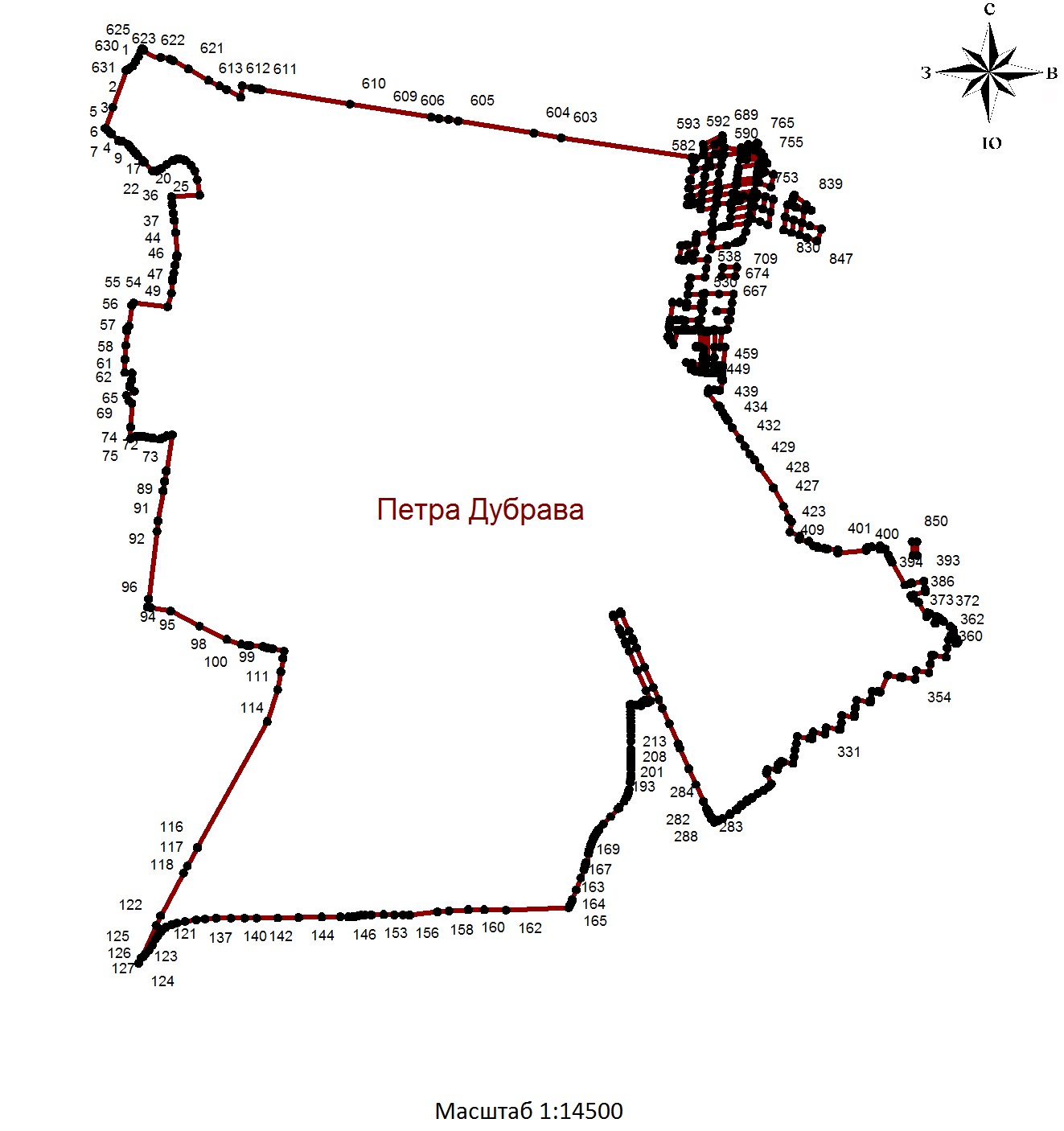 Используемые условные знаки и обозначения:Подпись ______________________ Дата «___» 	  20	 г.Место для оттиска печати лица, составившего описание местоположения границ объекта ОПИСАНИЕ МЕСТОПОЛОЖЕНИЯ ГРАНИЦОПИСАНИЕ МЕСТОПОЛОЖЕНИЯ ГРАНИЦОПИСАНИЕ МЕСТОПОЛОЖЕНИЯ ГРАНИЦОПИСАНИЕ МЕСТОПОЛОЖЕНИЯ ГРАНИЦОПИСАНИЕ МЕСТОПОЛОЖЕНИЯ ГРАНИЦОПИСАНИЕ МЕСТОПОЛОЖЕНИЯ ГРАНИЦОПИСАНИЕ МЕСТОПОЛОЖЕНИЯ ГРАНИЦОПИСАНИЕ МЕСТОПОЛОЖЕНИЯ ГРАНИЦОПИСАНИЕ МЕСТОПОЛОЖЕНИЯ ГРАНИЦОПИСАНИЕ МЕСТОПОЛОЖЕНИЯ ГРАНИЦОПИСАНИЕ МЕСТОПОЛОЖЕНИЯ ГРАНИЦОПИСАНИЕ МЕСТОПОЛОЖЕНИЯ ГРАНИЦОПИСАНИЕ МЕСТОПОЛОЖЕНИЯ ГРАНИЦОПИСАНИЕ МЕСТОПОЛОЖЕНИЯ ГРАНИЦОПИСАНИЕ МЕСТОПОЛОЖЕНИЯ ГРАНИЦОПИСАНИЕ МЕСТОПОЛОЖЕНИЯ ГРАНИЦОПИСАНИЕ МЕСТОПОЛОЖЕНИЯ ГРАНИЦОПИСАНИЕ МЕСТОПОЛОЖЕНИЯ ГРАНИЦ
	                                                        поселок Дубовый Гай	(наименование объекта местоположение границ, которого описано (далее - объект)Раздел 1
	                                                        поселок Дубовый Гай	(наименование объекта местоположение границ, которого описано (далее - объект)Раздел 1
	                                                        поселок Дубовый Гай	(наименование объекта местоположение границ, которого описано (далее - объект)Раздел 1
	                                                        поселок Дубовый Гай	(наименование объекта местоположение границ, которого описано (далее - объект)Раздел 1
	                                                        поселок Дубовый Гай	(наименование объекта местоположение границ, которого описано (далее - объект)Раздел 1
	                                                        поселок Дубовый Гай	(наименование объекта местоположение границ, которого описано (далее - объект)Раздел 1
	                                                        поселок Дубовый Гай	(наименование объекта местоположение границ, которого описано (далее - объект)Раздел 1
	                                                        поселок Дубовый Гай	(наименование объекта местоположение границ, которого описано (далее - объект)Раздел 1
	                                                        поселок Дубовый Гай	(наименование объекта местоположение границ, которого описано (далее - объект)Раздел 1
	                                                        поселок Дубовый Гай	(наименование объекта местоположение границ, которого описано (далее - объект)Раздел 1
	                                                        поселок Дубовый Гай	(наименование объекта местоположение границ, которого описано (далее - объект)Раздел 1
	                                                        поселок Дубовый Гай	(наименование объекта местоположение границ, которого описано (далее - объект)Раздел 1
	                                                        поселок Дубовый Гай	(наименование объекта местоположение границ, которого описано (далее - объект)Раздел 1
	                                                        поселок Дубовый Гай	(наименование объекта местоположение границ, которого описано (далее - объект)Раздел 1
	                                                        поселок Дубовый Гай	(наименование объекта местоположение границ, которого описано (далее - объект)Раздел 1
	                                                        поселок Дубовый Гай	(наименование объекта местоположение границ, которого описано (далее - объект)Раздел 1
	                                                        поселок Дубовый Гай	(наименование объекта местоположение границ, которого описано (далее - объект)Раздел 1
	                                                        поселок Дубовый Гай	(наименование объекта местоположение границ, которого описано (далее - объект)Раздел 1Сведения об объекте Сведения об объекте Сведения об объекте Сведения об объекте Сведения об объекте Сведения об объекте Сведения об объекте Сведения об объекте Сведения об объекте Сведения об объекте Сведения об объекте Сведения об объекте Сведения об объекте Сведения об объекте Сведения об объекте Сведения об объекте Сведения об объекте Сведения об объекте №п/п№п/пХарактеристики объекта Характеристики объекта Характеристики объекта Характеристики объекта Характеристики объекта Характеристики объекта Характеристики объекта Характеристики объекта Описание характеристикОписание характеристикОписание характеристикОписание характеристикОписание характеристикОписание характеристикОписание характеристикОписание характеристик1122222222333333331.1.Местоположение объекта Местоположение объекта Местоположение объекта Местоположение объекта Местоположение объекта Местоположение объекта Местоположение объекта Местоположение объекта Самарская область, Волжский район, городское поселение  Петра Дубрава,                                                         поселок Дубовый ГайСамарская область, Волжский район, городское поселение  Петра Дубрава,                                                         поселок Дубовый ГайСамарская область, Волжский район, городское поселение  Петра Дубрава,                                                         поселок Дубовый ГайСамарская область, Волжский район, городское поселение  Петра Дубрава,                                                         поселок Дубовый ГайСамарская область, Волжский район, городское поселение  Петра Дубрава,                                                         поселок Дубовый ГайСамарская область, Волжский район, городское поселение  Петра Дубрава,                                                         поселок Дубовый ГайСамарская область, Волжский район, городское поселение  Петра Дубрава,                                                         поселок Дубовый ГайСамарская область, Волжский район, городское поселение  Петра Дубрава,                                                         поселок Дубовый Гай2.2.Площадь объекта +/- величина погрешности определения площади
 (Р +/- Дельта Р)Площадь объекта +/- величина погрешности определения площади
 (Р +/- Дельта Р)Площадь объекта +/- величина погрешности определения площади
 (Р +/- Дельта Р)Площадь объекта +/- величина погрешности определения площади
 (Р +/- Дельта Р)Площадь объекта +/- величина погрешности определения площади
 (Р +/- Дельта Р)Площадь объекта +/- величина погрешности определения площади
 (Р +/- Дельта Р)Площадь объекта +/- величина погрешности определения площади
 (Р +/- Дельта Р)Площадь объекта +/- величина погрешности определения площади
 (Р +/- Дельта Р)507901±249 м2  507901±249 м2  507901±249 м2  507901±249 м2  507901±249 м2  507901±249 м2  507901±249 м2  507901±249 м2  3.3.Иные характеристики объекта Иные характеристики объекта Иные характеристики объекта Иные характеристики объекта Иные характеристики объекта Иные характеристики объекта Иные характеристики объекта Иные характеристики объекта Раздел 2Раздел 2Раздел 2Раздел 2Раздел 2Раздел 2Раздел 2Раздел 2Раздел 2Раздел 2Раздел 2Раздел 2Раздел 2Раздел 2Раздел 2Сведения о местоположении границ объекта Сведения о местоположении границ объекта Сведения о местоположении границ объекта Сведения о местоположении границ объекта Сведения о местоположении границ объекта Сведения о местоположении границ объекта Сведения о местоположении границ объекта Сведения о местоположении границ объекта Сведения о местоположении границ объекта Сведения о местоположении границ объекта Сведения о местоположении границ объекта Сведения о местоположении границ объекта Сведения о местоположении границ объекта Сведения о местоположении границ объекта Сведения о местоположении границ объекта 1.Система координат 	МСК-63	1.Система координат 	МСК-63	1.Система координат 	МСК-63	1.Система координат 	МСК-63	1.Система координат 	МСК-63	1.Система координат 	МСК-63	1.Система координат 	МСК-63	1.Система координат 	МСК-63	1.Система координат 	МСК-63	1.Система координат 	МСК-63	1.Система координат 	МСК-63	1.Система координат 	МСК-63	1.Система координат 	МСК-63	1.Система координат 	МСК-63	1.Система координат 	МСК-63	2. Сведения о характерных точках границ объекта 2. Сведения о характерных точках границ объекта 2. Сведения о характерных точках границ объекта 2. Сведения о характерных точках границ объекта 2. Сведения о характерных точках границ объекта 2. Сведения о характерных точках границ объекта 2. Сведения о характерных точках границ объекта 2. Сведения о характерных точках границ объекта 2. Сведения о характерных точках границ объекта 2. Сведения о характерных точках границ объекта 2. Сведения о характерных точках границ объекта 2. Сведения о характерных точках границ объекта 2. Сведения о характерных точках границ объекта 2. Сведения о характерных точках границ объекта 2. Сведения о характерных точках границ объекта Обозначение характерных точек границОбозначение характерных точек границОбозначение характерных точек границКоординаты, мКоординаты, мКоординаты, мКоординаты, мМетод определения координат характерной точкиМетод определения координат характерной точкиМетод определения координат характерной точкиСредняя квадратическая погрешность положения характерной точки (Мt), мСредняя квадратическая погрешность положения характерной точки (Мt), мСредняя квадратическая погрешность положения характерной точки (Мt), мОписание обозначения точки на местности (при наличии)Описание обозначения точки на местности (при наличии)Обозначение характерных точек границОбозначение характерных точек границОбозначение характерных точек границXXYYМетод определения координат характерной точкиМетод определения координат характерной точкиМетод определения координат характерной точкиСредняя квадратическая погрешность положения характерной точки (Мt), мСредняя квадратическая погрешность положения характерной точки (Мt), мСредняя квадратическая погрешность положения характерной точки (Мt), мОписание обозначения точки на местности (при наличии)Описание обозначения точки на местности (при наличии)111223344455566–––––––––––––––111400305.93400305.931387619.211387619.21Картометрический методКартометрический методКартометрический метод0.10.10.1--222400284.87400284.871387615.561387615.56Картометрический методКартометрический методКартометрический метод0.10.10.1--333400285.63400285.631387604.961387604.96Картометрический методКартометрический методКартометрический метод0.10.10.1--444400269.8400269.81387601.321387601.32Картометрический методКартометрический методКартометрический метод0.10.10.1--555400269.5400269.51387605.471387605.47Картометрический методКартометрический методКартометрический метод0.10.10.1--666400252.31400252.311387601.961387601.96Картометрический методКартометрический методКартометрический метод0.10.10.1--777400243.08400243.081387600.081387600.08Картометрический методКартометрический методКартометрический метод0.10.10.1--888400237.6400237.61387601.511387601.51Картометрический методКартометрический методКартометрический метод0.10.10.1--999400237.39400237.391387607.331387607.33Картометрический методКартометрический методКартометрический метод0.10.10.1--101010400236.71400236.711387607.211387607.21Картометрический методКартометрический методКартометрический метод0.10.10.1--111111400237.06400237.061387593.461387593.46Картометрический методКартометрический методКартометрический метод0.10.10.1--121212400208.91400208.911387592.561387592.56Картометрический методКартометрический методКартометрический метод0.10.10.1--131313400208.64400208.641387599.581387599.58Картометрический методКартометрический методКартометрический метод0.10.10.1--141414400208.53400208.531387602.331387602.33Картометрический методКартометрический методКартометрический метод0.10.10.1--151515400205.48400205.481387601.81387601.8Картометрический методКартометрический методКартометрический метод0.10.10.1--161616400204.58400204.581387601.021387601.02Картометрический методКартометрический методКартометрический метод0.10.10.1--171717400198.86400198.861387600.661387600.66Картометрический методКартометрический методКартометрический метод0.10.10.1--181818400152.22400152.221387592.571387592.57Картометрический методКартометрический методКартометрический метод0.10.10.1--191919400152.5400152.51387589.671387589.67Картометрический методКартометрический методКартометрический метод0.10.10.1--202020400135.51400135.511387588.761387588.76Картометрический методКартометрический методКартометрический метод0.10.10.1--212121400135.4400135.41387589.651387589.65Картометрический методКартометрический методКартометрический метод0.10.10.1--222222400135.33400135.331387589.641387589.64Картометрический методКартометрический методКартометрический метод0.10.10.1--232323400136.72400136.721387577.621387577.62Картометрический методКартометрический методКартометрический метод0.10.10.1--242424400115.12400115.121387574.891387574.89Картометрический методКартометрический методКартометрический метод0.10.10.1--252525400113.75400113.751387585.91387585.9Картометрический методКартометрический методКартометрический метод0.10.10.1--262626400113.67400113.671387585.891387585.89Картометрический методКартометрический методКартометрический метод0.10.10.1--272727400114.77400114.771387576.581387576.58Картометрический методКартометрический методКартометрический метод0.10.10.1--282828400097.54400097.541387575.461387575.46Картометрический методКартометрический методКартометрический метод0.10.10.1--292929400096.75400096.751387556.781387556.78Картометрический методКартометрический методКартометрический метод0.10.10.1--303030400082.36400082.361387556.291387556.29Картометрический методКартометрический методКартометрический метод0.10.10.1--313131400087.41400087.411387542.21387542.2Картометрический методКартометрический методКартометрический метод0.10.10.1--323232400086.29400086.291387542.161387542.16Картометрический методКартометрический методКартометрический метод0.10.10.1--333333400085.65400085.651387542.141387542.14Картометрический методКартометрический методКартометрический метод0.10.10.1--343434400076.88400076.881387544.11387544.1Картометрический методКартометрический методКартометрический метод0.10.10.1--353535399994.04399994.041387559.621387559.62Картометрический методКартометрический методКартометрический метод0.10.10.1--363636399943.39399943.391387560.391387560.39Картометрический методКартометрический методКартометрический метод0.10.10.1--373737399918.91399918.911387559.91387559.9Картометрический методКартометрический методКартометрический метод0.10.10.1--383838399899.05399899.051387549.91387549.9Картометрический методКартометрический методКартометрический метод0.10.10.1--393939399881.81399881.811387549.31387549.3Картометрический методКартометрический методКартометрический метод0.10.10.1--404040399858.06399858.061387548.471387548.47Картометрический методКартометрический методКартометрический метод0.10.10.1--414141399652.72399652.721387544.921387544.92Картометрический методКартометрический методКартометрический метод0.10.10.1--424242399624.57399624.571387544.551387544.55Картометрический методКартометрический методКартометрический метод0.10.10.1--434343399624.57399624.571387544.731387544.73Картометрический методКартометрический методКартометрический метод0.10.10.1--444444399602.05399602.051387544.251387544.25Картометрический методКартометрический методКартометрический метод0.10.10.1--454545399602.02399602.021387544.251387544.25Картометрический методКартометрический методКартометрический метод0.10.10.1--464646399574.21399574.211387543.891387543.89Картометрический методКартометрический методКартометрический метод0.10.10.1--474747399549.3399549.31387543.691387543.69Картометрический методКартометрический методКартометрический метод0.10.10.1--484848399527.46399527.461387544.371387544.37Картометрический методКартометрический методКартометрический метод0.10.10.1--494949399520.72399520.721387544.271387544.27Картометрический методКартометрический методКартометрический метод0.10.10.1--505050399512.35399512.351387543.611387543.61Картометрический методКартометрический методКартометрический метод0.10.10.1--515151399459.06399459.061387542.681387542.68Картометрический методКартометрический методКартометрический метод0.10.10.1--525252399439.62399439.621387542.631387542.63Картометрический методКартометрический методКартометрический метод0.10.10.1--535353399414.96399414.961387541.911387541.91Картометрический методКартометрический методКартометрический метод0.10.10.1--545454399397.45399397.451387541.581387541.58Картометрический методКартометрический методКартометрический метод0.10.10.1--555555399378.6399378.61387541.361387541.36Картометрический методКартометрический методКартометрический метод0.10.10.1--565656399378.58399378.581387541.371387541.37Картометрический методКартометрический методКартометрический метод0.10.10.1--575757399378.58399378.581387541.371387541.37Картометрический методКартометрический методКартометрический метод0.10.10.1--585858399377.28399377.281387541.21387541.2Картометрический методКартометрический методКартометрический метод0.10.10.1--595959399377.27399377.271387541.21387541.2Картометрический методКартометрический методКартометрический метод0.10.10.1--606060399377.08399377.081387541.911387541.91Картометрический методКартометрический методКартометрический метод0.10.10.1--616161399377.02399377.021387542.121387542.12Картометрический методКартометрический методКартометрический метод0.10.10.1--626262399327.02399327.021387568.341387568.34Картометрический методКартометрический методКартометрический метод0.10.10.1--636363399318.46399318.461387599.341387599.34Картометрический методКартометрический методКартометрический метод0.10.10.1--646464399318.3399318.31387609.691387609.69Картометрический методКартометрический методКартометрический метод0.10.10.1--656565399323.53399323.531387616.721387616.72Картометрический методКартометрический методКартометрический метод0.10.10.1--666666399330.53399330.531387625.421387625.42Картометрический методКартометрический методКартометрический метод0.10.10.1--676767399328.49399328.491387631.861387631.86Картометрический методКартометрический методКартометрический метод0.10.10.1--686868399332.58399332.581387633.891387633.89Картометрический методКартометрический методКартометрический метод0.10.10.1--696969399332.58399332.581387638.581387638.58Картометрический методКартометрический методКартометрический метод0.10.10.1--707070399338.43399338.431387640.051387640.05Картометрический методКартометрический методКартометрический метод0.10.10.1--717171399335.81399335.811387645.591387645.59Картометрический методКартометрический методКартометрический метод0.10.10.1--727272399355.7399355.71387655.841387655.84Картометрический методКартометрический методКартометрический метод0.10.10.1--737373399356.78399356.781387654.021387654.02Картометрический методКартометрический методКартометрический метод0.10.10.1--747474399374.05399374.051387677.551387677.55Картометрический методКартометрический методКартометрический метод0.10.10.1--757575399422.94399422.941387691.31387691.3Картометрический методКартометрический методКартометрический метод0.10.10.1--767676399474.26399474.261387714.561387714.56Картометрический методКартометрический методКартометрический метод0.10.10.1--777777399493.91399493.9113877271387727Картометрический методКартометрический методКартометрический метод0.10.10.1--787878399557.21399557.211387750.461387750.46Картометрический методКартометрический методКартометрический метод0.10.10.1--797979399549.65399549.651387766.751387766.75Картометрический методКартометрический методКартометрический метод0.10.10.1--808080399542.51399542.511387782.131387782.13Картометрический методКартометрический методКартометрический метод0.10.10.1--818181399532.65399532.651387782.171387782.17Картометрический методКартометрический методКартометрический метод0.10.10.1--828282399520.62399520.621387782.221387782.22Картометрический методКартометрический методКартометрический метод0.10.10.1--838383399510.43399510.431387782.261387782.26Картометрический методКартометрический методКартометрический метод0.10.10.1--848484399510.48399510.481387794.521387794.52Картометрический методКартометрический методКартометрический метод0.10.10.1--858585399492.31399492.311387788.551387788.55Картометрический методКартометрический методКартометрический метод0.10.10.1--868686399481.46399481.461387816.071387816.07Картометрический методКартометрический методКартометрический метод0.10.10.1--878787399493.36399493.361387822.41387822.4Картометрический методКартометрический методКартометрический метод0.10.10.1--888888399492.07399492.071387827.341387827.34Картометрический методКартометрический методКартометрический метод0.10.10.1--898989399505.05399505.051387827.291387827.29Картометрический методКартометрический методКартометрический метод0.10.10.1--909090399498.13399498.131387847.321387847.32Картометрический методКартометрический методКартометрический метод0.10.10.1--919191399488.48399488.481387847.351387847.35Картометрический методКартометрический методКартометрический метод0.10.10.1--929292399488.58399488.581387874.961387874.96Картометрический методКартометрический методКартометрический метод0.10.10.1--939393399487.34399487.341387878.551387878.55Картометрический методКартометрический методКартометрический метод0.10.10.1--949494399488.64399488.641387892.361387892.36Картометрический методКартометрический методКартометрический метод0.10.10.1--959595399505.67399505.671387901.181387901.18Картометрический методКартометрический методКартометрический метод0.10.10.1--969696399578.1399578.11387928.891387928.89Картометрический методКартометрический методКартометрический метод0.10.10.1--979797399595.35399595.351387934.751387934.75Картометрический методКартометрический методКартометрический метод0.10.10.1--989898399599.69399599.691387939.621387939.62Картометрический методКартометрический методКартометрический метод0.10.10.1--999999399599.7399599.71387939.621387939.62Картометрический методКартометрический методКартометрический метод0.10.10.1--100100100399611.21399611.211387952.531387952.53Картометрический методКартометрический методКартометрический метод0.10.10.1--101101101399646.43399646.431387971.961387971.96Картометрический методКартометрический методКартометрический метод0.10.10.1--102102102399646.42399646.421387957.51387957.5Картометрический методКартометрический методКартометрический метод0.10.10.1--103103103399654.26399654.261387960.51387960.5Картометрический методКартометрический методКартометрический метод0.10.10.1--104104104399708.02399708.021387983.061387983.06Картометрический методКартометрический методКартометрический метод0.10.10.1--105105105399709.7399709.71387983.861387983.86Картометрический методКартометрический методКартометрический метод0.10.10.1--106106106399715.49399715.491387984.951387984.95Картометрический методКартометрический методКартометрический метод0.10.10.1--107107107399718.49399718.491387972.451387972.45Картометрический методКартометрический методКартометрический метод0.10.10.1--108108108399721.17399721.171387957.971387957.97Картометрический методКартометрический методКартометрический метод0.10.10.1--109109109399724.49399724.491387940.041387940.04Картометрический методКартометрический методКартометрический метод0.10.10.1--110110110399730.81399730.811387873.661387873.66Картометрический методКартометрический методКартометрический метод0.10.10.1--111111111399736.87399736.871387873.051387873.05Картометрический методКартометрический методКартометрический метод0.10.10.1--112112112399748.22399748.221387833.721387833.72Картометрический методКартометрический методКартометрический метод0.10.10.1--113113113399753.69399753.691387814.781387814.78Картометрический методКартометрический методКартометрический метод0.10.10.1--114114114399737.25399737.251387806.041387806.04Картометрический методКартометрический методКартометрический метод0.10.10.1--115115115399737.38399737.381387804.721387804.72Картометрический методКартометрический методКартометрический метод0.10.10.1--116116116399754.96399754.961387810.571387810.57Картометрический методКартометрический методКартометрический метод0.10.10.1--117117117399755.55399755.551387808.621387808.62Картометрический методКартометрический методКартометрический метод0.10.10.1--118118118399756.97399756.971387803.911387803.91Картометрический методКартометрический методКартометрический метод0.10.10.1--119119119399757.28399757.281387802.481387802.48Картометрический методКартометрический методКартометрический метод0.10.10.1--120120120399757.39399757.391387802.521387802.52Картометрический методКартометрический методКартометрический метод0.10.10.1--121121121399757.64399757.641387801.691387801.69Картометрический методКартометрический методКартометрический метод0.10.10.1--122122122399874.39399874.391387839.871387839.87Картометрический методКартометрический методКартометрический метод0.10.10.1--123123123399877.64399877.641387847.451387847.45Картометрический методКартометрический методКартометрический метод0.10.10.1--124124124399868.87399868.871387844.671387844.67Картометрический методКартометрический методКартометрический метод0.10.10.1--125125125399872.19399872.191387849.971387849.97Картометрический методКартометрический методКартометрический метод0.10.10.1--126126126399879.88399879.881387852.551387852.55Картометрический методКартометрический методКартометрический метод0.10.10.1--127127127399914.43399914.431387931.21387931.2Картометрический методКартометрический методКартометрический метод0.10.10.1--128128128399916.87399916.871387942.631387942.63Картометрический методКартометрический методКартометрический метод0.10.10.1--129129129399922.72399922.721387953.221387953.22Картометрический методКартометрический методКартометрический метод0.10.10.1--130130130399978.66399978.661388100.21388100.2Картометрический методКартометрический методКартометрический метод0.10.10.1--131131131399979.14399979.141388101.451388101.45Картометрический методКартометрический методКартометрический метод0.10.10.1--132132132399998.56399998.561388113.481388113.48Картометрический методКартометрический методКартометрический метод0.10.10.1--133133133400168.17400168.171388213.231388213.23Картометрический методКартометрический методКартометрический метод0.10.10.1--134134134400213.71400213.711388239.111388239.11Картометрический методКартометрический методКартометрический метод0.10.10.1--135135135400214.23400214.231388240.491388240.49Картометрический методКартометрический методКартометрический метод0.10.10.1--136136136400220.55400220.551388257.331388257.33Картометрический методКартометрический методКартометрический метод0.10.10.1--137137137400194.26400194.261388250.171388250.17Картометрический методКартометрический методКартометрический метод0.10.10.1--138138138400192.45400192.451388254.741388254.74Картометрический методКартометрический методКартометрический метод0.10.10.1--139139139400135.19400135.191388241.331388241.33Картометрический методКартометрический методКартометрический метод0.10.10.1--140140140400135.16400135.161388241.311388241.31Картометрический методКартометрический методКартометрический метод0.10.10.1--141141141400122.06400122.061388238.251388238.25Картометрический методКартометрический методКартометрический метод0.10.10.1--142142142399950.24399950.241388162.321388162.32Картометрический методКартометрический методКартометрический метод0.10.10.1--143143143399950.17399950.171388162.281388162.28Картометрический методКартометрический методКартометрический метод0.10.10.1--144144144399949.96399949.961388162.191388162.19Картометрический методКартометрический методКартометрический метод0.10.10.1--145145145399949.28399949.281388161.891388161.89Картометрический методКартометрический методКартометрический метод0.10.10.1--146146146399949.19399949.191388161.871388161.87Картометрический методКартометрический методКартометрический метод0.10.10.1--147147147399923.66399923.661388155.171388155.17Картометрический методКартометрический методКартометрический метод0.10.10.1--148148148399918.43399918.431388151.651388151.65Картометрический методКартометрический методКартометрический метод0.10.10.1--149149149399912.27399912.271388147.511388147.51Картометрический методКартометрический методКартометрический метод0.10.10.1--150150150399897.24399897.241388162.691388162.69Картометрический методКартометрический методКартометрический метод0.10.10.1--151151151399887.16399887.161388175.151388175.15Картометрический методКартометрический методКартометрический метод0.10.10.1--152152152399881.81399881.811388187.261388187.26Картометрический методКартометрический методКартометрический метод0.10.10.1--153153153399879.97399879.971388202.721388202.72Картометрический методКартометрический методКартометрический метод0.10.10.1--154154154399878.24399878.241388217.731388217.73Картометрический методКартометрический методКартометрический метод0.10.10.1--155155155399876.23399876.231388224.941388224.94Картометрический методКартометрический методКартометрический метод0.10.10.1--156156156399872.88399872.881388233.231388233.23Картометрический методКартометрический методКартометрический метод0.10.10.1--157157157399852.87399852.871388269.221388269.22Картометрический методКартометрический методКартометрический метод0.10.10.1--158158158399825.6399825.61388317.31388317.3Картометрический методКартометрический методКартометрический метод0.10.10.1--159159159399811.96399811.961388343.981388343.98Картометрический методКартометрический методКартометрический метод0.10.10.1--160160160399803.36399803.361388360.141388360.14Картометрический методКартометрический методКартометрический метод0.10.10.1--161161161399801.42399801.421388363.791388363.79Картометрический методКартометрический методКартометрический метод0.10.10.1--162162162399791.47399791.471388382.491388382.49Картометрический методКартометрический методКартометрический метод0.10.10.1--163163163399785.5399785.51388393.351388393.35Картометрический методКартометрический методКартометрический метод0.10.10.1--164164164399819.34399819.341388398.771388398.77Картометрический методКартометрический методКартометрический метод0.10.10.1--165165165399829.16399829.161388394.31388394.3Картометрический методКартометрический методКартометрический метод0.10.10.1--166166166399894.16399894.161388382.991388382.99Картометрический методКартометрический методКартометрический метод0.10.10.1--167167167399896.1399896.11388383.131388383.13Картометрический методКартометрический методКартометрический метод0.10.10.1--168168168399895.57399895.571388380.781388380.78Картометрический методКартометрический методКартометрический метод0.10.10.1--169169169399903.95399903.951388378.581388378.58Картометрический методКартометрический методКартометрический метод0.10.10.1--170170170399904.61399904.611388381.731388381.73Картометрический методКартометрический методКартометрический метод0.10.10.1--171171171399908.08399908.081388380.251388380.25Картометрический методКартометрический методКартометрический метод0.10.10.1--172172172399952.39399952.391388372.331388372.33Картометрический методКартометрический методКартометрический метод0.10.10.1--173173173400020.88400020.881388361.41388361.4Картометрический методКартометрический методКартометрический метод0.10.10.1--174174174400062.36400062.361388354.791388354.79Картометрический методКартометрический методКартометрический метод0.10.10.1--175175175400066.31400066.311388354.161388354.16Картометрический методКартометрический методКартометрический метод0.10.10.1--176176176400117.06400117.061388346.081388346.08Картометрический методКартометрический методКартометрический метод0.10.10.1--177177177400159.96400159.961388332.981388332.98Картометрический методКартометрический методКартометрический метод0.10.10.1--178178178400193.48400193.481388318.031388318.03Картометрический методКартометрический методКартометрический метод0.10.10.1--179179179400209.01400209.011388306.821388306.82Картометрический методКартометрический методКартометрический метод0.10.10.1--180180180400234.28400234.281388280.251388280.25Картометрический методКартометрический методКартометрический метод0.10.10.1--181181181400234.4400234.41388277.641388277.64Картометрический методКартометрический методКартометрический метод0.10.10.1--182182182400235.42400235.421388275.771388275.77Картометрический методКартометрический методКартометрический метод0.10.10.1--183183183400238.85400238.851388275.361388275.36Картометрический методКартометрический методКартометрический метод0.10.10.1--184184184400241.59400241.591388272.121388272.12Картометрический методКартометрический методКартометрический метод0.10.10.1--185185185400238.25400238.251388270.051388270.05Картометрический методКартометрический методКартометрический метод0.10.10.1--186186186400239.99400239.991388266.891388266.89Картометрический методКартометрический методКартометрический метод0.10.10.1--187187187400238.33400238.331388265.481388265.48Картометрический методКартометрический методКартометрический метод0.10.10.1--188188188400242.14400242.141388259.261388259.26Картометрический методКартометрический методКартометрический метод0.10.10.1--189189189400242.72400242.721388261.971388261.97Картометрический методКартометрический методКартометрический метод0.10.10.1--190190190400244.39400244.391388258.981388258.98Картометрический методКартометрический методКартометрический метод0.10.10.1--191191191400248.57400248.571388260.851388260.85Картометрический методКартометрический методКартометрический метод0.10.10.1--192192192400280.81400280.811388185.641388185.64Картометрический методКартометрический методКартометрический метод0.10.10.1--193193193400281.27400281.271388183.961388183.96Картометрический методКартометрический методКартометрический метод0.10.10.1--194194194400304.3400304.31388092.311388092.31Картометрический методКартометрический методКартометрический метод0.10.10.1--195195195400320.28400320.281388036.941388036.94Картометрический методКартометрический методКартометрический метод0.10.10.1--196196196400335.3400335.31387984.711387984.71Картометрический методКартометрический методКартометрический метод0.10.10.1--197197197400353.05400353.051387920.341387920.34Картометрический методКартометрический методКартометрический метод0.10.10.1--198198198400361.81400361.811387888.091387888.09Картометрический методКартометрический методКартометрический метод0.10.10.1--199199199400361.84400361.841387888.091387888.09Картометрический методКартометрический методКартометрический метод0.10.10.1--200200200400361.87400361.871387887.981387887.98Картометрический методКартометрический методКартометрический метод0.10.10.1--201201201400356.1400356.11387887.321387887.32Картометрический методКартометрический методКартометрический метод0.10.10.1--202202202400356.52400356.521387885.851387885.85Картометрический методКартометрический методКартометрический метод0.10.10.1--203203203400360.08400360.081387886.661387886.66Картометрический методКартометрический методКартометрический метод0.10.10.1--204204204400363.9400363.91387872.11387872.1Картометрический методКартометрический методКартометрический метод0.10.10.1--205205205400370.6400370.61387846.491387846.49Картометрический методКартометрический методКартометрический метод0.10.10.1--206206206400386.66400386.661387787.581387787.58Картометрический методКартометрический методКартометрический метод0.10.10.1--207207207400386.35400386.351387781.571387781.57Картометрический методКартометрический методКартометрический метод0.10.10.1--208208208400387.58400387.581387776.931387776.93Картометрический методКартометрический методКартометрический метод0.10.10.1--209209209400378.33400378.331387775.41387775.4Картометрический методКартометрический методКартометрический метод0.10.10.1--210210210400371.48400371.481387773.031387773.03Картометрический методКартометрический методКартометрический метод0.10.10.1--211211211400372.04400372.041387771.571387771.57Картометрический методКартометрический методКартометрический метод0.10.10.1--212212212400362.68400362.681387767.991387767.99Картометрический методКартометрический методКартометрический метод0.10.10.1--213213213400361.76400361.761387767.281387767.28Картометрический методКартометрический методКартометрический метод0.10.10.1--214214214400360.58400360.581387766.771387766.77Картометрический методКартометрический методКартометрический метод0.10.10.1--215215215400361.58400361.581387764.131387764.13Картометрический методКартометрический методКартометрический метод0.10.10.1--216216216400336.76400336.761387755.421387755.42Картометрический методКартометрический методКартометрический метод0.10.10.1--217217217400335.96400335.961387755.111387755.11Картометрический методКартометрический методКартометрический метод0.10.10.1--2182182184003374003371387748.061387748.06Картометрический методКартометрический методКартометрический метод0.10.10.1--219219219400285.02400285.021387740.611387740.61Картометрический методКартометрический методКартометрический метод0.10.10.1--220220220400261.46400261.461387739.421387739.42Картометрический методКартометрический методКартометрический метод0.10.10.1--221221221400246.07400246.071387741.011387741.01Картометрический методКартометрический методКартометрический метод0.10.10.1--222222222400239.93400239.931387741.191387741.19Картометрический методКартометрический методКартометрический метод0.10.10.1--223223223400227.32400227.321387741.551387741.55Картометрический методКартометрический методКартометрический метод0.10.10.1--224224224400227.3400227.31387733.961387733.96Картометрический методКартометрический методКартометрический метод0.10.10.1--225225225400227.27400227.271387726.691387726.69Картометрический методКартометрический методКартометрический метод0.10.10.1--226226226400240.32400240.321387726.181387726.18Картометрический методКартометрический методКартометрический метод0.10.10.1--227227227400269.17400269.171387725.371387725.37Картометрический методКартометрический методКартометрический метод0.10.10.1--228228228400290.16400290.161387726.451387726.45Картометрический методКартометрический методКартометрический метод0.10.10.1--229229229400296.84400296.841387727.351387727.35Картометрический методКартометрический методКартометрический метод0.10.10.1--230230230400305.2400305.21387728.481387728.48Картометрический методКартометрический методКартометрический метод0.10.10.1--231231231400317.3400317.31387653.011387653.01Картометрический методКартометрический методКартометрический метод0.10.10.1--111400305.93400305.931387619.211387619.21Картометрический методКартометрический методКартометрический метод0.10.10.1--–––––––––––––––232232232400297.66400297.661387748.991387748.99Картометрический методКартометрический методКартометрический метод0.10.10.1--233233233400297.38400297.381387751.551387751.55Картометрический методКартометрический методКартометрический метод0.10.10.1--234234234400288.26400288.261387750.131387750.13Картометрический методКартометрический методКартометрический метод0.10.10.1--235235235400287.55400287.551387758.391387758.39Картометрический методКартометрический методКартометрический метод0.10.10.1--236236236400276.54400276.541387757.531387757.53Картометрический методКартометрический методКартометрический метод0.10.10.1--2372372374002694002691387757.371387757.37Картометрический методКартометрический методКартометрический метод0.10.10.1--238238238400263.33400263.331387757.441387757.44Картометрический методКартометрический методКартометрический метод0.10.10.1--239239239400263.62400263.621387747.261387747.26Картометрический методКартометрический методКартометрический метод0.10.10.1--240240240400249.97400249.971387746.571387746.57Картометрический методКартометрический методКартометрический метод0.10.10.1--241241241400250.02400250.021387745.91387745.9Картометрический методКартометрический методКартометрический метод0.10.10.1--242242242400263.69400263.691387746.171387746.17Картометрический методКартометрический методКартометрический метод0.10.10.1--2432432434002804002801387746.151387746.15Картометрический методКартометрический методКартометрический метод0.10.10.1--232232232400297.66400297.661387748.991387748.99Картометрический методКартометрический методКартометрический метод0.10.10.1--–––––––––––––––244244244400249.86400249.861387747.121387747.12Картометрический методКартометрический методКартометрический метод0.10.10.1--245245245400249.5400249.51387752.481387752.48Картометрический методКартометрический методКартометрический метод0.10.10.1--246246246400246.1400246.11387752.251387752.25Картометрический методКартометрический методКартометрический метод0.10.10.1--247247247400244.52400244.521387752.161387752.16Картометрический методКартометрический методКартометрический метод0.10.10.1--248248248400244.64400244.641387747.521387747.52Картометрический методКартометрический методКартометрический метод0.10.10.1--244244244400249.86400249.861387747.121387747.12Картометрический методКартометрический методКартометрический метод0.10.10.1--–––––––––––––––249249249399886.29399886.291388233.451388233.45Картометрический методКартометрический методКартометрический метод0.10.10.1--250250250399885.09399885.091388236.21388236.2Картометрический методКартометрический методКартометрический метод0.10.10.1--251251251399882.34399882.341388235.011388235.01Картометрический методКартометрический методКартометрический метод0.10.10.1--252252252399883.54399883.541388232.251388232.25Картометрический методКартометрический методКартометрический метод0.10.10.1--249249249399886.29399886.291388233.451388233.45Картометрический методКартометрический методКартометрический метод0.10.10.1--–––––––––––––––253253253399678.86399678.861387660.151387660.15Картометрический методКартометрический методКартометрический метод0.10.10.1--254254254399678.86399678.861387663.151387663.15Картометрический методКартометрический методКартометрический метод0.10.10.1--255255255399675.86399675.861387663.141387663.14Картометрический методКартометрический методКартометрический метод0.10.10.1--256256256399675.86399675.861387660.141387660.14Картометрический методКартометрический методКартометрический метод0.10.10.1--253253253399678.86399678.861387660.151387660.15Картометрический методКартометрический методКартометрический метод0.10.10.1--–––––––––––––––257257257399829.91399829.911388364.341388364.34Картометрический методКартометрический методКартометрический метод0.10.10.1--258258258399829.96399829.961388367.341388367.34Картометрический методКартометрический методКартометрический метод0.10.10.1--259259259399826.96399826.961388367.381388367.38Картометрический методКартометрический методКартометрический метод0.10.10.1--260260260399826.92399826.921388364.381388364.38Картометрический методКартометрический методКартометрический метод0.10.10.1--257257257399829.91399829.911388364.341388364.34Картометрический методКартометрический методКартометрический метод0.10.10.1--–––––––––––––––261261261399948.13399948.131388358.821388358.82Картометрический методКартометрический методКартометрический метод0.10.10.1--262262262399948.24399948.241388360.821388360.82Картометрический методКартометрический методКартометрический метод0.10.10.1--263263263399946.25399946.251388360.931388360.93Картометрический методКартометрический методКартометрический метод0.10.10.1--264264264399946.13399946.131388358.941388358.94Картометрический методКартометрический методКартометрический метод0.10.10.1--261261261399948.13399948.131388358.821388358.82Картометрический методКартометрический методКартометрический метод0.10.10.1--–––––––––––––––265265265400065.49400065.491388347.211388347.21Картометрический методКартометрический методКартометрический метод0.10.10.1--266266266400065.51400065.511388349.211388349.21Картометрический методКартометрический методКартометрический метод0.10.10.1--267267267400063.51400063.511388349.231388349.23Картометрический методКартометрический методКартометрический метод0.10.10.1--268268268400063.49400063.491388347.231388347.23Картометрический методКартометрический методКартометрический метод0.10.10.1--265265265400065.49400065.491388347.211388347.21Картометрический методКартометрический методКартометрический метод0.10.10.1--–––––––––––––––269269269400065.02400065.021388351.211388351.21Картометрический методКартометрический методКартометрический метод0.10.10.1--270270270400064.98400064.981388353.211388353.21Картометрический методКартометрический методКартометрический метод0.10.10.1--271271271400062.98400062.981388353.171388353.17Картометрический методКартометрический методКартометрический метод0.10.10.1--272272272400063.02400063.021388351.171388351.17Картометрический методКартометрический методКартометрический метод0.10.10.1--269269269400065.02400065.021388351.211388351.21Картометрический методКартометрический методКартометрический метод0.10.10.1--–––––––––––––––273273273400034.11400034.111388349.31388349.3Картометрический методКартометрический методКартометрический метод0.10.10.1--274274274400034.12400034.121388351.31388351.3Картометрический методКартометрический методКартометрический метод0.10.10.1--275275275400032.12400032.121388351.311388351.31Картометрический методКартометрический методКартометрический метод0.10.10.1--276276276400032.11400032.111388349.311388349.31Картометрический методКартометрический методКартометрический метод0.10.10.1--273273273400034.11400034.111388349.31388349.3Картометрический методКартометрический методКартометрический метод0.10.10.1--–––––––––––––––277277277400561.58400561.581387550.941387550.94Картометрический методКартометрический методКартометрический метод0.10.10.1--278278278400546.74400546.741387537.631387537.63Картометрический методКартометрический методКартометрический метод0.10.10.1--279279279400542.61400542.611387534.361387534.36Картометрический методКартометрический методКартометрический метод0.10.10.1--280280280400537.58400537.581387532.461387532.46Картометрический методКартометрический методКартометрический метод0.10.10.1--281281281400526.8400526.81387528.231387528.23Картометрический методКартометрический методКартометрический метод0.10.10.1--282282282400507.29400507.291387528.821387528.82Картометрический методКартометрический методКартометрический метод0.10.10.1--283283283400479.52400479.521387529.771387529.77Картометрический методКартометрический методКартометрический метод0.10.10.1--284284284400452.68400452.681387532.211387532.21Картометрический методКартометрический методКартометрический метод0.10.10.1--285285285400442.42400442.421387534.451387534.45Картометрический методКартометрический методКартометрический метод0.10.10.1--286286286400439.56400439.561387535.031387535.03Картометрический методКартометрический методКартометрический метод0.10.10.1--287287287400439.51400439.511387535.091387535.09Картометрический методКартометрический методКартометрический метод0.10.10.1--288288288400419.51400419.511387535.491387535.49Картометрический методКартометрический методКартометрический метод0.10.10.1--2892892894003524003521387535.661387535.66Картометрический методКартометрический методКартометрический метод0.10.10.1--290290290400350.89400350.891387535.671387535.67Картометрический методКартометрический методКартометрический метод0.10.10.1--291291291400347.81400347.811387535.691387535.69Картометрический методКартометрический методКартометрический метод0.10.10.1--292292292400493.29400493.291387694.681387694.68Картометрический методКартометрический методКартометрический метод0.10.10.1--293293293400529.26400529.261387772.21387772.2Картометрический методКартометрический методКартометрический метод0.10.10.1--294294294400510.3400510.31387748.611387748.61Картометрический методКартометрический методКартометрический метод0.10.10.1--295295295400505.93400505.931387740.41387740.4Картометрический методКартометрический методКартометрический метод0.10.10.1--296296296400513.42400513.421387783.521387783.52Картометрический методКартометрический методКартометрический метод0.10.10.1--297297297400528.7400528.71387787.081387787.08Картометрический методКартометрический методКартометрический метод0.10.10.1--298298298400531.43400531.431387795.21387795.2Картометрический методКартометрический методКартометрический метод0.10.10.1--299299299400535.41400535.411387780.721387780.72Картометрический методКартометрический методКартометрический метод0.10.10.1--300300300400546.26400546.261387757.821387757.82Картометрический методКартометрический методКартометрический метод0.10.10.1--301301301400557.24400557.241387736.821387736.82Картометрический методКартометрический методКартометрический метод0.10.10.1--302302302400568.87400568.871387710.771387710.77Картометрический методКартометрический методКартометрический метод0.10.10.1--303303303400575.08400575.081387688.191387688.19Картометрический методКартометрический методКартометрический метод0.10.10.1--304304304400581.98400581.981387666.721387666.72Картометрический методКартометрический методКартометрический метод0.10.10.1--305305305400590.05400590.051387649.631387649.63Картометрический методКартометрический методКартометрический метод0.10.10.1--306306306400596.97400596.971387636.181387636.18Картометрический методКартометрический методКартометрический метод0.10.10.1--307307307400600.2400600.21387625.771387625.77Картометрический методКартометрический методКартометрический метод0.10.10.1--308308308400600.59400600.591387620.51387620.5Картометрический методКартометрический методКартометрический метод0.10.10.1--309309309400600.92400600.921387615.951387615.95Картометрический методКартометрический методКартометрический метод0.10.10.1--310310310400600.23400600.231387609.081387609.08Картометрический методКартометрический методКартометрический метод0.10.10.1--311311311400599.19400599.191387606.641387606.64Картометрический методКартометрический методКартометрический метод0.10.10.1--312312312400597.09400597.091387601.761387601.76Картометрический методКартометрический методКартометрический метод0.10.10.1--313313313400586.62400586.621387584.931387584.93Картометрический методКартометрический методКартометрический метод0.10.10.1--314314314400574.21400574.211387566.151387566.15Картометрический методКартометрический методКартометрический метод0.10.10.1--277277277400561.58400561.581387550.941387550.94Картометрический методКартометрический методКартометрический метод0.10.10.1--–––––––––––––––3153153154001194001191388374.571388374.57Картометрический методКартометрический методКартометрический метод0.10.10.1--316316316400114.71400114.711388376.481388376.48Картометрический методКартометрический методКартометрический метод0.10.10.1--317317317400112.31400112.311388375.91388375.9Картометрический методКартометрический методКартометрический метод0.10.10.1--318318318400106.57400106.571388372.571388372.57Картометрический методКартометрический методКартометрический метод0.10.10.1--319319319400102.33400102.331388370.971388370.97Картометрический методКартометрический методКартометрический метод0.10.10.1--320320320400097.94400097.941388370.781388370.78Картометрический методКартометрический методКартометрический метод0.10.10.1--321321321400069.41400069.411388375.411388375.41Картометрический методКартометрический методКартометрический метод0.10.10.1--322322322400065.47400065.471388376.051388376.05Картометрический методКартометрический методКартометрический метод0.10.10.1--323323323400024.41400024.411388382.711388382.71Картометрический методКартометрический методКартометрический метод0.10.10.1--324324324399967.67399967.671388390.81388390.8Картометрический методКартометрический методКартометрический метод0.10.10.1--325325325399967.47399967.471388392.071388392.07Картометрический методКартометрический методКартометрический метод0.10.10.1--326326326399965.65399965.651388395.641388395.64Картометрический методКартометрический методКартометрический метод0.10.10.1--327327327399962.97399962.971388396.131388396.13Картометрический методКартометрический методКартометрический метод0.10.10.1--328328328399960.18399960.181388394.151388394.15Картометрический методКартометрический методКартометрический метод0.10.10.1--329329329399959.13399959.131388392.171388392.17Картометрический методКартометрический методКартометрический метод0.10.10.1--330330330399956.68399956.681388392.441388392.44Картометрический методКартометрический методКартометрический метод0.10.10.1--331331331399904.43399904.431388401.271388401.27Картометрический методКартометрический методКартометрический метод0.10.10.1--332332332399874.36399874.361388407.581388407.58Картометрический методКартометрический методКартометрический метод0.10.10.1--333333333399890.23399890.231388410.131388410.13Картометрический методКартометрический методКартометрический метод0.10.10.1--334334334399854.3399854.31388411.81388411.8Картометрический методКартометрический методКартометрический метод0.10.10.1--335335335399834.75399834.751388415.911388415.91Картометрический методКартометрический методКартометрический метод0.10.10.1--336336336399820.55399820.551388421.891388421.89Картометрический методКартометрический методКартометрический метод0.10.10.1--337337337399806.87399806.871388427.661388427.66Картометрический методКартометрический методКартометрический метод0.10.10.1--338338338399806.34399806.341388430.881388430.88Картометрический методКартометрический методКартометрический метод0.10.10.1--339339339399805.85399805.851388430.81388430.8Картометрический методКартометрический методКартометрический метод0.10.10.1--340340340399804.7399804.71388437.551388437.55Картометрический методКартометрический методКартометрический метод0.10.10.1--341341341399802.95399802.951388443.241388443.24Картометрический методКартометрический методКартометрический метод0.10.10.1--342342342399805.53399805.531388442.981388442.98Картометрический методКартометрический методКартометрический метод0.10.10.1--343343343399822.53399822.531388441.241388441.24Картометрический методКартометрический методКартометрический метод0.10.10.1--344344344399823.09399823.091388437.691388437.69Картометрический методКартометрический методКартометрический метод0.10.10.1--345345345399826.64399826.641388438.251388438.25Картометрический методКартометрический методКартометрический метод0.10.10.1--346346346399826.23399826.231388440.861388440.86Картометрический методКартометрический методКартометрический метод0.10.10.1--347347347399895.36399895.361388433.91388433.9Картометрический методКартометрический методКартометрический метод0.10.10.1--348348348399895.82399895.821388433.91388433.9Картометрический методКартометрический методКартометрический метод0.10.10.1--349349349399913.51399913.511388434.281388434.28Картометрический методКартометрический методКартометрический метод0.10.10.1--350350350399937.32399937.321388428.621388428.62Картометрический методКартометрический методКартометрический метод0.10.10.1--351351351399954.49399954.491388422.181388422.18Картометрический методКартометрический методКартометрический метод0.10.10.1--352352352399976.1399976.11388418.61388418.6Картометрический методКартометрический методКартометрический метод0.10.10.1--353353353400009.73400009.731388414.551388414.55Картометрический методКартометрический методКартометрический метод0.10.10.1--354354354400031.36400031.361388414.561388414.56Картометрический методКартометрический методКартометрический метод0.10.10.1--355355355400053.1400053.11388415.211388415.21Картометрический методКартометрический методКартометрический метод0.10.10.1--356356356400074.51400074.511388416.961388416.96Картометрический методКартометрический методКартометрический метод0.10.10.1--357357357400080.06400080.061388413.81388413.8Картометрический методКартометрический методКартометрический метод0.10.10.1--358358358400086.88400086.881388409.941388409.94Картометрический методКартометрический методКартометрический метод0.10.10.1--359359359400128.38400128.381388386.341388386.34Картометрический методКартометрический методКартометрический метод0.10.10.1--3153153154001194001191388374.571388374.57Картометрический методКартометрический методКартометрический метод0.10.10.1--–––––––––––––––360360360400073.72400073.721388410.691388410.69Картометрический методКартометрический методКартометрический метод0.10.10.1--361361361400073.68400073.681388412.691388412.69Картометрический методКартометрический методКартометрический метод0.10.10.1--362362362400071.67400071.671388412.651388412.65Картометрический методКартометрический методКартометрический метод0.10.10.1--363363363400071.72400071.721388410.641388410.64Картометрический методКартометрический методКартометрический метод0.10.10.1--360360360400073.72400073.721388410.691388410.69Картометрический методКартометрический методКартометрический метод0.10.10.1--–––––––––––––––364364364400075.45400075.451388406.431388406.43Картометрический методКартометрический методКартометрический метод0.10.10.1--365365365400075.45400075.451388408.431388408.43Картометрический методКартометрический методКартометрический метод0.10.10.1--366366366400074.25400074.251388408.441388408.44Картометрический методКартометрический методКартометрический метод0.10.10.1--367367367400073.45400073.451388408.451388408.45Картометрический методКартометрический методКартометрический метод0.10.10.1--368368368400073.45400073.451388406.451388406.45Картометрический методКартометрический методКартометрический метод0.10.10.1--369369369400073.96400073.961388406.451388406.45Картометрический методКартометрический методКартометрический метод0.10.10.1--364364364400075.45400075.451388406.431388406.43Картометрический методКартометрический методКартометрический метод0.10.10.1--3. Сведения о характерных точках части (частей) границы объекта3. Сведения о характерных точках части (частей) границы объекта3. Сведения о характерных точках части (частей) границы объекта3. Сведения о характерных точках части (частей) границы объекта3. Сведения о характерных точках части (частей) границы объекта3. Сведения о характерных точках части (частей) границы объекта3. Сведения о характерных точках части (частей) границы объекта3. Сведения о характерных точках части (частей) границы объекта3. Сведения о характерных точках части (частей) границы объекта3. Сведения о характерных точках части (частей) границы объекта3. Сведения о характерных точках части (частей) границы объекта3. Сведения о характерных точках части (частей) границы объекта3. Сведения о характерных точках части (частей) границы объекта3. Сведения о характерных точках части (частей) границы объекта3. Сведения о характерных точках части (частей) границы объектаОбозначение характерных точек части границыОбозначение характерных точек части границыОбозначение характерных точек части границыКоординаты, мКоординаты, мКоординаты, мКоординаты, мМетод определения координат характерной точкиМетод определения координат характерной точкиМетод определения координат характерной точкиСредняя квадратическая погрешность положения характерной точки (Мt), мСредняя квадратическая погрешность положения характерной точки (Мt), мСредняя квадратическая погрешность положения характерной точки (Мt), мОписание обозначения точки на местности (при наличии)Описание обозначения точки на местности (при наличии)Обозначение характерных точек части границыОбозначение характерных точек части границыОбозначение характерных точек части границыXXYYМетод определения координат характерной точкиМетод определения координат характерной точкиМетод определения координат характерной точкиСредняя квадратическая погрешность положения характерной точки (Мt), мСредняя квадратическая погрешность положения характерной точки (Мt), мСредняя квадратическая погрешность положения характерной точки (Мt), мОписание обозначения точки на местности (при наличии)Описание обозначения точки на местности (при наличии)111223344455Часть № -Часть № -Часть № -Часть № -Часть № -Часть № -Часть № -Часть № -Часть № -Часть № -Часть № -Часть № -Часть № -Часть № -Часть № - - - ------Раздел 3Раздел 3Раздел 3Раздел 3Раздел 3Раздел 3Раздел 3Раздел 3Раздел 3Раздел 3Раздел 3Раздел 3Раздел 3Раздел 3Раздел 3Раздел 3Сведения о местоположении изменённых (уточнённых) границ объекта Сведения о местоположении изменённых (уточнённых) границ объекта Сведения о местоположении изменённых (уточнённых) границ объекта Сведения о местоположении изменённых (уточнённых) границ объекта Сведения о местоположении изменённых (уточнённых) границ объекта Сведения о местоположении изменённых (уточнённых) границ объекта Сведения о местоположении изменённых (уточнённых) границ объекта Сведения о местоположении изменённых (уточнённых) границ объекта Сведения о местоположении изменённых (уточнённых) границ объекта Сведения о местоположении изменённых (уточнённых) границ объекта Сведения о местоположении изменённых (уточнённых) границ объекта Сведения о местоположении изменённых (уточнённых) границ объекта Сведения о местоположении изменённых (уточнённых) границ объекта Сведения о местоположении изменённых (уточнённых) границ объекта Сведения о местоположении изменённых (уточнённых) границ объекта Сведения о местоположении изменённых (уточнённых) границ объекта 1.Система координат 	–	1.Система координат 	–	1.Система координат 	–	1.Система координат 	–	1.Система координат 	–	1.Система координат 	–	1.Система координат 	–	1.Система координат 	–	1.Система координат 	–	1.Система координат 	–	1.Система координат 	–	1.Система координат 	–	1.Система координат 	–	1.Система координат 	–	1.Система координат 	–	1.Система координат 	–	2. Сведения о характерных точках границ объекта 2. Сведения о характерных точках границ объекта 2. Сведения о характерных точках границ объекта 2. Сведения о характерных точках границ объекта 2. Сведения о характерных точках границ объекта 2. Сведения о характерных точках границ объекта 2. Сведения о характерных точках границ объекта 2. Сведения о характерных точках границ объекта 2. Сведения о характерных точках границ объекта 2. Сведения о характерных точках границ объекта 2. Сведения о характерных точках границ объекта 2. Сведения о характерных точках границ объекта 2. Сведения о характерных точках границ объекта 2. Сведения о характерных точках границ объекта 2. Сведения о характерных точках границ объекта 2. Сведения о характерных точках границ объекта Обозначение характерных точек границОбозначение характерных точек границСуществующие координаты, мСуществующие координаты, мСуществующие координаты, мСуществующие координаты, мИзменённые (уточнённые) координаты, мИзменённые (уточнённые) координаты, мИзменённые (уточнённые) координаты, мИзменённые (уточнённые) координаты, мИзменённые (уточнённые) координаты, мМетод определения координат характер-ной точкиСредняя квадратичес-кая погрешность положения характерной точки (Мt), мСредняя квадратичес-кая погрешность положения характерной точки (Мt), мОписание обозначения точки на местности
 (при наличии)Описание обозначения точки на местности
 (при наличии)Обозначение характерных точек границОбозначение характерных точек границXXYYXXYYYМетод определения координат характер-ной точкиСредняя квадратичес-кая погрешность положения характерной точки (Мt), мСредняя квадратичес-кая погрешность положения характерной точки (Мt), мОписание обозначения точки на местности
 (при наличии)Описание обозначения точки на местности
 (при наличии)1122334455567788––––––––––––––––-----3. Сведения о характерных точках части (частей) границы объекта3. Сведения о характерных точках части (частей) границы объекта3. Сведения о характерных точках части (частей) границы объекта3. Сведения о характерных точках части (частей) границы объекта3. Сведения о характерных точках части (частей) границы объекта3. Сведения о характерных точках части (частей) границы объекта3. Сведения о характерных точках части (частей) границы объекта3. Сведения о характерных точках части (частей) границы объекта3. Сведения о характерных точках части (частей) границы объекта3. Сведения о характерных точках части (частей) границы объекта3. Сведения о характерных точках части (частей) границы объекта3. Сведения о характерных точках части (частей) границы объекта3. Сведения о характерных точках части (частей) границы объекта3. Сведения о характерных точках части (частей) границы объекта3. Сведения о характерных точках части (частей) границы объекта3. Сведения о характерных точках части (частей) границы объектаОбозначение характерных точек границОбозначение характерных точек границСуществующие координаты, мСуществующие координаты, мСуществующие координаты, мСуществующие координаты, мИзменённые (уточнённые) координаты, мИзменённые (уточнённые) координаты, мИзменённые (уточнённые) координаты, мИзменённые (уточнённые) координаты, мИзменённые (уточнённые) координаты, мМетод определения координат характер-ной точкиСредняя квадратичес-кая погрешность положения характерной точки (Мt), мСредняя квадратичес-кая погрешность положения характерной точки (Мt), мОписание обозначения точки на местности
 (при наличии)Описание обозначения точки на местности
 (при наличии)Обозначение характерных точек границОбозначение характерных точек границXXYYXXYYYМетод определения координат характер-ной точкиСредняя квадратичес-кая погрешность положения характерной точки (Мt), мСредняя квадратичес-кая погрешность положения характерной точки (Мt), мОписание обозначения точки на местности
 (при наличии)Описание обозначения точки на местности
 (при наличии)1122334455567788Часть № -Часть № -Часть № -Часть № -Часть № -Часть № -Часть № -Часть № -Часть № -Часть № -Часть № -Часть № -Часть № -Часть № -Часть № -Часть № ------Раздел 4План границ объекта 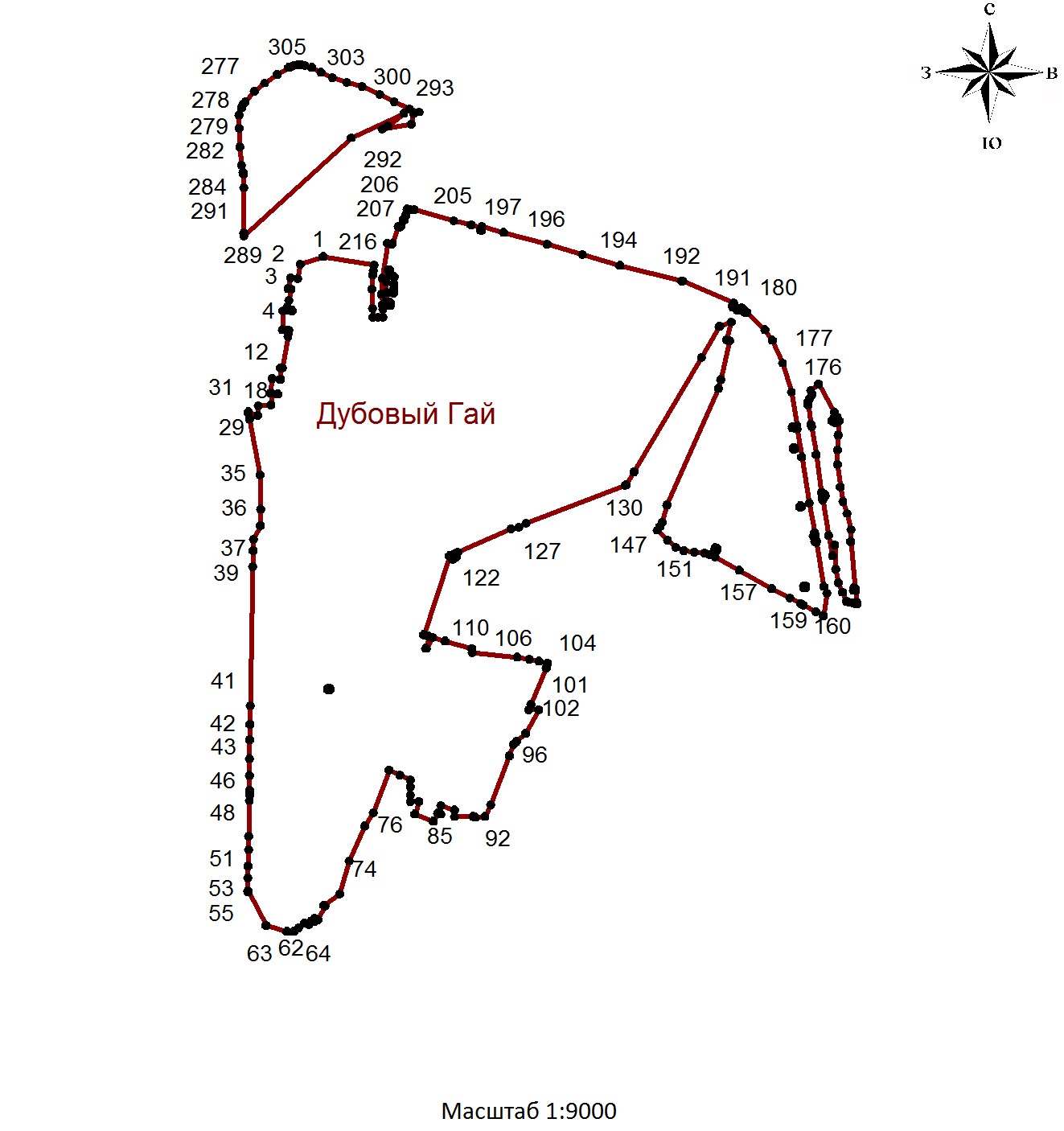 Используемые условные знаки и обозначения:Подпись ______________________ Дата «___» 	  20	 г.Место для оттиска печати лица, составившего описание местоположения границ объекта 
	поселок Заярье	(наименование объекта местоположение границ, которого описано (далее - объект)Раздел 1
	поселок Заярье	(наименование объекта местоположение границ, которого описано (далее - объект)Раздел 1
	поселок Заярье	(наименование объекта местоположение границ, которого описано (далее - объект)Раздел 1Сведения об объекте Сведения об объекте Сведения об объекте №п/пХарактеристики объекта Описание характеристик1231.Местоположение объекта Самарская область, Волжский, район, городское  поселение Петра Дубрава, поселок Заярье2.Площадь объекта +/- величина погрешности определения площади
 (Р +/- Дельта Р)1053031±359 м2  3.Иные характеристики объекта Раздел 2Раздел 2Раздел 2Раздел 2Раздел 2Раздел 2Сведения о местоположении границ объекта Сведения о местоположении границ объекта Сведения о местоположении границ объекта Сведения о местоположении границ объекта Сведения о местоположении границ объекта Сведения о местоположении границ объекта 1.Система координат 	МСК-63	1.Система координат 	МСК-63	1.Система координат 	МСК-63	1.Система координат 	МСК-63	1.Система координат 	МСК-63	1.Система координат 	МСК-63	2. Сведения о характерных точках границ объекта 2. Сведения о характерных точках границ объекта 2. Сведения о характерных точках границ объекта 2. Сведения о характерных точках границ объекта 2. Сведения о характерных точках границ объекта 2. Сведения о характерных точках границ объекта Обозначение характерных точек границКоординаты, мКоординаты, мМетод определения координат характерной точкиСредняя квадратическая погрешность положения характерной точки (Мt), мОписание обозначения точки на местности (при наличии)Обозначение характерных точек границXYМетод определения координат характерной точкиСредняя квадратическая погрешность положения характерной точки (Мt), мОписание обозначения точки на местности (при наличии)123456––––––1398776.841390716.86Картометрический метод0.1-2398579.091390423.7Картометрический метод0.1-3398572.431390413.8Картометрический метод0.1-4398568.641390414.72Картометрический метод0.1-5398565.541390415.4Картометрический метод0.1-6398405.261390450.5Картометрический метод0.1-7398349.581390471.96Картометрический метод0.1-8398349.611390471.94Картометрический метод0.1-9398344.111390474.06Картометрический метод0.1-10398339.361390330.27Картометрический метод0.1-11398338.911390316.64Картометрический метод0.1-12398342.261390311.82Картометрический метод0.1-13398343.41390304.51Картометрический метод0.1-14398345.051390287.59Картометрический метод0.1-15398345.021390283.53Картометрический метод0.1-16398361.911390280.11Картометрический метод0.1-17398368.471390215.22Картометрический метод0.1-18398348.161390212.65Картометрический метод0.1-19398348.511390210.66Картометрический метод0.1-20398351.621390200.7Картометрический метод0.1-21398351.661390197.14Картометрический метод0.1-22398349.581390195.88Картометрический метод0.1-23398350.971390166.1Картометрический метод0.1-24398352.351390160.22Картометрический метод0.1-25398352.591390158.57Картометрический метод0.1-26398328.761390154.82Картометрический метод0.1-27398328.491390156.46Картометрический метод0.1-28398325.71390156.28Картометрический метод0.1-29398324.111390153.85Картометрический метод0.1-30398320.211390155.41Картометрический метод0.1-31398317.791390155.01Картометрический метод0.1-32398309.981390153.72Картометрический метод0.1-33398309.351390153.61Картометрический метод0.1-34398314.411390122.53Картометрический метод0.1-35398296.351390118.55Картометрический метод0.1-36398299.851390087.3Картометрический метод0.1-37398299.91390086.87Картометрический метод0.1-38398298.281390082.74Картометрический метод0.1-39398283.741390081.27Картометрический метод0.1-40398283.821390080.6Картометрический метод0.1-41398281.721390080.3Картометрический метод0.1-42398285.881390051.26Картометрический метод0.1-43398279.651390049.6Картометрический метод0.1-44398269.121390048.11Картометрический метод0.1-45398262.131390047.2Картометрический метод0.1-46398261.111390047.07Картометрический метод0.1-47398253.381390047.03Картометрический метод0.1-48398253.521390046.04Картометрический метод0.1-49398252.021390045.84Картометрический метод0.1-50398258.041390016.25Картометрический метод0.1-51398257.861390015.8Картометрический метод0.1-52398255.771390012.56Картометрический метод0.1-53398233.591390008.53Картометрический метод0.1-54398216.831390007Картометрический метод0.1-55398218.721389997.11Картометрический метод0.1-56398221.641389976.28Картометрический метод0.1-57398220.541389975.91Картометрический метод0.1-58398204.781389972.83Картометрический метод0.1-59398205.761389966.3Картометрический метод0.1-60398208.471389944.14Картометрический метод0.1-61398208.261389940.07Картометрический метод0.1-62398185.451389935.22Картометрический метод0.1-63398179.041389934.31Картометрический метод0.1-64398173.821389933.58Картометрический метод0.1-65398164.641389933Картометрический метод0.1-66398164.721389932.3Картометрический метод0.1-67398162.211389931.94Картометрический метод0.1-68398167.681389904.59Картометрический метод0.1-69398167.831389903.14Картометрический метод0.1-70398143.21389898.96Картометрический метод0.1-71398135.771389898.59Картометрический метод0.1-72398135.861389897.72Картометрический метод0.1-73398134.241389897.44Картометрический метод0.1-74398139.31389862.89Картометрический метод0.1-75398115.11389859.19Картометрический метод0.1-76398097.961389856.15Картометрический метод0.1-77398102.921389827.26Картометрический метод0.1-78398107.351389799.5Картометрический метод0.1-79398107.031389794.22Картометрический метод0.1-80398102.161389793.6Картометрический метод0.1-81398089.771389792.51Картометрический метод0.1-82398065.081389786.91Картометрический метод0.1-83398077.971389760.11Картометрический метод0.1-84398065.041389758.86Картометрический метод0.1-85398059.51389758.19Картометрический метод0.1-86398059.961389757.21Картометрический метод0.1-87398040.541389754.45Картометрический метод0.1-88398040.781389754.02Картометрический метод0.1-89398056.821389731.1Картометрический метод0.1-90398061.151389724.9Картометрический метод0.1-91398052.191389725.75Картометрический метод0.1-92398041.181389707.08Картометрический метод0.1-93398040.521389707.36Картометрический метод0.1-94398027.911389690Картометрический метод0.1-95398016.591389672.37Картометрический метод0.1-96398017.051389672.17Картометрический метод0.1-97398005.851389654.8Картометрический метод0.1-98398001.881389656.24Картометрический метод0.1-99397944.71389577.95Картометрический метод0.1-100397945.981389577.54Картометрический метод0.1-101397942.61389573.55Картометрический метод0.1-102397941.761389573.92Картометрический метод0.1-103397874.681389603.42Картометрический метод0.1-104397867.851389606.42Картометрический метод0.1-105397892.481389645.68Картометрический метод0.1-106397898.271389639.12Картометрический метод0.1-107397918.681389668.58Картометрический метод0.1-108397955.581389721.2Картометрический метод0.1-109397994.441389774.34Картометрический метод0.1-110398035.61389834.67Картометрический метод0.1-111398081.061389905.3Картометрический метод0.1-112398149.761389999.7Картометрический метод0.1-113398184.561390049.67Картометрический метод0.1-114398218.311390109.62Картометрический метод0.1-115398230.181390142.04Картометрический метод0.1-116398240.21390217.42Картометрический метод0.1-117398245.71390279.67Картометрический метод0.1-118398252.221390333.88Картометрический метод0.1-119398263.221390503.48Картометрический метод0.1-120398253.391390515.12Картометрический метод0.1-121398175.491390553.26Картометрический метод0.1-122398043.931390619.18Картометрический метод0.1-123397998.731390639.77Картометрический метод0.1-124397988.711390644.1Картометрический метод0.1-125397985.041390645.68Картометрический метод0.1-126397978.141390648.66Картометрический метод0.1-127397966.981390653.48Картометрический метод0.1-128397965.81390653.98Картометрический метод0.1-129397956.131390658.17Картометрический метод0.1-130397926.41390671.59Картометрический метод0.1-131397925.41390672.09Картометрический метод0.1-132397912.911390680.4Картометрический метод0.1-133397910.071390682.78Картометрический метод0.1-134397908.841390683.23Картометрический метод0.1-135397907.281390683.81Картометрический метод0.1-136397904.031390688.75Картометрический метод0.1-137397799.841390944.19Картометрический метод0.1-138397774.571390972.31Картометрический метод0.1-139397766.871390980.88Картометрический метод0.1-140397753.931390995.29Картометрический метод0.1-141397705.041391049.68Картометрический метод0.1-142397670.441391089.78Картометрический метод0.1-143397664.981391096.95Картометрический метод0.1-144397629.41391135.95Картометрический метод0.1-145397605.841391161.76Картометрический метод0.1-146397604.721391163Картометрический метод0.1-147397608.621391178.49Картометрический метод0.1-148397609.681391182.68Картометрический метод0.1-149397611.861391191.3Картометрический метод0.1-150397612.981391195.72Картометрический метод0.1-151397613.91391199.34Картометрический метод0.1-152397616.61391210.08Картометрический метод0.1-153397618.241391216.97Картометрический метод0.1-154397619.491391222.23Картометрический метод0.1-155397620.741391227.49Картометрический метод0.1-156397622.41391234.4Картометрический метод0.1-157397635.661391230.42Картометрический метод0.1-158397714.471391206.82Картометрический метод0.1-159397855.721391168.53Картометрический метод0.1-160397910.521391154.26Картометрический метод0.1-161398007.111391129.14Картометрический метод0.1-162398091.881391106.26Картометрический метод0.1-163398199.81391077.13Картометрический метод0.1-164398337.831391038.93Картометрический метод0.1-165398402.671391020.44Картометрический метод0.1-166398412.161391014.96Картометрический метод0.1-167398402.541390990.22Картометрический метод0.1-168398386.671390957.2Картометрический метод0.1-169398378.211390935.02Картометрический метод0.1-170398373.971390919.27Картометрический метод0.1-171398371.191390899.6Картометрический метод0.1-172398368.681390884.91Картометрический метод0.1-173398363.521390861.5Картометрический метод0.1-174398361.531390855.16Картометрический метод0.1-175398353.331390821.82Картометрический метод0.1-176398348.841390800.64Картометрический метод0.1-177398346.051390787.68Картометрический метод0.1-178398344.651390783.19Картометрический метод0.1-179398342.821390780.24Картометрический метод0.1-180398341.231390779.05Картометрический метод0.1-181398339.621390778.81Картометрический метод0.1-182398338.21390778.5Картометрический метод0.1-183398324.361390781.88Картометрический метод0.1-184398322.571390773.55Картометрический метод0.1-185398345.121390768.74Картометрический метод0.1-186398347.241390775.6Картометрический метод0.1-187398346.481390775.76Картометрический метод0.1-188398347.991390780.26Картометрический метод0.1-189398349.661390786.18Картометрический метод0.1-190398360.861390837.16Картометрический метод0.1-191398368.711390867.58Картометрический метод0.1-192398370.951390877.94Картометрический метод0.1-193398377.461390918.23Картометрический метод0.1-194398381.961390934.06Картометрический метод0.1-195398390.381390955.28Картометрический метод0.1-196398406.641390988.43Картометрический метод0.1-197398416.111391012.68Картометрический метод0.1-198398427.111391006.32Картометрический метод0.1-199398481.171390964.75Картометрический метод0.1-200398498.281390951.6Картометрический метод0.1-201398628.671390852.31Картометрический метод0.1-202398678.921390809.21Картометрический метод0.1-203398680.251390808.7Картометрический метод0.1-204398687.141390802.97Картометрический метод0.1-205398776.391390736.95Картометрический метод0.1-206398773.341390721.52Картометрический метод0.1-1398776.841390716.86Картометрический метод0.1-––––––207400334.221390524.62Картометрический метод0.1-208400234.291390550.2Картометрический метод0.1-209400219.441390574.61Картометрический метод0.1-209400219.441390574.61Картометрический метод0.1-211400096.941390560.17Картометрический метод0.1-212400039.861390545.08Картометрический метод0.1-213400038.671390539.32Картометрический метод0.1-214400038.411390538.09Картометрический метод0.1-215400017.951390534.36Картометрический метод0.1-216400018.21390536.57Картометрический метод0.1-217400018.571390539.46Картометрический метод0.1-217400018.571390539.46Картометрический метод0.1-219400012.241390537.79Картометрический метод0.1-220400004.831390535.83Картометрический метод0.1-221399937.381390546.49Картометрический метод0.1-222399928.391390556.67Картометрический метод0.1-222399928.391390556.67Картометрический метод0.1-224399928.381390556.68Картометрический метод0.1-225399926.361390548.07Картометрический метод0.1-226399926.321390547.91Картометрический метод0.1-227399920.41390549.82Картометрический метод0.1-228399904.881390554.84Картометрический метод0.1-229399905.941390560.58Картометрический метод0.1-230399900.451390562.42Картометрический метод0.1-231399890.981390565.57Картометрический метод0.1-232399887.691390566.66Картометрический метод0.1-233399894.441390595.08Картометрический метод0.1-234399882.141390609.01Картометрический метод0.1-235399866.341390604.79Картометрический метод0.1-236399862.91390588.46Картометрический метод0.1-237399843.11390591.75Картометрический метод0.1-238399844.581390598.99Картометрический метод0.1-239399837.861390597.19Картометрический метод0.1-240399835.751390589.55Картометрический метод0.1-241399820.151390592.47Картометрический метод0.1-242399819.061390592.18Картометрический метод0.1-243399794.461390598.22Картометрический метод0.1-244399673.631390581.69Картометрический метод0.1-245399654.61390548.9Картометрический метод0.1-246399612.571390538.19Картометрический метод0.1-247399581.21390497.41Картометрический метод0.1-248399586.71390494.68Картометрический метод0.1-249399563.471390476.58Картометрический метод0.1-250399552.151390449.95Картометрический метод0.1-251399534.621390421.66Картометрический метод0.1-252399533.441390417.6Картометрический метод0.1-253399556.451390363.23Картометрический метод0.1-254399556.441390363.21Картометрический метод0.1-255399561.231390351.92Картометрический метод0.1-256399561.871390350.41Картометрический метод0.1-257399554.391390349.08Картометрический метод0.1-258399554.381390349.01Картометрический метод0.1-259399511.621390341.05Картометрический метод0.1-260399507.11390321.11Картометрический метод0.1-261399503.321390304.72Картометрический метод0.1-262399501.381390287.96Картометрический метод0.1-263399501.161390277.68Картометрический метод0.1-264399503.131390264.07Картометрический метод0.1-265399505.931390257.36Картометрический метод0.1-266399512.141390251.96Картометрический метод0.1-267399531.471390241.43Картометрический метод0.1-268399541.21390231.91Картометрический метод0.1-269399547.571390223.07Картометрический метод0.1-270399556.851390204.26Картометрический метод0.1-271399573.941390179.96Картометрический метод0.1-272399574.471390174.4Картометрический метод0.1-273399572.741390171.81Картометрический метод0.1-274399568.311390167.67Картометрический метод0.1-275399545.031390161.05Картометрический метод0.1-276399451.21390144.84Картометрический метод0.1-277399422.791390140.03Картометрический метод0.1-278399399.541390135.89Картометрический метод0.1-279399378.81390132.42Картометрический метод0.1-280399360.171390129.64Картометрический метод0.1-281399356.771390129.17Картометрический метод0.1-282399347.651390127.47Картометрический метод0.1-283399333.431390126Картометрический метод0.1-284399313.891390122.96Картометрический метод0.1-285399284.841390142.04Картометрический метод0.1-286399257.591390169.8Картометрический метод0.1-287399197.321390256.94Картометрический метод0.1-288399233.361390290.81Картометрический метод0.1-289399246.711390299.3Картометрический метод0.1-290399259.071390300.94Картометрический метод0.1-291399270.981390300.52Картометрический метод0.1-292399289.131390308.04Картометрический метод0.1-293399224.241390382.72Картометрический метод0.1-294399209.231390399.76Картометрический метод0.1-295399204.11390405.58Картометрический метод0.1-296399198.221390407.41Картометрический метод0.1-297399187.621390406.19Картометрический метод0.1-298399144.861390418.9Картометрический метод0.1-299399116.341390451.44Картометрический метод0.1-300399094.381390479.84Картометрический метод0.1-301399092.881390522.24Картометрический метод0.1-302399057.911390515.26Картометрический метод0.1-303399018.571390495.16Картометрический метод0.1-304399005.411390479.57Картометрический метод0.1-305399005.361390479.78Картометрический метод0.1-306398999.141390473.64Картометрический метод0.1-307398997.831390470.6Картометрический метод0.1-308398982.961390529.05Картометрический метод0.1-309398975.391390531.14Картометрический метод0.1-310398961.381390535.03Картометрический метод0.1-311398966.21390552.41Картометрический метод0.1-312398972.231390550.89Картометрический метод0.1-313398968.261390567.56Картометрический метод0.1-314398966.691390570.5Картометрический метод0.1-315398964.641390562.51Картометрический метод0.1-316398956.351390533.72Картометрический метод0.1-317398946.51390535.83Картометрический метод0.1-318398936.381390538.81Картометрический метод0.1-319398934.141390541.29Картометрический метод0.1-320398924.651390562.55Картометрический метод0.1-321398921.121390570.43Картометрический метод0.1-322398920.51390571.98Картометрический метод0.1-323398917.861390579.32Картометрический метод0.1-324398917.21390581.13Картометрический метод0.1-325398916.661390585.6Картометрический метод0.1-326398916.341390591.46Картометрический метод0.1-327398917.061390597.22Картометрический метод0.1-328398957.741390666.25Картометрический метод0.1-329398933.761390694.04Картометрический метод0.1-330398907.71390696.22Картометрический метод0.1-331398908.451390697.25Картометрический метод0.1-332398909.911390699.27Картометрический метод0.1-333398921.831390713.94Картометрический метод0.1-334398942.411390711.57Картометрический метод0.1-335398946.911390730.38Картометрический метод0.1-336398951.321390751.42Картометрический метод0.1-337398953.041390758.98Картометрический метод0.1-338398986.461390805.26Картометрический метод0.1-339399004.651390802.66Картометрический метод0.1-340399040.181390795.53Картометрический метод0.1-341399062.31390795.12Картометрический метод0.1-342399101.241390800.68Картометрический метод0.1-343399140.761390802.86Картометрический метод0.1-344399153.341390797.22Картометрический метод0.1-345399183.331390786.63Картометрический метод0.1-346399213.721390778.38Картометрический метод0.1-347399283.041390769.85Картометрический метод0.1-348399313.041390768.82Картометрический метод0.1-349399338.141390766.82Картометрический метод0.1-350399441.31390752.52Картометрический метод0.1-351399487.611390751.9Картометрический метод0.1-352399525.571390748.56Картометрический метод0.1-353399568.661390739.18Картометрический метод0.1-354399762.541390725.54Картометрический метод0.1-355399778.621390721.94Картометрический метод0.1-356399815.581390717.98Картометрический метод0.1-357399829.851390716.4Картометрический метод0.1-358399858.81390713.52Картометрический метод0.1-359399874.561390711.88Картометрический метод0.1-360399899.191390707.88Картометрический метод0.1-361399924.921390705.83Картометрический метод0.1-362399953.061390700.11Картометрический метод0.1-363400013.951390694.8Картометрический метод0.1-364400143.921390684.26Картометрический метод0.1-365400168.31390681.9Картометрический метод0.1-366400216.121390675.06Картометрический метод0.1-367400304.581390667.06Картометрический метод0.1-368400335.521390662.73Картометрический метод0.1-369400379.281390658.28Картометрический метод0.1-370400448.041390653.74Картометрический метод0.1-371400460.011390613.86Картометрический метод0.1-372400459.541390611.17Картометрический метод0.1-373400459.281390609.62Картометрический метод0.1-374400460.291390609.36Картометрический метод0.1-375400462.241390604.66Картометрический метод0.1-376400462.821390604.28Картометрический метод0.1-377400472.131390572.02Картометрический метод0.1-207400334.221390524.62Картометрический метод0.1-––––––378398788.091390760.24Картометрический метод0.1-379398781.841390766.34Картометрический метод0.1-380398752.311390786.89Картометрический метод0.1-381398736.941390793.25Картометрический метод0.1-382398722.271390797.31Картометрический метод0.1-383398713.261390809.96Картометрический метод0.1-384398705.171390825.29Картометрический метод0.1-385398693.631390844.8Картометрический метод0.1-386398670.171390872.53Картометрический метод0.1-387398658.61390876.91Картометрический метод0.1-388398624.671390879.2Картометрический метод0.1-389398594.121390884.44Картометрический метод0.1-390398565.081390901.85Картометрический метод0.1-391398541.221390920.68Картометрический метод0.1-392398508.421390963.83Картометрический метод0.1-393398492.781390978.36Картометрический метод0.1-394398494.081390979.89Картометрический метод0.1-395398503.251390991.07Картометрический метод0.1-396398507.311390999.95Картометрический метод0.1-397398504.911391006.25Картометрический метод0.1-398398494.91391014.95Картометрический метод0.1-399398490.081391021.61Картометрический метод0.1-400398490.651391032.72Картометрический метод0.1-401398496.061391042.68Картометрический метод0.1-402398496.381391043.27Картометрический метод0.1-403398496.381391048.83Картометрический метод0.1-404398494.91391054.75Картометрический метод0.1-405398487.841391061.4Картометрический метод0.1-406398479.411391067.14Картометрический метод0.1-407398480.761391070.22Картометрический метод0.1-408398480.641391070.67Картометрический метод0.1-409398484.711391079.74Картометрический метод0.1-410398494.161391103.62Картометрический метод0.1-411398502.131391119.72Картометрический метод0.1-412398503.021391121.19Картометрический метод0.1-413398509.971391137.15Картометрический метод0.1-414398510.271391138.42Картометрический метод0.1-415398510.651391144.35Картометрический метод0.1-416398507.121391148.97Картометрический метод0.1-417398501.571391151.75Картометрический метод0.1-418398498.431391155.46Картометрический метод0.1-419398500.271391161.01Картометрический метод0.1-420398508.791391177.48Картометрический метод0.1-421398512.121391186Картометрический метод0.1-422398515.11391199.72Картометрический метод0.1-423398614.881391182.46Картометрический метод0.1-424398686.721391171.86Картометрический метод0.1-425398713.231391167.83Картометрический метод0.1-426398738.81391159.42Картометрический метод0.1-427398755.131391163.88Картометрический метод0.1-428398767.981391157.62Картометрический метод0.1-429398760.31391153.41Картометрический метод0.1-430398728.441391133.98Картометрический метод0.1-431398704.191391118.8Картометрический метод0.1-432398690.851391106.58Картометрический метод0.1-433398673.441391084.37Картометрический метод0.1-434398643.991391052.16Картометрический метод0.1-435398628.061391038.28Картометрический метод0.1-436398608.431391018.65Картометрический метод0.1-437398583.061390987.92Картометрический метод0.1-438398568.81390968.12Картометрический метод0.1-439398566.571390957.75Картометрический метод0.1-440398564.911390943.87Картометрический метод0.1-441398565.091390936.65Картометрический метод0.1-442398569.261390930.27Картометрический метод0.1-443398571.111390931.68Картометрический метод0.1-444398585.751390943.8Картометрический метод0.1-445398592.991390952.89Картометрический метод0.1-446398600.221390953.92Картометрический метод0.1-447398612.621390956.4Картометрический метод0.1-448398634.131390981.2Картометрический метод0.1-449398654.841391006.78Картометрический метод0.1-450398674.021391030.19Картометрический метод0.1-451398695.511391050.87Картометрический метод0.1-452398711.011391065.55Картометрический метод0.1-453398727.561391079.6Картометрический метод0.1-454398747.41391093.65Картометрический метод0.1-455398777.161391118.46Картометрический метод0.1-456398800.861391126.76Картометрический метод0.1-457398801.731391126.12Картометрический метод0.1-458398817.011391105.16Картометрический метод0.1-459398798.21391083.56Картометрический метод0.1-460398771.521391036.73Картометрический метод0.1-461398761.181391001.28Картометрический метод0.1-462398762.151390986.2Картометрический метод0.1-463398817.191390984.27Картометрический метод0.1-464398837.081390981.88Картометрический метод0.1-465398849.291390975.93Картометрический метод0.1-466398885.051390957.88Картометрический метод0.1-467398889.081390949.97Картометрический метод0.1-468398887.691390930.54Картометрический метод0.1-469398880.671390919.41Картометрический метод0.1-470398836.621390851.56Картометрический метод0.1-471398832.161390834.2Картометрический метод0.1-472398836.091390833.13Картометрический метод0.1-473398825.591390818.33Картометрический метод0.1-474398816.981390821.84Картометрический метод0.1-475398794.271390779.59Картометрический метод0.1-378398788.091390760.24Картометрический метод0.1-3. Сведения о характерных точках части (частей) границы объекта3. Сведения о характерных точках части (частей) границы объекта3. Сведения о характерных точках части (частей) границы объекта3. Сведения о характерных точках части (частей) границы объекта3. Сведения о характерных точках части (частей) границы объекта3. Сведения о характерных точках части (частей) границы объектаОбозначение характерных точек части границыКоординаты, мКоординаты, мМетод определения координат характерной точкиСредняя квадратическая погрешность положения характерной точки (Мt), мОписание обозначения точки на местности (при наличии)Обозначение характерных точек части границыXYМетод определения координат характерной точкиСредняя квадратическая погрешность положения характерной точки (Мt), мОписание обозначения точки на местности (при наличии)12345Часть № -Часть № -Часть № -Часть № -Часть № -Часть № - ---Раздел 3Раздел 3Раздел 3Раздел 3Раздел 3Раздел 3Раздел 3Раздел 3Сведения о местоположении изменённых (уточнённых) границ объекта Сведения о местоположении изменённых (уточнённых) границ объекта Сведения о местоположении изменённых (уточнённых) границ объекта Сведения о местоположении изменённых (уточнённых) границ объекта Сведения о местоположении изменённых (уточнённых) границ объекта Сведения о местоположении изменённых (уточнённых) границ объекта Сведения о местоположении изменённых (уточнённых) границ объекта Сведения о местоположении изменённых (уточнённых) границ объекта 1.Система координат 	–	1.Система координат 	–	1.Система координат 	–	1.Система координат 	–	1.Система координат 	–	1.Система координат 	–	1.Система координат 	–	1.Система координат 	–	2. Сведения о характерных точках границ объекта 2. Сведения о характерных точках границ объекта 2. Сведения о характерных точках границ объекта 2. Сведения о характерных точках границ объекта 2. Сведения о характерных точках границ объекта 2. Сведения о характерных точках границ объекта 2. Сведения о характерных точках границ объекта 2. Сведения о характерных точках границ объекта Обозначение характерных точек границСуществующие координаты, мСуществующие координаты, мИзменённые (уточнённые) координаты, мИзменённые (уточнённые) координаты, мМетод определения координат характер-ной точкиСредняя квадратичес-кая погрешность положения характерной точки (Мt), мОписание обозначения точки на местности
 (при наличии)Обозначение характерных точек границXYXYМетод определения координат характер-ной точкиСредняя квадратичес-кая погрешность положения характерной точки (Мt), мОписание обозначения точки на местности
 (при наличии)12345678––––––––---3. Сведения о характерных точках части (частей) границы объекта3. Сведения о характерных точках части (частей) границы объекта3. Сведения о характерных точках части (частей) границы объекта3. Сведения о характерных точках части (частей) границы объекта3. Сведения о характерных точках части (частей) границы объекта3. Сведения о характерных точках части (частей) границы объекта3. Сведения о характерных точках части (частей) границы объекта3. Сведения о характерных точках части (частей) границы объектаОбозначение характерных точек границСуществующие координаты, мСуществующие координаты, мИзменённые (уточнённые) координаты, мИзменённые (уточнённые) координаты, мМетод определения координат характер-ной точкиСредняя квадратичес-кая погрешность положения характерной точки (Мt), мОписание обозначения точки на местности
 (при наличии)Обозначение характерных точек границXYXYМетод определения координат характер-ной точкиСредняя квадратичес-кая погрешность положения характерной точки (Мt), мОписание обозначения точки на местности
 (при наличии)12345678Часть № -Часть № -Часть № -Часть № -Часть № -Часть № -Часть № -Часть № ----Раздел 4Раздел 4Раздел 4Раздел 4Раздел 4Раздел 4План границ объекта План границ объекта План границ объекта План границ объекта План границ объекта План границ объекта 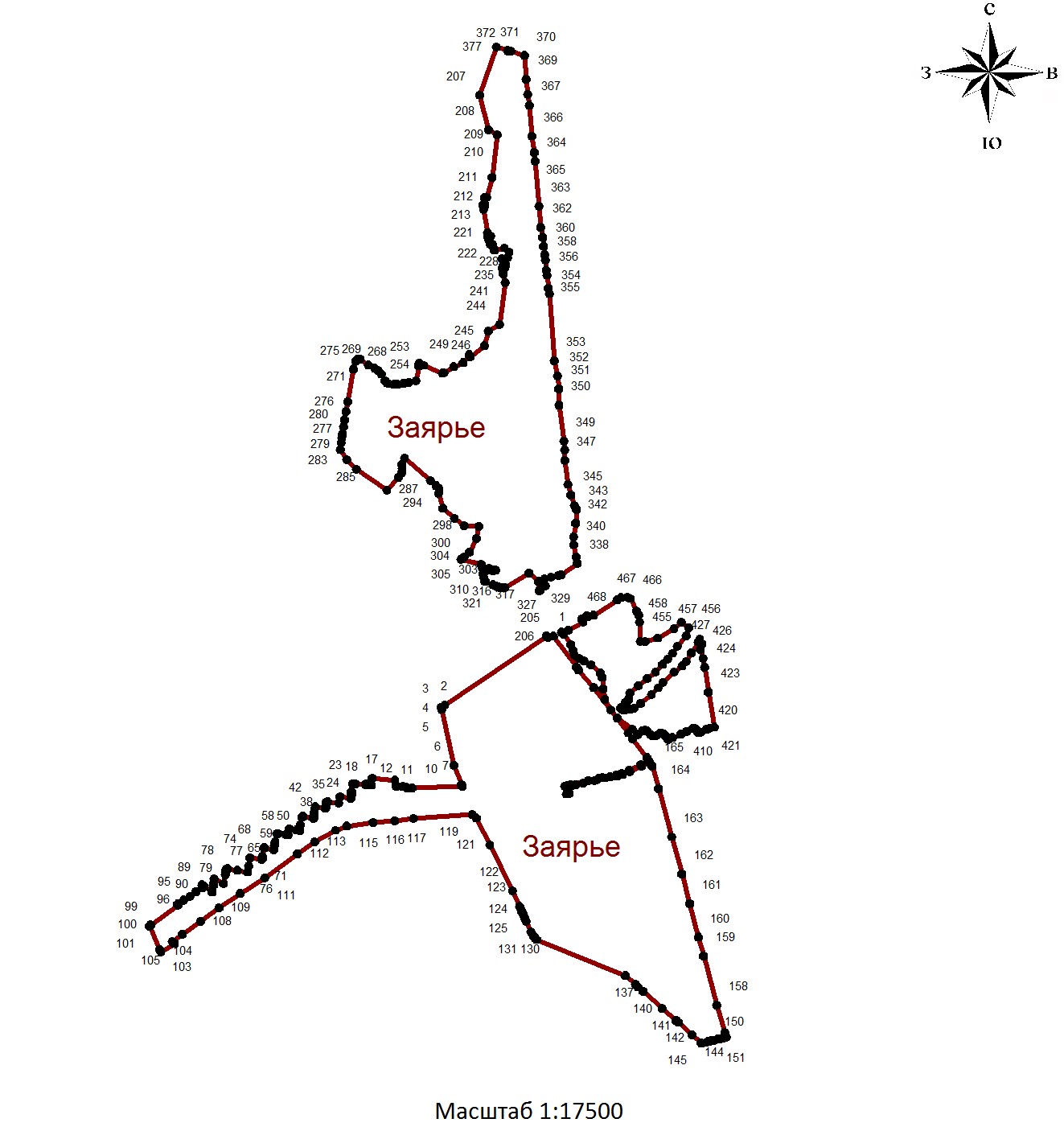 Используемые условные знаки и обозначения:Используемые условные знаки и обозначения:Используемые условные знаки и обозначения:Используемые условные знаки и обозначения:Используемые условные знаки и обозначения:Используемые условные знаки и обозначения:Подпись ______________________ Дата «___» 	  20	 г.Подпись ______________________ Дата «___» 	  20	 г.Подпись ______________________ Дата «___» 	  20	 г.Подпись ______________________ Дата «___» 	  20	 г.Подпись ______________________ Дата «___» 	  20	 г.Подпись ______________________ Дата «___» 	  20	 г.Место для оттиска печати лица, составившего описание местоположения границ объекта Место для оттиска печати лица, составившего описание местоположения границ объекта Место для оттиска печати лица, составившего описание местоположения границ объекта Место для оттиска печати лица, составившего описание местоположения границ объекта Место для оттиска печати лица, составившего описание местоположения границ объекта Место для оттиска печати лица, составившего описание местоположения границ объекта 